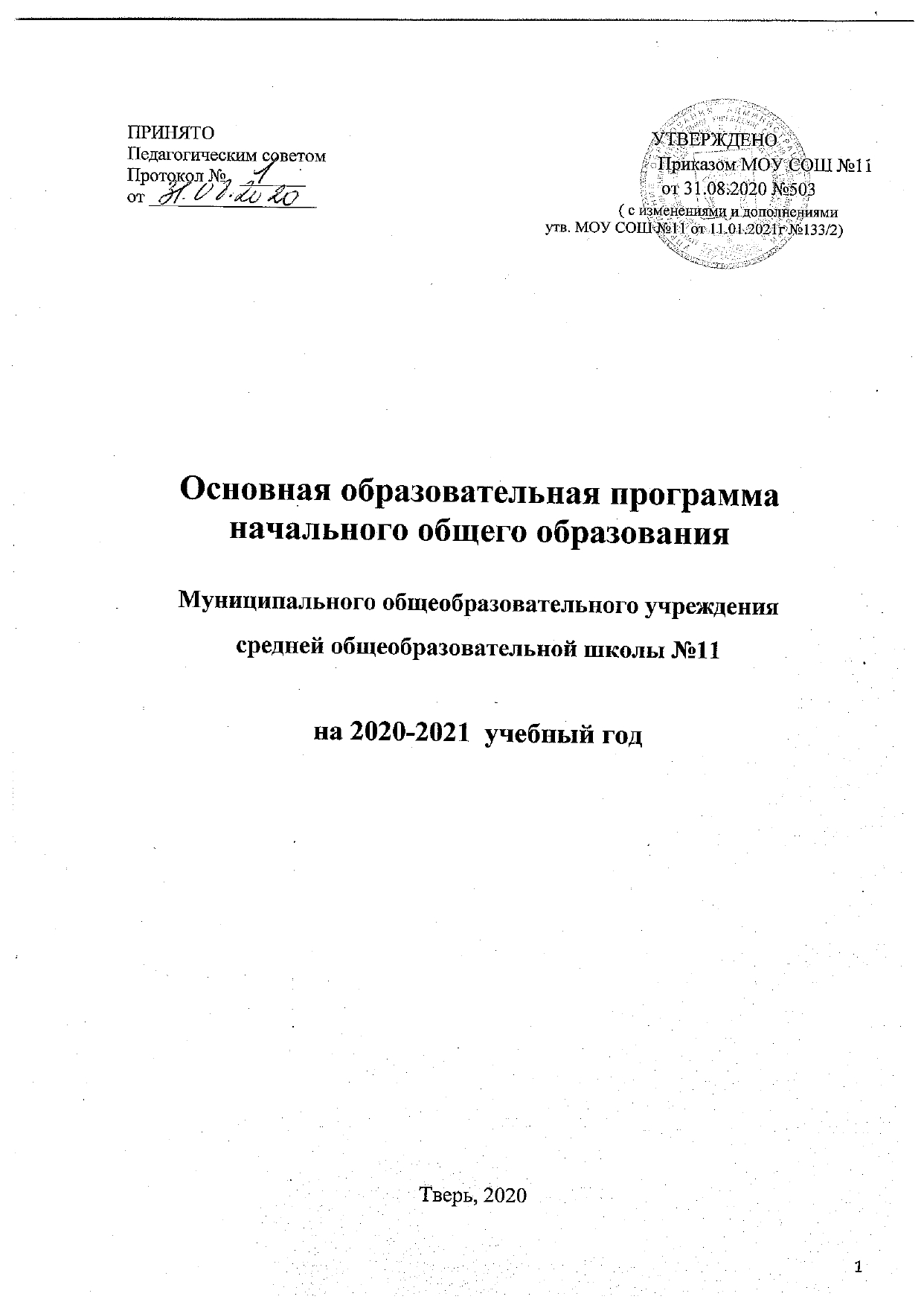 Общие положения ООП НОООсновная образовательная программа начального общего образования (далее – ООП НОО)	разработана	в	соответствии	с	требованиями	федерального	государственного образовательного стандарта начального общего образования (далее – ФГОС НОО) к структуре основной образовательной программы, определяет цель, задачи, планируемые результаты, содержание и организацию образовательной деятельности при получении начального общего образования.ООП НОО разработана с учетом изменений, внесенных в стандарт соответствующими приказами Министерства образования и науки Российской Федерации, и примерных основных образовательных программ начального общего образования, включенных в реестр примерных основных образовательных программ начального общего и основного общего образования.Основная образовательная программа начального общего образования разрабатывается организацией, осуществляющей образовательную деятельность, имеющей государственную аккредитацию, с учетом типа этой организации, а также образовательных потребностей и запросов	участников	образовательных	отношений	в	соответствии	с	Федеральным государственным	образовательным	стандартом       начального	общего       образования, утвержденным приказом Министерства образования и науки Российской Федерации от 06.10.2009 г. №373 «Об утверждении и введении в действие федерального государственного образовательного       стандарта	начального	общего       образования»,  приказом Министерства образования и науки РФ от 22.09.2011 №2357 «О внесении изменений в федеральный государственный образовательный стандарт начального общего образования, утверждённого приказом Министерства образования и науки Российской Федерации от 06.10.2009 № 373», на основе Примерной основной образовательной программы образовательного учреждения, подготовленной Институтом стратегических исследований в образовании РАО (Москва, Просвещение, 2010 год).Разработка основной образовательной программы начального общего образования осуществляется самостоятельно с привлечением органов самоуправления, обеспечивающих государственно общественный характер управления образовательной организацией.Содержание ООП НОО образовательной организации отражает требования ФГОС НОО и содержит три основных раздела: целевой, содержательный и организационный. Содержаниеэтих разделов разработано с учетом примерной основной образовательной программы начального общего образования, внесенной в реестр примерных основных образовательных программ.Целевой раздел ООП НОО определяет общее назначение, цели, задачи и планируемые результаты реализации основной образовательной программы, конкретизированные в соответствии с требованиями ФГОС НОО и учитывающие региональные, национальные и этнокультурные особенности народов Российской Федерации, а также способы определения достижения этих целей и результатов.Целевой раздел ООП НОО включает: -	пояснительную записку;-	планируемые	результаты	освоения	обучающимися	основной	образовательной программы начального общего образования;-	систему	оценки	достижения	планируемых	результатов	освоения	основной образовательной программы начального общего образования.Содержательный раздел ООП НОО определяет общее содержание начального общего образования	и	включает	следующие	программы,	ориентированные	на	достижение личностных, предметных и метапредметных результатов:-	программу формирования универсальных учебных действий у обучающихся при получении начального общего образования;-	программы отдельных учебных предметов, курсов и курсов внеурочной деятельности; -	программу воспитания;-	программу формирования экологической культуры, здорового и безопасного образа жизни;-	программу коррекционной работы.Организационный раздел ООП НОО устанавливает общие рамки организации образовательной деятельности, а также механизм реализации компонентов основной образовательной программы.Организационный раздел включает:-	учебный план начального общего образования; -	календарный учебный график,-	календарный план воспитательной работы.ОГЛАВЛЕНИЕ1. ЦЕЛЕВОЙ РАЗДЕЛ ООП НОО ......................................................................................................7 1.1. Пояснительная записка..................................................................................................................7 1.2. Планируемые результаты освоения обучающимися основной образовательной программы начального общего образования.........................................................................................................91.2.1. Формирование универсальных учебных действий............................................................11 1.2.2.1 Русский язык………………………………………………………..……………19 1.2.2.2. Литературное чтение.........................................................................................................22 1.2.2.3Русский родной язык. Литературное чтение на родном русском языке …………….271.2.2.4. Иностранный язык (английский)..................................................... ................................33 1.2.2. 5Математика..........................................................................................................................36 1.2.2.6. Окружающий мир...............................................................................................................39 1.2.2.7. Музыка .................................................................................................................................42    1.2.2.8.Изобразительное искусство………………………………………………………...…44    1.2.2.9. Технология..........................................................................................................................47    1.2.2.10. Физическая культура........................................................................................................491.2.2.11. Основы религиозных культур и светской этики...............................................................51 1.3.      Система      оценки      достижения      планируемых      результатов      освоения      основнойобразовательной программы начального общего образования.....................................................52 1.3.1. Общие положения .................................................................................................................52 1.3.2. Особенности оценки личностных, метапредметных и предметных результатов...........53 1.3.3. Портфель достижений как инструмент оценки динамики индивидуальных образовательных достижений........................................................................................................58 1.3.4. Итоговая оценка выпускника...............................................................................................602.СОДЕРЖАТЕЛЬНЫЙ РАЗДЕЛ ООП НОО..................................................................................63 2.1. Программа формирования универсальных учебных действий у обучающихся при получении начального общего образования ...................................................................................632.1.1. Ценностные ориентиры начального общего образования ................................................64 2.1.2. Характеристика универсальных учебных действий при получении начального общего образования......................................................................................................................................65 2.1.3.Связь универсальных учебных действий с содержанием учебных предметов  ...............73 2.1.4. Особенности, основные направления и планируемые результаты учебно-исследовательской и проектной деятельности обучающихся в рамках урочной и внеурочной деятельности....................................................................................................................................82 2.1.5. Условия, обеспечивающие развитие универсальных учебных действий обучающихся...........................................................................................................................................................83 2.1.6.Условия обеспечивающие преемственность программы формирования у обучающихся универсальных учебных действий при переходе от дошкольного к начальному и от начального к основному общему образованию............................................................................852.2.Программы отдельных учебных предметов..............................................................................89 2.2.1.Общие положения..................................................................................................................89 2.2.2.Основное содержание учебных предметов на ступени начального общего образования...........................................................................................................................................................90 2.2.2.1. РУССКИЙ ЯЗЫК..................................................................................................................902.2.2.2. РУССКИЙ РОДНОЙ ЯЗЫК.................................................................................................952.2.2.3.ЛИТЕРАТУРНОЕ ЧТЕНИЕ...................................................................................................96 2.2.2.4. ЛИТЕРАТУРНОЕ ЧТЕНИЕ НА РОДНОМ (РУССКОМ) ЯЗЫКЕ .................................100 2.2.2.5. ИНОСТРАННЫЙ ЯЗЫК.....................................................................................................103 2.2.2.6. МАТЕМАТИКА..................................................................................................................106 2.2.2.7. ОКРУЖАЮЩИЙ МИР.......................................................................................................108 2.2.2.8. МУЗЫКА..............................................................................................................................112 2.2.2.9. ИЗОБРАЗИТЕЛЬНОЕ ИСКУССТВО...............................................................................129 2.2.2.10. ТЕХНОЛОГИЯ..................................................................................................................133 2.2.2.11. ФИЗИЧЕСКАЯ КУЛЬТУРА............................................................................................134 2.2.2.8. ОСНОВЫ РЕЛИГИОЗНЫХ КУЛЬТУР И СВЕТСКОЙ ЭТИКИ...................................1382.3. Рабочая программа воспитания (в редакции приказа от 11.01.2021 № 133/2 «О внесении изменений в основные	образовательные	программы	начального,	основного	и	среднего	общего образования»)………………………………………...........................................................................140 2.4. Программа формирования экологической культуры, здорового и безопасного образа жизни................................................................................................................................................156 2.5. Программа коррекционной работы.........................................................................................164 3. ОРГАНИЗАЦИОННЫЙ РАЗДЕЛ ООП НОО...........................................................................179 3.1. Учебный план начального общего образования....................................................................179 3.2. Календарный учебный график.................................................................................................184 3.3. План внеурочной деятельности...............................................................................................185 3.4. Календарный план воспитательной работы на 2020-2021 уч.год.....................................191 3.5. Система условий реализации основной образовательной программы начального общего образования......................................................................................................................................1973.5.1. Кадровые условия реализации основной образовательной программы начального общего образования ......................................................................................................................................197 3.5.2. Психолого-педагогические условия реализации основной образовательной программы...........................................................................................................................................................200 3.5.3.Финансовое обеспечение реализации основной образовательной программы ...............201 3.5.4. Материально-технические условия реализации ООП НОО .............................................202 3.5.5.Информационно-методические условия реализации основной образовательной программы........................................................................................................................................204 3.5.7. Оценочные и методические материалы, обеспечивающие реализацию ООП НОО (в редакции приказа от 11.01.2021 № 133/2 «О внесении изменений в основные образовательные программы начального, основного и среднего общего образования»)………………………………………............2071. ЦЕЛЕВОЙ РАЗДЕЛ1.1. Пояснительная запискаЦель реализации основной образовательной программы начального общего образования - обеспечение выполнения требований ФГОС НОО: обеспечение планируемых результатов по достижению выпускником начальной общеобразовательной школы целевых установок, знаний, умений, навыков и компетенций, определяемых личностными, семейными, общественными,государственными потребностями и возможностями ребёнка младшего школьного возраста, индивидуальными особенностями его развития и состояния здоровья.Достижение поставленной цели при разработке и реализации образовательной организацией основной образовательной программы начального общего образования предусматривает решение следующих основных задач:-	формирование общей культуры, духовно нравственное, гражданское, социальное, личностное и интеллектуальное развитие, развитие творческих способностей, сохранение и укрепление здоровья;-	обеспечение планируемых результатов по освоению выпускником целевых установок, приобретению знаний, умений, навыков, компетенций и компетентностей, определяемых личностными,	семейными,	общественными,	государственными	потребностями	и возможностями     обучающегося	младшего	школьного	возраста,     индивидуальными особенностями его развития и состояния здоровья;-	становление и развитие личности в ее индивидуальности, самобытности, уникальности и неповторимости;-	обеспечение преемственности начального общего и основного общего образования;-	достижение планируемых результатов освоения основной образовательной программы начального общего образования всеми	обучающимися, в том числе детьми с ограниченными возможностями здоровья (далее - дети с ОВЗ);-	обеспечение доступности получения качественного начального общего образования;-	выявление и развитие способностей обучающихся, в том числе лиц, проявивших выдающиеся способности, через систему клубов, секций, студий и кружков, организацию общественно полезной деятельности;-	организация интеллектуальных и творческих соревнований, научно технического творчества и проектно исследовательской деятельности;-	участие	обучающихся,	их	родителей	(законных	представителей),	педагогических работников и общественности в проектировании и развитии внутришкольной социальной среды;-	использование в образовательной деятельности современных образовательных технологий деятельностного типа;-	предоставление обучающимся возможности для эффективной самостоятельной работы;-	включение обучающихся в процессы познания и преобразования внешкольной социальной среды (населенного пункта, района, города).В основе реализации основной образовательной программы лежит системно деятельностный подход, который предполагает:-	воспитание и развитие качеств личности, отвечающих требованиям информационного общества, инновационной экономики, задачам построения российского гражданского общества на основе принципов толерантности, диалога культур и уважения его многонационального,-	полилингвального, поликультурного и поликонфессионального состава;-     переход к стратегии социального проектирования и конструирования на основе разработки содержания и технологий образования, определяющих пути и способы достижениясоциально желаемого уровня (результата) личностного и познавательного развития обучающихся;-	ориентацию на достижение цели и основного результата образования - развитие личности обучающегося на основе освоения универсальных учебных действий, познания и освоения мира;-	признание	решающей	роли	содержания	образования,	способов	организации образовательной	деятельности     и	учебного     сотрудничества     в	достижении	целей личностного и социального развития обучающихся;-	учет индивидуальных возрастных, психологических и физиологических особенностей обучающихся, роли и значения видов деятельности и форм общения при определении-	образовательно воспитательных целей и путей их достижения;-	обеспечение преемственности дошкольного, начального общего, основного общего, среднего (полного) общего и профессионального образования;-	разнообразие индивидуальных образовательных траекторий и индивидуального развития каждого обучающегося (в том числе лиц, проявивших выдающиеся способности, и детей с ОВЗ),	обеспечивающих	рост	творческого	потенциала,	познавательных	мотивов, обогащение форм учебного сотрудничества и расширение зоны ближайшего развития.Основная образовательная программа начального общего образования формируется с учетом особенностей уровня начального общего образования как фундамента всего последующего обучения. Начальная школа - особый этап в жизни ребенка, связанный:-	с изменением при поступлении в школу ведущей деятельности ребенка — с переходом к учебной деятельности (при сохранении значимости игровой), имеющей общественный характер и являющейся социальной по содержанию;-	с освоением новой социальной позиции, расширением сферы взаимодействия ребенка с окружающим миром, развитием потребностей в общении, познании, социальном признании и самовыражении;-	с принятием и освоением ребенком новой социальной роли ученика, выражающейся в формировании внутренней позиции школьника, определяющей новый образ школьной жизни и перспективы личностного и познавательного развития;-	с формированием у школьника основ умения учиться и способности к организации своей деятельности: принимать, сохранять цели и следовать им в учебной деятельности; планировать свою деятельность, осуществлять ее контроль и оценку; взаимодействовать с учителем и сверстниками в учебной деятельности;-	с изменением при этом самооценки ребенка, которая приобретает черты адекватности и рефлексивности;-	с моральным развитием, которое существенным образом связано с характером сотрудничества	со	взрослыми	и	сверстниками,	общением	и	межличностными отношениями дружбы, становлением основ гражданской идентичности и мировоззрения.Учитываются также характерные для младшего школьного возраста (от 6,5 до 12 лет):-	центральные психологические новообразования, формируемые на данном уровне образования:	словесно	логическое	мышление,	произвольная	смысловая	память, произвольное внимание, письменная речь, анализ, рефлексия содержания, оснований и способов действий, планирование и умение действовать во внутреннем плане, знаково символическое мышление, осуществляемое как моделирование существенных связей и отношений объектов;-	развитие целенаправленной и мотивированной активности обучающегося, направленной на овладение учебной деятельностью, основой которой выступает формирование устойчивой системы учебно познавательных и социальных мотивов и личностного смысла учения.При определении стратегических характеристик основной образовательной программы учитываются	существующий	разброс	в	темпах	и	направлениях	развития	детей, индивидуальные различия в их познавательной деятельности, восприятии, внимании, памяти, мышлении, речи, моторике и т. д., связанные с возрастными, психологическими и  физиологическими индивидуальными особенностями детей младшего школьного возраста. При этом успешность и своевременность формирования указанных новообразований познавательной сферы, качеств и свойств личности связываются с активной позицией учителя, а также с адекватностью построения образовательной деятельности и выбора условий и методик обучения, учитывающих описанные выше особенности уровня начального общегообразования.	1.2.Планируемые	результаты	освоения	обучающимися	основной образовательной программы начального общего образованияПланируемые результаты освоения основной образовательной программы начального общего образования (далее — планируемые результаты) являются одним из важнейших механизмов реализации требований ФГОС НОО к результатам обучающихся, освоивших основную образовательную программу. Они представляют собой систему обобщенных личностно ориентированных целей образования, допускающих дальнейшее уточнение и конкретизацию, что обеспечивает определение и выявление всех составляющих планируемых результатов, подлежащих формированию и оценке. К числу планируемых результатов освоения ООП НОО отнесены:•	личностные результаты — готовность и способность обучающихся к саморазвитию, сформированность мотивации к учению и познанию, ценностно-смысловые установки выпускников начальной школы, отражающие их индивидуально-личностные позиции, социальные компетентности, личностные качества; сформированность основ российской, гражданской идентичности;•	метапредметные результаты — освоенные обучающимися универсальные учебные действия (познавательные, регулятивные и коммуникативные);•	предметные результаты — освоенный обучающимися в ходе изучения учебных предметов опыт специфической для каждой предметной области деятельности по получению нового знания, его преобразованию и применению, а также система основополагающих элементов научного знания, лежащая в основе современной научной картины мира.Личностные результаты формируются за счёт реализации, как программ отдельных учебных предметов, так и программы духовно-нравственного развития и воспитания обучающихся, программы формирования культуры здорового и безопасного образа жизни. Метапредметные результаты формируются за счёт реализации программы формирования универсальных учебных действий и программ всех без исключения учебных предметов. Планируемые результаты:– обеспечивают связь между требованиями ФГОС НОО, образовательной деятельностью и системой оценки результатов освоения основной образовательной программы начального общего образования, уточняя и конкретизируя общее понимание личностных, метапредметных и предметных результатов для каждой учебной программы с учетом ведущих целевых установок их освоения, возрастной специфики обучающихся и требований, предъявляемых системой оценки;– являются содержательной и критериальной основой для разработки программ учебных предметов, курсов, учебнометодической литературы, а также для системы оценки качества освоения	обучающимися	основной	образовательной	программы	начального	общего образования.В соответствии с системнодеятельностным подходом содержание планируемых результатов описывает и характеризует обобщенные способы действий с учебным материалом, позволяющие обучающимся успешно решать учебные и учебнопрактические задачи, в том числе задачи, направленные на отработку теоретических моделей и понятий, и задачи, по возможности максимально приближенные к реальным жизненным ситуациям.Иными словами, система планируемых результатов дает представление о том, какими именно действиями – познавательными, личностными, регулятивными, коммуникативными, преломленными через специфику содержания того или иного предмета – овладеют обучающиеся в ходе образовательной деятельности. В системе планируемых результатов особо выделяется учебный материал, имеющий опорный характер, т. е. служащий основой для последующего обучения.Структура планируемых результатов учитывает необходимость:– определения динамики развития обучающихся на основе выделения достигнутого уровня развития и ближайшей перспективы — зоны ближайшего развития ребенка;– определения возможностей овладения обучающимися учебными действиями на уровне, соответствующем зоне ближайшего развития, в отношении знаний, расширяющих и углубляющих	систему	опорных	знаний,	а	также	знаний	и	умений,	являющихся подготовительными для данного предмета;– выделения основных направлений оценочной деятельности — оценки результатов деятельности систем образования различного уровня, педагогов, обучающихся.С этой целью в структуре планируемых результатов по каждой учебной программе (предметной, междисциплинарной) выделяются следующие уровни описания.Цели-ориентиры, определяющие ведущие целевые установки и основные ожидаемые результаты изучения данной учебной программы. Их включение в структуру планируемых результатов призвано дать ответ на вопрос о смысле изучения данного предмета, его вкладе в развитие личности обучающихся. Планируемые результаты, описывающие эту группу целей, представлены в первом, общецелевом блоке, предваряющем планируемые результаты по отдельным разделам программы учебного предмета. Этот блок результатов описывает основной, сущностный вклад данной программы в развитие личности обучающихся, в развитие их способностей; отражает такие общие цели образования, как формирование ценностных и мировоззренческих установок, развитие интереса, формирование определенных познавательных потребностей обучающихся. Оценка достижения этих целей ведется в ходе процедур,	допускающих	предоставление	и	использование	исключительно неперсонифицированной информации, а полученные результаты характеризуют деятельность системы образования.Цели, характеризующие систему учебных действий в отношении опорного учебного материала. Планируемые предметные результаты, описывающие эту группу целей, приводятся в двух блоках к каждому разделу учебной программы. Они ориентируют в том, какой уровень освоения опорного учебного материала ожидается от выпускников.Первый блок «Выпускник научится». Критериями отбора данных результатов служат: их значимость для решения основных задач образования на данном уровне, необходимость для последующего обучения, а также потенциальная возможность их достижения большинством обучающихся, как минимум, на уровне, характеризующем исполнительскую компетентность обучающихся. Иными словами, в эту группу включается такая система знаний и учебных действий, которая, во-первых, принципиально необходима для успешного обучения в начальной и основной школе и, во-вторых, при наличии специальной целенаправленной работы учителя может быть освоена подавляющим большинством детей. Достижение планируемых результатов этой группы выносится на итоговую оценку, которая может осуществляться как в ходе освоения данной программы посредством накопительной системы оценки (например, портфеля достижений), так и по итогам ее освоения (с помощью итоговой работы). Оценка освоения опорного материала на уровне, характеризующем исполнительскую компетентность обучающихся, ведется с помощью заданий базового уровня, а на уровне действий, соответствующих зоне ближайшего развития, — с помощью заданий повышенного уровня. Успешное выполнение обучающимися заданий базового уровня служит единственным основанием для положительного решения вопроса о возможности перехода на следующий уровень обучения.Цели, характеризующие систему учебных действий в отношении знаний, умений, навыков,     расширяющих     и     углубляющих     опорную     систему или     выступающих     какпропедевтика для дальнейшего изучения данного предмета. Планируемые результаты, описывающие указанную группу целей, приводятся в блоках «Выпускник получит возможность научиться» к каждому разделу программы учебного предмета. Уровень достижений,	соответствующий	планируемым	результатам	этой	группы,	могут продемонстрировать только отдельные обучающиеся, имеющие более высокий уровень мотивации и способностей. В повседневной практике обучения эта группа целей не отрабатывается со всеми без исключения обучающимися как в силу повышенной сложности учебных действий для обучающихся, так и в силу повышенной сложности учебного материала и/или его пропедевтического характера на данном уровне обучения.Оценка достижения этих целей ведется преимущественно в ходе процедур, допускающих предоставление и использование исключительно неперсонифицированной информации. Частично задания, ориентированные на оценку достижения этой группы планируемых результатов, могут включаться в материалы итогового контроля. Основные цели такого включения — предоставить возможность обучающимся продемонстрировать овладение более высокими (по сравнению с базовым) уровнями достижений и выявить динамику роста численности группы наиболее подготовленных обучающихся. При этом невыполнение обучающимися заданий, с помощью которых ведется оценка достижения планируемых результатов этой группы, не является препятствием для перехода на следующий уровень обучения. В ряде случаев учет достижения планируемых результатов этой группы целесообразно вести в ходе текущего и промежуточного оценивания, а полученные результаты фиксировать посредством накопительной системы оценки (например, в форме портфеля достижений) и учитывать при определении итоговой оценки.	Подобная структура представления планируемых результатов подчеркивает тот факт, что при организации образовательной деятельности, направленной на реализацию и достижение планируемых результатов, от учителя требуется использование таких педагогических технологий, которые основаны на дифференциации требований к подготовке обучающихся.При получении начального общего образования устанавливаются планируемые результаты освоения:– междисциплинарной программы «Формирование универсальных учебных действий», а также ее разделов «Чтение. Работа с текстом» и «Формирование ИКТ компетентности обучающихся»;– программ по всем учебным предметам – «Русский язык», «Литературное чтение», «Русский родной язык», «Литературное чтение на родном русском языке», «Иностранный язык», «Математика», «Окружающий мир», «Основы религиозных культур и светской этики», «Музыка», «Изобразительное искусство», «Технология», «Физическая культура».В данном разделе	основной образовательной программы приводятся планируемые результаты освоения всех обязательных учебных предметов при получении начального общего образования .1.2.1. Формирование универсальных учебных действийВ результате изучения всех без исключения предметов при получении начального общего образования у выпускников будут сформированы личностные, регулятивные, познавательные и коммуникативные универсальные учебные действия как основа умения учиться.В сфере личностных универсальных учебных действий будут сформированы внутренняя позиция обучающегося, адекватная мотивация учебной деятельности, включая учебные и познавательные мотивы, ориентация на моральные нормы и их выполнение, способность к моральной децентрации.В сфере регулятивных универсальных учебных действий выпускники овладеют всеми типами учебных действий, направленных на организацию своей работы в образовательном учреждении и вне его, включая способность принимать и сохранять учебную цель и задачу, планировать её реализацию (в том числе во внутреннем плане), контролировать и оценивать свои действия, вносить соответствующие коррективы в их выполнение.В сфере познавательных универсальных учебных действий выпускники научатся воспринимать и анализировать сообщения и важнейшие их компоненты — тексты, использовать	знаково-символические	средства,	в	том	числе	овладеют	действием моделирования, а также широким спектром логических действий и операций, включая общие приёмы решения задач.В сфере коммуникативных универсальных учебных действий выпускники приобретут умения учитывать позицию собеседника (партнера), организовывать и осуществлять сотрудничество и кооперацию с учителем и сверстниками, адекватно воспринимать и передавать информацию, отображать предметное содержание и условия деятельности в сообщениях, важнейшими компонентами которых являются тексты.Личностные универсальные учебные действия У выпускника будут сформированы:– внутренняя позиция школьника на уровне положительного отношения к школе, ориентации насодержательные моменты школьной действительности и принятия образца «хорошего ученика»;– широкая мотивационная основа учебной деятельности, включающая социальные, учебнопознавательные и внешние мотивы;– учебнопознавательный интерес к новому учебному материалу и способам решения новой задачи;– ориентация на понимание причин успеха в учебной деятельности, в том числе на самоанализ и самоконтроль результата, на анализ соответствия результатов требованиям конкретной задачи, на понимание оценок учителей, товарищей, родителей и других людей;– способность к оценке своей учебной деятельности;– основы гражданской идентичности, своей этнической принадлежности в форме осознания «Я» как члена семьи, представителя народа, гражданина России, чувства сопричастности и гордости за свою Родину, народ и историю, осознание ответственности человека за общее благополучие;– ориентация в нравственном содержании и смысле как собственных поступков, так и поступков окружающих людей;– знание основных моральных норм и ориентация на их выполнение;– развитие этических чувств — стыда, вины, совести как регуляторов морального поведения; понимание чувств других людей и сопереживание им;– установка на здоровый образ жизни;– основы экологической культуры: принятие ценности природного мира, готовность следовать	в	своей	деятельности	нормам	природоохранного,	нерасточительного, здоровьесберегающего поведения;– чувство прекрасного и эстетические чувства на основе знакомства с мировой и отечественной художественной культурой.Выпускник получит возможность для формирования:– внутренней позиции обучающегося на уровне положительного отношения к образовательной	организации,	понимания	необходимости	учения,	выраженного	в преобладании учебнопознавательных мотивов и предпочтении социального способа оценки знаний;– выраженной устойчивой учебнопознавательной мотивации учения;– устойчивого учебнопознавательного интереса к новым общим способам решения задач;– адекватного понимания причин успешности/неуспешности учебной деятельности;– положительной адекватной дифференцированной самооценки на основе критерия успешности реализации социальной роли «хорошего ученика»;– компетентности в реализации основ гражданской идентичности в поступках и деятельности;– морального сознания на конвенциональном уровне, способности к решению моральных дилемм на основе учета позиций партнеров в общении, ориентации на их мотивы и чувства, устойчивое следование в поведении моральным нормам и этическим требованиям;– установки на здоровый образ жизни и реализации ее в реальном поведении и поступках;– осознанных устойчивых эстетических предпочтений и ориентации на искусство как значимую сферу человеческой жизни;– эмпатии как осознанного понимания чувств других людей и сопереживания им, выражающихся в поступках, направленных на помощь другим и обеспечение их благополучия.Регулятивные универсальные учебные действия Выпускник научится:– принимать и сохранять учебную задачу;– учитывать выделенные учителем ориентиры действия в новом учебном материале в сотрудничестве с учителем;– планировать свои действия в соответствии с поставленной задачей и условиями ее реализации, в том числе во внутреннем плане;– учитывать установленные правила в планировании и контроле способа решения; – осуществлять итоговый и пошаговый контроль по результату;– оценивать правильность выполнения действия на уровне адекватной ретроспективной оценки соответствия результатов требованиям данной задачи;– адекватно воспринимать предложения и оценку учителей, товарищей, родителей и других людей;– различать способ и результат действия;– вносить необходимые коррективы в действие после его завершения на основе его оценки и учета характера сделанных ошибок, использовать предложения и оценки для создания нового, более совершенного результата, использовать запись в цифровой форме хода и результатов решения задачи, собственной звучащей речи на русском, родном и иностранном языках.Выпускник получит возможность научиться:– в сотрудничестве с учителем ставить новые учебные задачи; – преобразовывать практическую задачу в познавательную;– проявлять познавательную инициативу в учебном сотрудничестве;– самостоятельно учитывать выделенные учителем ориентиры действия в новом учебном материале;– осуществлять констатирующий и предвосхищающий контроль по результату и по способу действия, актуальный контроль на уровне произвольного внимания;–	самостоятельно	оценивать	правильность	выполнения	действия	и	вносить необходимые коррективы в исполнение как по ходу его реализации, так и в конце действия.Познавательные универсальные учебные действия Выпускник научится:– осуществлять поиск необходимой информации для выполнения учебных заданий с использованием учебной литературы, энциклопедий, справочников (включая электронные, цифровые), в открытом информационном пространстве, в том числе контролируемом пространстве сети Интернет;– осуществлять запись (фиксацию) выборочной информации об окружающем мире и о себе самом, в том числе с помощью инструментов ИКТ;– использовать знаковосимволические средства, в том числе модели (включая виртуальные) и схемы (включая концептуальные), для решения задач;– проявлять познавательную инициативу в учебном сотрудничестве; – строить сообщения в устной и письменной форме;– ориентироваться на разнообразие способов решения задач;– основам смыслового восприятия художественных и познавательных текстов, выделять существенную информацию из сообщений разных видов (в первую очередь текстов);– осуществлять анализ объектов с выделением существенных и несущественных признаков;– осуществлять синтез как составление целого из частей;– проводить сравнение, сериацию и классификацию по заданным критериям; – устанавливать причинноследственные связи в изучаемом круге явлений;– строить рассуждения в форме связи простых суждений об объекте, его строении, свойствах и связях;– обобщать, т. е. осуществлять генерализацию и выведение общности для целого ряда или класса единичных объектов, на основе выделения сущностной связи;– осуществлять подведение под понятие на основе распознавания объектов, выделения существенных признаков и их синтеза;– устанавливать аналогии;– владеть рядом общих приемов решения задач. Выпускник получит возможность научиться:– осуществлять расширенный поиск информации с использованием ресурсов библиотек и сети Интернет;– записывать, фиксировать информацию об окружающем мире с	помощью инструментов ИКТ;– создавать и преобразовывать модели и схемы для решения задач;– осознанно и произвольно строить сообщения в устной и письменной форме;– осуществлять выбор наиболее эффективных способов решения задач в зависимости от конкретных условий;– осуществлять синтез как составление целого из частей, самостоятельно достраивая и восполняя недостающие компоненты;– осуществлять сравнение, сериацию и классификацию, самостоятельно выбирая основания и критерии для указанных логических операций;– строить логическое рассуждение, включающее установление причинноследственных связей;– произвольно и осознанно владеть общими приемами решения задач.Коммуникативные универсальные учебные действия Выпускник научится:– адекватно использовать коммуникативные, прежде всего речевые, средства для решения различных коммуникативных задач, строить монологическое высказывание (в том числе сопровождая его аудиовизуальной поддержкой), владеть диалогической формой коммуникации, используя в том числе средства и инструменты ИКТ и дистанционного общения;– допускать возможность существования у людей различных точек зрения, в том числе не совпадающих с его собственной, и ориентироваться на позицию партнера в общении и взаимодействии;– учитывать разные мнения и стремиться к координации различных позиций в сотрудничестве;– формулировать собственное мнение и позицию;– договариваться и приходить к общему решению в совместной деятельности, в том числе в ситуации столкновения интересов;– строить понятные для партнера высказывания, учитывающие, что партнер знает и видит, а что нет;– задавать вопросы;– контролировать действия партнера;– использовать речь для регуляции своего действия;– адекватно использовать речевые средства для решения различных коммуникативных задач, строить монологическое высказывание, владеть диалогической формой речи. Выпускник получит возможность научиться:– учитывать и координировать в сотрудничестве позиции других людей, отличные от собственной;– учитывать разные мнения и интересы и обосновывать собственную позицию; – понимать относительность мнений и подходов к решению проблемы;– аргументировать свою позицию и координировать ее с позициями партнеров в сотрудничестве при выработке общего решения в совместной деятельности;– продуктивно содействовать разрешению конфликтов на основе учета интересов и позиций всех участников;– с учетом целей коммуникации достаточно точно, последовательно и полно передавать партнеру необходимую информацию как ориентир для построения действия;– задавать вопросы, необходимые для организации собственной деятельности и сотрудничества с партнером;– осуществлять взаимный контроль и оказывать в сотрудничестве необходимую взаимопомощь;– адекватно использовать речевые средства для эффективного решения разнообразных коммуникативных задач, планирования и регуляции своей деятельности.1.2.1.1. Чтение. Работа с текстом (метапредметные результаты освоения ООП НОО)В результате изучения всех без исключения учебных предметов при получении начального общего образования выпускники приобретут первичные навыки работы с содержащейся в текстах информацией в процессе чтения соответствующих возрасту литературных, учебных, научнопознавательных текстов, инструкций. Выпускники научатся осознанно читать тексты с целью удовлетворения познавательного интереса, освоения и использования информации. Выпускники овладеют элементарными навыками чтения информации, представленной в наглядно-символической форме, приобретут опыт работы с текстами, содержащими рисунки, таблицы, диаграммы, схемы.У выпускников будет сформирован начальный уровень культуры пользования словарями в системе универсальных учебных действий, будут развиты такие читательские действия, как поиск информации, выделение нужной для решения практической или учебной задачи информации, систематизация, сопоставление, анализ и обобщение имеющихся в тексте идей и информации, их интерпретация и преобразование. Обучающиеся смогут использовать полученную из разного вида текстов информацию для установления несложных причинно-следственных связей и зависимостей, объяснения, обоснования утверждений, а также принятия решений в простых учебных и практических ситуациях.Выпускники получат возможность научиться самостоятельно организовывать поиск информации. Они приобретут первичный опыт критического отношения к получаемой информации, сопоставления ее с информацией из других источников и имеющимся жизненным опытом.Работа с текстом: поиск информации и понимание прочитанного Выпускник научится:– находить в тексте конкретные сведения, факты, заданные в явном виде; – определять тему и главную мысль текста;– делить тексты на смысловые части, составлять план текста;– вычленять содержащиеся в тексте основные события и устанавливать их последовательность; упорядочивать информацию по заданному основанию;– сравнивать между собой объекты, описанные в тексте, выделяя 2- 3 существенных признака;– понимать информацию, представленную в неявном виде (например, находить в тексте несколько примеров, доказывающих приведенное утверждение; характеризовать явление по его описанию; выделять общий признак группы элементов);– понимать информацию, представленную разными способами: словесно, в виде таблицы, схемы, диаграммы;– понимать текст, опираясь не только на содержащуюся в нем информацию, но и на жанр, структуру, выразительные средства текста;– использовать различные виды чтения: ознакомительное, изучающее, поисковое, выбирать нужный вид чтения в соответствии с целью чтения;– ориентироваться в соответствующих возрасту словарях и справочниках. Выпускник получит возможность научиться:– использовать формальные элементы текста (например, подзаголовки, сноски) для поиска нужной информации;– работать с несколькими источниками информации;– сопоставлять информацию, полученную из нескольких источников. Работа с текстом: преобразование и интерпретация информацииВыпускник научится:– пересказывать текст подробно и сжато, устно и письменно;– соотносить факты с общей идеей текста, устанавливать простые связи, не показанные в тексте напрямую;– формулировать несложные выводы, основываясь на тексте; находить аргументы, подтверждающие вывод;– сопоставлять и обобщать содержащуюся в разных частях текста информацию;– составлять на основании текста небольшое монологическое высказывание, отвечая на поставленный вопрос.Выпускник получит возможность научиться:– делать выписки из прочитанных текстов с учетом цели их дальнейшего использования;– составлять небольшие письменные аннотации к тексту, отзывы о прочитанном. Работа с текстом: оценка информацииВыпускник научится:– высказывать оценочные суждения и свою точку зрения о прочитанном тексте;– оценивать содержание, языковые особенности и структуру текста; определять место и роль иллюстративного ряда в тексте;– на основе имеющихся знаний, жизненного опыта подвергать сомнению достоверность прочитанного, обнаруживать недостоверность получаемых сведений, пробелы в информации и находить пути восполнения этих пробелов;– участвовать в учебном диалоге при обсуждении прочитанного или прослушанного текста.Выпускник получит возможность научиться: – сопоставлять различные точки зрения;– соотносить позицию автора с собственной точкой зрения;– в процессе работы с одним или несколькими источниками выявлять достоверную (противоречивую) информацию.1.2.1.2. Формирование ИКТ компетентности обучающихсяВ результате изучения всех без исключения предметов на уровне начального общего образования начинается формирование навыков, необходимых для жизни и работы в современном высокотехнологичном обществе. Обучающиеся приобретут опыт работы с информационными объектами, в которых объединяются текст, наглядно-графические изображения, цифровые данные, неподвижные и движущиеся изображения, звук, ссылки и базы	данных	и	которые	могут	передаваться	как	устно,	так	и	с	помощью телекоммуникационных технологий или размещаться в Интернете.В результате изучения всех без исключения предметов на ступени начального общего образования выпускник:-получит положительную мотивацию учебной деятельности, формирования личностного смысла учения, самостоятельности и личной ответственности за свои поступки в информационной деятельности, на основе представлений о нравственных нормах, социальной справедливости и свободе;-познакомится с различными средствами ИКТ, освоит общие безопасные и эргономичные принципы работы ними; осознает возможности различных средств ИКТ для использования в обучении, развития собственной познавательной деятельности и общей культуры;- освоит основы обработки и поиска информации при помощи средств ИКТ; научится вводить различные виды информации в компьютер: текст, звук, изображение, цифровые данные; создавать редактировать, сохранять и передавать гипермедиа-сообщения с помощью средств ИКТ;- научится оценивать потребность в дополнительной информации для решения учебных задач и самостоятельной познавательной деятельности; определять возможные источники ее получения; критически относиться к информации и к выбору источника информации;- научится планировать, проектировать и моделировать процессы в простых учебных и практических ситуациях;-освоит необходимые универсальные учебные действия и специальные учебные умения, что заложит основу успешной учебной деятельности в средней и старшей школе.Обучающиеся	познакомятся	с	различными	средствами	информационно-коммуникационных технологий (ИКТ), освоят общие безопасные и эргономичные принципы работы с ними; осознают возможности различных средств ИКТ для использования в обучении, развития собственной познавательной деятельности и общей культуры. Они приобретут первичные навыки обработки и поиска информации при помощи средств ИКТ: научатся вводить различные виды информации в компьютер: текст, звук, изображение, цифровые данные; создавать, редактировать, сохранять и передавать медиа сообщения. Выпускники научатся оценивать потребность в дополнительной информации для решения учебных задач и самостоятельной познавательной деятельности; определять возможные источники ее получения; критически относиться к информации и к выбору источника информации. Они научатся планировать, проектировать и моделировать процессы в простых учебных и практических ситуациях.В результате использования средств и инструментов ИКТ и ИКТ- ресурсов для решения разнообразных учебно-познавательных и учебно- практических задач, охватывающих содержание всех изучаемых предметов, у обучающихся будут формироваться и развиваться необходимые универсальные учебные действия и специальные учебные умения, что заложит основу успешной учебной деятельности в средней и старшей школе. Знакомство со средствами ИКТ, гигиена работы с компьютером.Выпускник научится:– использовать безопасные для органов зрения, нервной системы, опорнодвигательного аппарата эргономичные приемы работы с компьютером и другими средствами ИКТ; выполнять компенсирующие физические упражнения (минизарядку);– организовывать систему папок для хранения собственной информации в компьютере. Технология ввода информации в компьютер: ввод текста, запись звука, изображения, цифровых данныхВыпускник научится:– вводить информацию в компьютер с использованием различных технических средств (фото- и видеокамеры, микрофона и т. д.), сохранять полученную информацию, набирать небольшие тексты на родном языке; набирать короткие тексты на иностранном языке, использовать компьютерный перевод отдельных слов;– рисовать (создавать простые изображения)на графическом планшете; – сканировать рисунки и тексты.Выпускник получит возможность научиться использовать программу распознавания сканированного текста на русском языке.Обработка и поиск информации Выпускник научится:– подбирать подходящий по содержанию и техническому качеству результат видеозаписи и фотографирования, использовать сменные носители (флэш-карты);– описывать по определенному алгоритму объект или процесс наблюдения, записывать аудиовизуальную и числовую информацию о нем, используя инструменты ИКТ;– собирать числовые данные в естественно-научных наблюдениях и экспериментах, используя цифровые датчики, камеру, микрофон и другие средства ИКТ, а также в ходе опроса людей;– редактировать тексты, последовательности изображений, слайды в соответствии с коммуникативной	или	учебной	задачей,	включая	редактирование	текста,	цепочек изображений, видео- и аудиозаписей, фотоизображений;–     пользоваться     основными     функциями     стандартного     текстового     редактора, использовать полуавтоматический орфографический контроль; использовать, добавлять и удалять ссылки в сообщениях разного вида; следовать основным правилам оформления текста; – искать информацию в соответствующих возрасту цифровых словарях и справочниках,базах данных, контролируемом Интернете, системе поиска внутри компьютера; составлять список используемых информационных источников (в том числе с использованием ссылок);– заполнять учебные базы данных.Выпускник получит возможность научиться грамотно формулировать запросы при поиске в сети Интернет и базах данных, оценивать, интерпретировать и сохранять найденную информацию; критически относиться к информации и к выбору источника информации.Создание, представление и передача сообщений Выпускник научится:– создавать текстовые сообщения с использованием средств ИКТ, редактировать, оформлять и сохранять их;–	создавать	простые	сообщения	в	виде	аудио-	и	видеофрагментов	или последовательности слайдов с использованием иллюстраций, видеоизображения, звука, текста;– готовить и проводить презентацию перед небольшой аудиторией: создавать план презентации, выбирать аудиовизуальную поддержку, писать пояснения и тезисы для презентации;– создавать простые схемы, диаграммы, планы и пр.;–	создавать	простые	изображения,	пользуясь	графическими	возможностями компьютера; составлять новое изображение из готовых фрагментов (аппликация);– размещать сообщение в информационной образовательной среде образовательной организации;– пользоваться основными средствами телекоммуникации; участвовать в коллективной коммуникативной деятельности в информационной образовательной среде, фиксировать ход и результаты общения на экране и в файлах.Выпускник получит возможность научиться: – представлять данные;– создавать музыкальные произведения с использованием компьютера и музыкальной клавиатуры, в том числе из готовых музыкальных фрагментов и «музыкальных петель».Планирование деятельности, управление и организация Выпускник научится:– создавать движущиеся модели и управлять ими в компьютерно управляемых средах (создание простейших роботов);– определять последовательность выполнения действий, составлять инструкции (простые алгоритмы) в несколько действий, строить программы для компьютерного исполнителя с использованием конструкций последовательного выполнения и повторения;– планировать несложные исследования объектов и процессов внешнего мира. Выпускник получит возможность научиться:– проектировать несложные объекты и процессы реального мира, своей собственной деятельности и деятельности группы, включая навыки роботехнического проектирования;– моделировать объекты и процессы реального мир с использованием виртуальных лабораторий и механизмов, собранных из конструктора.1.2.2. Предметные результаты освоения основной образовательной программы начального общего образования1.2.2.1. Русский языкВ результате изучения курса русского языка обучающиеся на ступени начального общего образования научатся осознавать язык как основное средство человеческого общения и явление национальной культуры, у них начнёт формироваться позитивное эмоционально-ценностное отношение к русскому и родному языкам, стремление к их грамотному использованию, русский язык и родной язык станут для учеников основой всего процесса обучения,  средством  развития  их  мышления,  воображения, интеллектуальных и творческих способностей.У выпускников, освоивших основную образовательную программу начального  общего  образования,  будет  сформировано  отношение  к правильной устной и письменной речи как показателям общей культуры человека. Они получат начальные представления о нормах русского литературного языка (орфоэпических, лексических, грамматических) и правилах речевого этикета, научатся ориентироваться в целях, задачах, средствах и условиях общения, что станет основой выбора адекватных языковых средств для успешного решения коммуникативной задачи при составлении  несложных  устных  монологических  высказываний  и письменных текстов. У них будут сформированы коммуникативные учебные действия, необходимые для успешного участия в диалоге: ориентация на позицию партнера, учет различных мнений и координация различных позиций в сотрудничестве, стремление к более точному  выражению собственного мнения и позиции, умение задавать вопросы.Выпускник на уровне начального общего образования: -  научится осознавать безошибочное письмо как одно из проявлений собственного уровня культуры; - сможет применять орфографические правила и правила постановки знаков препинания (в объеме изученного) при записи собственных и предложенных текстов, овладеет умением проверять написанное;-  получит первоначальные  представления о системе и структуре русского и родного языков: познакомится с разделами изучения языка - фонетикой  и графикой,  лексикой,  словообразованием  (морфемикой),морфологией и синтаксисом; в объеме содержания курса научится находить, характеризовать, сравнивать, классифицировать такие языковые единицы, как звук, буква, часть слова, часть речи, член предложения, простое предложение, что послужит основой для дальнейшего формирования обще учебных,  логических  и  познавательных  (символико-моделирующих) универсальных учебных действий с языковыми единицами.В результате изучения курса русского языка у выпускников, освоивших основную образовательную программу начального общего образования, будет сформирован учебно-познавательный интерес к новому учебному материалу по русскому и родному языкам и способам решения новой языковой задачи, что заложит основы успешной учебной деятельности при продолжении изучения курса русского языка на следующей ступени образования.Содержательная линия « Система языка»Раздел «Фонетика и графика»Выпускник научится:•  различать звуки и буквы;•  характеризовать  звуки  русского  и  родного  языков:  гласные ударные/безударные; согласные твёрдые/мягкие, парные/непарные твёрдые и мягкие; согласные звонкие/глухие, парные/непарные звонкие и глухие;•  знать последовательность  букв в русском  и родном  алфавитах, пользоваться алфавитом для упорядочивания слов и поиска нужной информации в словарях и справочниках.Выпускник получит возможность научиться :•  проводить фонетико-графический  (звуко - буквенный) разбор  слова самостоятельно по предложенному в учебнике алгоритму,•  оценивать правильность проведения фонетико-графического  (звуко -буквенного) разбора слов.Раздел «Орфоэпия»Выпускник получит возможность научиться:•  соблюдать нормы русского и родного литературного языка в собственной речи и оценивать соблюдение этих норм в речи собеседников (в объёме представленного в учебнике материала);•  находить при сомнении в правильности постановки ударения или произношения слова ответ самостоятельно (по словарю учебника) либо обращаться за помощью к учителю, родителям и др.Раздел «Состав слова (морфемика)»Выпускник научится:•  различать изменяемые и неизменяемые слова;•  различать родственные (однокоренные) слова и формы слова;•  находить в словах окончание, корень, приставку, суффикс.Выпускник получит возможность научиться•  разбирать по составу слова с однозначно выделяемыми морфемами в соответствии с предложенным в учебнике алгоритмом,•  оценивать правильность проведения разбора слова по составу.Раздел «Лексика»Выпускник научится:•  выявлять слова, значение которых требует уточнения;•  определять значение слова по тексту или уточнять с помощью толкового словаря.Выпускник получит возможность научиться:подбирать синонимы для устранения повторов в тексте;•  подбирать антонимы для точной характеристики предметов при их сравнении;•  различать употребление в тексте слов в прямом и переносном значении (простые случаи);•  оценивать уместность использования слов в тексте;выбирать  слова  из ряда  предложенных  для успешного  решения коммуникативной задачи.Раздел «Морфология»Выпускник научится:• определять грамматические признаки имён существительных — род, число, падеж, склонение;• определять грамматические признаки имён прилагательных — род, число, падеж;• определять грамматические признаки глаголов — число, время, род (в прошедшем времени), лицо (в настоящем и будущем времени), спряжение.Выпускник получит возможность научиться:  - проводить  морфологический  разбор  имён  существительных,  имён прилагательных,  глаголов  по предложенному  в учебнике  алгоритму;- оценивать правильность проведения морфологического разбора; - находить в тексте такие части речи, как личные местоимения  и наречия, предлоги вместе с  существительными и личными местоимениями, к которым они относятся, союзы и, а, но, частицу не при глаголахРаздел «Синтаксис»Выпускник научится:• различать предложение, словосочетание, слово;• устанавливать при помощи смысловых вопросов связь между словами в словосочетании и предложении;•  классифицировать  предложения  по  цели  высказывания,  находить  повествовательные/побудительные/вопросительные предложения;• определять восклицательную/невосклицательную интонацию предложения;• находить главные и второстепенные (без деления на виды) члены предложения;• выделять предложения с однородными членами.Выпускник получит возможность научиться:• различать  второстепенные  члены  предложения  —  определения, дополнения, обстоятельства;• выполнять в соответствии с предложенным в учебнике  алгоритмомразбор простого предложения (по членам предложения,  синтаксический), оценивать правильность разбора;• различать простые и сложные предложения.Содержательная линия «Орфография и пунктуация»Выпускник научится:применять правила правописания (в объёме содержания курса);• определять (уточнять) написание слова по орфографическому словарю;• безошибочно списывать текст объёмом 80—90 слов;• писать под диктовку тексты объёмом 75—80 слов в соответствии с изученными правилами правописания;• проверять собственный и предложенный текст, находить и исправлять орфографические и пунктуационные ошибки.Выпускник получит возможность научиться:• осознавать место возможного возникновения орфографической ошибки;• подбирать примеры с определённой орфограммой;• при составлении собственных текстов перефразировать  записываемое, чтобы избежать орфографических и пунктуационных ошибок;• при работе над ошибками осознавать причины появления ошибки и определять  способы  действий,  помогающих  предотвратить  её  в последующих письменных работах.Содержательная линия «Развитие речи»Выпускник научится:оценивать правильность (уместность) выбора языковых и неязыковых средств устного общения на уроке, в школе, в быту, со знакомыми и незнакомыми, с людьми разного возраста;• соблюдать в повседневной жизни нормы речевого этикета и правила устного  общения  (умение  слышать, точно реагировать  на  реплики, поддерживать разговор);• выражать собственное мнение, аргументировать его с учётом ситуации общения;• самостоятельно озаглавливать текст;• составлять план текста;• сочинять письма, поздравительные открытки, записки и другие небольшие тексты для конкретных ситуаций общения.Выпускник получит возможность научиться:• создавать тексты по предложенному заголовку;• подробно или выборочно пересказывать текст;• пересказывать текст от другого лица;• составлять устный рассказ на определённую тему с использованием разных типов речи: описание, повествование, рассуждение;• анализировать  и корректировать  тексты с нарушенным  порядком предложений, находить в тексте смысловые пропуски;• корректировать тексты, в которых допущены нарушения культуры речи;• анализировать последовательность собственных действий при работе над изложениями  и  сочинениями  и  соотносить  их  с  разработанным алгоритмом;  оценивать  правильность  выполнения  учебной  задачи: соотносить  собственный  текст  с исходным  (для изложений)  и с назначением,  задачами,  условиями  общения  (для  самостоятельно создаваемых текстов);• соблюдать нормы речевого взаимодействия при интерактивном общении (sms-сообщения, электронная почта, Интернет и другие виды и способы связи).1.2.2.2. Литературное чтениеВыпускники начальной школы осознают значимость чтения для своего дальнейшего развития и для успешного обучения по другим предметам. У них будет формироваться потребность в систематическом чтении как средстве познания мира и самого себя.Младшие  школьники  будут  учиться  полноценно  воспринимать художественную литературу, эмоционально отзываться на прочитанное, высказывать свою точку зрения и уважать мнение собеседника. Они получат возможность воспринимать художественное произведение как особый вид искусства, соотносить его с другими видами искусства, познакомятся с некоторыми коммуникативными и эстетическими возможностями родного языка, используемыми в художественных произведениях.К концу обучения в начальной школе будет обеспечена готовность детей к дальнейшему обучению, достигнут необходимый уровень читательской компетентности, речевого развития, сформированы универсальные действия, отражающие учебную самостоятельность и познавательные интересы.Школьники научатся вести диалог в различных коммуникативных ситуациях, соблюдая правила речевого этикета, участвовать в обсуждении прослушанного  (прочитанного)  произведения.  Они  будут  составлять несложные  монологические  высказывания  о  произведении  (героях, событиях); устно передавать содержание текста по плану; составлять небольшие тексты повествовательного характера с элементами рассуждения и  описания.  Выпускники  научатся  декламировать  (читать  наизусть) стихотворные произведения. Они получат возможность научиться выступать перед  знакомой  аудиторией  (сверстников,  родителей,  педагогов)  с небольшими  сообщениями, используя иллюстративный  ряд  (плакаты, презентацию).Выпускники начальной школы приобретут первичные умения работы с учебной и научно-популярной литературой, будут находить и использовать информацию для практической работы.Выпускники овладеют основами коммуникативной деятельности, на практическом уровне осознают значимость работы в группе и освоят правила групповой работы.Виды речевой и читательской деятельностиВыпускник научится:• прогнозировать содержание текста художественного произведения по заголовку, автору, жанру и осознавать цель чтения;• осознавать значимость чтения для дальнейшего обучения, саморазвития;  воспринимать  чтение  как  источник  эстетического, нравственного,  познавательного  опыта;  понимать  цель  чтения: удовлетворение читательского интереса и приобретение опыта чтения, поиск фактов и суждений, аргументации, иной информации;• читать со скоростью, позволяющей понимать смысл прочитанного;• различать на практическом уровне виды текстов (художественный, учебный, справочный), опираясь на особенности каждого вида текста;• читать (вслух) выразительно доступные для данного возраста прозаические произведения  и  декламировать  стихотворные  произведения  после предварительной подготовки;• использовать различные виды чтения: ознакомительное,  поисковое, выборочное; выбирать нужный вид чтения в соответствии с целью чтения;• ориентироваться в содержании художественного, учебного и научно- популярного текста, понимать его смысл (при чтении вслух и про себя, при  прослушивании):      -  для художественных текстов: определять главную мысль и героев  произведения;  воспроизводить  в  воображении  словесные художественные образы и картины жизни, изображенные автором; этически оценивать поступки персонажей, формировать свое отношение к героям произведения;  определять  основные  события  и  устанавливать  их последовательность; озаглавливать текст, передавая в заголовке главную мысль текста; находить в тексте требуемую информацию (конкретные сведения, факты, описания), заданную в явном виде; задавать вопросы по содержанию произведения и отвечать на них, подтверждая ответ примерами из текста; объяснять значение слова с опорой на контекст, с использованием словарей и другой справочной литературы;   -  для  научно-популярных  текстов:  определять  основное содержание текста; озаглавливать текст, в краткой форме отражая в названии основное содержание текста; находить в тексте требуемую информацию (конкретные сведения, факты, описания явлений, процессов), заданную в явном виде; задавать вопросы по содержанию текста и отвечать на них, подтверждая ответ примерами из текста; объяснять значение слова с опорой на контекст, с использованием словарей и другой справочной литературы;Без использования терминологии:• использовать различные формы интерпретации содержания текстов (формулировать, основываясь на тексте, простые выводы; понимать текст, опираясь не только на содержащуюся в нём информацию, но и на жанр, структуру, язык; пояснять прямое и переносное значение слова, его многозначность с опорой на контекст, целенаправленно пополнять на этой основе свой активный словарный запас; устанавливать связи, отношения, не высказанные в тексте напрямую, например, соотносить ситуацию и поступки героев, объяснять (пояснять) поступки героев, соотнося их с содержанием текста);•  ориентироваться  в  нравственном  содержании  прочитанного, самостоятельно  делать  выводы,  соотносить  поступки  героев  с нравственными нормами;• передавать содержание прочитанного или прослушанного с учётом специфики научно-познавательного, учебного и художественного текстов в виде пересказа (полного, краткого или выборочного);• участвовать в обсуждении прослушанного/прочитанного текста (задавать вопросы, высказывать и обосновывать собственное мнение, соблюдать правила речевого этикета), опираясь на текст или собственный опыт.•  отвечать на вопросы по содержанию художественного текста, соотносить впечатления со своим жизненным опытом.Выпускник получит возможность научиться:• воспринимать художественную литературу как вид искусства;• предвосхищать  содержание  текста  по заголовку  и с опорой  на предыдущий опыт;• выделять не только главную, но и избыточную информацию;• осмысливать эстетические и нравственные ценности художественного текста и высказывать суждение;• определять авторскую позицию и высказывать отношение к герою и его поступкам;• отмечать изменения своего эмоционального состояния в процессе чтения литературного произведения;•  оформлять  свою мысль  в монологическое  речевое  высказывание небольшого объёма (повествование, описание, рассуждение): с опорой на авторский текст, по предложенной теме или отвечая на вопрос;•  высказывать  эстетическое  и нравственно-этическое  суждение  и подтверждать высказанное суждение примерами из текста;• делать выписки из прочитанных текстов для дальнейшего практического использования.• вычленять систему образов произведения, основные сюжетные  линии, особенности композиции, определять тему и идею произведения; •работать с доступными возрасту видами справочной литературы.Круг детского чтенияВыпускник научится:• ориентироваться в книге по названию, оглавлению, отличать сборник произведений от авторской книги;•  самостоятельно  и  целенаправленно  осуществлять  выбор  книги  в библиотеке по заданной тематике, по собственному желанию;• составлять краткую аннотацию (автор, название, тема книги, рекомендации к чтению) на литературное произведение по заданному образцу;• пользоваться  алфавитным  каталогом,  самостоятельно  пользоваться соответствующими возрасту словарями и справочной литературой.•  использовать  на  практике  представления  об  элементах  книги:характеризовать её по титульным листам, оглавлению и др.;• составлять сборники своих творческих работ, в т.ч. коллективные сборники.Выпускник получит возможность научиться:• ориентироваться в мире детской литературы на основе знакомства с выдающимися произведениями классической и современной отечественной и зарубежной литературы;• определять предпочтительный  круг чтения, исходя из собственных интересов и познавательных потребностей;• писать отзыв о прочитанной книге;• работать с тематическим каталогом;• работать  с детской периодикой, в том числе на сайтах детских журналов.Литературоведческая пропедевтикаВыпускник научится:• сравнивать, сопоставлять художественные произведения разных жанров, выделяя два-три существенных признака (отличать прозаический текст от стихотворного; распознавать особенности построения фольклорных форм: сказки, загадки, пословицы).• понимать специфику прозаических и поэтических текстов;• определять особенности фольклорных форм и авторских произведений;• различать особенности построения народной сказки, пословицы, загадки и других фольклорных форм;• самостоятельно составлять сюжетный план, характеристику героя;• видеть единство выразительного и изобразительного начал в поэтическом произведении, движение чувства, развитие настроенияВыпускник получит возможность научиться:• сравнивать,  сопоставлять различные  виды текстов, используя ряд литературоведческих  понятий (фольклорная  и авторская  литература, структура  текста,  герой,  автор)  и  средств  художественной выразительности (сравнение, олицетворение, метафора, эпитет);• создавать прозаический или поэтический текст по аналогии на основе авторского текста, используя средства художественной  выразительности (в том числе из текста) делать элементарный анализ различных текстов, составлять систему образов произведения, выводить из неё идею произведения.Творческая деятельностьВыпускник научится:• читать по ролям литературное произведение;• создавать текст на основе интерпретации художественного произведения, репродукций картин художников, по серии иллюстраций к произведению или на основе личного опыта;Без использования терминологии.•  реконструировать  текст,  используя  различные  способы  работы  с «деформированным» текстом: восстанавливать последовательность событий, причинно-следственные связи;• осознанно и выразительно читать художественные произведения разных литературных родов и жанров;• участвовать в инсценировках литературных произведений;• определять основное настроение литературного произведения, передавать его в выразительном чтении.Выпускник получит возможность научиться:• творчески пересказывать текст (от лица героя, от автора), дополнять текст;• создавать иллюстрации по содержанию произведения;• работать в группе, создавая инсценировки по произведению,  сценарии, проекты;•  создавать  собственный  текст  (повествование  -  по  аналогии, рассуждение - развёрнутый ответ на вопрос; описание – характеристика героя),• пересказывать текст, передавая при этом чувства героя и главную мысль• автора произведения, самостоятельно определять задачу выразительного чтения и находить интонационные средства её воплощения;• участвовать в создании собственных проектов;• писать изложения и сочинения-рассуждения, уметь описать предмет или картину природы, находя точные образные слова;• писать сочинения по картине, анализируя ее содержание, настроение и способы художественного изображения.1.2.2.3. Родной язык и литературное чтение на родном языке.Курс родного (русского) языка и литературного чтения в начальной школе - часть единого курса обучения предмету «Русский язык». Начальный курс родного языка должен выполнять специфические задачи (обогатить речь учащихся, помочь детям осмыслить их речевую практику, дать углубленные знания о языке) и быть ступенью в преподавании этого учебного предмета в среднем и старшем звене. Целью введения данного курса является формирование первоначальных представлений о единстве и многообразии языкового и культурного пространства России, о языке как основе национального самосознания. Развитие диалогической и монологической устной и письменной речи на родном языке, коммуникативных умений, нравственных и эстетических чувств, способностей к творческой деятельности на родном языке. В результате изучения родного (русского) языка и литературы на ступени начального общего образования у обучающихся планируются следующие результаты:Планируемые результаты освоения учебного предмета «Родной язык (русский)»Личностные У учащихся будут сформированы: - осознание своей гражданской и национальной принадлежности; - восприятие русского языка как явления национальной культуры, понимание связи развития языка с развитием культуры русского народа, понимание ценности традиций своего народа, семейных отношений; - осознание языка как основного средства мышления и общения людей, понимание богатства и разнообразия языковых средств для выражения мыслей и чувств, - особенностей народной русской речи; - положительная мотивация и познавательный интерес к изучению курса русского языка; -способность к самооценке успешности в овладении языковыми средствами в устной и письменной речи; способность ориентироваться в понимании причин успешности и неуспешности в учёбе; - эмоционально ценностное отношение к конкретным поступкам. Учащиеся получат возможность для формирования: - чувства сопричастности к развитию, сохранению самобытности языка родного народа; - эстетических чувств на основе выбора языковых средств при общении; - личностного смысла учения, для определения дальнейшего образовательного маршрута; - способности регулировать своё поведение в соответствии с изученными моральными нормами и этическими требованиями; - способности понимать чувства других людей и сопереживать им; - ответственного отношения к собственному здоровью, к окружающей среде. ПредметныеУчащиеся научатся: - различать основные языковые средства: слова, словосочетания, предложения, текста; - различать и называть: а) значимые части слова (корень, приставка, суффикс, окончание); б) части речи, включая личные местоимения; в) основные типы предложений по цели высказывания и по эмоциональной окрашенности: вопросительные, повествовательные, побудительные, восклицательные; -применять при письме правила орфографические (правописание падежных окончаний имён существительных, имён прилагательных, местоимений, личных - окончаний глаголов, употребление мягкого знака после шипящих в глаголах), пунктуационные (употребление знаков препинания в конце предложения, запятой в предложениях с однородными второстепенными членами предложения); - определять грамматические признаки имён существительных, имён прилагательных, глаголов; - находить в тексте личные местоимения, предлоги, союзы и, а, но, частицу не при глаголах; - различать произношение и написание слов, находить способ проверки написания слова и выбирать нужную букву для обозначения звуков; - грамотно и каллиграфически правильно списывать, и писать под диктовку тексты (в 70–90 слов, 75–80 слов), включающие изученные орфограммы и пунктограммы; - соблюдать в повседневной жизни нормы речевого этикета и правила устного общения (умение слышать, точно реагировать на реплики, поддерживать разговор); - ориентироваться в заголовке, оглавлении, ключевых словах с целью извлечения информации (уметь читать); - осознанно передавать содержание прочитанного текста, строить высказывание в устной и письменной формах; - выражать собственное мнение, аргументировать его с учётом ситуации общения. Учащиеся получат возможность научиться: - производить элементарные языковые анализы слов (звукобуквенный, по составу, как часть речи) в целях решения орфографических задач, синтаксический анализ предложений для выбора знаков препинания; - соблюдать нормы русского литературного языка в собственной речи и оценивать соблюдение этих норм в речи собеседников (в объёме представленного в учебнике материала); - проверять правильность постановки ударения или произношения слова по словарю учебника (самостоятельно) или обращаться за помощью (к учителю, родителям и др.); - подбирать синонимы для устранения повторов в тексте и более точного и успешного решения коммуникативной задачи; - подбирать антонимы для точной характеристики предметов при их сравнении; - различать употребление в тексте слов в прямом и переносном значении (простые случаи); - оценивать уместность и точность использования слов в тексте; - определять назначение второстепенных членов предложения: обозначать признак предмета, место, причину, время, образ действия и пр.;- использовать приобретённые знания и умения в практической деятельности и повседневной жизни для обмена мыслями, чувствами в устной и письменной речи (уметь слушать, читать и создавать небольшие тексты/высказывания) в учебных и бытовых ситуациях. Метапредметные Регулятивные Учащиеся научатся на доступном уровне: - осознавать цели и задачи изучения курса в целом, раздела, темы; - самостоятельно формулировать задание: определять его цель, планировать свои действия для реализации задач, прогнозировать результаты выполнения задания; - осмысленно выбирать способы и приёмы действий при решении языковых задач, корректировать работу по ходу выполнения; - руководствоваться правилом при создании речевого высказывания, следовать при выполнении заданий инструкциям учителя и алгоритмам, описывающим стандартные действия (памятки в справочнике учебника); - адекватно воспринимать аргументированную критику ошибок и учитывать её в работе над ошибками; - ставить цель собственной познавательной деятельности (в рамках учебной и проектной деятельности) и удерживать ее. Учащиеся получат возможность научиться: - осуществлять итоговый и пошаговый контроль по результату изучения темы; - вносить необходимые коррективы в процесс решения языковых задач, редактировать устные и письменные высказывания; - планировать собственную внеурочную деятельность (в рамках проектной деятельности) с опорой на учебники, рабочие тетради и деятельность, связанную с бытовыми жизненными ситуациями: отправление письма, телеграммы, поздравление с праздником и др.; - регулировать своё поведение в соответствии с изученными моральными нормами и этическими требованиями. Познавательные Учащиеся научатся: - ориентироваться по маршрутным листам учебников: определять умения, которые будут сформированы на основе изучения данного раздела; определять круг своего незнания, осуществлять выбор заданий, основываясь на своё целеполагание; - предполагать, какая дополнительная информация будет нужна для изучения незнакомого материала, осуществлять поиск необходимой информации для выполнения учебных заданий (в справочных материалах учебника, в детских энциклопедиях), выделять существенную информацию из читаемых текстов, сопоставлять информацию, полученную из различных источников; - строить речевое высказывание с позиций передачи информации, доступной для понимания слушателем; - строить модели слов (звукобуквенные, морфемные), словосочетаний, предложений (в том числе, с однородными членами предложения); - находить, характеризовать, анализировать, сравнивать, классифицировать единицы языка: звук, буква, часть слова, часть речи, член предложения, простое предложение; - осуществлять синтез как составление целого из частей (составление слов, предложений, текстов); Учащиеся получат возможность научиться:- осуществлять расширенный поиск информации с использованием ресурсов библиотек и Интернета; - осознанно и произвольно строить речевое высказывание в устной и письменной форме; - строить логическое рассуждение, включающее установление причинно-следственных связей; самостоятельно делать выводы; - приобрести первичный опыт критического отношения к получаемой информации. Коммуникативные Учащиеся научатся: - понимать тексты учебников, других художественных и научно популярных книг, определять главную мысль, озаглавливать тексты; - передавать содержание в сжатом, выборочном, развёрнутом виде, в виде презентаций; - владеть диалоговой формой речи; Учащиеся получат возможность научиться: - с учётом целей коммуникации достаточно точно, последовательно и полно передавать партнёру необходимую информацию как ориентир для построения действия; - аргументировать свою точку зрения с помощью фактов и дополнительных сведений; - при работе группы задавать вопросы, уточнять план действий и конечную цель; - адекватно использовать речевые средства для эффективного решения коммуникативных задач. Планируемые результаты освоения учебного предмета «Литературное чтение на родном (русском языке)». Личностные У учащихся будут сформированы: - ориентация на понимание причин успеха в учебной деятельности; - способность к самооценке; - чувство сопричастности с жизнью своего народа и Родины, осознание этнической принадлежности; -представления об общих нравственных категориях (добре и зле) у разных народов, моральных нормах, нравственных и безнравственных поступках; - ориентация в нравственном содержании как собственных поступков, так и поступков других людей; - регулирование поведения в соответствии с познанными моральными нормами и этическими требованиями; - эмпатия, понимание чувств других людей и сопереживание им, выражающееся в конкретных поступках; - эстетическое чувство на основе знакомства с художественной культурой; Познавательная мотивация учения; Могут быть сформированы: - чувство понимания и любви к живой природе, бережное отношение к ней; - устойчивое стремление следовать в поведении моральным нормам; - толерантное отношение к представителям разных народов и конфессий. Предметные Речевая и читательская деятельность Учащиеся научатся: - читать (вслух и про себя) со скоростью, позволяющей осознавать (понимать) смысл прочитанного (вслух — примерно 90 слов в минуту, про себя — примерно 120 слов в минуту); -читать произведения разных жанров с соблюдением норм литературного произношения, правильным интонированием, использованием логических - ударений и темпа речи, выражая таким образом понимание прочитанного, декламировать стихотворные произведения - прогнозировать содержание произведения по его заглавию, иллюстрациям; - находить ключевые слова, определять основную мысль прочитанного, выражать её своими словами; - различать последовательность событий и последовательность их изложения; - выделять смысловые части текста, составлять простой и сложный планы изложения текста с помощью учителя, формулировать вопросы ко всему тексту и отдельным его частям;-пересказывать текст сжато, подробно, выборочно, с включением описаний, с заменой диалога повествованием, с включением рассуждений; - обращаться к титульным данным, аннотациям, предисловию и послесловию; ориентироваться в мире книг по алфавитному каталогу, открытому доступу книг в детской библиотеке; -составлять краткие аннотации к рекомендованным книгам; ориентироваться в справочниках, энциклопедиях, детских периодических журналах; - соотносить поступки героев с нравственными нормами; - ориентироваться в научно-популярном и учебном тексте, использовать полученную информацию. Учащиеся получат возможность научиться: составлять личное мнение о литературном произведении, выражать его на доступном уровне в устной и письменной речи; - высказывать своё суждение об эстетической и нравственной ценности художественного текста; высказывать своё отношение к героям и к авторской позиции в письменной и устной форме; - создавать текст по аналогии и ответы на вопросы в письменной форме. Творческая деятельность Учащиеся научатся: - читать по ролям художественное произведение; - создавать текст на основе плана; - придумывать рассказы по результатам наблюдений с включением описаний, рассуждений, анализом причин происшедшего; - писать (на доступном уровне) сочинение на заданную тему, отзыв о прочитанной книге, кинофильме, телевизионной передаче; - участвовать в драматизации произведений, читать наизусть лирические произведения, отрывки прозаических текстов; - создавать сочинения по репродукциям картин и серии иллюстраций. Учащиеся получат возможность научиться: - создавать творческий пересказ произведения или его фрагмента от имени одного из героев, придумывать продолжение истории персонажа и сюжета; - создавать иллюстрации к произведениям; - создавать в группе сценарии и проекты. Литературоведческая пропедевтика Учащиеся научатся: - выделять выразительные средства языка и на доступном уровне объяснять их эмоционально-смысловые значения; - определять (на доступном уровне) основные особенности малых жанров фольклора, народных сказок, мифов, былин, стихотворений, рассказов, повестей, басен; - выделять слова автора, действующих лиц, описание пейзажа, внешности героев, их поступков, бытовые описания; - вводить в пересказ элементы описания, рассуждения, использовать цитирование;- определять отношение автора к персонажам, рассказывать, как оно выражено; - различать жанры, преимущественно путём сравнения (сказка – басня, сказка – былина, сказка – рассказ и др.); - находить рифмы, примеры звукописи, образные слова и выражения, объяснять их смысл. Учащиеся получат возможность научиться: - делать элементарный анализ литературных текстов, используя понятия фольклорная и авторская литература, структура текста, автор, герой; - средства художественной выразительности (сравнение, олицетворение, метафора); - создавать прозаический и поэтический текст по аналогии, используя средства художественной выразительности, включённые в конкретное произведение. Метапредметные Регулятивные Учащиеся научатся: - планировать собственные действия и соотносить их с поставленной целью; - учитывать выделенные учителем ориентиры действия при освоении нового художественного текста; - выполнять учебные действия в устной и письменной форме; - вносить коррективы в действие после его завершения, анализа результатов и их оценки. Учащиеся получат возможность научиться: - ставить новые задачи для освоения художественного текста в сотрудничестве с учителем; - самостоятельно оценивать правильность выполненных действия как по ходу их выполнения, так и в результате проведенной работы; - планировать собственную читательскую деятельность. Познавательные - Учащиеся научатся: - находить нужную информацию, используя словари, помещённые в учебнике (толковый, синонимический, фразеологический); - выделять существенную информацию из текстов разных видов; - сравнивать произведения и их героев, классифицировать произведения по заданным критериям; - устанавливать причинно-следственные связи между поступками героев произведений; - устанавливать аналогии. Учащиеся получат возможность научиться: - осуществлять поиск необходимой информации, используя учебные пособия, фонды библиотек и Интернет; -сравнивать и классифицировать жизненные явления, типы литературных произведений, героев, выбирая основания для классификации; -строить логические рассуждения, включающие определение причинно-следственных связей в устной и письменной форме, в процессе анализа - литературного произведения и на основании собственного жизненного опыта; работать с учебной статьёй (выделять узловые мысли, составлять план статьи).Коммуникативные Учащиеся научатся: - работая в группе учитывать мнения партнёров, отличные от собственных; - аргументировать собственную позицию и координировать её с позицией партнёров при выработке решения; - точно и последовательно передавать партнёру необходимую информацию; - оказывать в сотрудничестве необходимую взаимопомощь, осуществлять взаимоконтроль; - владеть диалогической формой речи; - корректно строить речь при решении коммуникативных задач. Учащиеся получат возможность научиться: - понимать относительность мнений и подходов к решению поставленной проблемы; - задавать вопросы, необходимые для организации работы в группе. 1.2.2.4. Иностранный язык (английский язык)В результате изучения иностранного языка на ступени начального общего образования в МОУ СОШ №11 у обучающихся будут сформированы первоначальные представления о роли и значимости иностранного языка в жизни современного человека и поликультурного мира. Обучающиеся приобретут начальный опыт использования иностранного языка как средства межкультурного общения, как нового инструмента познания мира и культуры  других  народов,  осознают  личностный  смысл  овладения иностранным языком.Знакомство с детским пластом культуры страны (стран) изучаемого языка не только заложит основы уважительного отношения к чужой (иной) культуре,  но  и  будет  способствовать  более  глубокому  осознанию обучающимися особенностей  культуры своего народа. Начальное общее иноязычное  образование  позволит  сформировать  у  обучающихся способность  в элементарной форме представлять на иностранном языке родную культуру в письменной и устной формах общения с зарубежными сверстниками, в том числе с использованием средств телекоммуникации.Соизучение языков и культур, общепринятых человеческих и базовых национальных ценностей заложит основу для формирования гражданской идентичности, чувства патриотизма и гордости за свой народ, свой край, свою страну, поможет лучше осознать свою этническую и национальную принадлежность.  Процесс овладения иностранным языком на ступени начального общего образования внесёт свой вклад в формирование активной жизненной позиции обучающихся. Знакомство на уроках иностранного языка с доступными образцами зарубежного фольклора, выражение своего отношения к литературным героям, участие в ролевых играх будут способствовать  становлению  обучающихся  как  членов  гражданского общества.Начальное общее иноязычное образование позволит сформировать у обучающихся  способность  в  элементарной  форме  представлять  на иностранном языке родную культуру в письменной и устной формах общения с зарубежными сверстниками, в том числе с использованием средств телекоммуникации.В результате изучения иностранного языка на ступени начального общего образования у обучающихся:•  сформируется  элементарная  иноязычная  коммуникативная компетенция, т. е. способность и готовность общаться с носителями изучаемого иностранного языка в устной (говорение и аудирование) и письменной (чтение и письмо) формах общения с учётом речевых возможностей  и  потребностей  младшего  школьника;  расширится лингвистический кругозор;• будет получено общее представление о строе изучаемого языка и его некоторых отличиях от родного языка;• будут заложены основы коммуникативной культуры, т. е. способность ставить  и  решать  посильные  коммуникативные  задачи,  адекватно использовать имеющиеся речевые и неречевые средства общения, соблюдать речевой  этикет,  быть  вежливыми  и  доброжелательными  речевыми партнёрами;• сформируются положительная мотивация и устойчивый учебно- познавательный  интерес  к предмету  «Иностранный  язык»,  а также необходимые универсальные учебные действия и специальные учебные умения, что заложит основу успешной учебной деятельности по овладению иностранным языком на следующей ступени образования.Коммуникативные уменияГоворениеВыпускник научится:• участвовать  в элементарных  диалогах  (этикетном,  диалоге- расспросе,  диалоге-побуждении),  соблюдая  нормы речевого  этикета, принятые в англоязычных странах; Объем диалогического высказывания - 2- 3 реплики с каждой стороны;• составлять небольшое описание предмета, картинки, персонажа;• рассказывать о себе, своей семье, друге. Объем монологического высказывания - 5-6 фраз.Выпускник получит возможность научиться:•  воспроизводить  наизусть  небольшие  произведения  детского фольклора;• составлять краткую характеристику персонажа;• кратко излагать содержание прочитанного текста.АудированиеВыпускник научится:•  понимать  на  слух  речь  учителя  и  одноклассников  при непосредственном  общении  и вербально/не  вербально реагировать  на услышанное;• воспринимать на слух в аудиозаписи и понимать основное содержание небольших сообщений, рассказов,  сказок, построенных в основном на знакомом  языковом  материале (с  опорой  на иллюстрацию,  языковую догадку).Выпускник получит возможность научиться:•  воспринимать  на  слух  аудио  текст  и  полностью  понимать содержащуюся в нём информацию;• использовать контекстуальную или языковую догадку при восприятии на слух текстов, содержащих некоторые незнакомые слова.ЧтениеВыпускник научится:• соотносить графический образ английского слова с его звуковым образом;• читать вслух небольшой текст, построенный на изученном языковом материале,  соблюдая  правила  произношения  и  соответствующую интонацию;• читать про себя и понимать содержание небольшого текста, построенного в основном на изученном языковом материале;• читать про себя и находить необходимую информацию.Выпускник получит возможность научиться:• догадываться о значении незнакомых слов по контексту;• не обращать внимания на незнакомые слова, не мешающие  понимать основное содержание текста.ПисьмоВыпускник научится:• выписывать из текста слова, словосочетания и предложения;• писать поздравительную открытку к Новому году, Рождеству, дню рождения (с опорой на образец);• писать по образцу краткое письмо зарубежному другу (с опорой на образец).Выпускник получит возможность научиться:• в письменной форме кратко отвечать на вопросы к тексту;• составлять рассказ в письменной форме по плану/ключевым словам;• заполнять простую анкету;• правильно оформлять конверт, сервисные поля в системе электронной почты (адрес, тема сообщения).Языковые средства и навыки оперирования ими.Графика, каллиграфия, орфографияВыпускник научится:• воспроизводить графически и каллиграфически корректно все буквы английского алфавита и буквосочетания (th, ch, sh, ck, ng, gth, wh, ar, ir, er, ay, oy, ee, ea, oo, ou, ow, ear);• пользоваться английским алфавитом, знать последовательность букв в нём;Пользоваться  основными  буквосочетаниями  и  звукобуквенными соответствиямиЗнать основные правила и орфографии;• списывать текст;• восстанавливать слово в соответствии с решаемой учебной задачей, писать наиболее употребительные слова, вошедшие в активный словарь;• отличать буквы от знаков транскрипции.Выпускник получит возможность научиться:сравнивать и анализировать  буквосочетания  немецкого языка и их транскрипцию;• группировать слова в соответствии с изученными правилами чтения;• уточнять написание слова по словарю;• использовать экранный перевод отдельных слов (с русского языка на иностранный язык и обратно).Фонетическая сторона речиВыпускник научится:• различать на слух и адекватно произносить все звуки и звукосочетания английского языка, соблюдая нормы произношения гласных и согласных звуков (соблюдать долготу и краткость гласных, не оглушать звонкие согласные в конце слов, не смягчать согласные перед гласными);• соблюдать словесное и фразовое ударение, членение предложения на смысловые группы;• соблюдать интонацию утвердительного, вопросительного и побудительного предложений, а также предложений с однородными членами;• корректно произносить предложения с точки зрения их  ритмико- интонационных особенностей.Выпускник получит возможность научиться:• соблюдать интонацию перечисления;• соблюдать правило отсутствия ударения на служебных словах (артиклях, союзах, предлогах);• читать изучаемые слова.Лексическая сторона речиВыпускник научится:• узнавать в письменном и устном тексте изученные лексические единицы, в том числе словосочетания, в пределах  тематики на ступени начального общего образования;• употреблять в процессе общения активную лексику в  соответствии с коммуникативной задачей.Продуктивный лексический минимум составляет не менее 500 лексических единиц (ЛЕ), рецептивный лексический запас - около 600 ЛЕ, включая продуктивную лексику.• распознавать способы словообразования:  словосложение  (например snowman), аффиксацию (суффиксы существительных: -er/-or, числительных:-teen, -ty, -th), конверсией (to water - water);• узнавать интернациональные слова, например football, present, film);• восстанавливать текст в соответствии с решаемой учебной задачей.Выпускник получит возможность научиться:• узнавать простые словообразовательные элементы;• опираться на языковую догадку в процессе чтения и  аудирования (интернациональные и сложные слова).Грамматическая сторона речиВыпускник научится:– распознавать и употреблять в речи основные коммуникативные типы предложений;– распознавать в тексте и употреблять в речи изученные части речи: существительные с   определённым/неопределённым/нулевым артиклем; - существительные в единственном и множественном числе; глагол-связку to be; - глаголы в Present, Past, Future Simple; модальные глаголы can, may, must; - личные, притяжательные и указательные местоимения;-  прилагательные в положительной, сравнительной и превосходной степени; количественные (до 100) и порядковые (до 30) числительные; наиболее употребительные предлоги для выражения временных и пространственных отношений.Выпускник получит возможность научиться:– узнавать сложносочинённые предложения с союзами and и but;– использовать в речи безличные предложения (It’s cold. It’s 5 o’clock. It’s interesting), предложения с конструкцией there is/there are;– оперировать в речи неопределёнными местоимениями some, any (некоторые случаи употребления: Can I have some tea? Is there any milk in thefridge? — No, there isn’t any);– оперировать в речи наречиями времени (yesterday, tomorrow, never, usually, often, sometimes); наречиями степени (much, little, very);– распознавать в тексте и дифференцировать слова по определённым признакам (существительные, прилагательные, модальные/смысловые глаголы).1.2.2.5. МатематикаВ результате изучения курса математики обучающиеся в МОУ СОШ №11 на ступени начального общего образования:• научатся использовать начальные математические знания для описания окружающих предметов, процессов, явлений, оценки количественных и пространственных отношений;• овладеют основами логического и алгоритмического мышления, пространственного  воображения  и  математической  речи,  приобретут необходимые вычислительные навыки;• научатся применять математические знания и представления для решения  учебных  задач,  приобретут  начальный  опыт  применения математических знаний в повседневных ситуациях;• получат представление о числе как результате счёта и измерения, о десятичном принципе записи чисел; научатся выполнять устно и письменно арифметические действия с числами; находить неизвестный компонент арифметического действия; составлять числовое выражение и находить его значение; накопят опыт решения текстовых задач;• познакомятся с простейшими геометрическими формами, научатся распознавать, называть и изображать геометрические фигуры, овладеют способами измерения длин и площадей;• приобретут в ходе работы с таблицами и диаграммами важные для практико-ориентированной математической деятельности умения, связанные с представлением, анализом и интерпретацией данных; смогут научиться извлекать необходимые данные из таблиц и диаграмм, заполнять готовые формы, объяснять, сравнивать и обобщать информацию, делать выводы и прогнозы.Числа и величиныВыпускник научится:• читать, записывать, сравнивать, упорядочивать числа от нуля до миллиона;• устанавливать закономерность -  правило, по которому  составлена числовая последовательность,  и составлять последовательность  по заданному  или  самостоятельно  выбранному  правилу (увеличение/уменьшение  числа  на  несколько  единиц, увеличение/уменьшение числа в несколько раз);• группировать числа по заданному или самостоятельно установленному признаку;• читать, записывать и сравнивать величины (массу, время, длину, площадь, скорость),  используя  основные  единицы  измерения  величин  и соотношения между ними (килограмм - грамм; час - минута, минута - секунда; километр - метр, метр - дециметр, дециметр - сантиметр, метр - сантиметр, сантиметр - миллиметр).Выпускник получит возможность научиться:• классифицировать  числа  по  одному  или  нескольким  основаниям, объяснять свои действия;• выбирать единицу для измерения данной величины (длины, массы, площади, времени), объяснять свои действия;• различать точные и приближенные значения чисел исходя из источников и получения, округлять числа с заданной точностью;• применять положительные и отрицательные числа для характеристики изучаемых процессов и ситуаций, изображать положительные и целые отрицательные числа на координатной прямой,• различать точные и приближенные значения чисел исходя из источников и получения, округлять числа с заданной точностью;• применять положительные и отрицательные числа для характеристики изучаемых процессов и ситуаций, изображать положительные и целые отрицательные числа на координатной прямой,• сравнивать системы мер различных величин с десятичной  системой счисления.Арифметические действияВыпускник научится:• выполнять письменно действия с многозначными числами (сложение, вычитание, умножение и деление на однозначное, двузначное числа в пределах 10 000) с использованием таблиц сложения и умножения чисел,алгоритмов письменных арифметических действий (в том числе деления с остатком);• выполнять  устно  сложение,  вычитание,  умножение  и  деление однозначных, двузначных и трёхзначных чисел в случаях, сводимых к действиям в пределах 100 (в том числе с нулём и числом 1);• выделять неизвестный компонент арифметического действия и находить его значение;• вычислять  значение  числового  выражения  (содержащего  2-3 арифметических действия, со скобками и без скобок);• использовать названия компонентов изученных действий, знаки,• обозначающие эти операции, свойства изученных действий.• выполнять изученные действия с величинами;• применять  свойства  изученных  арифметических  действий  для рационализации вычислений;_• прогнозировать изменение результатов действий при изменении их компонентов;• проводить проверку правильности вычислений( с помощью обратного действия, прикидки и оценки результата действия и др.);• решать несложные уравнения разными способами;• находить решения несложных неравенств с одной переменной;• находить значения выражений с переменными при заданных значениях переменных.Выпускник получит возможность научиться:• использовать  свойства  арифметических  действий  для  удобства вычислений.Работа с текстовыми задачамиВыпускник научится:• анализировать задачу, устанавливать зависимость между величинами, взаимосвязь между условием и вопросом задачи, определять количество и порядок действий для решения задачи, выбирать и объяснять выбор действий;• решать учебные задачи и задачи, связанные с повседневной жизнью, арифметическим способом (в 1-2 действия);• оценивать правильность хода решения и реальность ответа на вопрос задачи.Выпускник получит возможность научиться:• решать задачи на нахождение доли величины и величины по значению её доли (половина, треть, четверть, пятая, десятая часть);• решать задачи в 3-4 действия;• находить разные способы решения задач• решать задачи на нахождение части величины (две трети, пять седьмых и т.д.);• решать задачи в 3-4 действия, содержащие отношения «больше на (в) ...», «меньше на (в)...»; отражающие процесс движения одного или двух тел в одном или противоположных направлениях, процессы работы и купли-продажи;• сравнивать задачи по сходству и различию в сюжете и математическом смысле.• составлять задачу по ее краткой записи или с помощью изменения частей задачи;• решать задачи алгебраическим способом.Пространственные отношенияГеометрические фигурыВыпускник научится:• описывать взаимное расположение предметов в пространстве и на плоскости;• распознавать, называть, изображать геометрические фигуры (точка, отрезок,  ломаная,  прямой  угол,  многоугольник,  треугольник, прямоугольник, квадрат, окружность, круг);• выполнять построение геометрических фигур с заданными измерениями (отрезок, квадрат, прямоугольник) с помощью линейки, угольника;• использовать свойства прямоугольника и квадрата для решения задач;• распознавать и называть геометрические тела (куб, шар);• соотносить реальные объекты с моделями геометрических фигур.Выпускник получит возможность:• научиться распознавать, различать и называть геометрические тела:параллелепипед, пирамиду, цилиндр, конус;• определять объемную фигуру по трем ее видам (спереди, слева, сверху);• чертить развертки куба и прямоугольного параллелепипеда;• классифицировать пространственные тела по различным основаниям.Геометрические величиныВыпускник научится:• измерять длину отрезка;• вычислять периметр треугольника, прямоугольника и квадрата, площадь прямоугольника и квадрата;• оценивать размеры геометрических объектов, расстояния приближённо (на глаз).Выпускник получит возможность:• научиться  вычислять  периметр  многоугольника,  площадь  фигуры, составленной из прямоугольников;• находить площадь прямоугольного треугольника разными способами;• находить площадь произвольного треугольника с помощью площади прямоугольного треугольника;• находить  площади  фигур  разбиением  их  на  прямоугольники  и прямоугольные треугольники;• определять  объем  прямоугольного  параллелепипеда  по  трем  его измерениям, а также по площади его основания и высоте;• использовать единицы измерения объема и соотношения между ними.Работа с информациейВыпускник научится:• устанавливать истинность (верно, неверно) утверждений о числах, величинах, геометрических фигурах;• читать несложные готовые таблицы;• заполнять несложные готовые таблицы;• читать несложные готовые столбчатые диаграммы.Выпускник получит возможность научиться:• читать несложные готовые круговые диаграммы;• достраивать несложную готовую столбчатую диаграмму;• сравнивать и обобщать информацию, представленную в строках и столбцах несложных таблиц и диаграмм;• понимать простейшие выражения, содержащие логические связки и слова («... и ... », «если... то... », «верно/неверно, что...», «каждый», «все», «некоторые», «не»);• составлять, записывать и выполнять инструкцию (простой алгоритм), план поиска информации;• распознавать  одну и ту же информацию, представленную в разной форме (таблицы и диаграммы);• планировать  несложные  исследования,  собирать  и  представлять полученную информацию с помощью таблиц и диаграмм;• интерпретировать информацию, полученную при проведении несложных исследований  (объяснять, сравнивать  и обобщать данные,  делать выводы и прогнозы);• строить несложные круговые диаграммы ( в случаях деления круга на 2, 4, 6, 8равных частей) по данным задачи.1.2.2.6. Окружающий мирВ результате изучения курса «Окружающий мир» обучающиеся на ступени начального общего образования:• получат возможность расширить, систематизировать и углубить исходные представления о природных и социальных объектах и явлениях как компонентах единого мира, овладеть основами практико-ориентированных знаний о природе, человеке и обществе, приобрести целостный взгляд на мир в его органичном единстве и разнообразии природы, народов, культур и религий;• обретут чувство гордости за свою Родину, российский народ и его историю, осознают свою этническую и национальную принадлежность в контексте ценностей многонационального российского общества, а также гуманистических  и  демократических  ценностных  ориентаций, способствующих формированию российской гражданской идентичности;• приобретут опыт эмоционально окрашенного, личностного отношения к миру природы и культуры; ознакомятся с началами естественных и социально-гуманитарных наук в их единстве и взаимосвязях, что даст учащимся ключ (метод) к осмыслению личного опыта, позволит сделать восприятие явлений окружающего мира более понятными, знакомыми и предсказуемыми, определить своё место в ближайшем окружении;• получат возможность осознать своё место в мире на основе единства рационально-научного познания и эмоционально-ценностного осмысления личного опыта общения с людьми, обществом и природой, что станет основой уважительного отношения к иному мнению, истории и культуре других народов;• познакомятся с некоторыми способами изучения природы и общества, начнут осваивать умения проводить наблюдения в природе, ставить опыты, научатся видеть и понимать некоторые причинно-следственные связи в окружающем мире и неизбежность его изменения под воздействием человека, в том числе на многообразном материале природы и культуры родного края, что поможет им овладеть начальными навыками адаптации в динамично изменяющемся и развивающемся мире;• получат возможность приобрести базовые умения работы с ИКТ- средствами,  поиска  информации  в  электронных  источниках  и контролируемом Интернете, научатся создавать сообщения в виде текстов, аудио- и видеофрагментов, готовить и проводить небольшие презентации в поддержку собственных сообщений;• примут и освоят социальную роль обучающегося, для которой характерно развитие мотивов учебной деятельности и формирование личностного смысла учения, самостоятельности и личной ответственности за свои поступки, в том числе в информационной деятельности, на основе представлений о нравственных нормах, социальной справедливости и свободе.В результате изучения курса выпускники заложат фундамент своей экологической и культурологической грамотности, получат возможность научиться соблюдать правила поведения в мире природы и людей, правила здорового образа жизни, освоят элементарные нормы адекватного природо- и культуросообразного поведения в окружающей природной и социальной среде.Предметные результатыЧеловек и природаВыпускник научится:• узнавать изученные объекты и явления живой и неживой природы;• описывать на основе предложенного плана изученные объекты и явления живой и неживой природы, выделять их существенные признаки;• сравнивать объекты живой и неживой природы на основе внешних признаков или известных характерных свойств и проводить простейшую классификацию изученных объектов природы;• проводить несложные наблюдения в окружающей среде и ставить опыты, используя  простейшее  лабораторное  оборудование  и  измерительные приборы; следовать инструкциям и правилам техники безопасности при проведении наблюдений и опытов;• использовать естественно-научные тексты (на бумажных и электронных носителях, в том числе в контролируемом Интернете) с целью поиска информации, ответов на вопросы, объяснений, создания собственных устных или письменных высказываний;• использовать различные справочные издания (словарь по естествознанию, определитель растений и животных на основе иллюстраций, атлас карт, в том числе и компьютерные издания) для поиска необходимой информации;• использовать готовые модели (глобус, карта, план) для объяснения явлений или описания свойств объектов;• обнаруживать простейшие взаимосвязи между живой и неживой природой, взаимосвязи  в  живой  природе;  использовать  их  для  объяснения необходимости бережного отношения к природе;• определять характер взаимоотношений человека и природы, находить примеры влияния этих отношений на природные объекты, здоровье и безопасность человека;• понимать необходимость здорового образа жизни, соблюдения правил безопасного  поведения;  использовать  знания  о  строении  и функционировании организма человека для сохранения и укрепления своего здоровья;• сравнивать изучаемые природные зоны России ( климат, растительный и животный мир, особенности труда и быта людей, влияние человека на природу изучаемых зон, охрана природы),• сравнивать изучаемые природные сообщества( лес, луг, водоём, болото) как единство живой и неживой природы ( солнечный свет, воздух, вода, почва, растения, животные),• различать полезные ископаемые ( не менее трёх), понимать их значение в хозяйстве,• узнавать наиболее распространённые лекарственные растения родного края.Выпускник получит возможность научиться:использовать при проведении практических работ  инструменты  ИКТ (фото- и видеокамеру, микрофон и др.) для записи и обработки информации, готовить небольшие презентации по результатам наблюдений и опытов;• моделировать  объекты  и  отдельные  процессы  реального  мира  с использованием виртуальных лабораторий  и механизмов,  собранных из конструктора;• осознавать ценность природы и необходимость нести ответственность за её сохранение, соблюдать правила экологического поведения в школе и в быту (раздельный сбор мусора,  экономия воды и электроэнергии)  и природной среде;• пользоваться  простыми  навыками  самоконтроля  самочувствия  для сохранения  здоровья,  осознанно  соблюдать  режим  дня,  правила рационального питания и личной гигиены;• выполнять правила безопасного поведения в доме, на улице, природной среде, оказывать первую помощь при несложных несчастных случаях;• планировать, контролировать и оценивать учебные действия в процессе познания окружающего мира в соответствии с поставленной задачей и условиями её реализации.Человек и обществоВыпускник научится:• узнавать государственную символику Российской Федерации и своего региона; описывать достопримечательности  столицы и родного края;• находить на карте мира Российскую Федерацию, на карте России Москву, свой регион и его главный город;• узнавать выдающиеся памятники истории и культуры России,• различать  прошлое,  настоящее,  будущее;  соотносить  изученные исторические события с датами, конкретную дату с веком; находить место изученных событий на «ленте времени»;• используя  дополнительные  источники  информации  (на бумажных  и электронных носителях, в том числе в контролируемом Интернете), находить факты, относящиеся к образу жизни, обычаям и верованиям своих предков;• на основе имеющихся знаний отличать реальные исторические факты от вымыслов;• оценивать характер взаимоотношений людей в различных социальных группах (семья, группа сверстников, этнос), в том числе с позиции развития этических  чувств,  доброжелательности  и  эмоционально-нравственной отзывчивости, понимания чувств других людей и сопереживания им;• проявлять уважение к народам, населяющим Россию, к их истории, обычаям, культуре, языку, религии,• использовать различные справочные издания (словари, энциклопедии, включая компьютерные) и детскую литературу о человеке и обществе с целью поиска познавательной информации, ответов на вопросы, объяснений, для создания собственных устных или письменных высказываний.Выпускник получит возможность научиться:• осознавать свою неразрывную  связь с разнообразными  окружающими социальными группами;•  ориентироваться в важнейших для страны и личности событиях и фактах прошлого и настоящего; оценивать их возможное влияние на будущее, приобретая тем самым чувство исторической перспективы;• наблюдать и описывать проявления богатства внутреннего мира человека в его  созидательной  деятельности  на  благо  семьи,  в  интересах образовательного учреждения,  профессионального  сообщества,  этноса, нации, страны;• проявлять уважение и готовность выполнять совместно установленные договорённости и правила, в том числе правила общения со взрослыми и сверстниками в официальной обстановке, участвовать  в коллективной коммуникативной деятельности в информационной образовательной среде;•  определять общую цель в совместной деятельности и пути её достижения, договариваться о распределении функций и ролей, осуществлять взаимный контроль в совместной деятельности, адекватно оценивать собственное поведение и поведение окружающих;•  об истории Российской империи, СССР, Российской Федерации, о событиях общественной, научной и культурной жизни страны в изучаемый период,•  об особенностях  быта, труда, духовно-нравственных,  религиозных  и культурных традициях людей в изучаемый период,•  имена выдающихся российских государственных деятелей ( в изучаемый период) и связанные с ними события: Пётр I, М.В.Ломоносов, А.В.Суворов, М.И.Кутузов, Г.КЖуков, Ю.А.Гагарин, С.П.Королёв,•  об истории, достопримечательностях и выдающихся людях родного края.1.2.2.7. МузыкаДостижение личностных, метапредметных и предметных результатов освоения программы обучающимися происходит в процессе активного восприятия и обсуждения музыки, освоения основ музыкальной грамоты, собственного опыта музыкально-творческой деятельности обучающихся: хорового пения и игры на элементарных музыкальных инструментах, пластическом интонировании, подготовке  музыкально-театрализованных представлений.В  результате  изучения  музыки  на ступени  начального  общего образования в МОУ СОШ №11 у обучающихся будут сформированы основы музыкальной культуры через эмоциональное активное восприятие; развит художественный вкус, интерес к музыкальному искусству и музыкальной деятельности; воспитаны нравственные и эстетические чувства: любовь к Родине, гордость за достижения отечественного и мирового музыкального искусства, уважение к истории и духовным традициям России, музыкальной культуре её народов; начнут развиваться образное и  ассоциативное мышление и воображение, музыкальная память и слух, певческий голос, учебно-творческие  способности  в  различных  видах  музыкальной деятельности.Обучающиеся научатся воспринимать музыку и размышлять о ней, открыто и эмоционально выражать своё отношение к искусству, проявлять эстетические и художественные предпочтения, позитивную самооценку, самоуважение, жизненный оптимизм. Обучающиеся научатся понимать роль музыки в жизни человека, применять полученные знания и приобретённый опыт  творческой  деятельности  при  организации  содержательного культурного досуга во внеурочной и внешкольной деятельности; получат представление об эстетических идеалах человечества, духовных, культурных отечественных  традициях,  этнической  самобытности  музыкального искусства разных народов.У обучающихся проявится способность вставать на позицию другого человека, вести диалог, участвовать в обсуждении значимых для человека явлений жизни и искусства, продуктивно сотрудничать со сверстниками и взрослыми в процессе музыкально-творческой деятельности. Реализация программы обеспечивает овладение социальными компетенциями, развитие коммуникативных способностей через музыкально-игровую деятельность, способности к дальнейшему самопознанию и саморазвитию. Обучающиеся научатся организовывать культурный досуг, самостоятельную музыкально- творческую деятельность, в том числе на основе домашнего музицирования, совместной музыкальной деятельности с друзьями, родителями.Музыка в жизни человека Выпускник научится:• воспринимать музыку различных жанров, размышлять о музыкальных произведениях  как  способе  выражения  чувств и мыслей  человека, эмоционально, эстетически  откликаться на искусство, выражая  своё отношение к нему в различных видах музыкально-творческой деятельности;• ориентироваться в музыкально-поэтическом творчестве, в многообразии музыкального фольклора России, в том числе родного края, сопоставлять различные  образцы  народной  и  профессиональной  музыки,  ценить отечественные народные музыкальные традиции;• воплощать  художественно-образное  содержание  и  интонационно- мелодические особенности профессионального и народного творчества (в пении, слове, движении, играх, действах и др.);• размышлять о музыкальных произведениях как способе выражения чувств и мыслей человека;• соотносить исполнение музыки с жизненными впечатлениями.Выпускник получит возможность научиться:• реализовывать  творческий  потенциал,  осуществляя  собственные музыкально-исполнительские замыслы в различных видах деятельности;• организовывать  культурный  досуг,  самостоятельную  музыкально- творческую деятельность, музицировать.• овладеть умением оценивать нравственное содержание музыки разных жанров русских и зарубежных композиторов- классиков.Основные закономерности музыкального искусстваВыпускник научится:• соотносить  выразительные  и  изобразительные  интонации,  узнавать характерные черты музыкальной речи разных композиторов, воплощать особенности музыки в исполнительской деятельности на основе полученных знаний;• наблюдать за процессом и результатом музыкального развития на основе сходства  и  различий  интонаций,  тем,  образов  и  распознавать художественный смысл различных форм построения музыки;• общаться и взаимодействовать в процессе ансамблевого, коллективного (хорового и инструментального) воплощения различных художественных образов;• узнавать звучание различных певческих голосов, хоров, музыкальных инструментов и оркестров.Выпускник получит возможность научиться:• реализовывать  собственные творческие замыслы  в различных  видах музыкальной деятельности (в пении и интерпретации музыки, игре на детских  элементарных  музыкальных  инструментах,  музыкально - пластическом движении и импровизации);• использовать систему графических знаков для ориентации в нотном письме при пении простейших мелодий;• владеть певческим голосом как инструментом духовного самовыражения и участвовать в коллективной творческой деятельности при воплощении заинтересовавших его музыкальных образов;• овладеть знаниями и представлениями о творчестве композиторов: М.И. Глинки, П.И. Чайковского, А.П. Бородина, Н.А. Римского-Корсакова, М.А. Балакирева, М.П. Мусоргского, Ц.А. Кюи, Ф.Й. Гайдна, И.С. Баха, В._А. Моцарта,  Л.  Бетховена,  С.С.  Прокофьева,  Г.В.  Свиридова,  И.Ф. Стравинского, Д.Д. Шостаковича, Р.К. Щедрина, Э. Грига, Б. Бриттена, К. Дебюсси, системой музыкальных понятий.Музыкальная картина мираВыпускник научится:• исполнять музыкальные произведения разных форм и жанров (пение, драматизация, музыкально-пластическое движение, импровизация и др.);• определять виды музыки, сопоставлять музыкальные образы в звучании различных музыкальных инструментов, в том числе и современных электронных;• оценивать и соотносить музыкальный язык народного и профессионального музыкального творчества разных стран мира;• исполнять на элементарных музыкальных инструментах сопровождение к знакомым произведениям.Выпускник получит возможность научиться:• адекватно оценивать явления музыкальной культуры• и  проявлять  инициативу  в  выборе  образцов  профессионального  и музыкально-поэтического творчества народов мира;• оказывать помощь в организации и проведении школьных культурно-массовых  мероприятий,  представлять  широкой  публике  результаты собственной музыкально-творческой деятельности (пение, драматизация и др.), собирать музыкальные коллекции (фонотека, видеотека).1.2.2.8. Изобразительное искусствоВ  результате  изучения  изобразительного  искусства  на  ступени начального общего образования в МОУ СОШ №11 у обучающихся:• будут сформированы основы художественной культуры:  представление о специфике изобразительного искусства, потребность в художественном творчестве и в общении с искусством, первоначальные понятия о выразительных возможностях языка искусства;•  начнут  развиваться  образное  мышление,  наблюдательность  и воображение,  учебно-творческие  способности,  эстетические  чувства, формироваться основы анализа произведения искусства; будут проявляться эмоционально-ценностное отношение к миру, явлениям действительности и художественный вкус;• сформируются основы духовно-нравственных ценностей личности — способности оценивать и выстраивать на основе традиционных моральных норм и нравственных идеалов, воплощённых в искусстве, отношение к себе, другим людям, обществу, государству, Отечеству, миру в целом; устойчивое представление о добре и зле, должном и недопустимом, которые станут базой самостоятельных поступков и действий на основе морального выбора, понимания и поддержания нравственных устоев, нашедших отражение и оценку в искусстве, любви, взаимопомощи, уважении к родителям, заботе о младших и старших, ответственности за другого человека;• появится готовность и способность к реализации своего творческого потенциала  в духовной  и художественно-продуктивной  деятельности, разовьётся трудолюбие, оптимизм, способность к преодолению трудностей, открытость миру, диалогичность;• установится осознанное уважение и принятие традиций, самобытных культурных  ценностей,  форм  культурно-исторической,  социальной  и духовной жизни родного края, наполнятся конкретным содержанием понятия «Отечество», «родная земля», «моя семья и род», «мой дом», разовьётся принятие культуры и духовных традиций многонационального народа Российской Федерации, зародится целостный, социально ориентированный взгляд на мир в его органическом единстве и разнообразии природы, народов, культур и религий;• будут заложены основы российской гражданской идентичности, чувства сопричастности и гордости за свою Родину, российский народ и историю России, появится осознание своей этнической и национальной принадлежности, ответственности за общее благополучие.Обучающиеся:• овладеют  практическими  умениями  и навыками  в  восприятии произведений пластических искусств и в различных видах художественной деятельности:  графике (рисунке), живописи, скульптуре,  архитектуре, художественном конструировании, декоративно-прикладном искусстве;• смогут понимать образную природу искусства; давать эстетическую оценку и выражать свое отношение к событиям и явлениям окружающего мира, к природе, человеку и обществу; воплощать художественные образы в различных формах художественно-творческой деятельности;• научатся применять художественные умения, знания и представления о пластических искусствах для выполнения учебных и художественно- практических задач, познакомятся с возможностями использования в творчестве различных ИКТ-средств;• получат навыки сотрудничества со взрослыми и сверстниками, научатся вести диалог, участвовать в обсуждении значимых для человека явлений жизни и искусства, будут способны вставать на позицию другого человека;• смогут реализовать собственный творческий потенциал, применяя полученные знания и представления об изобразительном искусстве для выполнения учебных и художественно-практических задач, действовать самостоятельно  при  разрешении  проблемно-творческих  ситуаций  в повседневной жизни.Восприятие искусства и виды художественной деятельностиВыпускник научится:• различать основные виды художественной деятельности• (рисунок, живопись, скульптура, художественное конструирование и дизайн, декоративно-прикладное  искусство)  и  участвовать  в  художественно- творческой деятельности, используя различные художественные материалы и приёмы работы с ними для передачи собственного замысла;• различать основные виды и жанры пластических искусств, понимать их специфику;• эмоционально-ценностно  относиться  к  природе,  человеку,  обществу;• различать и передавать в художественно-творческой деятельности характер, эмоциональные  состояния  и  своё  отношение  к  ним  средствами художественного образного языка;• узнавать, воспринимать, описывать и эмоционально оценивать шедевры своего национального, российского и мирового искусства, изображающие природу, человека, различные стороны (разнообразие, красоту, трагизм и т.д.) окружающего мира и жизненных явлений;• приводить  примеры  ведущих  художественных  музеев  России  и художественных музеев своего региона, показывать на примерах их роль и назначение.Выпускник получит возможность научиться:• воспринимать произведения изобразительного искусства, участвовать в обсуждении их содержания и выразительных средств, различать сюжет и содержание в знакомых произведениях;• видеть проявления  прекрасного  в произведениях  искусства  (картины, архитектура, скульптура и т. д. в природе, на улице, в быту);• высказывать  аргументированное  суждение  о  художественных произведениях,  изображающих  природу  и  человека  в  различных эмоциональных состояниях.Азбука искусства. Как говорит искусство?Выпускник научится:• создавать простые композиции на заданную тему на плоскости и в пространстве;• использовать  выразительные  средства  изобразительного  искусства: композицию, форму, ритм, линию, цвет, объём, фактуру; различные художественные материалы для воплощения собственного художественно- творческого замысла;• различать основные и составные, тёплые и холодные цвета; изменять их эмоциональную напряжённость с помощью смешивания с белой и чёрной красками; использовать их для передачи художественного замысла в собственной учебно-творческой деятельности;• создавать  средствами  живописи,  графики,  скульптуры,  декоративно- прикладного искусства образ человека: передавать на плоскости и в объёме пропорции лица, фигуры; передавать характерные черты внешнего облика, одежды, украшений человека;• наблюдать, сравнивать, сопоставлять и анализировать пространственную форму предмета; изображать предметы различной формы; использовать простые  формы  для  создания  выразительных  образов  в  живописи, скульптуре, графике, художественном конструировании;• использовать декоративные элементы, геометрические, растительные узоры для украшения своих изделий и предметов быта; использовать ритм и стилизацию форм для создания орнамента; передавать в собственной художественно-творческой  деятельности  специфику  стилистики произведений народных художественных промыслов в России (с учётом местных условий).Выпускник получит возможность научиться:• пользоваться  средствами выразительности  языка живописи,  графики, скульптуры,  декоративно-прикладного  искусства,  художественного конструирования в собственной художественно-творческой  деятельности;• передавать разнообразные эмоциональные состояния, используя различные оттенки цвета, при создании живописных композиций на заданные темы;• моделировать новые формы, различные ситуации путём трансформации известного, создавать новые образы природы, человека, фантастического существа  и  построек  средствами  изобразительного  искусства  и компьютерной графики;• выполнять простые рисунки и орнаментальные композиции, используя язык компьютерной графики в программе Paint.Значимые темы искусства. О чём говорит искусство?Выпускник научится:• осознавать значимые темы искусства и отражать их в собственной художественно-творческой деятельности;• выбирать  художественные  материалы,  средства  художественной выразительности для создания образов природы, человека, явлений и передачи  своего отношения к ним; решать художественные  задачи (передавать характер и намерения объекта — природы, человека, сказочного героя, предмета, явления и т. д. — в живописи, графике и скульптуре, выражая своё отношение к качествам данного объекта) с опорой на правила перспективы, цветоведения, усвоенные способы действия.Выпускник получит возможность научиться:• видеть, чувствовать и изображать красоту и разнообразие  природы, человека, зданий, предметов;• понимать и передавать в художественной работе разницу представлений о красоте человека в разных культурах мира, проявлять терпимость к другим вкусам и мнениям;• изображать пейзажи, натюрморты, портреты, выражая к ним своё отношение;• изображать многофигурные композиции на значимые жизненные темы и участвовать в коллективных работах на эти темы.1.2.2.9.ТехнологияВ результате изучения курса «Технологии» обучающиеся на ступени начального общего образования в МОУ СОШ№11:• получат начальные представления о материальной культуре как продукте творческой предметно-преобразующей деятельности человека, о предметном мире как основной среде обитания современного человека, о гармонической взаимосвязи предметного мира с миром природы, об отражении в предметах материальной среды нравственно-эстетического и социально-исторического опыта человечества; о ценности предшествующих культур и необходимости бережного отношения к ним в целях сохранения и развития культурных традиций;• получат начальные знания и представления о наиболее важных правилах дизайна, которые необходимо учитывать при создании предметов материальной культуры;• получат общее представление о мире профессий, их социальном значении, истории возникновения и развития;• научатся использовать приобретённые знания и умения для творческой самореализации при оформлении своего дома и классной комнаты, при изготовлении  подарков  близким  и  друзьям,  игрушечных  моделей, художественно-декоративных и других изделий;• в результате выполнения под руководством учителя коллективных и групповых творческих работ, а также элементарных доступных проектов получат первоначальный опыт использования сформированных в рамках учебного предмета  коммуникативных универсальных учебных действий в целях осуществления совместной продуктивной деятельности: распределение ролей руководителя и подчинённых, распределение общего объёма работы, приобретение навыков сотрудничества и взаимопомощи, доброжелательного и уважительного общения со сверстниками и взрослыми;• овладеют начальными формами познавательных универсальных  учебных действий — исследовательскими и логическими: наблюдения, сравнения, анализа, классификации, обобщения;• получат первоначальный опыт организации собственной  творческой практической деятельности  на основе сформированных  регулятивных универсальных  учебных  действий:  целеполагания  и  планирования предстоящего  практического  действия,  прогнозирования,  отбора оптимальных способов деятельности, осуществления контроля и коррекции результатов  действий;  научатся  искать,  отбирать,  преобразовывать необходимую печатную и электронную информацию;• познакомятся с персональным компьютером как техническим средством, с его основными устройствами, их назначением; приобретут первоначальный опыт работы с простыми информационными объектами: текстом, рисунком, аудио- и видеофрагментами; овладеют приёмами поиска и использования информации, научатся работать с доступными электронными ресурсами;• получат первоначальный опыт трудового самовоспитания:  научатся самостоятельно обслуживать себя в школе, дома, элементарно ухаживать за одеждой и обувью, помогать младшим и старшим, оказывать доступную помощь по хозяйству.В ходе преобразовательной творческой деятельности будут заложены основы таких социально ценных личностных и нравственных качеств, как трудолюбие, организованность, добросовестное и ответственное отношение к делу, инициативность, любознательность, потребность помогать другим, уважение к чужому труду и результатам труда, культурному наследию.Общекультурные и общетрудовые компетенции.Основы культуры труда, самообслуживаниеВыпускник научится:• иметь представление о наиболее распространённых в своём регионе традиционных народных промыслах и ремёслах, современных профессиях (в том числе профессиях своих родителей) и описывать их особенности;• понимать  общие  правила  создания  предметов  рукотворного  мира: соответствие изделия обстановке, удобство (функциональность), прочность, эстетическую выразительность - и руководствоваться ими в практической деятельности;• планировать и выполнять практическое задание (практическую работу) с опорой на инструкционную карту; при необходимости вносить коррективы в выполняемые действия;• выполнять доступные действия по самообслуживанию и доступные виды домашнего труда;• бережно относиться к ценностям отечественной и зарубежной материальной культуры,• руководствоваться правилами создания предметов рукотворного мира в своей продуктивной деятельности,• понимать особенности проектной деятельности,• разрабатывать замысел коллективной проектной деятельности, искать пути его реализации, воплощать его в продукте, организовывать защиту проекта.Выпускник получит возможность научиться:• уважительно относиться к труду людей;• понимать культурно-историческую  ценность традиций, отражённых в предметном мире, в том числе традиций трудовых династий, как своего региона, так и страны, и уважать их;• понимать  особенности  проектной  деятельности,  осуществлять  под руководством учителя элементарную проектную деятельность в малых группах: разрабатывать замысел, искать пути его реализации, воплощать его в продукте, демонстрировать готовый продукт (изделия, комплексные работы, социальные услуги).Технология ручной обработки материалов. Элементы графической грамотыВыпускник научится:• на основе полученных представлений о многообразии материалов, их видах, свойствах, происхождении, практическом применении в жизни осознанно подбирать доступные в обработке материалы для изделий по декоративно - художественным  и  конструктивным  свойствам  в  соответствии  с поставленной задачей;• отбирать и выполнять в зависимости от свойств освоенных материалов оптимальные и доступные технологические приёмы их ручной обработки (при разметке деталей, их выделении из заготовки, формообразовании, сборке и отделке изделия);• применять  приёмы  рациональной  безопасной  работы  ручными инструментами: чертёжными (линейка, угольник, циркуль), режущими (ножницы) и колющими (швейная игла);• выполнять  символические  действия моделирования и  преобразования модели и работать с простейшей технической документацией: распознавать простейшие чертежи и эскизы, читать их и выполнять разметку с опорой на них; изготавливать плоскостные и объёмные изделия по простейшим чертежам, эскизам, схемам, рисункам;• комбинировать художественные технологии в одном изделии.Выпускник получит возможность научиться:• отбирать  и  выстраивать  оптимальную  технологическую последовательность реализации собственного или предложенного учителем замысла;• прогнозировать  конечный практический результат  и  самостоятельно комбинировать  художественные  технологии  в  соответствии  с конструктивной или декоративно-художественной  задачей;• выполнять символические действия моделирования и преобразования модели,• проявлять творческую инициативу на основе соблюдения технологии ручной обработки материалов.Конструирование и моделированиеВыпускник научится:• анализировать устройство изделия: выделять детали, их форму, определять взаимное расположение, виды соединения деталей;• решать простейшие задачи конструктивного характера по изменению вида и способа соединения деталей: на достраивание, придание новых свойств конструкции, а также другие доступные и сходные по сложности задачи;• изготавливать несложные конструкции изделий по рисунку, простейшему чертежу или эскизу, образцу и доступным заданным условиям;• анализировать конструкцию изделия по рисунку, простейшему чертежу, эскизу и доступным заданным условиям,• размечать развёртку заданной конструкции по рисунку, простейшему чертежу или эскизу.Выпускник получит возможность научиться:• соотносить  объёмную  конструкцию,  основанную  на  правильных геометрических формах, с изображениями их развёрток;• создавать мысленный образ конструкции с целью решения  определённой конструкторской  задачи  или передачи  определённой  художественно- эстетической информации, воплощать этот образ в материале.1.2.2.10. Физическая культура(для обучающихся,  не имеющих противопоказаний  для занятий физической культурой или существенных ограничений по нагрузке)В результате обучения обучающиеся на ступени начального общего образования в МОУ СОШ №11:• начнут понимать значение занятий физической культурой для укрепления здоровья, физического развития и физической подготовленности, для трудовой деятельности, военной практики;• начнут осознанно использовать знания, полученные в курсе «Физическая культура», при планировании и соблюдении режима дня, выполнении физических упражнений и во время подвижных игр на досуге;• узнают о положительном влиянии занятий физическими упражнениями на развитие систем дыхания и кровообращения, поймут необходимость и смысл проведения простейших закаливающих процедур.• освоят первичные навыки и умения по организации и проведению утренней зарядки, физкультурно-оздоровительных мероприятий в течение учебного дня, во время подвижных игр в помещении и на открытом воздухе;• научатся составлять комплексы оздоровительных и общеразвивающих упражнений,  использовать  простейший  спортивный  инвентарь  и оборудование;• освоят правила поведения и безопасности во время занятий физическими упражнениями, правила подбора одежды и обуви в зависимости от условий проведения занятий;• научатся наблюдать за изменением собственного роста,  массы тела и показателей развития основных физических качеств; оценивать величину физической нагрузки по частоте пульса во время выполнения физических упражнений;• научатся выполнять комплексы специальных упражнений, направленных на формирование правильной осанки,• профилактику  нарушения  зрения,  развитие  систем  дыхания  и кровообращения;• приобретут жизненно важные двигательные навыки и умения, необходимые для жизнедеятельности каждого человека: бегать и прыгать различными способами; метать и бросать мячи; лазать и перелезать через препятствия;• выполнять  акробатические и гимнастические упражнения, простейшие комбинации; передвигаться на лыжах (в снежных районах России) и плавать простейшими способами; будут демонстрировать постоянный прирост показателей развития основных физических качеств;• освоят навыки организации и проведения подвижных  игр, элементы и простейшие технические действия игр в футбол, баскетбол и волейбол; в процессе игровой и соревновательной деятельности будут использовать навыки коллективного общения и взаимодействия.Знания о физической культуреВыпускник научится:• ориентироваться  в  понятиях  «физическая  культура»,  «режим  дня»;• характеризовать роль и значение утренней зарядки, физкультминуток и физкультпауз, уроков физической культуры, закаливания, прогулок на свежем воздухе, подвижных игр, занятий спортом для укрепления здоровья, развития основных систем организма;• раскрывать на примерах (из истории, в том числе родного края, или из личного опыта) положительное влияние занятий физической культурой на физическое, личностное и социальное развитие;• ориентироваться в понятии «физическая подготовка», характеризовать основные  физические  качества  (силу,  быстроту,  выносливость, координацию, гибкость) и различать их между собой;• организовывать места занятий физическими упражнениями и подвижными играми (как в помещении, так и на открытом воздухе), соблюдать правила поведения и предупреждения травматизма во время занятий физическими упражнениями.Выпускник получит возможность научиться:• выявлять связь занятий физической культурой с трудовой и оборонной деятельностью;• характеризовать роль и значение режима дня в сохранении и укреплении здоровья; планировать и корректировать режим дня с учётом  своей учебной  и внешкольной  деятельности,  показателей  своего  здоровья, физического• развития и физической подготовленности.Способы физкультурной деятельностиВыпускник научится:• отбирать и выполнять комплексы упражнений для утренней зарядки и физкультминуток в соответствии с изученными правилами;• организовывать и проводить подвижные игры и соревнования во время отдыха на открытом воздухе и в помещении (спортивном зале и местах рекреации), соблюдать правила взаимодействия с игроками;• измерять показатели физического развития (рост, масса)• и физической подготовленности (сила, быстрота, выносливость, гибкость), вести систематические наблюдения за их динамикойВыпускник получит возможность научиться:• вести тетрадь по физической культуре с записями режима дня, комплексов утренней гимнастики, физкультминуток, общеразвивающих  упражнений для индивидуальных  занятий, результатов  наблюдений  за  динамикой основных  показателей  физического  развития  и  физической подготовленности;• целенаправленно отбирать физические упражнения  для  индивидуальных занятий по развитию физических качеств;• выполнять простейшие приёмы оказания доврачебной помощи при травмах и ушибах.Физическое совершенствованиеВыпускник научится:• выполнять упражнения по коррекции и профилактике нарушения зрения и осанки, упражнения на развитие физических качеств (силы, быстроты, выносливости, координации, гибкости); оценивать величину  нагрузки (большая, средняя, малая) по частоте пульса (с помощью специальной таблицы);• выполнять тестовые упражнения на оценку динамики индивидуального развития основных физических качеств;• выполнять организующие строевые команды и приёмы;• выполнять акробатические упражнения (кувырки, стойки, перекаты);• выполнять гимнастические упражнения на спортивных снарядах (низкие перекладина и брусья, напольное гимнастическое бревно);• выполнять легкоатлетические упражнения (бег, прыжки, метания и броски мяча разного веса и объёма);• выполнять игровые действия и упражнения из подвижных игр разной функциональной направленности.Выпускник получит возможность научиться:• сохранять правильную осанку, оптимальное телосложение;• выполнять  эстетически  красиво  гимнастические  и  акробатические комбинации;• играть в баскетбол, футбол и волейбол по упрощённым правилам;• выполнять тестовые нормативы по физической подготовке1.2.2.11. Основы религиозных культур и светской этикиОсвоение школьниками учебного курса «Основы религиозных культур и светской этики», должно обеспечить:• понимание значения нравственности, морально ответственного поведения в жизни человека и общества;• формирование первоначальных представлений об основах религиозных культур;• знакомство с ценностями: Отечество, нравственность, долг, милосердие, миролюбие, и их понимание как основы традиционной культуры многонационального народа России;• укрепление средствами образования преемственности поколений на основе сохранения и развития культурных и духовных ценностей.• обучение детей по программе направлено на достижение следующих личностных,  метапредметных  и предметных  результатов  освоения содержания.Выпускник научится:— понимать и принимать ценности: Отечество, нравственность, долг, милосердие,  миролюбие,  как  основы  культурных  традиций многонационального народа России;— иметь  представления о светской этике, религиозной культуре и их роли в истории и современности России;Выпускник получит возможность научиться— ознакомиться с основами светской и религиозной морали, понимать их значения в выстраивании конструктивных отношений в обществе;— осознавать ценности нравственности и духовности в человеческой жизни.1.3. Система оценки достижения планируемых результатов освоения основной образовательной программы начального общего образования1.3.1. Общие положенияСистема оценки достижения планируемых результатов освоения основной образовательной программы начального общего образования (далее — система оценки) представляет собой один из инструментов реализации требований ФГОС НОО к результатам освоения основной образовательной программы начального общего образования и направлена на обеспечение качества образования, что предполагает вовлечённость в оценочную деятельность как педагогов, так и обучающихся. Оценка на единой критериальной основе, формирование навыковрефлексии, самоанализа, самоконтроля, само и взаимо оценки не только дают возможность педагогам и обучающимся освоить эффективные средства управления учебной деятельностью, но и способствуют развитию у обучающихся самосознания, готовности открыто выражать и отстаивать свою позицию, готовности к самостоятельным поступкам и действиям, принятию ответственности за их результаты. В соответствии со ФГОС НОО основным объектом системы оценки, её содержательной и критериальной базой выступают планируемые результаты освоения	обучающимися	основной	образовательной	программы	начального	общего образования.Основными направлениями и целями оценочной деятельности в соответствии с требованиями Стандарта являются:•	оценка результатов деятельности общероссийской, региональной и муниципальной систем образования с целью получения, обработки и предоставления информации о состоянии и тенденциях развития системы образования;•	оценка результатов деятельности образовательных учреждений и работников образования с целью получения, обработки и предоставления информации о качестве образовательных услуг и эффективности деятельности образовательных учреждений и работников образования; оценка образовательных достижений обучающихся с целью итоговой оценки подготовки•	выпускников на ступени начального общего образования.Система оценки достижения планируемых результатов включает в себя две согласованные между собой системы оценок:•	внешнюю оценку (или оценку, осуществляемую внешними по отношению к школе службами),•	внутреннюю оценку (или оценку, осуществляемую самой школой — обучающимися, педагогами, администрацией).Основным объектом системы оценки результатов образования выступают планируемые результаты освоения обучающимися основной образовательной программы начального общего образования. Система оценки достижения планируемых результатов освоенияосновной образовательной программы начального общего образования	предполагает комплексный подход к оценке результатов образования, позволяющий вести оценку достижения обучающимися всех трёх групп	результатов образования: личностных, метапредметных и предметных.Основными направлениями и целями оценочной деятельности в соответствии с требованиями ФГОС НОО являются оценка образовательных достижений обучающихся и оценка результатов деятельности образовательных организаций и педагогических кадров. Полученные данные используются для оценки состояния и тенденций развития системы образования разного уровня.Основным объектом, содержательной и критериальной базой итоговой оценки подготовки выпускников на уровне начального общего образования выступают планируемые результаты, составляющие содержание блока «Выпускник научится» для каждой программы, предмета, курса. При оценке результатов деятельности образовательных организаций и работников образования основным объектом оценки, её содержательной и критериальной базой выступают планируемые результаты освоения основной образовательной программы, составляющие	содержание	блоков	«Выпускник	научится»	и	«Выпускник	получит возможность научиться» для каждой учебной программы.Система	оценки	достижения	планируемых	результатов	освоения	основной образовательной программы начального общего образования предполагает комплексный подход к оценке результатов образования, позволяющий вести оценку достижения обучающимися всех трёх групп результатов образования: личностных, метапредметных и предметных.В соответствии с требованиями ФГОС НОО предоставление и использование персонифицированной информации возможно только в рамках процедур итоговой оценки обучающихся. Во всех иных процедурах допустимо предоставление и использование исключительно	неперсонифицированной	(анонимной)информации	о	достигаемых обучающимися образовательных результатах. Интерпретация результатов оценки ведётся на основе контекстной информации об условиях и особенностях деятельности субъектов образовательных отношений. В частности, итоговая оценка обучающихся определяется с учётом их стартового уровня и динамики образовательных достижений.Система оценки предусматривает уровневый подход к представлению планируемых результатов и инструментарию для оценки их достижения. Согласно этому подходу за точку отсчёта принимается не «идеальный образец», отсчитывая от которого «методом вычитания» и фиксируя допущенные ошибки и недочёты формируется сегодня оценка ученика, а необходимый для продолжения образования и реально достигаемый большинством обучающихся опорный уровень образовательных достижений. Достижение этого опорного уровня интерпретируется как безусловный учебный успех ребёнка, как исполнение им требований ФГОС НОО. А оценка индивидуальных образовательных достижений ведётся «методом сложения», при котором фиксируется достижение опорного уровня и его превышение.	Это	позволяет	поощрять	продвижения	обучающихся,	выстраивать индивидуальные траектории движения с учётом зоны ближайшего развития.В процессе оценки используются разнообразные методы и формы, взаимно дополняющие друг друга (стандартизированные письменные и устные работы, проекты, практические работы, творческие работы, самоанализ и самооценка, наблюдения и др.).1.3.2.	Особенности	оценки	личностных,	метапредметных	и	предметных результатовОценка личностных результатов представляет собой оценку достижения обучающимися планируемых результатов в их личностном развитии, представленных в разделе «Личностные учебные	действия»	программы	формирования	универсальных	учебных	действий	у обучающихся при получении начального общего образования. Достижение личностныхрезультатов	обеспечивается	в	ходе	реализации	всех	компонентов образовательнойдеятельности, включая внеурочную деятельность, реализуемую семьёй и школой.Основным объектом оценки личностных результатов служит сформированность УУД, включаемых в три блока:•	самоопределение — сформированность внутренней позиции обучающегося — принятие и освоение новой социальной роли обучающегося; становление основ российской гражданской идентичности личности как чувства гордости за свою Родину, народ, историю и осознание своей этнической принадлежности; развитие самоуважения и способности адекватно оценивать себя и свои достижения, видеть сильные и слабые стороны своей личности;•	смыслоообразование — поиск и установление личностного смысла (т. е. «значения для себя») учения обучающимися на основе устойчивой системы учебно-познавательных и социальных мотивов; понимания границ того, «что я знаю», и того, «что я не знаю» «незнания» и стремления к преодолению этого разрыва;•	морально-этическая ориентация — знание основных моральных норм и ориентация на их выполнение на основе понимания их социальной необходимости; способность к моральной децентрации — учёту позиций, мотивов и интересов участников моральной дилеммы при разрешении моральной дилеммы; развитие этических чувств — стыда, вины, совести, как регуляторов морального поведения.Содержание оценки личностных результатов на ступени начального общего образования строится вокруг оценки:•	сформированности внутренней позиции обучающегося, которая находит отражение в эмоционально-положительном	отношении	обучающегося	к	образовательному учреждению, ориентации на содержательные моменты образовательного процесса — уроки, познание нового, овладение умениями и новыми компетенциями, характер учебного сотрудничества с учителем и одноклассниками, — и ориентации на образец поведения «хорошего ученика» как пример для подражания;•	сформированности основ гражданской идентичности — чувства гордости за свою Родину, знание знаменательных для Отечества исторических событий; любовь к своему краю, осознание своей национальности, уважение культуры и традиций народов России и мира; развитие доверия и способности к пониманию и сопереживания чувствам других людей;•	сформированности самооценки, включая осознание своих возможностей в учении, способности адекватно судить о причинах своего успеха/неуспеха в учении; умение видеть свои достоинства и недостатки, уважать себя и верить в успех;•	сформированности мотивации учебной деятельности, включая социальные, учебно-познавательные и внешние мотивы, любознательность и интерес к новому содержанию и способам решения проблем, приобретению новых знаний и умений, мотивации достижения результата, стремления к совершенствованию своих способностей; знания моральных норм и сформированности морально-этических суждений, способности к решению моральных проблем на основе децентрации(координации различных точек зрения на решение моральной дилеммы); способности к оценке своих поступков и действий других людей с точки зрения соблюдения/нарушения моральной нормы.В планируемых результатах, описывающих эту группу, отсутствует блок «Выпускник научится». Это означает, что личностные результаты выпускников при получении начального общего образования в полном соответствии с требованиями ФГОС НОО не подлежат итоговой оценке.Предметом оценки в этом случае становится не прогресс личностного развития обучающегося,	а	эффективность	воспитательно	образовательной	деятельности образовательной организации, муниципальной, региональной или федеральной системы образования. Это принципиальный момент, отличающий оценку личностных результатов от оценки предметных и метапредметных результатов. В ходе текущей оценки возможнаограниченная оценка сформированности отдельных личностных результатов, полностью отвечающая	этическим	принципам	охраны	и	защиты	интересов	ребёнка	и конфиденциальности, в форме, не представляющей угрозы личности, психологической безопасности и эмоциональному статусу обучающегося. Такая оценка направлена на решение задачи оптимизации личностного развития обучающихся и включает три основных компонента:– характеристику достижений и положительных качеств обучающегося;– определение приоритетных задач и направлений личностного развития с учётом как достижений, так и психологических проблем развития ребёнка;– систему психолого педагогических рекомендаций, призванных обеспечить успешную реализацию задач начального общего образования.Другой формой оценки личностных результатов может быть оценка индивидуального прогресса личностного развития обучающихся, которым необходима специальная поддержка. Эта задача может быть решена в процессе систематического наблюдения за ходом психического развития ребёнка на основе представлений о нормативном содержании и возрастной периодизации развития — в форме возрастно психологического консультирования. Такая оценка осуществляется по запросу родителей (законных представителей) обучающихся или педагогов (или администрации образовательной организации при согласии родителей (законных	представителей)	и	проводится	психологом,	имеющим	специальную профессиональную подготовку в области возрастной психологии.Оценка метапредметных результатов представляет собой оценку достижения планируемых результатов освоения основной образовательной программы, описанных в разделах	«Регулятивные	универсальные	учебные	действия»,	«Коммуникативные универсальные учебные действия», «Познавательные универсальные учебные действия» программы формирования универсальных учебных действий у обучающихся на уровне начального общего образования, а также планируемых результатов, представленных во всех разделах подпрограммы «Чтение. Работа с текстом».Достижение	метапредметных	результатов	обеспечивается	за	счёт	основных компонентов образовательной деятельности — учебных предметов. Основным объектом оценки метапредметных результатов служит сформированность у обучающихся регулятивных, коммуникативных, познавательных универсальных действий, т. е. таких умственных действий обучающихся, которые направлены на анализ и управление своей познавательной деятельностью. К ним относятся:•	способность обучающегося принимать и сохранять учебную	цель и задачи; самостоятельно преобразовывать практическую задачу в познавательную, умение планировать собственную деятельность в соответствии с поставленной задачей и условиями её реализации и искать средства её осуществления; умение контролировать и оценивать свои действия, вносить коррективы в их выполнение на основе оценки и учёта характера ошибок, проявлять инициативу и самостоятельность в обучении;•	умение осуществлять информационный поиск, сбор и выделение существенной информации из различных информационных источников;•	умение использовать знаково-символические средства для создания моделей изучаемых объектов и процессов, схем решения учебно-познавательных и практических задач;•	способность к осуществлению логических операций сравнения, анализа, обобщения, классификации по родовидовым признакам, к установлению аналогий, отнесения к известным понятиям;•	умение сотрудничать с педагогом и сверстниками при решении учебных проблем, принимать на себя ответственность за результаты своих действий.Основное содержание оценки метапредметных результатов на ступени начального общего образования строится вокруг умения учиться, т. е. той совокупности способов действий, которая, собственно, и обеспечивает способность обучающихся к самостоятельному усвоению новых знаний и умений, включая организацию этой деятельности.Оценка предметных результатов - оценка достижения обучающимся планируемых результатов по отдельным предметам:•	систему основополагающих элементов научного знания - предметных знаний:1. опорные знания (основополагающие элементы научного знания - понятийный аппарат (или «язык») учебных предметов: ключевые теории, идеи, понятия, факты, методы. Иными словами, в эту группу включается система таких знаний, умений, учебных действий, которые могут быть достигнуты подавляющим большинством детей.2. знания, дополняющие, расширяющие или углубляющие опорную систему знаний •	действия с предметным содержанием (или предметные действия):1. предметные действия на основе познавательных	УУД	(использование знаково-символических средств; моделирование; сравнение, группировка и классификация объектов; действия	анализа,	синтеза	и	обобщения,	установление     связей,	аналогий;	поиск, преобразование,представление и интерпретация информации, рассуждения), на разных предметах эти действия выполняются с разными объектами и носят специфическую «предметную» окраску.2. конкретные предметные действия (способы двигательной деятельности, осваиваемые в курсе физической культуры, или способы обработки материалов, приёмы лепки, рисования, способы музыкальной исполнительской деятельности и др.).Поэтому объектом оценки предметных результатов служит способность обучающихся решать учебно-познавательные и учебно-практические задачи с использованием средств, релевантных содержанию учебных предметов, в том числе на основе метапредметных действий.Оценка	предметных	результатов	может	проводиться	как	в	ходе неперсонифицированных процедур с целью оценки эффективности деятельности системы образования и образовательного учреждения, так и в ходе персонифицированных процедур, с целью итоговой оценки результатов учебной деятельности обучающихся на первой ступени общего образования. Процедуры оценки личностных, метапредметных и предметных результатов уточняются по мере введения Стандарта и конкретизации состава и содержания планируемых результатов освоения основной образовательной программы начального общего образования.Уровень сформированности метапредметных результатов может быть качественно оценён и измерен в следующих основных формах:•	результат	выполнения	специально	сконструированных	диагностических	задач, направленных на оценку уровня сформированности конкретного вида универсальных учебных действий;•	достижение метапредметных результатов может рассматриваться как инструментальная основа (или как средство решения) и как условие успешности выполнения учебных и учебно-практических задач средствами учебных предметов;•	комплексные задания на межпредметной основе.Оценка предметных результатов представляет собой оценку достижения обучающимся планируемых результатов по отдельным предметам. Оценка достижения этих предметных результатов ведется как в ходе текущего и промежуточного оценивания, так и в ходе выполнения итоговых проверочных работ. С учётом характера ошибок, допущенных ребёнком, можно сделать вывод о сформированности ряда познавательных и регулятивных действий обучающихся. Проверочные задания, требующие совместной (командной) работы обучающихся на общий результат, позволяют оценить сформированность коммуникативных учебных действий. Результаты накопленной оценки, полученной в ходе текущего и промежуточного оценивания, фиксируются, например, в форме портфеля достижений и учитываются при определении итоговой оценки. Уровень сформированности универсальных учебных	действий,	представляющих	содержание	и	объект	оценки	метапредметных результатов, может быть качественно оценён и измерен в следующих основных формах. Во-первых, достижение метапредметных результатов может выступать как результат выполнения специально сконструированных диагностических задач, направленных на оценку уровня сформированности     конкретного	вида     универсальных     учебных	действий.	Вовторых,достижение метапредметных результатов может рассматриваться как инструментальная основа (или как средство решения) и как условие успешности выполнения учебных и учебнопрактических задач средствами учебных предметов.Этот подход широко использован для итоговой оценки планируемых результатов по отдельным предметам. В зависимости от успешности выполнения проверочных заданий по математике, русскому языку, родному (нерусскому) языку (далее — родному языку), чтению, окружающему миру, технологии и другим предметам и с учётом характера ошибок, допущенных ребёнком, можно сделать вывод о сформированности ряда познавательных и регулятивных действий обучающихся. Проверочные задания, требующие совместной работы обучающихся на общий результат, позволяют оценить сформированность коммуникативных учебных действий.Наконец, достижение метапредметных результатов может проявиться в успешности выполнения комплексных заданий на межпредметной основе. В частности, широкие возможности для оценки сформированности	метапредметных результатов открывает использование проверочных заданий, успешное выполнение которых требует освоения навыков работы с информацией.Преимуществом двух последних способов оценки является то, что предметом измерения становится уровень присвоения обучающимся универсального учебного действия, обнаруживающий себя в том, что действие занимает в структуре учебной деятельности обучающегося место операции, выступая средством, а не целью активности ребёнка.Таким образом, оценка метапредметных результатов может проводиться в ходе различных процедур. Например, в итоговых проверочных работах по предметам или в комплексных работах на межпредметной основе целесообразно осуществлять оценку (прямую или опосредованную) сформированности большинства познавательных учебных действий и навыков работы с информацией, а также опосредованную оценку сформированности ряда коммуникативных и регулятивных действий. В ходе текущей, тематической, промежуточной оценки может быть оценено достижение таких коммуникативных и регулятивных действий, которые трудно или нецелесообразно проверить в ходе стандартизированной итоговой проверочной работы. Например, именно в ходе текущей оценки целесообразно отслеживать уровень сформированности такого умения, как взаимодействие с партнёром: ориентация на партнёра, умение слушать и слышать собеседника; стремление учитывать и координировать различные мнения и позиции в отношении объекта, действия, события и др. Оценка уровня сформированности ряда универсальных учебных действий, овладение которыми имеет определяющее значение для оценки эффективности всей системы начального образования (например, обеспечиваемые системой начального образования уровень включённости детей в учебную деятельность, уровень их учебной самостоятельности, уровень сотрудничества и ряд других), проводится в форме неперсонифицированных процедур.Оценка предметных результатов представляет собой оценку достижения обучающимся планируемых	результатов	по	отдельным	предметам.	Достижение	этих	результатов обеспечивается за счёт основных компонентов образовательной деятельности — учебных предметов, представленных в обязательной части учебного плана. В соответствии с пониманием сущности образовательных результатов, заложенным в ФГОС НОО, предметные результаты содержат в себе, во-первых, систему основополагающих элементов научного знания, которая выражается через учебный материал различных курсов (далее — систему предметных знаний), и, во-вторых, систему формируемых действий с учебным материалом (далее — систему предметных действий), которые направлены на применение знаний, их преобразование и получение нового знания. Система предметных знаний — важнейшая составляющая предметных результатов. В ней можно выделить опорные знания (знания, усвоение которых принципиально необходимо для текущего и последующего успешного обучения) и знания, дополняющие, расширяющие или углубляющие опорную систему знаний, а также служащие пропедевтикой для последующего изучения курсов.К опорным знаниям относятся прежде всего основополагающие элементы научного знания (как общенаучные, так и относящиеся к отдельным отраслям знания и культуры), лежащие в основе современной научной картины мира: ключевые теории, идеи, понятия, факты, методы. На уровне начального общего образования к опорной системе знаний отнесён понятийный аппарат учебных предметов, освоение которого позволяет учителю и обучающимся эффективно продвигаться в изучении предмета.Опорная система знаний определяется с учётом их значимости для решения основных задач образования на данном уровне образования, опорного характера изучаемого материала для последующего обучения, а также с учётом принципа реалистичности, потенциальной возможности их достижения большинством обучающихся. Иными словами, в эту группу включается система таких знаний, умений, учебных действий, которые, во-первых, принципиально необходимы для успешного обучения и, во-вторых, при наличии специальной целенаправленной работы учителя в принципе могут быть достигнуты подавляющим большинством детей. При получении начального общего образования особое значение для продолжения образования имеет усвоение учащимися опорной системы знаний по русскому языку, родному языку и математике. При оценке предметных результатов основную ценность представляет не само по себе освоение системы опорных знаний и способность воспроизводить их в стандартных учебных ситуациях, а способность использовать эти знания при решении учебно познавательных и учебно практических задач. Иными словами, объектом оценки предметных результатов являются действия, выполняемые обучающимися, с предметным содержанием. Действия с предметным содержанием (или предметные действия) — вторая важная составляющая предметных результатов. В основе многих предметных действий лежат те же универсальные учебные действия, прежде всего познавательные: использование знаковосимволических средств; моделирование; сравнение, группировка и классификация объектов; действия анализа, синтеза и обобщения; установление связей (в том числе причинноследственных) и аналогий; поиск, преобразование, представление и интерпретация информации, рассуждения и т. д.Однако на разных предметах эти действия преломляются через специфику предмета, например выполняются с разными объектами — с числами и математическими выражениями;со	звуками	и	буквами,	словами,	словосочетаниями	и	предложениями;	с высказываниями и текстами; с объектами живой и неживой природы;с музыкальными и художественными произведениями и т. п.Поэтому при всей общности подходов и алгоритмов выполнения действий сам состав формируемых и отрабатываемых действий носит специфическую «предметную» окраску.Совокупность же всех учебных предметов обеспечивает возможность формирования всех универсальных учебных действий при условии, что образовательная деятельность ориентирована на достижение планируемых результатов.К предметным действиям следует отнести также действия, которые присущи главным образом только конкретному предмету и овладение которыми необходимо для полноценного личностного развития или дальнейшего изучения предмета(в частности, способы двигательной деятельности,осваиваемые в курсе физической культуры, или способы обработки материалов, приёмы лепки, рисования, способы музыкальной исполнительской деятельности и др.).Формирование одних и тех же действий на материале разных предметов способствует сначала правильному их выполнению в рамках заданного предметом диапазона (круга) задач, а затем и осознанному и произвольному их выполнению, переносу на новые классы объектов. Это проявляется в способности обучающихся решать разнообразные по содержанию и сложности классы учебно-познавательных и учебно-практических задач.Поэтому объектом оценки предметных результатов служит в полном соответствии с требованиями ФГОС НОО способность обучающихся решать учебно-познавательные и учебно-практические задачи с использованием средств, релевантных содержанию учебных предметов, в том числе на основе метапредметных действий.Оценка достижения этих предметных результатов ведётся как в ходе текущего и промежуточного оценивания, так и в ходе выполнения итоговых проверочных работ. При этомитоговая оценка ограничивается контролем успешности освоения действий, выполняемых обучающимися, с предметным содержанием, отражающим опорную систему знаний данного учебного курса.1.3.3. Портфель достижений как инструмент оценки динамики индивидуальных образовательных достиженийПоказатель динамики образовательных достижений — один из основных показателей в оценке	образовательных	достижений.	На	основе	выявления	характера	динамики образовательных достижений обучающихся можно оценивать эффективность учебной деятельности, работы учителя или образовательной организации, системы образования в целом.Одним из наиболее адекватных инструментов для оценки динамики образовательных достижений служит портфель достижений обучающегося. Как показывает опыт его использования, портфель достижений может быть отнесён к разряду аутентичных индивидуальных оценок, ориентированных на демонстрацию динамики образовательных достижений в широком образовательном контексте (в том числе в сфере освоения таких средств самоорганизации собственной учебной деятельности, как самоконтроль, самооценка, рефлексия и т. д.).Портфель достижений — это не только современная эффективная форма оценивания, но и действенное средство для решения ряда важных педагогических задач, позволяющее:•	поддерживать высокую учебную мотивацию обучающихся;•	поощрять их активность и самостоятельность, расширять возможности обучения и самообучения;•	развивать навыки рефлексивной и оценочной (в том числе самооценочной) деятельности обучающихся;•	формировать умение учиться — ставить цели, планировать и организовывать собственную учебную деятельность.Портфель достижений представляет собой специально организованную подборку работ, которые демонстрируют усилия, прогресс и достижения обучающегося в различных областях. Портфель достижений является оптимальным способом организации текущей системы оценки. При этом материалы портфеля достижений должны допускать независимую оценку, например при проведении аттестации педагогов. В состав портфеля достижений могут включаться результаты достигнутые обучающимся не только в ходе учебной деятельности, но и в иных формах активности: творческой, социальной, коммуникативной, физкультурно-оздоровительной, трудовой деятельности, протекающей как в рамках повседневной школьной практики, так и за её пределами.В портфель достижений учеников начальной школы, который используется для оценки достижения планируемых результатов начального общего образования, целесообразно включать следующие материалы.1. Выборки детских работ — формальных и творческих, выполненных в ходе обязательных учебных занятий по всем изучаемым предметам, а также в ходе посещаемых учащимися занятий, реализуемых в рамках образовательной программы образовательной организации.Обязательной	составляющей	портфеля	достижений	являются	материалы	стартовой диагностики, промежуточных и итоговых стандартизированных работ по отдельным предметам.Остальные	работы	должны	быть	подобраны	так,	чтобы	их	совокупность демонстрировала нарастающие успешность, объём и глубину знаний, достижение более высоких уровней формируемых учебных действий. Примерами такого рода работ могут быть:по русскому, родному языку и литературному чтению, литературному чтению на родном языке, иностранному языку - диктанты и изложения, сочинения на заданную тему,сочинения	на	произвольную	тему,	аудиозаписи	монологических	и	диалогических высказываний,     «дневники	читателя»,     иллюстрированные	«авторские» работы	детей, материалы их самоанализа и рефлексии и т. п.;по	математике	-	математические	диктанты,	оформленные	результаты	мини-исследований, записи решения учебно-познавательных и учебно-практических задач, математические модели, аудиозаписи устных ответов (демонстрирующих навыки устного счёта, рассуждений, доказательств, выступлений, сообщений на математические темы), материалы самоанализа и рефлексии и т. п.; по окружающему миру — дневники наблюдений, оформленные результаты миниисследований и минипроектов, интервью, аудиозаписи устных ответов, творческие работы, материалы самоанализа и рефлексии и т. п.;по предметам эстетического цикла - аудиозаписи, фото и видеоизображения примеров исполнительской деятельности, иллюстрации к музыкальным произведениям, иллюстрации на заданную	тему,	продукты	собственного	творчества,	аудиозаписи	монологических высказываний описаний, материалы самоанализа и рефлексии и т. п.;по технологии - фото и видеоизображения продуктов исполнительской деятельности, аудиозаписи монологических высказываний описаний, продукты собственного творчества, материалы самоанализа и рефлексии и т. п.;по физкультуре - видеоизображения примеров исполнительской деятельности, дневники наблюдений и самоконтроля, самостоятельно составленные расписания и режим дня, комплексы физических упражнений,материалы самоанализа и рефлексии и т. п.2. Систематизированные материалы наблюдений (оценочные листы, материалы и листы наблюдений и т. п.)за процессом овладения универсальными учебными действиями, которые ведут учителя начальных классов (выступающие и в роли учителя-предметника, и в роли классного руководителя), иные учителя предметники, школьный психолог, организатор воспитательной работы и другие непосредственные участники образовательных отношений.3. Материалы, характеризующие достижения обучающихся в рамках внеурочной и досуговой деятельности, например результаты участия в олимпиадах, конкурсах, смотрах, выставках, концертах, спортивных мероприятиях, поделки и др. Основное требование, предъявляемое к этим материалам, — отражение в них степени достижения планируемых результатов	освоения	примерной	образовательной	программы	начального	общего образования.Анализ, интерпретация и оценка отдельных составляющих и портфеля достижений в целом ведутся с позиций достижения планируемых результатов с учётом основных результатов начального общего образования, закреплённых в ФГОС НОО.Оценка как отдельных составляющих, так и портфеля достижений в целом ведётся на критериальной основе, поэтому портфели достижений должны сопровождаться специальными документами, в которых описаны состав портфеля достижений; критерии, на основе которых оцениваются отдельные работы, и вклад каждой работы в накопленную оценку выпускника.Критерии оценки отдельных составляющих портфеля достижений могут полностью соответствовать рекомендуемым или быть адаптированы учителем применительно к особенностям образовательной программы и контингента детей.При адаптации критериев целесообразно соотносить их с критериями и нормами, представленными в примерах инструментария для итоговой оценки достижения планируемых результатов, естественно, спроецировав их предварительно на данный этап обучения.По результатам оценки, которая формируется на основе материалов портфеля достижений, делаются выводы:1) о сформированности у обучающегося универсальных и предметных способов действий, а также опорной системы знаний, обеспечивающих ему возможность продолжения образования в основной школе;2) о сформированности основ умения учиться, понимаемой как способность к самоорганизации с целью постановки и решения учебно-познавательных и учебно-практических задач;3) об индивидуальном прогрессе в основных сферах развития личности — мотивационно-смысловой, познавательной, эмоциональной, волевой и саморегуляции.1.3.4. Итоговая оценка выпускникаНа итоговую оценку на уровне начального общего образования, результаты которой используются при принятии решения о возможности (или невозможности) продолжения обучения на следующем уровне, выносятся только предметные и метапредметные результаты, описанные в разделе «Выпускник научится» планируемых результатов начального общего образования. Предметом итоговой оценки является способность обучающихся решать учебно-познавательные и учебно-практические задачи, построенные на материале опорной системы знаний с использованием средств, релевантных содержанию учебных предметов, в том числе на основе метапредметных действий.На начальной ступени обучения особое значение для продолжения образования имеет усвоение учащимися опорной системы знаний по русскому, родному языку и математике и овладение метапредметными действиями:•	речевыми, среди которых следует выделить навыки осознанного чтения и работы с информацией;•	коммуникативными, необходимыми для учебного сотрудничества с учителем и сверстниками.Особенность предлагаемой системы оценки — уровневый подход к представлению планируемых результатов и инструментарию для оценки их достижения, при котором за точку отсчёта принимается не «идеальный образец», отсчитывая от которого «методом вычитания» и фиксируя допущенные ошибки и недочеты, формируется сегодня оценка ученика, а необходимый для продолжения образования и реально достигаемый большинством учащихся опорный уровень образовательных достижений.Итоговая	оценка	выпускника	формируется	на	основе	накопленной	оценки, зафиксированной в портфеле достижений, по всем учебным предметам и оценок за выполнение, как минимум, трёх (четырёх) итоговых работ (по русскому языку, родному языку, математике и комплексной работы на межпредметной основе). При этом накопленная оценка характеризует выполнение всей совокупности планируемых результатов, а также динамику образовательных достижений обучающихся за период обучения. А оценки за итоговые работы характеризуют, как минимум, уровень усвоения обучающимися опорной системы	знаний	по     русскому	языку	и	математике,     а	также	уровень     овладения метапредметными действиями.На основании этих оценок по каждому предмету и по программе формирования универсальных учебных действий делаются следующие выводы о достижении планируемых результатов.1) Выпускник овладел опорной системой знаний и учебными действиями, необходимыми для продолжения образования на следующем уровне, и способен использовать их для решения простых учебно-познавательных и учебно-практических задач средствами данного предмета.Такой вывод делается, если в материалах накопительной системы оценки зафиксировано достижение планируемых результатов по всем основным разделам учебной программы, как минимум, с оценкой «зачтено» (или «удовлетворительно»), а результаты выполнения итоговых работ свидетельствуют о правильном выполнении не менее 50% заданий базового уровня.2) Выпускник овладел опорной системой знаний, необходимой для продолжения образования на следующем уровне образования, на уровне осознанного произвольного овладения учебными действиями. Такой вывод делается, если в материалах накопительной системы оценки зафиксировано достижение планируемых результатов по всем основным разделам учебной программы, причём не менее чем по половине разделов выставлена оценка «хорошо» или «отлично», а результаты выполнения итоговых работ свидетельствуют о правильном выполнении не менее 65% заданий базового уровня и получении не менее 50% от максимального балла за выполнение заданий повышенного уровня.3) Выпускник не овладел опорной системой знаний и учебными действиями, необходимыми для продолжения образования на следующем уровне образования. Такой вывод делается, если в материалах накопительной системы оценки не зафиксировано достижение планируемых результатов по всем основным разделам учебной программы, а результаты выполнения итоговых работ свидетельствуют о правильном выполнении менее 50% заданий базового уровня.Решение об успешном освоении обучающимися основной образовательной программы начального общего образования и переводе на следующую ступень общего образования принимается педагогическим советом образовательной организации на основе сделанных выводов о достижении планируемых результатов освоения основной образовательной программы начального общего образования. Решение о переводе обучающегося на следующую ступень общего образования принимается одновременно с рассмотрением и утверждением характеристики выпускника, в которой:•	отмечаются образовательные достижения и положительные качества выпускника;•	определяются приоритетные задачи и направления личностного развития с учётом как достижений, так и психологических проблем развития ребёнка;•	даются психолого-педагогические рекомендации, призванные обеспечить успешную реализацию намеченных задач на следующей ступени обучения.В случае, если полученные обучающимся итоговые оценки не позволяют сделать однозначного вывода о достижении планируемых результатов, решение о переводе на следующую ступень общего образования принимается педагогическим советом с учётом динамики образовательных достижений выпускника и контекстной информации об условиях и особенностях его обучения в рамках регламентированных процедур, устанавливаемых Министерством образования и науки Российской Федерации.Все выводы и оценки, включаемые в характеристику, должны быть подтверждены материалами портфеля достижений и другими объективными показателями.Образовательные учреждения информируют органы управления в установленной регламентом форме:•	о результатах выполнения итоговых работ по русскому, родному языку, математике и итоговой комплексной работы на межпредметной основе;•	о количестве учащихся, завершивших обучение на ступени начального общего образования и переведенных на следующую ступень общего образования.Оценка	результатов	деятельности	образовательной	организации	начального	общего образования проводится на основе результатов итоговой оценки достижения планируемых результатов освоения основной образовательной программы начального общего образования с учётом:•	результатов	мониторинговых	исследований	разного	уровня	(федерального, регионального, муниципального);•	условий реализации основной образовательной программы начального общего образования;•	особенностей контингента обучающихся.Предметом оценки в ходе данных процедур является также текущая оценочная деятельность образовательных организаций и педагогов, и в частности отслеживание динамики образовательных достижений выпускников начальной школы данной образовательной организации.В случае если для проведения итоговых работ используется единый, централизованно разработанный инструментарий, наиболее целесообразной формой является регулярный мониторинг результатов выполнения трех итоговых работ: по русскому языку, математике и итоговой комплексной работы на межпредметной основе.Мониторинг может проводиться на основе выборки, представительной для Российской Федерации и для регионов России или на основе генеральной совокупности (для муниципальных систем образования). По запросу органов управления образованием в число объектов мониторинга могут быть включены результаты итоговых работ и по инымпредметам начальной школы. С целью выявления факторов, которые необходимо учитывать при	принятии	управленческих	решений,	мониторинг	образовательных	достижений сопровождается сбором и анализом контекстной информации, отражающей особенности и условия деятельности образовательных систем (расположение образовательных учреждений, особенности структуры сети образовательных учреждений, особенности организации образовательного процесса, ресурсное обеспечение и др.). При необходимости выявления влияния дополнительных факторов (например, учебно-методических комплектов) могут быть сформированы дополнительные выборки.Оценка	результатов	деятельности	образовательных	учреждений	начального образования осуществляется в ходе их аккредитации, а также в рамках аттестации работников образования. Она проводится на основе результатов итоговой оценки достижения планируемых результатов освоения основной образовательной программы начального общего образования с учётом:•	результатов	мониторинговых	исследований	разного	уровня	(федерального, регионального, муниципального);•	условий реализации основной образовательной программы начального общего образования;•	особенностей контингента обучающихся.Предметом оценки в ходе данных процедур является также внутренняя оценочная деятельность образовательных учреждений и педагогов, и, в частности, отслеживание динамики	образовательных	достижений	выпускников	начальной	школы	данного образовательного учреждения.2.Содержательный раздел ООП НОО2.1.	Программа	формирования	универсальных	учебных	действий	у обучающихся при получении начального общего образованияПрограмма формирования универсальных учебных действий на уровне начального общего образования (далее —программа формирования универсальных учебных действий) конкретизирует требования ФГОС НОО к личностным и метапредметным результатам освоения основной образовательной программы начального общего образования, дополняет традиционное содержание образовательно воспитательных программ и служит основой для разработки примерных программ учебных предметов, курсов, дисциплин.Цель	программы:	обеспечить	регулирование	различных	аспектов	освоения метапредметных	умений,     т.е.	способов	деятельности,     применимых	в	рамках,	как образовательного процесса, так и при решении проблем в реальных жизненных ситуациях. Программа формирования универсальных учебных действий направлена на реализацию системно-деятельностного подхода, положенного в основу ФГОС, является главным педагогическим инструментом и средством обеспечения условий для формирования у обучающихся       умения       учиться,       развития	способности	к       саморазвитию       и самосовершенствованию.     Умение	учиться     –     это	способность     человека     объективно обнаруживать, каких именно знаний и умений ему не хватает для решения актуальной для него задачи, самостоятельно (или в коллективно-распределенной деятельности) находить недостающие знания и эффективно осваивать новые умения (способы деятельности) на их основе. Сформированные универсальные учебные действия обеспечивают личности не только готовность и способность самостоятельно учиться, но и осознанно решать самые разные задачи во многих сферах человеческой жизни.Развитие универсальных учебных действий невозможно вне ситуации изучения предметных знаний. Оно реализуется в условиях специально организованной образовательной деятельности по освоению обучающимися конкретных предметных знаний, умений и навыков в рамках отдельных школьных дисциплин. Вместе с тем, освоенные знания, умения и навыкирассматриваются как поле для применения сформированных универсальных учебных действий обучающихся для решения ими широкого круга практических и познавательных задач.Программа формирования универсальных учебных действий для начального общего образования включает:- описание ценностных ориентиров начального общего образования;-	характеристики	личностных,	регулятивных,	познавательных,	коммуникативных универсальных учебных действий;- описание возможностей содержания различных учебных предметов для формирования универсальных учебных действий;- связь универсальных учебных действий с содержанием учебных предметов в соответствии с УМК «Школа России»;- описание условий организации образовательной деятельности по освоению обучающимися содержания учебных предметов с целью развития универсальных учебных действий;-	типовые	задачи	формирования	личностных,	регулятивных,	познавательных, коммуникативных универсальных учебных действий в соответствии с УМК «Школа России»; - описание преемственности программы формирования универсальных учебных действий по ступеням общего образования в соответствии с УМК «Школа России».- описание условий, обеспечивающих преемственность программы формирования у обучающихся универсальных учебных действий при переходе от дошкольного к начальному и от начального к основному общему образованию.Задачи программы:•	установить ценностные ориентиры начального образования;•	определить состав и характеристику универсальных учебных действий;•	выявить в содержании предметных линий универсальные учебные действия и определить условия формирования в образовательном процессе и жизненно важных ситуациях.Программа формирования универсальных учебных действий является основой разработки рабочих программ отдельных учебных предметов.2.1.1. Ценностные ориентиры начального общего образованияЗа последние десятилетия в обществе произошли кардинальные изменения в представлении о целях образования и путях их реализации. От признания знаний, умений и навыков как основных итогов образования произошёл переход к пониманию обучения как процесса подготовки обучающихся к реальной жизни, к тому, чтобы занять активную позицию, успешно решать жизненные задачи, уметь сотрудничать и работать в группе, быть готовым к быстрому переучиванию в ответ на обновление знаний и требования рынка труда. По сути, происходит переход от обучения как преподнесения учителем обучающимся системы знаний к активному решению проблем с целью выработки определённых решений; от освоения отдельных учебных предметов к полидисциплинарному (межпредметному) изучению сложных жизненных ситуаций; к сотрудничеству учителя и обучающихся в ходе овладения знаниями, к активному участию учеников в выборе содержания и методов обучения. Этот переход обусловлен сменой ценностных ориентиров образования.Ценностные ориентиры начального общего образования конкретизируют личностный, социальный и государственный заказ системе образования, выраженный в Требованиях к результатам освоения основной образовательной программы, и отражают следующие целевые установки системы начального общего образования:•	формирование основ гражданской идентичности личности на основе: чувства сопричастности	и	гордости	за	свою	Родину,	народ	и	историю,осознания ответственности человека за благосостояние общества; восприятия мира как единого и целостного при разнообразии культур, национальностей, религий; уважения истории и культуры каждого народа;•	формирование психологических условий развития общения, сотрудничества на основе: доброжелательности, доверия и внимания к людям, готовности к сотрудничеству и дружбе, оказанию помощи тем, кто в ней нуждается; уважения к окружающим — умения слушать и слышать партнёра, признавать право каждого на собственное мнение и принимать решения с учётом позиций всех участников;•	развитие	ценностно-смысловой	сферы	личности	на	основе	общечеловеческих принципов нравственности и гуманизма: принятия и уважения ценностей семьи и образовательной организации, коллектива и общества и стремления следовать им; ориентации в нравственном содержании и смысле как собственных поступков, так и поступков окружающих людей, развития этических чувств (стыда, вины, совести) как регуляторов морального поведения; формирования эстетических чувств и чувства прекрасного	через	знакомство     с	национальной,     отечественной	и	мировой художественной культурой;•	развитие умения учиться как первого шага к самообразованию и самовоспитанию, а именно:	развитие	широких	познавательных	интересов,	инициативы	и любознательности, мотивов познания и творчества; формирование умения учиться и способности к организации своей деятельности (планированию, контролю, оценке);•	развитие самостоятельности, инициативы и ответственности личности как условия её само актуализации: формирование самоуважения и эмоционально положительного отношения к себе, готовности открыто выражать и отстаивать свою позицию, критичности к своим поступкам и умения адекватно их оценивать; развитие готовности к самостоятельным поступкам и действиям, ответственности за их результаты; формирование целеустремлённости и настойчивости в достижении целей, готовности к преодолению	трудностей,	жизненного	оптимизма;	формирование	умения противостоять действиям и влияниям, представляющим угрозу жизни, здоровью, безопасности личности и общества, в пределах своих возможностей, в частности проявлять избирательность к информации, уважать частную жизнь и результаты труда других людей.Реализация ценностных ориентиров общего образования в единстве обучения и воспитания, познавательного и личностного развития обучающихся на основе формирования общих	учебных	умений,	обобщённых	способов	действия	обеспечивает	высокую эффективность решения жизненных задач и возможность саморазвития обучающихся.В концепции УМК «Школа России» ценностные ориентиры формирования УУД определяются вышеперечисленными требованиями ФГОС и общим представлением о современном выпускнике начальной школы.Это человек:•	любознательный, интересующийся, активно познающий мир; •	владеющий основами умения учиться;•	любящий родной край и свою страну;•	уважающий и принимающий ценности семьи и общества;•	готовый самостоятельно действовать и отвечать за свои поступки перед семьей и школой;•	доброжелательный, умеющий слушать и слышать партнера; •	умеющий высказать свое мнение;•	выполняющий правила здорового и безопасного образа жизни для себя и окружающих.2.1.2.	Характеристика	универсальных	учебных	действий	при	получении начального общего образования	Последовательная реализация деятельностного подхода направлена на повышение эффективности образования, более гибкое и прочное усвоение знаний обучающимися,возможность их самостоятельного движения в изучаемой области, существенное повышение их мотивации и интереса к учёбе.В рамках деятельностного подхода в качестве общеучебных действий рассматриваются основные структурные компоненты учебной деятельности	— мотивы, особенности целеполагания	(учебная	цель	и	задачи),	учебные	действия,	контроль	и	оценка, сформированность которых является одной из составляющих успешности обучения в образовательной организации.При оценке сформированности учебной деятельности учитывается	возрастная специфика, которая заключается в постепенном переходе от совместной деятельности учителя и обучающегося к совместно разделённой (в младшем школьном и младшем подростковом возрасте) и к самостоятельной с элементами самообразования и самовоспитания (в младшем подростковом и старшем подростковом возрасте).Понятие «универсальные учебные действия»В широком значении термин «универсальные учебные действия» означает умение учиться, т. е. способность субъекта к саморазвитию и самосовершенствованию путём сознательного и активного присвоения нового социального опыта. Способность обучающегося самостоятельно успешно усваивать новые знания, формировать умения и компетентности, включая	самостоятельную	организацию	этой	деятельности,	т.	е.	умение	учиться, обеспечивается тем, что универсальные учебные действия как обобщённые действия открывают обучающимся возможность широкой ориентации как в различных предметных областях, так и в строении самой учебной деятельности, включающей осознание её целевой направленности, ценностно-смысловых и операциональных характеристик. Таким образом, достижение умения учиться предполагает полноценное освоение обучающимися всех компонентов учебной деятельности, которые включают: познавательные и учебные мотивы, учебную цель, учебную задачу, учебные действия и операции (ориентировка, преобразование материала, контроль и оценка). Умение учиться — существенный фактор повышения эффективности освоения обучающимися предметных знаний, формирования умений и компетентностей, образа мира и ценностно-смысловых оснований личностного морального выбора.Функции универсальных учебных действий:-	обеспечение возможностей обучающегося самостоятельно осуществлять деятельность учения, ставить учебные цели, искать и использовать необходимые средства и способы их достижения, контролировать и оценивать процесс и результаты деятельности;-	создание условий для гармоничного развития личности и её самореализации на основе готовности к непрерывному образованию;-	обеспечение	успешного	усвоения знаний, формирования	умений, навыков и компетентностей в любой предметной области.Универсальный характер учебных действий проявляется в том, что они носят надпредметный, метапредметный характер; обеспечивают целостность общекультурного, личностного	и	познавательного	развития	и	саморазвития	личности;	обеспечивают преемственность всех уровней образовательной деятельности; лежат в основе организации и регуляции любой деятельности обучающегося независимо от её специально предметного содержания.Универсальные учебные действия обеспечивают этапы усвоения учебного содержания и формирования психологических способностей обучающегося.Виды универсальных учебных действийВ составе основных видов универсальных учебных действий, соответствующих ключевым целям общего образования, можно выделить четыре блока: личностный, регулятивный	(включающий	также	действия	саморегуляции),	познавательный	и коммуникативный.Личностные универсальные учебные действия обеспечивают ценностно-смысловую ориентацию обучающихся (умение соотносить поступки и события с принятыми этическими принципами, знание моральных норм и умение выделить нравственный аспект поведения) и ориентацию в социальных ролях и межличностных отношениях.Применительно к учебной деятельности следует выделить три вида личностных действий: личностное, профессиональное, жизненное самоопределение; смыслообразование, т. е. установление обучающимися связи между целью учебной деятельности и её мотивом, другими словами, между результатом учения и тем, что побуждает к деятельности, ради чего она осуществляется. Ученик должен задаваться вопросом: какое значение и какой смысл имеет для меня учение? — и уметь на него отвечать; нравственно- этическая ориентация, в том числе и оценивание усваиваемого содержания (исходя из социальных и личностных ценностей), обеспечивающее личностный моральный выбор.Регулятивные	универсальные	учебные	действия	обеспечивают	обучающимся организацию своей учебной деятельности. К ним относятся:- целеполагание как постановка учебной задачи на основе соотнесения того, что уже известно и усвоено обучающимися, и того, что ещё неизвестно;- планирование — определение последовательности промежуточных целей с учётом конечного результата; составление плана и последовательности действий;- прогнозирование — предвосхищение результата и уровня усвоения знаний, его временных характеристик;- контроль в форме соотнесения способа действия и его результата с заданным эталоном с целью обнаружения отклонений и отличий от эталона;- коррекция — внесение необходимых дополнений и корректив в план и способ действия в случае расхождения эталона, реального действия и его результата с учётом оценки этого результата самим обучающимся, учителем, другими обучающимися;- оценка — выделение и осознание обучающимся того, что им уже усвоено и что ему ещё нужно усвоить, осознание качества и уровня усвоения;объективная оценка личных результатов работы;- саморегуляция как способность к мобилизации сил и энергии, волевому усилию (выбору в ситуации мотивационного конфликта) и преодолению препятствий для достижения цели.Познавательные универсальные учебные действия включают:общеучебные, логические учебные действия, а также постановку и решение проблемы. К общеучебным универсальным действиям относятся:- самостоятельное выделение и формулирование познавательной цели;- поиск и выделение необходимой информации, в том числе решение практических и познавательных задач с использованием общедоступных в начальной школе источников информации (в том числе справочников, энциклопедий, словарей) и инструментов ИКТ;- структурирование знаний;- осознанное и произвольное построение речевого высказывания в устной и письменной форме;- выбор наиболее эффективных способов решения практических и познавательных задач в зависимости от конкретных условий;- рефлексия способов и условий действия, контроль и оценка процесса и результатов деятельности;- смысловое чтение как осмысление цели чтения и выбор вида чтения в зависимости от цели; извлечение необходимой информации из прослушанных текстов различных жанров; определение основной и второстепенной информации; свободная ориентация и восприятие текстов художественного, научного, публицистического и официально делового стилей; понимание и адекватная оценка языка средств массовой информации;Особую	группу	общеучебных	универсальных	действий	составляют знаковосимволические действия:- моделирование — преобразование объекта из чувственной формы в модель, где выделены существенные	характеристики	объекта	(пространственно	графическая	или	знаково символическая модели);- преобразование модели с целью выявления общих законов, определяющих данную предметную область.К логическим универсальным действиям относятся:- анализ объектов с целью выделения признаков (существенных, несущественных);- синтез — составление целого из частей, в том числе самостоятельное достраивание с восполнением недостающих компонентов;- выбор оснований и критериев для сравнения, сериации, классификации объектов; - подведение под понятие, выведение следствий;- установление причинно следственных связей, представление цепочек объектов и явлений; - построение логической цепочки рассуждений, анализ истинности утверждений;- доказательство;- выдвижение гипотез и их обоснование.К постановке и решению проблемы относятся: - формулирование проблемы;- самостоятельное создание алгоритмов (способов) деятельности при решении проблем творческого и поискового характера.Коммуникативные универсальные учебные действия обеспечивают социальную компетентность и учёт позиции других людей, партнёров по общению или деятельности; умение слушать и вступать в диалог; участвовать в коллективном обсуждении проблем; способность интегрироваться в группу сверстников и строить продуктивное взаимодействие и сотрудничество со сверстниками и взрослыми.К коммуникативным действиям относятся:- планирование учебного сотрудничества с учителем и сверстниками — определение цели, функций участников, способов взаимодействия;- постановка вопросов — инициативное сотрудничество в поиске и сборе информации;- разрешение конфликтов — выявление, идентификация проблемы, поиск и оценка альтернативных способов разрешения конфликта, принятие решения и его реализация;- управление поведением партнёра — контроль, коррекция, оценка его действий;- умение с достаточной полнотой и точностью выражать свои мысли в соответствии с задачами и условиями коммуникации; владение монологической и диалогической формами речи в соответствии с грамматическими и синтаксическими нормами родного языка, современных средств коммуникации.Развитие	системы	универсальных	учебных	действий	в	составе	личностных, регулятивных, познавательных и коммуникативных действий, определяющих развитие психологических способностей личности, осуществляется в рамках нормативно-возрастного развития личностной и познавательной сфер ребёнка. Процесс обучения задаёт содержание и характеристики учебной деятельности ребёнка и тем самым определяет зону ближайшего развития	указанных	универсальных	учебных      действий      (их      уровень	развития, соответствующий «высокой норме») и их свойства.Универсальные учебные действия представляют собой целостную систему, в которой происхождение и развитие каждого вида учебного действия определяются его отношениями с другими видами учебных действий и общей логикой возрастного развития. Из общения и сорегуляции развивается способность ребёнка регулировать свою деятельность. Из оценок окружающих и в первую очередь оценок близкого взрослого формируется представление о себе и своих возможностях, появляется самопринятие и самоуважение, т. е. самооценка и Я-концепция	как	результат	самоопределения.	Из	ситуативнопознавательного	и внеситуативнопознавательного общения формируются познавательные действия ребёнка.Содержание, способы общения и коммуникации обусловливают развитие способности ребёнка к регуляции поведения и деятельности, познанию мира, определяют образ «Я» как систему представлений о себе, отношения к себе. Именно поэтому становлениюкоммуникативных универсальных учебных действий в программе развития универсальных учебных действий следует уделить особое внимание.По мере становления личностных действий ребёнка (смыслообразование и самоопределение, нравственноэтическая ориентация) функционирование и развитие универсальных учебных действий (коммуникативных, познавательных и регулятивных) претерпевают значительные изменения. Регуляция общения, кооперации и сотрудничества проектирует определённые достижения и результаты ребёнка, что вторично приводит к изменению характера его общения и Я-концепции. Познавательные действия также являются существенным ресурсом достижения успеха и оказывают влияние как на эффективность самой деятельности и коммуникации, так и на самооценку, смыслообразование и самоопределение обучающегося.Характеристика результатов формирования универсальных учебных действий на разных этапах обучения по УМК «Школа России» в начальной школе2.1.3. Связь универсальных учебных действий с содержанием учебных предметов 	Формирование УУД реализуется в рамках целостного образовательного процесса в ходе освоения содержания учебных предметов и дисциплин, в мета- предметной деятельности, учебно-исследовательской и проектной деятельности, в процессе организации разнообразных форм учебного сотрудничества, в различных формах внеурочной деятельности.	На  уровне  начального  общего  образования  при  организации образовательной  деятельности  особое  значение  имеет  обеспечение сбалансированного  развития  у  обучающихся  логического, наглядно-образного и знаково-символического мышления, исключающее риск развития формализма мышления, формирования псевдологического мышления. Существенную роль в этом играют такие дисциплины, как «Литературное  чтение»,  «Технология»,  «Изобразительное  искусство», «Музыка».	Содержание всех предметных линий, разработанных в рамках обучения, структурировано и методически разработано так, чтобы оптимальным образом способствовать формированию у младших школьников системы универсальных  учебных  действий,  что является  одним  из  условий реализации цели системы - оптимального общего развития каждого ребенка при сохранении его психического и физического здоровья.	Формирование личностных универсальных учебных действий в процессе освоения содержания отдельных предметов	Содержание  предметной  области  «Филология»  направлено  на формирование  всех видов личностных  УУД:  становление  семейной, этнической, культурной, гражданской идентичности, смыслообразование, самоопределение, морально-этическое оценивание, эстетические ценности и др.	В работе с первым учебником «Азбука» и далее с содержанием курса «Русский язык» ребенок получает возможность для осознания себя гражданином России, сформировать представления о русском языке как средстве межнационального  общения,  представление  о  своей  этнической принадлежности, приобретает опыт положительного отклика на чувства, поступки других людей. Текстовой материал учебников и разнообразные, предельно приближенные к жизненным ситуациям виды деятельности по развитию устной и письменной речи формируют широкую мотивационную основу учебной деятельности, интерес к познанию нового, знакомят с нравственным содержанием поступков, с основными моральными нормами поведения, подчеркивают необходимость вырабатывать в себе способность понимать чувства других людей, сочувствовать им.	Самоопределению обучающихся способствуют: сравнение собственного «Я» с героями произведений посредством  эмоционально-действенной идентификации; путешествия во времени («Литературное чтение»), так как позволяют  осмыслить  свою  принадлежность  к  определенной  эпохе, культуре, части человечества, развивают временное и историческое сознание). «Эффект присутствия» в другом времени - залог такого восприятия явлений искусства, которое отличает грамотного и культурного человека.	Знакомство с другой культурой на основе изучения иностранного языка («Английский  язык»)  также  способствует  становлению  самосознания личности, расширяет общекультурное пространство.	В  контексте  курса  «Литературное  чтение»  вырабатывается смыслообразование  через прослеживание судьбы героя и ориентацию в системе личностных  смыслов героев. Прослеживается  тема Родины, принадлежности и отношения к Родине, осмысливается роль и значение великих людей, представителей культуры, которые олицетворяют ее достижения  для всего мира. Литературные  произведения, тексты  в учебниках, хрестоматиях, разрешение возникающих эстетических и нрав-ственных коллизий мотивируют детей на серьезное размышление о духовно -нравственных ценностях человека.	Основы гражданской идентичности закладываются путем знакомства с героическим историческим прошлым России, ее культурой, воспитание чувства гордости и эмоциональной сопричастности подвигам и достижениям ее граждан.	Выработка эстетических ценностей и критериев происходит на основе знакомства с мировой и отечественной художественной культурой: вводится понятие «классической литературы» как эстетического образца.	Система знаний об основах моральных норм, формирование моральной самооценки расширяется при чтении и анализе литературных произведений, текстов на русском и иностранном языках. Обучающиеся учатся различать такие общечеловеческие  ценности, как доброта, милосердие,  забота, бескорыстие,  мужество,  стойкость,  верность,  способность  любить, искренность, самоотверженность и многие другие.«Иностранный  язык»  обеспечивает  прежде  всего  развитие коммуникативных  действий,  формируя  коммуникативную  культуру обучающегося. Изучение иностранного языка способствует:-  общему  речевому  развитию  обучающегося  на  основе формирования  обобщённых  лингвистических  структур  грамматики  и синтаксиса;-  развитию произвольности и осознанности монологической и диалогической речи;-  развитию письменной речи;-  формированию ориентации на партнёра, его высказывания, поведение, эмоциональное состояние и переживания; уважения интересов партнёра; умения слушать и слышать собеседника, вести диалог, излагать и обосновывать своё мнение в понятной для собеседника форме.	Знакомство обучающихся с культурой, историей и традициями других народов  и  мировой  культурой,  открытие  универсальности  детской субкультуры создаёт необходимые условия для формирования личностных универсальных действий — формирования гражданской  идентичности личности,  преимущественно  в  её  общекультурном  компоненте,  и доброжелательного отношения, уважения и толерантности к другим странам и народам, компетентности в межкультурном диалоге.	Изучение иностранного языка способствует развитию  общеучебных познавательных действий, в первую очередь смыслового чтения (выделение субъекта  и предиката  текста; понимание  смысла текста  и  умение прогнозировать развитие его сюжета; умение задавать вопросы, опираясь на смысл прочитанного текста; сочинение оригинального текста на основе плана).	В  русле  предметной  области  «Математика  и  информатика» формируются основы для освоения обучающимися ценности знания, истины, научного познания как части культуры человечества; ценности человека как разумного существа, стремящегося к совершенству. Математика обладает большими  возможностями  для  формирования  учебно-познавательного интереса к новому материалу и овладения способами решения новой задачи; способности к самооценке на основе критериев успешности учебной деятельности; внутренней позиции школьника на уровне положительного отношения к школе, к предметам. Умение работать со средствами ИКТ расширяет информационное и коммуникативно-личностное пространство человека,  позволяет  ему  оперативно  решать  практические  задачи.	Обучающиеся приобретут начальный опыт применения знаний математики и информатики в повседневной жизни.	Предмет «Окружающий мир» создает основу мировоззрения, жизненного самоопределения обучающихся. Курс обеспечивает формирование:- целостной научной картины мира (природного, социокультурного);- отношений человека с природой, обществом, другими людьми, осознание своего места в обществе;- когнитивного,  эмоционально-ценностного  и  деятельностного компонентов гражданской российской идентичности;- представлений о прошлом, настоящем и будущем человечества, своей страны, региона, своей семьи;- морально-этического сознания - норм и правил взаимоотношений между людьми, социальных групп и сообществ;- представлений о богатстве, природных, экономических ресурсах России, о нормах экологической культуры и этики, освоении элементарных норм адекватного природосообразного поведения.	Курс создает условия для стремления к успешности в учебе, труде, творчестве, взаимодействии с другими людьми, для принятия обучающимися правил здорового образа жизни.	Курс «Основы религиозных  культур и светской этики» формирует представления обучающихся о нравственном выборе; развивает умения различать нравственную составляющую в поступках литературных героев и окружающих; оценивать характер взаимоотношений людей в различных социальных группах (семья, общество сверстников), в том числе с позиции развития этических чувств, доброжелательности и отзывчивости, понимания чувств других людей и сопереживания им; проявлять уважение к народам, населяющим Россию, к их истории, обычаям, культуре, языку, религии; навыкам  вежливого, внимательного,  доброжелательного  отношения к сверстникам, младшим и старшим; уважительно относиться к труду и творчеству, к учению; отрицательно относиться к лени и небрежности в труде и учебе; понимать необходимость здорового образа жизни и укрепления своего здоровья; видеть прекрасное в окружающем мире, природе, в поведении и труде людей.	Предметное содержание дает возможность для развития представлений об общности нравственно-ценностных установок в различных этнических и религиозных культурах; о становлении Российской государственности, об истории, основных символах, нравственных установках основных религий, о традициях этического отношения к природе в культуре народов России; для умения ориентироваться в важнейших для страны и личности событиях; оценивать их возможное влияние на будущее, приобретая тем самым чувство исторической перспективы.	Предметная область «Искусство» обладает огромным потенциалом для развития  личностных  УУД.  Значительная  часть  заданий  имеет здоровъесберегающую направленность.	Основы экологической культуры (принятие ценности природного мира) формируются на материале предмета «Изобразительное искусство», а также отдельных тем в курсе «Музыка».	«Изобразительное искусство». Развивающий потенциал этого предмета связан  с формированием  личностных,  познавательных,  регулятивных действий.	Моделирующий  характер  изобразительной  деятельности  создаёт условия  для  формирования  общеучебных  действий,  замещения  и моделирования явлений и объектов природного и социокультурного мира в продуктивной деятельности обучающихся. Такое моделирование является основой развития познания ребёнком мира и способствует формированию логических операций сравнения, установления тождества и различий, аналогий, причинно-следственных связей и отношений. При создании продукта изобразительной деятельности особые требования предъявляются к регулятивным действиям — целеполаганию как формированию замысла, планированию и организации действий в соответствии с целью, умению контролировать соответствие выполняемых действий способу, внесению коррективов на основе предвосхищения будущего результата и его соответствия замыслу.	В сфере личностных действий приобщение к мировой и отечественной культуре и освоение сокровищницы изобразительного искусства, народных, национальных  традиций,  искусства  других  народов  обеспечивают формирование  гражданской  идентичности  личности,  толерантности, эстетических ценностей и вкусов, новой системы мотивов, включая мотивы творческого  самовыражения,  способствуют  развитию  позитивной самооценки и самоуважения обучающихся.	«Музыка».Достижение личностных, метапредметных и предметных результатов освоения программы обучающимися происходит в процессе активного восприятия и обсуждения музыки, освоения основ музыкальной грамоты,  собственного  опыта  музыкально-творческой  деятельности обучающихся: хорового пения и игры на элементарных музыкальных инструментах,  пластическом  интонировании,  подготовке  музыкально - театрализованных представлений.Личностные результаты освоения программы должны отражать:- формирование основ российской гражданской идентичности, чувства гордости за свою Родину, российский народ и историю России, осознание своей  этнической  и  национальной  принадлежности;  формирование ценностей многонационального российского общества;- формирование целостного, социально ориентированного взгляда на мир в его органичном единстве и разнообразии культур;- формирование уважительного отношения к культуре других народов;- формирование эстетических потребностей, ценностей и чувств;- формирование творческой активности и познавательного интереса при решении учебных задач и собственной  музыкально-прикладной деятельности;- развитие этических чувств, доброжелательности и эмоционально-нравственной отзывчивости, понимания и сопереживания чувствам других людей;- развитие навыков сотрудничества со взрослыми и сверстниками в разных социальных ситуациях;- формирование установки на наличие мотивации к бережному отношению к культурным и духовным ценностям.	В  результате  освоения  программы  у  обучающихся  будут сформированы готовность к саморазвитию, мотивация к обучению и познанию; понимание ценности отечественных национально-культурных традиций, осознание своей этнической и национальной принадлежности, уважение к истории и духовным традициям России, музыкальной культуре ее народов, понимание роли музыки в жизни человека и общества, духовно- нравственном развитии человека. В процессе приобретения собственного опыта  музыкально-творческой  деятельности  обучающиеся  научатся понимать музыку как составную и неотъемлемую часть окружающего мира, постигать и осмысливать явления музыкальной культуры, выражать свои мысли и чувства, обусловленные восприятием музыкальных произведений, использовать музыкальные образы при создании театрализованных и музыкально-пластических композиций, исполнении вокально-хоровых и инструментальных произведений, в импровизации.	Школьники научатся размышлять о музыке, эмоционально выражать свое отношение к искусству; проявлять эстетические и художественные предпочтения,  интерес  к  музыкальному  искусству  и  музыкальной деятельности;  формировать  позитивную  самооценку,  самоуважение, основанные  на  реализованном  творческом  потенциале,  развитии художественного  вкуса,  осуществлении  собственных  музыкально- исполнительских замыслов.	У обучающихся проявится способность вставать на позицию другого человека, вести диалог, участвовать в обсуждении значимых для человека явлений жизни и искусства, продуктивно сотрудничать со  сверстниками и взрослыми в процессе музыкально-творческой деятельности. Реализация программы обеспечивает овладение социальными компетенциями, развитие коммуникативных способностей через музыкально-игровую деятельность, способности к дальнейшему самопознанию и саморазвитию. Обучающиеся научатся организовывать культурный досуг, самостоятельную музыкально- творческую деятельность, в том числе, на основе домашнего музицирования, совместной музыкальной деятельности с друзьями, родителями.	Предмет «Технология» оказывает разностороннее влияние на развитие личности обучающихся. Представления о материальной культуре как результате преобразующей деятельности человека формируются в ходе создания собственных работ: несложных, но необходимых в быту поделок и изделий для себя и своей семьи. Содержание предмета позволяет овладеть основами практико-ориентированных знаний о природе, предметах материальной культуры. На уровне эмоционального восприятия обучающиеся получат представление о гармонии существования духовной и материальной культуры,  научатся  ценить  продукты  творческой  созидательной деятельности человека.	Ориентация содержания предмета на жизненные потребности детей помогает в их успешной социализации, развитии их умения ориентироваться в окружающем мире и адекватно реагировать на жизненные ситуации; понимать значение различных профессий и видов деятельности; разбираться в современных материалах и инструментах. Через знакомство с миром профессий на доступном уровне формируется будущее профессиональное самоопределение.	Преобразующая творческая деятельность детей позволит сформировать основы  социально  ценных  нравственных  качеств:  трудолюбия, организованности,  инициативности,  любознательности,  потребности помогать другим, создавать для других, бережного отношения к природе, предметному миру, к культурному наследию. Младшие школьники получат первоначальный  опыт  трудового  самовоспитания,  навыки самообслуживания, помощи близким людям, заботы о младших и старших.	Предмет «Физическая культура» ориентирован  на  физическое  самосовершенствование,  формирование установки на здоровый образ жизни и желание ее реализации в реальном поведении и поступках. Чувство сопричастности и гордости за свою Родину, основы гражданской идентичности формируются в процессе накопления представлений о достижениях российских спортсменов, спортивных традициях своего народа, силе, стойкости, выносливости, красоте физически развитого человека. Действие смыслообразования формируется также через задания и упражнения, развивающие потребность ребенка в социально значимой и социально оцениваемой деятельности.	Физическая культура включается в сферу этического оценивания, в учебнике проводится мысль о том, что занятия физкультурой и спортом являются частью человеческой истории и культуры («Когда и как возникли физическая культура и спорт»), что занятия физкультурой и меры по укреплению здоровья есть черта взрослого и ответственного человека («Как устроен человек», «Самоконтроль»).  Физическая культура  формирует эстетическое отношение к человеку, его занятиям; понимание чувств других людей,  сопереживание  им  (эмпатия),  выражающееся  в  поступках, направленных на помощь, обеспечение благополучия.	Формирование метапредметных универсальных учебных действий в процессе освоения содержания отдельных предметов	Каждый учебный предмет в зависимости от содержания и особенностей организации  учебной  деятельности  обучающихся  реализует  свои возможности для формирования комплекса метапредметных универсальных учебных действий: регулятивных, познавательных и коммуникативных (подробнее см. программы отдельных предметов).Русский язык	Цели  преподавания  предмета  -  социокультурная  и  когнитивно-познавательная  - очерчивают  его  всеобъемлющие  возможности  для формирования универсальных учебных действий, в т.ч. и мета- предметных.	Серия пролонгированных заданий создает условия для формирования сложного  для учеников  начальных  классов  регулятивного  действия фиксировать внимание на цели деятельности и сохранять ее. В этом обучающемуся помогут и разнообразные формы представления заданий (тексты в устной и письменной формах; репродукции, рисунки, схемы, таблицы, диаграммы, кроссворды, ребусы и т.д.); ограничение деятельности (например, «Из «Справочника правописания»  выпиши только  имена существительные, обозначь их род») и др.	Формированию умения планировать, контролировать, оценивать учебные действия в соответствии с поставленной учебной задачей и условиями ее реализации, вносить необходимые коррективы в действия способствует сочетание в процессе обучения разных организационных форм: наряду с индивидуальной  предусмотрена  работа  в  группе  и  парами  (см. соответствующие знаки). Выполняя упражнения, помеченные знаком «Учим друг друга», ученик сам находит материал, формулирует задание к нему, предварительно договариваясь о его объеме, форме выполнения и способах организации проверки. В такой деятельности активизируются все умения, необходимые для реализации этапов любой деятельности, в том числе ребенок обогащается опытом, необходимым при выполнении проектно-исследовательской деятельности.	К концу 4 класса младшие школьники приобретут опыт по поиску и фиксации необходимой информации; начнут ориентироваться в источниках информации (в учебнике и учебных пособиях, в дополнительной литературе, Интернете, при общении с одноклассниками, учителем, другими взрослыми); приобретут умение работать с информацией, представленной в разных форматах (текст, рисунок, таблица, схема, модель слова), понимать, анализировать, преобразовывать и дополнять ее, а также представлять свою информацию устно, в письменной форме, в виде презентации и др.Литературное чтение	Предмет позволяет достигать результаты по всем видам метапредметных УУД с приоритетом развития коммуникации и ценностно-смысловой сферы.	Формируется информационная грамотность в процессе освоения различных способов передачи учебной информации (содержательные рисунки, схемы, таблицы, пиктограммы и т.д.), включения заданий, предполагающих активные  действия  обучающихся  по  поиску,  осмыслению,  обработке, организации информации, созданию простых информационных объектов, сопоставления художественных произведений разных времен и народов, произведений разных авторов на одну тему, произведений одного автора на разные темы. Умению ориентироваться в большом текстовом массиве служит  ряд  специальных  заданий,  выполняя  которые  обучающиеся вынуждены находить информацию, обращаясь за помощью к словарю учебника, постоянно возвращаться к уже прочитанным текстам, чтобы сопоставить их по содержанию и эмоциональному настроению с новыми изучаемыми главами.	Важным результатом овладения предметным содержанием становится умение понимать ее, самостоятельно строить контекстную речь с учетом целей  коммуникации,  особенностей  слушателя,  использовать аудиовизуальные средства; устанавливать логическую последовательность событий и действий героев произведения; умение строить план, выделяя существенную и дополнительную информацию.Иностранный язык	Коммуникативная  и  социокультурная  направленность  предмета выражается в том, что интегративной целью обучения иностранному языку в начальных классах является формирование элементарной коммуникативной компетенции  младшего  школьника,  его  готовности  осуществлять межличностное и межкультурное  общение с носителями  изучаемого иностранного языка в устной и письменной форме в ограниченном круге типичных ситуаций и сфер общения, доступных для младшего школьника.	Формирование элементарных коммуникативных умений осуществляется в четырех видах речевой деятельности (аудировании, говорении, чтении и письме) в рамках тематики, отобранной с учетом интересов обучающихся младшего школьного возраста. Развитие коммуникативной компетентности происходит  посредством  приобретения  опыта  коллективного  взаимодействия, формирования умения участвовать в диалоге (в игровых ситуациях, моделировании реального общения).Математика 	Образовательная область является, прежде всего, основой развития у обучающихся познавательных действий: логических (анализ объектов с целью выделения существенных и несущественных признаков; подведение под понятие,  выведение  следствий, построение логической  цепочки рассуждений, анализ истинности утверждений); знаково-символических действий (замещение, кодирование, декодирование - становится основой для овладения  действием  моделирования).  Обучающиеся  осуществляют сравнение (чисел, величин, фигур, выражений), сериацию, классификацию, перевод с одного языка на другой, перекодирование информации: составление задач или примеров по рисункам, схемам; перевод текста на язык графики и др. Кроме того, обучающийся осваивает системы социально принятых знаков и символов (математические знаки, стрелки, схемы, графы, таблицы), существующие в науке и современной культуре, которые необходимы как для обучения, так и для социализации. Указанные символы применяются для сокращения текста заданий и лучшего их понимания.	Усвоение математических понятий и законов осуществляется благодаря смысловому чтению, анализу текстов, в частности, требующих применения различных типов логического анализа по работе над текстом задачи. Особое значение имеет математика и для формирования регулятивных действий:планирования и последовательности  действий  (цепочки действий  по задачам), систематизации и структурирования знаний, самостоятельного выделения и формулирования  познавательной  цели;  прогнозирования результата, сравнения результата с эталоном, внесения корректив, действия контроля, оценивания и др. Совместное выполнение практических заданий, решение математических задач в процессе обсуждения способствуют формированию коммуникативных УУД.Окружающий мир	В учебнике на протяжении всех четырех лет обучения планомерно реализуется освоение регулятивных УУД, составляющих основу системно-деятельностного подхода. Обучающиеся познают очередность, смысл и необходимость этапов, входящих в состав любого действия: 1) понимание цели; 2) планирование (выбор способов действия и их очередность); 3) проверка  (оценка)  результата;  4)  исправление  ошибок  (коррекция результата).	Для формирования и регулятивных, и познавательных УУД большое значение имеет развитие у детей представления о том, что решение «открытых»  задач  может  быть  осуществлено  разными  способами.	Достижению  этого  результата  способствует  реализация  типического свойства методической системы развивающего обучения - вариантности, которая требует представления в учебнике разных точек зрения, побуждения детей к поиску вариантов решения учебных задач, таким образом формируя основу многогранного познания окружающего мира.	В процессе обучения от класса к классу происходит наращение способов кодирования информации (перевода из одной знаковой системы в другую) и способов ее декодирования. Основными знаковыми единицами выступают: условные обозначения с легенд карт и планов, обозначение времени на циферблате часов, единицы измерения времени и температуры, обозначение сторон света, символы, обозначающие показатели погоды.	Понимание прочитанного текста является базовой составляющей учебной деятельности. Этот вид познавательных УУД тесно связан с формированием понятийного аппарата ребенка. Поэтому методический аппарат учебников в этом отношении выстраивается от освоения основных предметных понятий к пониманию информации, представленной в тексте. В качестве примера назовем типы заданий на усвоение приемов работы по осмысленному восприятию текста, представленные в учебнике «Окружающий мир» второго класса: выделение главного в устной и письменной речи; выделение в тексте имен, названий, понятий, которые следует запомнить; сравнение научного определения понятия с другими значениями слова; инсценирование; анализ предлагаемого плана текста с точки зрения его полноты и правильности порядка его пунктов; составление плана текста, письменные ответы на вопросы, сочинения-миниатюры, которые в 3-4 классах перерастают в под-готовку докладов по предложенным темам. Выполнение названных заданий требует в равной мере активизации регулятивных, познавательных и коммуникативных действий.Основы религиозных культур и светской этики	Предмет систематизирует представление детей о нормах поведения, коммуникации, делового взаимодействия, сотрудничества в различных сферах жизнедеятельности. Этические нормы предполагают учет позиции других людей, партнеров по общению или деятельности; умение вступать в диалог; признавать возможность существования различных точек зрения и права каждого иметь свою, интерес к собеседнику, его внутреннему миру и др.	Обсуждение вопросов этики, нравственных коллизий предполагает и другие  коммуникативные  УУД,  такие  как:  умение  участвовать  в коллективном обсуждении проблем; умение с достаточной полнотой и точностью выражать свои мысли. Для решения конфликтных ситуаций (в том числе в реальных условиях) необходимо выявлять, идентифицировать проблемы, находить и оценивать альтернативные способы разрешения конфликта, принимать ответственные решения.	На  материале  предмета  также  формируются  регулятивные  УУД: потребность в самоорганизации, умение выполнять запланированное, нести ответственность за выбор и принятые решения, регулировать учебные и жизненные ситуации.Музыка	Развитию коммуникативных универсальных учебных действий способствует участие детей в хоровом пении, импровизациях, инсценировках, исполнении песен по ролям, в коллективной творческой деятельности (участие в «Музыкальном приветствии», «Музыкальном разговоре», в игре «Мы - музыканты»), в возможности выразить свое мнение и участвовать в обсуждении. Многие задания направлены на эмоциональное восприятие и выполнение детьми разных социальных функций: перцепции партнеров, передачи определенного настроения в исполняемой роли, рефлексии и пониманию намерений других участников. Отражая в интонации музыкальные образы, дети учатся понимать разные коммуникативные позиции, точнее передавать свое настроение в общении.	В  области  познавательных  универсальных  учебных  действий обучающиеся учатся работать с разными представлениями информации: схемы дирижирования, мажорного и минорного лада, схематического изображения музыкальных форм, клавиатуры, расположения инструментов в симфоническом оркестре, буквенное обозначение тональностей. Постепенно вводятся новые символы, формируется умение читать ноты. Ряд заданий ориентирует детей на поиск дополнительной информации с использованием возможностей интернет-сайтов (например, сайт оркестра им. Андреева, персональный  сайт  композитора  Е.  Крылатова  и  др.).  Школьники самостоятельно работают с дополнительными текстами и заданиями в рабочей тетради; представляют информацию в виде небольшого текста; находят в музыкальном тексте особенности формы, изложения; соотносят иллюстративный материал и основное содержание музыкального сочинения и т.д.Изобразительное искусство	В сфере регулятивных универсальных учебных действий обучающиеся, начиная с первого класса, учатся ориентироваться в учебнике, выполнять работу по алгоритму (на странице «Выражение»), что способствует формированию  способности  понимать и сохранять учебную  задачу, соотносить полученный результат с замыслом и поставленной задачей.	Пользуясь материалами учебника, которые предлагают множество вариантов решения художественных задач, схематическое  представление  этапов работы, материалов и инструментов, обучающийся может последовательно выполнить самостоятельную работу. Контролировать и оценивать свои действия, вносить соответствующие коррективы в их выполнение поможет раздел «Проверь себя». Обучающиеся могут вносить соответствующие коррективы в свою работу благодаря предварительным наброскам или эскизам. В  сфере познавательных  универсальных  учебных  действий обучающиеся овладеют навыками поиска нужной информации, используя материалы  учебника:  Словарь  и  Справочник  юного  художника, дополнительные источники, в том числе ресурсы контролируемого пространства Интернета. Предлагается уроки по созданию рисунков в компьютерной программе Paint. Сопоставляя рисунки, на которых представлено пошаговое выполнение вариантов работы, обучающиеся осуществляют анализ и синтез информации. В сфере коммуникативных УУД обучающиеся приобретут умения учитывать позицию собеседника, организовывать и осуществлять сотрудничество с учителем и сверстниками, адекватно воспринимать и передавать информацию, отображать предметное содержание и условия деятельности в рисунках. Коллективные творческие работы направлены на социализацию  школьников,  на  развитие  умения  сотрудничать  со сверстниками (работа в паре и в группе) и взрослыми, принимать на себя социально значимые роли.Технология	Создает  благоприятные  условия  для  формирования  действий  по постановке задач, планированию, достижению конечного результата в соответствии  с  собственным  замыслом,  оценке  продукта;  умения распознавать  новые задачи, возникающие  в контексте  практической ситуации, предлагать практические способы решения, добиваться достижения результата, в том числе социально значимого продукта. Все эти действия являются важнейшими составляющими учебной деятельности.	Обучающиеся получают возможность действовать в реальном материальном плане, совершать наглядно видимые преобразования. Выполнение работ проходит индивидуально, в парах или группе. Участие в совместной продуктивной  деятельности  формирует  коммуникативные  действия, особенно умения совместно планировать, договариваться и распределять функции в ходе выполнения заданий, осуществлять взаимный контроль и взаимопомощь.Физическая культура	В области регулятивных действий предмет способствует формированию действий планирования, контроля и коррекции, оценки в ходе организации двигательной  активности с учетом требований безопасности,  правил выполнения  того  или  иного  упражнения,  умения  подготовиться  к выполнению упражнений, понимания значения подготовки (в т.ч. разминки); выработки контроля как на самом элементарном уровне сличения действия с эталоном,  так  и  на  более  сложном  уровне,  выработки  навыка систематического  и комплексного контроля (в форме  самоконтроля) (например, ведение дневника наблюдений - отслеживание своего прогресса в физическом развитии). Тесно связано с действиями контроля и коррекции действие оценки, формирование которого происходит на материале заданий, в которых внимание ребенка обращается на результаты выполнения упражнений.	На уроках физкультуры в процессе игр (особенно в командных подвижных  играх),  соревнований,  в  ходе  обсуждения  результатов выполнения тех или иных упражнений происходит активная коммуникация.	Многие задания нацелены на формирование умения строить конструктивный диалог, обращаться к взрослым или одноклассникам за помощью или информацией и др.2.1.4. Особенности, основные направления и планируемые результаты учебно-исследовательской и проектной деятельности обучающихся в рамках урочной и внеурочной деятельностиУчебно-исследовательская и проектная деятельности обучающихся направлена на развитие метапредметных умений. Включение учебно-исследовательской и проектной деятельности в процесс обучения является важным инструментом развития познавательной сферы, приобретения социального опыта, возможностей саморазвития, повышение интереса к предмету изучения и процессу умственного труда, получения и самостоятельного открытия новых	знаний	у	младшего	школьника.	Главная	особенность	развития	учебно-исследовательской и проектной деятельности – возможность активизировать учебную работу детей, придав ей исследовательский, творческий характер и таким образом передать учащимся инициативу в своей познавательной деятельности. Учебно-исследовательская деятельность предполагает поиск новых знаний и направлена на развитие у ученика умений и навыков научного поиска.Проектная деятельность в большей степени связана с развитием умений и навыков планирования, моделирования и решения практических задач. В ходе освоения учебно-исследовательской и проектной деятельности учащийся начальной школы получает знания не в готовом виде, а добывает их сам и осознает при этом содержание и формы учебной деятельности. Обучающийся выступает в роли субъекта образовательной деятельности, поскольку получает возможность быть самостоятельным, активным творцом, который планирует свою деятельность, ставит задачи, ищет средства для решения поставленных задач.Основными задачами в процессе учебно-исследовательского и проектного обучения является развитие у ученика определенного базиса знаний и развития умений: наблюдать, измерять,	сравнивать,	моделировать,	генерировать	гипотезы,	экспериментировать, устанавливать причинно- следственные связи. Данные умения обеспечивают необходимую знаниевуюи процессуальную основу для проведения исследований и реализации проектов в урочной и внеурочной деятельности. Развитие умений младших школьников проводится с учетом использования вербальных, знаково-символических, наглядных средств и приспособлений для создания моделей изучаемых объектов и процессов, схем, алгоритмов и эвристических средств решения учебных и практических задач, а также особенностей математического, технического моделирования, в том числе возможностей компьютера.Исследовательская и проектная деятельность может проходить как в индивидуальной, так и в групповой форме, что помогает учителю простроить индивидуальный подход к развитию ребенка. Границы исследовательского и	проектного обучения младших школьников определяются целевыми установками, на которые ориентирован учитель, а также локальнымизадачами,	стоящими	на	конкретном	уроке.	В	рамках	внеурочной	деятельности исследовательская и проектная деятельность направлены на обогащение содержания образования	и	возможность	реализации	способностей,     потребностей     и	интересов обучающихся с различным уровнем развития. Для расширения диапазона применимости исследовательского и проектного обучения следует дифференцировать задания по степени трудности: путем постепенного усложнения непосредственно самих заданий и/или увеличением степени самостоятельности ребенка, регулируемой мерой непосредственного руководства учителя процессом научно-практического обучения.В	качестве	основных	результатов	учебно-исследовательской	и	проектной деятельности младших школьников рассматриваются такие метапредметные результаты, как сформированные умения: наблюдать, измерять, сравнивать, моделировать, выдвигать гипотезы, экспериментировать, определять понятия, устанавливать причинно- следственные связи и работать с источниками информации. Они обеспечивают получение необходимой знаниевой и процессуальной основы для проведения исследований и реализации проектов при изучении учебных предметов. В качестве результата следует также включить готовность слушать и слышать собеседника, умение в корректной форме формулировать и оценивать познавательные вопросы; проявлять самостоятельность в обучении, инициативу в использовании своих мыслительных способностей; критически и творчески работать в сотрудничестве с другими людьми; смело и твердо защищать свои убеждения; оценивать и понимать собственныесильные и слабые стороны; отвечать за свои действия и их последствия.2.1.5. Условия, обеспечивающие развитие универсальных учебных действий обучающихся	Указанное содержание учебных предметов, преподаваемых в рамках начального образования, может стать средством формирования универсальных учебных действий только при соблюдении определенных условий организации образовательной деятельности:использовании учебников в бумажной и/или электронной форме не только в качестве носителя информации, «готовых» знаний, подлежащих усвоению, но и как носителя способов	«открытия»	новых	знаний,	их	практического	освоения,	обобщения	и систематизации, включенияобучающимся в свою картину мира;соблюдении технологии проектирования и проведения урока (учебного занятия) в соответствии с требованиями системно-деятельностного подхода: будучи формой учебной деятельности, урок должен отражать её основные этапы – постановку задачи, поиск решения, вывод (моделирование), конкретизацию и применение новых знаний (способов действий), контроль и оценку результата;осуществлении	целесообразного выбора организационно-деятельностных	форм работы обучащихся на уроке (учебном занятии) – индивидуальной, групповой (парной) работы, общеклассной дискуссии;организации системы мероприятий для формирования контрольно- оценочной деятельности обучающихся с целью развития их учебной самостоятельности;эффективного использования средств ИКТ.Учитывая	определенную	специфику	использования	ИКТ	как	инструмента формирования универсальных учебных действий в начальном образовании и объективную новизну этого направления для педагогов, остановимся на этой составляющей программы более подробно.В условиях интенсификации процессов информатизации общества и образования при формировании универсальных учебных действий наряду с предметными методиками целесообразно	широкое	использование	цифровых	инструментов	и	возможностей современнойИнформационно-образовательной среды. Ориентировка младших школьников в ИКТ и формирование способности их грамотно применять (ИКТ компетентность) являются одними из важных средств формирования универсальных учебных действий обучающихся в рамках начального общего образования.ИКТ также могут (и должны) широко применяться при оценке сформированности универсальных учебных действий. Для их формирования исключительную важность имеет использование информационно-образовательной среды, в которой планируют и фиксируют свою деятельность, её результаты учителя и обучающиеся. В рамках ИКТ компетентности выделяется учебная ИКТ компетентность - способность решать учебные задачи с использованием общедоступных в начальной школе инструментов ИКТ и источников информации в соответствии с возрастными потребностями и возможностями младшего школьника. Решение задачи формирования ИКТ компетентности должно проходить не только на занятиях по отдельным учебным предметам (где формируется предметная ИКТ компетентность), но и в рамках метапредметной программы формирования универсальных учебных действий.При освоении личностных действий на основе указанной программы у обучающихся формируются:- критическое отношение к информации и избирательность её восприятия;- уважение к информации о частной жизни и информационным результатам деятельности других людей;- основы правовой культуры в области использования информации.При освоении регулятивных универсальных учебных действий обеспечиваются:- оценка условий, алгоритмов и результатов действий, выполняемых в информационной среде;- использование результатов действия, размещённых в информационной среде, для оценки и коррекции выполненного действия;- создание цифрового портфолио учебных достижений обучающегося.При освоении познавательных универсальных учебных действий ИКТ играют ключевую роль в следующих универсальных учебных действиях:- поиск информации;- фиксация (запись) информации с помощью различных технических средств;- структурирование информации, её организация и представление в виде диаграмм, картосхем, линий времени и пр.;- создание простых гипермедиа сообщений;- построение простейших моделей объектов и процессов.ИКТ	является	важным	инструментом	для	формирования	коммуникативных универсальных учебных действий. Для этого используются:- обмен гипермедиа сообщениями;- выступление с аудиовизуальной поддержкой;- фиксация хода коллективной/личной коммуникации;- общение в цифровой среде (электронная почта, чат, видеоконференция, форум, блог).Формирование ИКТ компетентности обучающихся происходит в рамках системно-деятельностного подхода, на основе изучения всех без исключения предметов учебного плана.Включение задачи формирования ИКТ компетентности в программу формирования универсальных	учебных	действий	позволяет	организации,	осуществляющей образовательную деятельность, и	учителю	формировать соответствующие позиции планируемых результатов, помогает с учётом специфики каждого учебного предмета избежать дублирования при освоении разных умений, осуществлять интеграцию и синхронизацию содержания различных учебных курсов. Освоение умений работать с информацией и использовать инструменты ИКТ также может входить в содержание факультативных курсов, кружков, внеурочной деятельности школьников.2.1.6.Условия обеспечивающие преемственность программы формирования у обучающихся универсальных учебных действий при переходе от дошкольного к начальному и от начального к основному общему образованиюПроблема	реализации	преемственности	обучения	затрагивает	все	звенья существующей      образовательной	системы,	а     именно:     переход	из      организации, осуществляющей образовательную деятельность на уровне дошкольного образования, в организацию,	осуществляющую     образовательную     деятельность	в     рамках     основной образовательной программы начального общего образования и далее в рамках основной образовательной программы основного и среднего (полного) образования, и, наконец, в высшее учебное заведение. При этом, несмотря на огромные возрастно психологические различия между обучающимися, переживаемые ими трудности переходных периодов имеют много общего. Наиболее остро проблема преемственности стоит в двух ключевых точках — в момент поступления детей в школу (при переходе из дошкольного уровня на ступень начального общего образования) и в период перехода обучающихся на ступень основного общего образования. Исследования готовности детей к обучению в школе к начальному общему образованию показали, что обучение должно рассматриваться как комплексное образование, включающее в себя физическую и психологическую готовность.Физическая	готовность	определяется	состоянием	здоровья,	уровнем морфофункциональной зрелости организма ребёнка, в том числе развитием двигательных навыков	и	качеств     (тонкая	моторная	координация),	физической	и     умственной работоспособности.Психологическая готовность к школе — сложная системная характеристика психического развития ребёнка 6—7 лет, которая предполагает сформированность психологических способностей и свойств, обеспечивающих принятие ребёнком новой социальной позиции школьника; возможность сначала выполнения им учебной деятельности под руководством учителя, а затем переход к её самостоятельному осуществлению; усвоение системы научных понятий; освоение ребёнком новых форм кооперации и учебного сотрудничества в системе отношений с учителем и одноклассниками.Психологическая готовность к школе имеет следующую структуру: личностная готовность, умственная зрелость и произвольность регуляции поведения и деятельности.Личностная готовность включает мотивационную готовность, коммуникативную готовность, сформированность Я-концепции и самооценки, эмоциональную зрелость.Мотивационная готовность предполагает сформированность социальных мотивов (стремление к социально значимому статусу, потребность в социальном признании, мотив социального долга),учебных и познавательных мотивов. Предпосылками возникновения этих мотивов служат, с одной стороны, формирующееся к концу дошкольного возраста желание детей поступить в школу, с другой — развитие любознательности и умственной активности. Мотивационная	готовность	характеризуется	первичным	соподчинением	мотивов	с доминированием учебно-познавательных мотивов.Коммуникативная готовность выступает как готовность ребёнка к произвольному общению с учителем и сверстниками в контексте поставленной учебной задачи и учебного содержания. Коммуникативная готовность создаёт возможности для продуктивного сотрудничества ребёнкас учителем и трансляции культурного опыта в процессе обучения. Сформированность Я-концепции и самосознания характеризуется осознанием ребёнком своих физических возможностей, умений, нравственных качеств, переживаний (личное сознание), характера отношения к нему взрослых, способностью оценки своих достижений и личностных качеств, самокритичностью.Эмоциональная готовность выражается в освоении ребёнком социальных норм проявления чувств и в способности регулировать своё поведение на основе эмоционального предвосхищения и прогнозирования. Показателем эмоциональной готовности к школьному обучению является сформированность высших чувств —нравственных переживаний, интеллектуальных чувств (радость познания), эстетических чувств (чувство прекрасного). Выражением личностной готовности к школе является сформированность внутренней позиции школьника, подразумевающей готовность ребёнка принять новую социальную позицию и роль ученика, иерархию мотивов с высокой учебной мотивацией.Умственную	зрелость	составляет	интеллектуальная,	речевая	готовность	и сформированность восприятия, памяти, внимания, воображения.Интеллектуальная готовность к школе включает особую познавательную позицию ребёнка в отношении мира (децентрацию), переход к понятийному интеллекту, понимание причинности явлений, развитие рассуждения как способа решения мыслительных задач, способность действовать в умственном плане, определённый набор знаний, представлений и умений.Речевая готовность предполагает сформированность фонематической, лексической, грамматической, синтаксической, семантической сторон речи; развитие номинативной, обобщающей, планирующей и регулирующей функций речи, диалогической и начальных форм контекстной речи, формирование особой теоретической позиции ребёнка в отношении речевой действительности и выделение слова как её единицы. Восприятие характеризуется всё большей осознанностью, опирается на использование системы общественных сенсорных эталонов и соответствующих перцептивных действий, основывается на взаимосвязи сречью и мышлением. Память и внимание приобретают черты опосредованности, наблюдается рост объёма и устойчивости внимания.Психологическая готовность в сфере воли и произвольности обеспечивает целенаправленность и планомерность управления ребёнком своей деятельностью и поведением. Воля находит отражение в возможности соподчинения мотивов, целеполагании и сохранении цели, способности прилагать волевое усилие для её достижения. Произвольность выступает какумение строить своё поведение и деятельность в соответствии с предлагаемыми образцами и правилами, осуществлять планирование, контроль и коррекцию выполняемых действий, используя соответствующие средства.Формирование фундамента готовности перехода к обучению на уровень начального общего образования должно осуществляться в рамках специфически детских видов деятельности: сюжетно-ролевой игры, изобразительной деятельности, конструирования, восприятия сказки и пр.Не меньшее значение имеет проблема психологической подготовки обучающихся к переходу на ступень основного общего образования с учётом возможного возникновения определённых трудностей такого перехода — ухудшение успеваемости и дисциплины, рост негативного отношения к учению, возрастание эмоциональной нестабильности, нарушения поведения, которые обусловлены:–необходимостью адаптации обучающихся к новой организации процесса и содержания обучения (предметная система, разные преподаватели и т. д.);–совпадением начала кризисного периода, в который вступают младшие подростки, со сменой ведущей деятельности (переориентацией подростков на деятельность общения со сверстниками при сохранении значимости учебной деятельности);–недостаточной готовностью детей к более сложной и самостоятельной учебной деятельности, связанной с показателями их интеллектуального, личностного развития и главным образом с уровнем сформированности структурных компонентов учебной деятельности (мотивы, учебные действия, контроль, оценка);–недостаточно подготовленным переходом с родного языка на русский язык обучения.Все эти компоненты присутствуют в программе формирования	универсальных учебных действий и заданы в форме требований к планируемым результатам обучения. Основанием преемственности разных ступеней образовательной системы может стать ориентация на ключевой стратегический приоритет непрерывного образования — формирование умения учиться, которое должно быть обеспечено формированием системы универсальных учебных действий, а также на положениях ФГОС ДО, касающихся целевых ориентиров на этапе завершения дошкольного образования.Преемственность формирования универсальных учебных действий по ступеням общего образованияОрганизация преемственности осуществляется при переходе от дошкольного образования к начальному образованию, от начального образования к основному образованию, от основного к среднему полному образованию. На каждой ступени образовательного процесса проводитсядиагностика (физическая, психологическая, педагогическая) готовности учащихся к обучению на следующей ступени. Стартовая диагностика определяет основные проблемы, характерные для большинства обучающихся, и в соответствии с особенностями ступени обучения на определенный период выстраивается система работы по преемственности. Преемственность формирования универсальных учебных действий по ступеням общего образования обеспечивается за счет:- принятия в педагогическом коллективе общих ценностных оснований образования, в частности - ориентация на ключевой стратегический приоритет непрерывного образования – формированиеумения учиться.- четкого представления педагогов о планируемых результатах обучения на каждой ступени; - целенаправленной деятельности по реализации условий, обеспечивающих развитие УУД в образовательном процессе (коммуникативные, речевые, регулятивные, общепознавательные, логические и др.).Основанием преемственности разных ступеней образовательной системы становится ориентация	на	ключевой	стратегический	приоритет	непрерывного	образования	– формирование умения учиться.В Таблице «Значение универсальных учебных действий для успешности обучения в начальной школе основной школе» представлены УУД, результаты развития УУД, их значение для обучения.Планируемые результаты в освоении обучающимися универсальных учебных действий по завершении начального обучения.Педагогические ориентиры: Развитие личности.В сфере личностных универсальных учебных действий у выпускников будут сформированы внутренняя позиция обучающегося, адекватная мотивация учебной деятельности, включая учебные и познавательные мотивы, ориентация на моральные нормы и их выполнение.Педагогические ориентиры: Самообразование и самоорганизацияВ сфере регулятивных универсальных учебных действий выпускники овладеют всеми типами учебных действий, направленных на организацию своей работы в образовательном учреждении и вне его, включая способность принимать и сохранять учебную цель и задачу, планировать её реализацию (в том числе во внутреннем плане), контролировать и оценивать свои действия,вносить соответствующие коррективы в их выполнение.Педагогические ориентиры: Исследовательская культураВ	сфере	познавательных	универсальных	учебных	действий	выпускники	научатся воспринимать и анализировать сообщения и важнейшие их компоненты — тексты, использовать	знаково-символические	средства,	в     том	числе     овладеют     действием моделирования, а также широкимспектром логических действий и операций, включая общие приёмы решения задач.Педагогические ориентиры: Культура общенияВ сфере коммуникативных универсальных учебных действий выпускники приобретут умения учитывать позицию собеседника (партнёра), организовывать и осуществлять сотрудничество и кооперацию с учителем и сверстниками, адекватно воспринимать и передавать информацию,отображать предметное содержание и условия деятельности в сообщениях, важнейшими компонентами которых являются тексты. Условия, обеспечивающие развитие УУД в образовательном процессеУчитель знает:− важность формирования универсальных учебных действийобучающихся; − сущность и виды универсальных умений;- педагогические приемы и способы их формирования.Учитель умеет:- отбирать содержание и конструировать учебный процесс с учетом формирования УДД; - использовать диагностический инструментарий успешности формирования УДД;- привлекать родителей к совместному решению проблемы формирования УДД.2.2.Программы отдельных учебных предметов2.2.1.Общие положенияНачальная школа — самоценный, принципиально новый этап в жизни ребёнка: начинается систематическое обучение в образовательном учреждении, расширяется сфера его взаимодействия с окружающим миром, изменяется социальный статус и увеличивается потребность в самовыражении.Образование в начальной школе является базой, фундаментом всего последующего обучения. В первую очередь это касается сформированности универсальных учебных действий (УУД), обеспечивающих умение учиться. Сегодня начальное образование призвано решать свою главную задачу — закладывать основу формирования учебной деятельности ребёнка — систему учебных и познавательных мотивов, умения принимать, сохранять, реализовывать учебные цели, планировать, контролировать и оценивать учебные действия и их результат.Особенностью содержания современного начального образования является не только ответ на вопрос, что ученик должен знать (запомнить, воспроизвести), но и формирование универсальных учебных действий в личностных, коммуникативных, познавательных, регулятивных сферах, обеспечивающих способность к организации самостоятельной учебной деятельности. Необходимо также распространить традиционные умения и навыки на формирование ИКТ-компетентности обучащихся. Кроме этого, определение в программах содержания	тех	знаний,	умений	и	способов	деятельности,	которые	являются надпредметными, т. е. формируются средствами каждого учебного предмета, дает возможность объединить усилия всех учебных предметов для решения общих задач обучения, приблизиться к реализации «идеальных» целей образования. В то же время такой подход позволит предупредить узкопредметность в отборе содержания образования, обеспечить интеграцию в изучении разных сторон окружающего мира.Уровень сформированности УУД в полной мере зависит от способов организации учебной деятельности и сотрудничества, познавательной, творческой, художественно-эстетической и коммуникативной деятельности школьников. Это определило необходимость выделить в примерных программах не только содержание знаний, но и содержание видов деятельности, которое включает конкретные УУД, обеспечивающие творческое применение знаний для решения жизненных задач, начальные умения самообразования. Именно этот аспект примерных программ дает основание для утверждения гуманистической, личностно ориентированной направленности процесса образования младших школьников. Важным условием развития детской любознательности, потребности самостоятельного познания окружающего мира, познавательной активности и инициативности в начальной школе является создание развивающее образовательной среды, стимулирующей активные формы познания: наблюдение, опыты, учебный диалог и пр. Младшему школьнику должны быть созданы условия для развития рефлексии — способности осознавать и оценивать свои мысли и действия как бы со стороны, соотносить результат деятельности с поставленной целью, определять свое знание и незнание и др. Способность к рефлексии — важнейшее качество, определяющее социальную роль ребенка как ученика, школьника, направленность на саморазвитие.2.2.2.Основное содержание учебных предметов на ступени начального общего образованияРусский язык. Русский родной язык.Виды речевой деятельностиСлушание. Осознание цели и ситуации устного общения. Адекватное восприятие звучащей речи. Понимание на слух информации, содержащейся в предъявляемом тексте, определение основной мысли текста, передача его содержания по вопросам.Говорение. Выбор языковых средств в соответствии с целями и условиями общения для эффективного решения коммуникативной задачи. Практическое овладение диалогической формой речи. Овладение умениями начать, поддержать, закончить разговор, привлечь внимание и т. п. Практическое овладение устными монологическими высказываниями в соответствии с учебной задачей (описание, повествование, рассуждение). Овладение нормами речевого этикета в ситуациях учебного и бытового общения (приветствие, прощание, извинение, благодарность, обращение с просьбой). Соблюдение орфоэпических норм и правильной интонации.Чтение. Понимание учебного текста. Выборочное чтение с целью нахождения необходимого материала. Нахождение информации, заданной в тексте в явном виде. Формулирование простых выводов на основе информации, содержащейся в тексте. Интерпретация и обобщение содержащейся в тексте информации. Анализ и оценка содержания, языковых особенностей и структуры текста.Письмо. Письмо букв, буквосочетаний, слогов, слов, предложений в системе обучения грамоте. Овладение разборчивым, аккуратным письмом с учетом гигиенических требований к этому виду учебной работы. Списывание, письмо под диктовку в соответствии с изученными правилами. Письменное изложение содержания прослушанного и прочитанного текста (подробное, выборочное). Создание небольших собственных текстов (сочинений) по интересной детям тематике (на основе впечатлений, литературных произведений, сюжетных картин, серий картин, просмотра фрагмента видеозаписи и т. п.).Обучение грамотеФонетика. Звуки речи. Осознание единства звукового состава слова и его значения. Установление числа и последовательности звуков в слове. Сопоставление слов, различающихся одним или несколькими звуками.Различение гласных и согласных звуков, гласных ударных и безударных, согласных твердых и мягких, звонких и глухих.Слог как минимальная произносительная единица. Деление слов на слоги. Определение места ударения.Графика. Различение звука и буквы: буква как знак звука. Овладение позиционным способом обозначения звуков буквами. Буквы гласных как показатель твердости – мягкости согласных звуков. Функция букв е, е, ю, я. Мягкий знак как показатель мягкости предшествующего согласного звука.Знакомство с русским алфавитом как последовательностью букв.Чтение. Формирование навыка слогового чтения (ориентация на букву, обозначающую гласный звук). Плавное слоговое чтение и чтение целыми словами со скоростью, соответствующей индивидуальному темпу ребенка. Осознанное чтение слов, словосочетаний, предложений и коротких текстов. чтение с интонациями и паузами в соответствии со знаками препинания. Развитие осознанности и выразительности чтения на материале небольших текстов и стихотворений.Знакомство с орфоэпическим чтением (при переходе к чтению целыми словами). Орфографическое чтение (проговаривание) как средство самоконтроля при письме под диктовку и при списывании.Письмо. Усвоение гигиенических требований при письме. Развитие мелкой моторики пальцев и свободы движения руки. Развитие умения ориентироваться на пространстве листа в тетради и на пространстве классной доски. Овладение начертанием письменных прописных (заглавных) и строчных букв. Письмо букв, буквосочетаний, слогов, слов, предложений с соблюдением гигиенических норм. Овладение разборчивым, аккуратным письмом. Письмо под диктовку слов и предложений, написание которых не расходится с их произношением. Усвоение приемов и последовательности правильного списывания текста.Понимание функции небуквенных графических средств: пробела между словами, знака переноса.Слово и предложение. Восприятие слова как объекта изучения, материала для анализа. Наблюдение над значением слова.Различение слова и предложения. Работа с предложением: выделение слов, изменение их порядка.Орфография. Знакомство с правилами правописания и их применение:раздельное написание слов;обозначение гласных после шипящих (ча – ща, чу – щу, жи – ши);прописная (заглавная) буква в начале предложения, в именах собственных;перенос слов по слогам без стечения согласных;знаки препинания в конце предложения.Развитие речи. Понимание прочитанного текста при самостоятельном чтении вслух и при его прослушивании. Составление небольших рассказов повествовательного характера по серии сюжетных картинок, материалам собственных игр, занятий, наблюдений.Систематический курсФонетика и орфоэпия. Различение гласных и согласных звуков. Нахождение в слове ударных и безударных гласных звуков. Различение мягких и твердых согласных звуков, определение парных и непарных по твердости – мягкости согласных звуков. Различение звонких и глухих звуков, определение парных и непарных по звонкости – глухости согласных звуков. Определение качественной характеристики звука: гласный – согласный; гласный ударный – безударный; согласный твердый – мягкий, парный – непарный; согласный звонкий – глухой, парный – непарный. Деление слов на слоги. Ударение, произношение звуков и сочетаний звуков в соответствии с нормами современного русского литературного языка. Фонетический разбор слова.Графика. Различение звуков и букв. Обозначение на письме твердости и мягкости согласных звуков. Использование на письме разделительных ъ и ь.Установление соотношения звукового и буквенного состава слова в словах типа стол, конь; в словах с йотированными гласными е, е, ю, я; в словах с непроизносимыми согласными.Использование небуквенных графических средств: пробела между словами, знака переноса, абзаца.Знание алфавита: правильное название букв, знание их последовательности. Использование алфавита при работе со словарями, справочниками, каталогами.Лексика. Понимание слова как единства звучания и значения. Выявление слов, значение которых требует уточнения. Определение значения слова по тексту или уточнение значения с помощью толкового словаря. Представление об однозначных и многозначных словах, о прямом и переносном значении слова. Наблюдение за использованием в речи синонимов и антонимов.Состав слова (морфемика). Овладение понятием «родственные (однокоренные) слова». Различение однокоренных слов и различных форм одного и того же слова. Различение однокоренных слов и синонимов, однокоренных слов и слов с омонимичными корнями. Выделение в словах с однозначно выделяемыми морфемами окончания, корня, приставки, суффикса. Различение изменяемых и неизменяемых слов. Представление о значении суффиксов и приставок. Образование однокоренных слов с помощью суффиксов и приставок. Разбор слова по составу.Морфология. Части речи; деление частей речи на самостоятельные и служебные.Имя существительное. Значение и употребление в речи. Умение опознавать имена собственные. Различение имен существительных, отвечающих на вопросы «кто?» и «что?». Различение имен существительных мужского, женского и среднего рода. Изменение существительных по числам. Изменение существительных по падежам. Определение падежа, в котором употреблено имя существительное. Различение падежных и смысловых (синтаксических) вопросов. Определение принадлежности имен существительных к 1, 2, 3-му склонению. Морфологический разбор имен существительных.Имя прилагательное. Значение и употребление в речи. Изменение прилагательных по родам, числам и падежам, кроме прилагательных на ‑ий, ‑ья, ‑ов, ‑ин. Морфологический разбор имен прилагательных.Местоимение. Общее представление о местоимении. Личные местоимения, значение и употребление в речи. Личные местоимения 1, 2, 3‑го лица единственного и множественного числа. Склонение личных местоимений.Глагол. Значение и употребление в речи. Неопределенная форма глагола. Различение глаголов, отвечающих на вопросы «что сделать?» и «что делать?». Изменение глаголов по временам. Изменение глаголов по лицам и числам в настоящем и будущем времени (спряжение). Способы определения I и II спряжения глаголов (практическое овладение). Изменение глаголов прошедшего времени по родам и числам. Морфологический разбор глаголов.Наречие. Значение и употребление в речи.Предлог. Знакомство с наиболее употребительными предлогами. Функция предлогов: образование падежных форм имен существительных и местоимений. Отличие предлогов от приставок.Союзы и, а, но, их роль в речи. Частица не, ее значение.Синтаксис. Различение предложения, словосочетания, слова (осознание их сходства и различий). Различение предложений по цели высказывания: повествовательные, вопросительные и побудительные; по эмоциональной окраске (интонации): восклицательные и невосклицательные.Нахождение главных членов предложения: подлежащего и сказуемого. Различение главных и второстепенных членов предложения. Установление связи (при помощи смысловых вопросов) между словами в словосочетании и предложении.Нахождение и самостоятельное составление предложений с однородными членами без союзов и с союзами и, а, но. Использование интонации перечисления в предложениях с однородными членами.Различение простых и сложных предложений.Орфография и пунктуация. Формирование орфографической зоркости, использование разных способов выбора написания в зависимости от места орфограммы в слове. Использование орфографического словаря.Применение правил правописания:сочетания жи – ши, ча – ща, чу – щу в положении под ударением;сочетания чк – чн, чт, щн;перенос слов;прописная буква в начале предложения, в именах собственных;проверяемые безударные гласные в корне слова;парные звонкие и глухие согласные в корне слова;непроизносимые согласные;непроверяемые гласные и согласные в корне слова (на ограниченном перечне слов);гласные и согласные в неизменяемых на письме приставках;разделительные ъ и ь;мягкий знак после шипящих на конце имен существительных (ночь, нож, рожь, мышь);безударные падежные окончания имен существительных (кроме существительных на ‑мя, ‑ий, ‑ья, ‑ье, ‑ия, ‑ов, ‑ин);безударные окончания имен прилагательных;раздельное написание предлогов с личными местоимениями;не с глаголами;мягкий знак после шипящих на конце глаголов в форме 2‑го лица единственного числа (пишешь, учишь);мягкий знак в глаголах в сочетании ‑ться;безударные личные окончания глаголов;раздельное написание предлогов с другими словами;знаки препинания в конце предложения: точка, вопросительный и восклицательный знаки;знаки препинания (запятая) в предложениях с однородными членами.Развитие речи. Осознание ситуации общения: с какой целью, с кем и где происходит общение.Практическое овладение диалогической формой речи. Выражение собственного мнения, его аргументация. Овладение основными умениями ведения разговора (начать, поддержать, закончить разговор, привлечь внимание и т. п.). Овладение нормами речевого этикета в ситуациях учебного и бытового общения (приветствие, прощание, извинение, благодарность, обращение с просьбой), в том числе при общении с помощью средств ИКТ. Особенности речевого этикета в условиях общения с людьми, плохо владеющими русским языком.Практическое овладение устными монологическими высказываниями на определенную тему с использованием разных типов речи (описание, повествование, рассуждение).Текст. Признаки текста. Смысловое единство предложений в тексте. Заглавие текста.Последовательность предложений в тексте.Последовательность частей текста (абзацев).Комплексная работа над структурой текста: озаглавливание, корректирование порядка предложений и частей текста (абзацев).План текста. Составление планов к данным текстам. Создание собственных текстов по предложенным планам.Типы текстов: описание, повествование, рассуждение, их особенности.Знакомство с жанрами письма и поздравления.Создание собственных текстов и корректирование заданных текстов с учетом точности, правильности, богатства и выразительности письменной речи; использование в текстах синонимов и антонимов.Знакомство с основными видами изложений и сочинений (без заучивания определений): изложения подробные и выборочные, изложения с элементами сочинения; сочинения‑повествования, сочинения‑описания, сочинения‑рассуждения.2.2.2.2.Русский родной язык Виды речевой деятельности  Слушание. Осознание цели и ситуации устного общения. Адекватное восприятие звучащей речи. Понимание на слух информации, содержащейся в предъявляемом тексте, определение основной мысли текста, передача его содержания по вопросам.  Лексика. Понимание слова как единства звучания и значения. Выявление слов, значение которых требует уточнения. Определение значения слова по тексту или уточнение значения с помощью толкового словаря. Представление об однозначных и многозначных словах, о прямом и переносном значении слова. Наблюдение за использованием в речи синонимов и антонимов.  Развитие речи. Осознание ситуации общения: с какой целью, с кем и где происходит общение. Практическое овладение диалогической формой речи. Выражение собственного мнения, его аргументация. Овладение основными умениями ведения разговора (начать, поддержать, закончить разговор, привлечь внимание и т. П.). Овладение нормами речевого этикета в ситуациях учебного и бытового общения (приветствие, прощание, извинение, благодарность, обращение с просьбой), в том числе при общении с помощью средств ИКТ. Особенности речевого этикета в условиях общения с людьми, плохо владеющими русским языком. Практическое овладение устными монологическими высказываниями на определенную тему с использованием разных типов речи (описание, повествование, рассуждение). Текст. Признаки текста. Смысловое единство предложений в тексте. Заглавие текста. Последовательность предложений в тексте. Последовательность частей текста (абзацев). Комплексная работа над структурой текста: озаглавливание, корректирование порядка предложений и частей текста (абзацев). План текста. Составление планов к данным текстам. Создание собственных текстов по предложенным планам. Типы текстов: описание, повествование, рассуждение, их особенности. Знакомство с жанрами письма и поздравления. Создание собственных текстов и корректирование заданных текстов с учетом точности, правильности, богатства и выразительности письменной речи; использование в текстах синонимов и антонимов.2.2.2.3.Литературное чтение. Русская родная литератураВиды речевой и читательской деятельностиАудирование (слушание)Восприятие на слух звучащей речи (высказывание собеседника, чтение различных текстов). Адекватное понимание содержания звучащей речи, умение отвечать на вопросы по содержанию услышанного произведения, определение последовательности событий, осознание цели речевого высказывания, умение задавать вопрос по услышанному учебному, научно‑познавательному и художественному произведению.ЧтениеЧтение вслух. Постепенный переход от слогового к плавному осмысленному правильному чтению целыми словами вслух (скорость чтения в соответствии с индивидуальным темпом чтения), постепенное увеличение скорости чтения. Установка на нормальный для читающего темп беглости, позволяющий ему осознать текст. Соблюдение орфоэпических и интонационных норм чтения. чтение предложений с интонационным выделением знаков препинания. Понимание смысловых особенностей разных по виду и типу текстов, передача их с помощью интонирования.Чтение про себя. Осознание смысла произведения при чтении про себя (доступных по объему и жанру произведений). Определение вида чтения (изучающее, ознакомительное, просмотровое, выборочное). Умение находить в тексте необходимую информацию. Понимание особенностей разных видов чтения: факта, описания, дополнения высказывания и др.Работа с разными видами текста. Общее представление о разных видах текста: художественных, учебных, научно-популярных – и их сравнение. Определение целей создания этих видов текста. Особенности фольклорного текста.Практическое освоение умения отличать текст от набора предложений. Прогнозирование содержания книги по ее названию и оформлению.Самостоятельное определение темы, главной мысли, структуры; деление текста на смысловые части, их озаглавливание. Умение работать с разными видами информации.Участие в коллективном обсуждении: умение отвечать на вопросы, выступать по теме, слушать выступления товарищей, дополнять ответы по ходу беседы, используя текст. Привлечение справочных и иллюстративно-изобразительных материалов.Библиографическая культура. Книга как особый вид искусства. Книга как источник необходимых знаний. Первые книги на Руси и начало книгопечатания (общее представление). Книга учебная, художественная, справочная. Элементы книги: содержание или оглавление, титульный лист, аннотация, иллюстрации. Виды информации в книге: научная, художественная (с опорой на внешние показатели книги, ее справочно-иллюстративный материал).Типы книг (изданий): книга‑произведение, книга‑сборник, собрание сочинений, периодическая печать, справочные издания (справочники, словари, энциклопедии).Выбор книг на основе рекомендованного списка, картотеки, открытого доступа к детским книгам в библиотеке. Алфавитный каталог. Самостоятельное пользование соответствующими возрасту словарями и справочной литературой.Работа с текстом художественного произведения. Понимание заглавия произведения, его адекватное соотношение с содержанием. Определение особенностей художественного текста: своеобразие выразительных средств языка (с помощью учителя). Осознание того, что фольклор есть выражение общечеловеческих нравственных правил и отношений.Понимание нравственного содержания прочитанного, осознание мотивации поведения героев, анализ поступков героев с точки зрения норм морали. Осознание понятия «Родина», представления о проявлении любви к Родине в литературе разных народов (на примере народов России). Схожесть тем, идей, героев в фольклоре разных народов. Самостоятельное воспроизведение текста с использованием выразительных средств языка: последовательное воспроизведение эпизода с использованием специфической для данного произведения лексики (по вопросам учителя), рассказ по иллюстрациям, пересказ.Характеристика героя произведения с использованием художественно-выразительных средств данного текста. Нахождение в тексте слов и выражений, характеризующих героя и событие. Анализ (с помощью учителя), мотивы поступка персонажа. Сопоставление поступков героев по аналогии или по контрасту. Выявление авторского отношения к герою на основе анализа текста, авторских помет, имен героев.Характеристика героя произведения. Портрет, характер героя, выраженные через поступки и речь.Освоение разных видов пересказа художественного текста: подробный, выборочный и краткий (передача основных мыслей).Подробный пересказ текста: определение главной мысли фрагмента, выделение опорных или ключевых слов, озаглавливание, подробный пересказ эпизода; деление текста на части, определение главной мысли каждой части и всего текста, озаглавливание каждой части и всего текста, составление плана в виде назывных предложений из текста, в виде вопросов, в виде самостоятельно сформулированного высказывания.Самостоятельный выборочный пересказ по заданному фрагменту: характеристика героя произведения (отбор слов, выражений в тексте, позволяющих составить рассказ о герое), описание места действия (выбор слов, выражений в тексте, позволяющих составить данное описание на основе текста). Вычленение и сопоставление эпизодов из разных произведений по общности ситуаций, эмоциональной окраске, характеру поступков героев.Работа с учебными, научно-популярными и другими текстами. Понимание заглавия произведения; адекватное соотношение с его содержанием. Определение особенностей учебного и научно-популярного текста (передача информации). Понимание отдельных, наиболее общих особенностей текстов былин, легенд, библейских рассказов (по отрывкам или небольшим текстам). Знакомство с простейшими приемами анализа различных видов текста: установление причинно-следственных связей. Определение главной мысли текста. Деление текста на части. Определение микротем. Ключевые или опорные слова. Построение алгоритма деятельности по воспроизведению текста. Воспроизведение текста с опорой на ключевые слова, модель, схему. Подробный пересказ текста. Краткий пересказ текста (выделение главного в содержании текста).Говорение (культура речевого общения)Осознание диалога как вида речи. Особенности диалогического общения: понимать вопросы, отвечать на них и самостоятельно задавать вопросы по тексту; выслушивать, не перебивая, собеседника и в вежливой форме высказывать свою точку зрения по обсуждаемому произведению (учебному, научно-познавательному, художественному тексту). Доказательство собственной точки зрения с опорой на текст или собственный опыт. Использование норм речевого этикета в условиях внеучебного общения. Знакомство с особенностями национального этикета на основе фольклорных произведений.Работа со словом (распознавать прямое и переносное значения слов, их многозначность), целенаправленное пополнение активного словарного запаса.Монолог как форма речевого высказывания. Монологическое речевое высказывание небольшого объема с опорой на авторский текст, по предложенной теме или в виде (форме) ответа на вопрос. Отражение основной мысли текста в высказывании. Передача содержания прочитанного или прослушанного с учетом специфики научно-популярного, учебного и художественного текста. Передача впечатлений (из повседневной жизни, художественного произведения, изобразительного искусства) в рассказе (описание, рассуждение, повествование). Самостоятельное построение плана собственного высказывания. Отбор и использование выразительных средств языка (синонимы, антонимы, сравнение) с учетом особенностей монологического высказывания.Устное сочинение как продолжение прочитанного произведения, отдельных его сюжетных линий, короткий рассказ по рисункам либо на заданную тему.Письмо (культура письменной речи)Нормы письменной речи: соответствие содержания заголовку (отражение темы, места действия, характеров героев), использование в письменной речи выразительных средств языка (синонимы, антонимы, сравнение) в мини-сочинениях (повествование, описание, рассуждение), рассказ на заданную тему, отзыв.Круг детского чтенияПроизведения устного народного творчества разных народов России. Произведения классиков отечественной литературы XIX–ХХ вв., классиков детской литературы, произведения современной отечественной (с учетом многонационального характера России) и зарубежной литературы, доступные для восприятия младших школьников.Представленность разных видов книг: историческая, приключенческая, фантастическая, научно-популярная, справочно-энциклопедическая литература; детские периодические издания (по выбору).Основные темы детского чтения: фольклор разных народов, произведения о Родине, природе, детях, братьях наших меньших, добре и зле, юмористические произведения.Литературоведческая пропедевтика (практическое освоение)Нахождение в тексте, определение значения в художественной речи (с помощью учителя) средств выразительности: синонимов, антонимов, эпитетов, сравнений, метафор, гипербол.Ориентировка в литературных понятиях: художественное произведение, художественный образ, искусство слова, автор (рассказчик), сюжет, тема; герой произведения: его портрет, речь, поступки, мысли; отношение автора к герою.Общее представление о композиционных особенностях построения разных видов рассказывания: повествование (рассказ), описание (пейзаж, портрет, интерьер), рассуждение (монолог героя, диалог героев).Прозаическая и стихотворная речь: узнавание, различение, выделение особенностей стихотворного произведения (ритм, рифма).Фольклор и авторские художественные произведения (различение).Жанровое разнообразие произведений. Малые фольклорные формы (колыбельные песни, потешки, пословицы и поговорки, загадки) – узнавание, различение, определение основного смысла. Сказки (о животных, бытовые, волшебные). Художественные особенности сказок: лексика, построение (композиция). Литературная (авторская) сказка.Рассказ, стихотворение, басня – общее представление о жанре, особенностях построения и выразительных средствах.Творческая деятельность обучающихся (на основе литературных произведений)Интерпретация текста литературного произведения в творческой деятельности учащихся: чтение по ролям, инсценирование, драматизация; устное словесное рисование, знакомство с различными способами работы с деформированным текстом и использование их (установление причинно-следственных связей, последовательности событий: соблюдение этапности в выполнении действий); изложение с элементами сочинения, создание собственного текста на основе художественного произведения (текст по аналогии), репродукций картин художников, по серии иллюстраций к произведению или на основе личного опыта.2.2.2.4.Русская родная литератураВиды речевой и читательской деятельности Аудирование (слушание) Восприятие на слух звучащей речи (высказывание собеседника, чтение различных текстов). Адекватное понимание содержания звучащей речи, умение отвечать на вопросы по содержанию услышанного произведения, определение последовательности событий, осознание цели речевого высказывания, умение задавать вопрос по услышанному учебному, научно-познавательному и художественном упроизведению. Работа с разными видами текста. Общее представление о художественных текстах. Определение целей создания этих видов текста. Особенности фольклорного текста. Самостоятельное определение темы, главной мысли, структуры; деление текста на смысловые части, их озаглавливание. Умение работать с разными видами информации. Участие в коллективном обсуждении: умение отвечать на вопросы, выступать по теме, слушать выступления товарищей, дополнять ответы по ходу беседы, используя текст. Привлечение справочных и иллюстративно- изобразительных материалов.  Библиографическая культура. Книга как особый вид искусства. Книга как источник необходимых знаний. Первые книги на Руси и начало книгопечатания (общее представление).  Работа с текстом художественного произведения. Понимание заглавия произведения, его адекватное соотношение с содержанием. Определение особенностей художественного текста: своеобразие выразительных средств языка (с помощью учителя). Осознание того, что фольклор есть выражение общечеловеческих нравственных правил и отношений. Понимание нравственного содержания прочитанного, осознание мотивации поведения героев, анализ поступков героев с точки зрения норм морали. Осознание понятия «Родина», представления о проявлении любви к Родине в литературе разных народов (на примере народов России). Схожесть тем, идей, героев в фольклоре разных народов. Самостоятельное воспроизведение текста с использованием выразительных средств языка: последовательное воспроизведение эпизода с использованием специфической для данного произведения лексики (по вопросам учителя), рассказ по иллюстрациям, пересказ.           Характеристика героя произведения с использованием художественно- выразительных средств данного текста. Нахождение в тексте слов и выражений, характеризующих героя и событие. Анализ (с помощью учителя), мотивы поступка персонажа. Сопоставление поступков героев по аналогии или по контрасту. Выявление авторского отношения к герою на основе анализа текста, авторских помет, имен героев. Характеристика героя произведения. Портрет, характер героя, выраженные через поступки и речь. Освоение разных видов пересказа художественного текста: подробный, выборочный и краткий (передача основных мыслей). Подробный пересказ текста: определение главной мысли фрагмента, выделение опорных или ключевых слов, озаглавливание, подробный пересказ эпизода; деление текста на части, определение главной мысли каждой части и всего текста, озаглавливание каждой части и всего текста, составление плана в виде назывных предложений из текста, в виде вопросов, в виде самостоятельно сформулированного высказывания. Самостоятельный выборочный пересказ по заданному фрагменту: характеристика героя произведения (отбор слов, выражений в тексте, позволяющих составить рассказ о герое), описание места действия (выбор слов, выражений в тексте, позволяющих составить данное описание на основе текста). Вычленение и сопоставление эпизодов из разных произведений по общности ситуаций, эмоциональной окраске, характеру поступков героев. Говорение (культура речевого общения) Осознание диалога как вида речи. Особенности диалогического общения: понимать вопросы, отвечать на них и самостоятельно задавать вопросы по тексту; выслушивать, не перебивая, собеседника и в вежливой форме высказывать свою точку зрения по обсуждаемому произведению (учебному, научнопознавательному, художественному тексту). Доказательство собственной точки зрения с опорой на текст или собственный опыт. Использование норм речевого этикета в условиях внеучебного общения. Знакомство с особенностями национального этикета на основе фольклорных произведений. Работа со словом (распознавать прямое и переносное значения слов, их многозначность), целенаправленное пополнение активного словарного запаса. Монолог как форма речевого высказывания. Монологическое речевое высказывание небольшого объема с опорой на авторский текст, по предложенной теме или в виде (форме) ответа на вопрос. Отражение основной мысли текста в высказывании. Передача содержания прочитанного или прослушанного с учетом специфики научно-популярного, учебного и художественного текста. Передача впечатлений (из повседневной жизни, художественного произведения, изобразительного искусства) в рассказе (описание, рассуждение, повествование). Самостоятельное построение плана собственного высказывания. Отбор и использование выразительных средств языка (синонимы, антонимы, сравнение) с учетом особенностей монологического высказывания.  Письмо (культура письменной речи) Нормы письменной речи: соответствие содержания заголовку (отражение темы, места действия, характеров героев), использование в письменной речи выразительных средств языка (синонимы, антонимы, сравнение) в мини- сочинениях (повествование, описание, рассуждение), рассказ на заданную тему, отзыв.  Круг детского чтения Произведения устного народного творчества разных народов России. Произведения классиков отечественной литературы XIX–ХХ вв., классиков детской литературы, произведения современной отечественной (с учетом многонационального характера России) и зарубежной литературы, доступные для восприятия младших школьников. Представленность разных видов книг: историческая, приключенческая фантастическая, научно-популярная, справочно-энциклопедическая литература; детские периодические издания (по выбору). Основные темы детского чтения: фольклор разных народов, произведения о Родине, природе, детях, братьях наших меньших, добре и зле, юмористические произведения. Литературоведческая пропедевтика (практическое освоение) Нахождение в тексте, определение значения в художественной речи (с помощью учителя) средств выразительности: синонимов, антонимов, эпитетов, сравнений, метафор, гипербол. Ориентировка в литературных понятиях: художественное произведение, художественный образ, искусство слова, автор (рассказчик), сюжет, тема; герой произведения: его портрет, речь, поступки, мысли; отношение автора к герою. Общее представление о композиционных особенностях построения разных видов рассказывания: повествование (рассказ), описание (пейзаж, портрет, интерьер), рассуждение (монолог героя, диалог героев). Прозаическая и стихотворная речь: узнавание, различение, выделение особенностей стихотворного произведения (ритм, рифма). Фольклор и авторские художественные произведения (различение). Жанровое разнообразие произведений. Малые фольклорные формы (колыбельные песни, потешки, пословицы и поговорки, загадки) – узнавание, различение, определение основного смысла. Сказки (о животных, бытовые, волшебные). Художественные особенности сказок: лексика, построение (композиция). Литературная (авторская) сказка. Рассказ, стихотворение, басня – общее представление о жанре, особенностях построения и выразительных средствах.2.2.2.5Иностранный языкПредметное содержание речиЗнакомство. С одноклассниками, учителем, персонажами детских произведений: имя, возраст. Приветствие, прощание (с использованием типичных фраз речевого этикета).Я и моя семья. Члены семьи, их имена, возраст, внешность, черты характера, увлечения/хобби. Мой день (распорядок дня, домашние обязанности). Покупки в магазине: одежда, обувь, основные продукты питания. Любимая еда. Семейные праздники: день рождения, Новый год/Рождество. Подарки.Мир моих увлечений. Мои любимые занятия. Виды спорта и спортивные игры. Мои любимые сказки. Выходной день (в зоопарке, цирке), каникулы.Я и мои друзья. Имя, возраст, внешность, характер, увлечения/хобби. Совместные занятия. Письмо зарубежному другу. Любимое домашнее животное: имя, возраст, цвет, размер, характер, что умеет делать.Моя школа. Классная комната, учебные предметы, школьные принадлежности. Учебные занятия на уроках.Мир вокруг меня. Мой дом/квартира/комната: названия комнат, их размер, предметы мебели и интерьера. Природа. Дикие и домашние животные. Любимое время года. Погода.Страна/страны изучаемого языка и родная страна. Общие сведения: название, столица. Литературные персонажи популярных книг моих сверстников (имена героев книг, черты характера). Небольшие произведения детского фольклора на изучаемом иностранном языке (рифмовки, стихи, песни, сказки).Некоторые формы речевого и неречевого этикета стран изучаемого языка в ряде ситуаций общения (в школе, во время совместной игры, в магазине).Коммуникативные умения по видам речевой деятельностиВ русле говорения1. Диалогическая формаУметь вести:этикетные диалоги в типичных ситуациях бытового, учебно­трудового и межкультурного общения, в том числе при помощи средств телекоммуникации;диалог­расспрос (запрос информации и ответ на него);диалог — побуждение к действию.2. Монологическая формаУметь пользоваться основными коммуникативными типами речи: описание, рассказ, характеристика (персонажей).В русле аудированияВоспринимать на слух и понимать:речь учителя и одноклассников в процессе общения на уроке и вербально/невербально реагировать на услышанное;небольшие доступные тексты в аудиозаписи, построенные в основном на изученном языковом материале, в том числе полученные с помощью средств коммуникации.В русле чтенияЧитать:вслух небольшие тексты, построенные на изученном языковом материале;про себя и понимать тексты, содержащие как изученный языковой материал, так и отдельные новые слова, находить в тексте необходимую информацию (имена персонажей, где происходит действие и т. д.).В русле письмаВладеть:умением выписывать из текста слова, словосочетания и предложения;основами письменной речи: писать по образцу поздравление с праздником, короткое личное письмо.Языковые средства и навыки пользования имиАнглийский языкГрафика, каллиграфия, орфография. Все буквы английского алфавита. Основные буквосочетания. Звуко­буквенные соответствия. Знаки транскрипции. Апостроф. Основные правила чтения и орфографии. Написание наиболее употребительных слов, вошедших в активный словарь.Фонетическая сторона речи. Адекватное произношение и различение на слух всех звуков и звукосочетаний английского языка. Соблюдение норм произношения: долгота и краткость гласных, отсутствие оглушения звонких согласных в конце слога или слова, отсутствие смягчения согласных перед гласными. Дифтонги. Связующее «r» (there is/there are). Ударение в слове, фразе. Отсутствие ударения на служебных словах (артиклях, союзах, предлогах). Членение предложений на смысловые группы. Ритмико­интонационные особенности повествовательного, побудительного и вопросительного (общий и специальный вопрос) предложений. Интонация перечисления. Чтение по транскрипции изученных слов.Лексическая сторона речи. Лексические единицы, обслуживающие ситуации общения, в пределах тематики начальной школы, в объеме 500 лексических единиц для двустороннего (рецептивного и продуктивного) усвоения, простейшие устойчивые словосочетания, оценочная лексика и речевые клише как элементы речевого этикета, отражающие культуру англоговорящих стран. Интернациональные слова (например, doctor, film). Начальное представление о способах словообразования: суффиксация (суффиксы ­er, ­or, ­tion, ­ist, ­ful, ­ly, ­teen, ­ty, ­th), словосложение (postcard), конверсия (play — to play).Грамматическая сторона речи. Основные коммуникативные типы предложений: повествовательное, вопросительное, побудительное. Общий и специальный вопросы. Вопросительные слова: what, who, when, where, why, how. Порядок слов в предложении. Утвердительные и отрицательные предложения. Простое предложение с простым глагольным сказуемым (He speaks English.), составным именным (My family is big.) и составным глагольным (I like to dance. She can skate well.) сказуемым. Побудительные предложения в утвердительной (Help me, please.) и отрицательной (Don’t be late!) формах. Безличные предложения в настоящем времени (It is cold. It’s five o’clock.). Предложения с оборотом there is/there are. Простые распространенные предложения. Предложения с однородными членами. Сложносочиненные предложения с союзами and и but.Сложноподчиненные предложения с because.Правильные и неправильные глаголы в Present, Future, Past Simple (Indefinite). Неопределенная форма глагола. Глагол­связка to be. Модальные глаголы can, may, must, have to. Глагольные конструкции I’d like to… Существительные в единственном и множественном числе (образованные по правилу и исключения), существительные с неопределенным, определенным и нулевым артиклем. Притяжательный падеж имен существительных.Прилагательные в положительной, сравнительной и превосходной степени, образованные по правилам и исключения.Местоимения: личные (в именительном и объектном падежах), притяжательные, вопросительные, указательные (this/these, that/those), неопределенные (some, any — некоторые случаи употребления).Наречия времени (yesterday, tomorrow, never, usually, often, sometimes). Наречия степени (much, little, very).Количественные числительные (до 100), порядковые числительные (до 30).Наиболее употребительные предлоги: in, on, at, into, to, from, of, with.2.2.2.6Математика Числа и величины	Счет предметов. Чтение и запись чисел от нуля до миллиона. Классы и разряды. Представление многозначных чисел в виде суммы разрядных слагаемых. Сравнение и упорядочение чисел, знаки сравнения.Измерение величин; сравнение и упорядочение величин. Единицы массы (грамм, килограмм, центнер, тонна), вместимости (литр), времени (секунда, минута, час). Соотношения между единицами измерения однородных величин. Сравнение и упорядочение однородных величин. Доля величины (половина, треть, четверть, десятая, сотая, тысячная).Арифметические действияСложение, вычитание, умножение и деление. Названия компонентов арифметических действий, знаки действий. Таблица сложения. Таблица умножения. Связь между сложением, вычитанием, умножением и делением. Нахождение неизвестного компонента арифметического действия. Деление с остатком.Числовое выражение. Установление порядка выполнения действий в числовых выражениях со скобками и без скобок. Нахождение значения числового выражения. Использование свойств арифметических действий в вычислениях (перестановка и группировка слагаемых в сумме, множителей в произведении; умножение суммы и разности на число).Алгоритмы письменного сложения, вычитания, умножения и деления многозначных чисел. Способы проверки правильности вычислений (алгоритм, обратное действие, оценка достоверности, прикидки результата, вычисление на калькуляторе).Работа с текстовыми задачамиРешение текстовых задач арифметическим способом. Задачи, содержащие отношения «больше (меньше) на…», «больше (меньше) в…». Зависимости между величинами, характеризующими процессы движения, работы, купли‑продажи и др. Скорость, время, путь; объем работы, время, производительность труда; количество товара, его цена и стоимость и др. Планирование хода решения задачи. Представление текста задачи (схема, таблица, диаграмма и другие модели).Задачи на нахождение доли целого и целого по его доле.Пространственные отношения. Геометрические фигурыВзаимное расположение предметов в пространстве и на плоскости (выше—ниже, слева—справа, сверху—снизу, ближе—дальше, между и пр.). Распознавание и изображение геометрических фигур: точка, линия (кривая, прямая), отрезок, ломаная, угол, многоугольник, треугольник, прямоугольник, квадрат, окружность, круг. Использование чертежных инструментов для выполнения построений. Геометрические формы в окружающем мире. Распознавание и называние: куб, шар, параллелепипед, пирамида, цилиндр, конус.Геометрические величиныГеометрические величины и их измерение. Измерение длины отрезка. Единицы длины (мм, см, дм, м, км). Периметр. Вычисление периметра многоугольника.Площадь геометрической фигуры. Единицы площади (см2, дм2, м2). Точное и приближенное измерение площади геометрической фигуры. Вычисление площади прямоугольника.Работа с информациейСбор и представление информации, связанной со счетом (пересчетом), измерением величин; фиксирование, анализ полученной информации.Построение простейших выражений с помощью логических связок и слов («и»; «не»; «если… то…»; «верно/неверно, что…»; «каждый»; «все»; «некоторые»); истинность утверждений.Составление конечной последовательности (цепочки) предметов, чисел, геометрических фигур и др. по правилу. Составление, запись и выполнение простого алгоритма, плана поиска информации.Чтение и заполнение таблицы. Интерпретация данных таблицы. Чтение столбчатой диаграммы. Создание простейшей информационной модели (схема, таблица, цепочка).2.2.2.7.Окружающий мирЧеловек и природаПрирода. Природные объекты и предметы, созданные человеком. Неживая и живая природа. Признаки предметов (цвет, форма, сравнительные размеры и др.). Примеры явлений природы: смена времен года, снегопад, листопад, перелеты птиц, смена времени суток, рассвет, закат, ветер, дождь, гроза.Вещество. Разнообразие веществ в окружающем мире. Примеры веществ: соль, сахар, вода, природный газ. Твердые тела, жидкости, газы. Простейшие практические работы с веществами, жидкостями, газами.Звезды и планеты. Солнце – ближайшая к нам звезда, источник света и тепла для всего живого на Земле. Земля – планета, общее представление о форме и размерах Земли. Глобус как модель Земли. Географическая карта и план. Материки и океаны, их названия, расположение на глобусе и карте. Важнейшие природные объекты своей страны, района. Ориентирование на местности. Компас.Смена дня и ночи на Земле. Вращение Земли как причина смены дня и ночи. Времена года, их особенности (на основе наблюдений). Обращение Земли вокруг Солнца как причина смены времен года. Смена времен года в родном крае на основе наблюдений.Погода, ее составляющие (температура воздуха, облачность, осадки, ветер). Наблюдение за погодой своего края. Предсказание погоды и его значение в жизни людей.Формы земной поверхности: равнины, горы, холмы, овраги (общее представление, условное обозначение равнин и гор на карте). Особенности поверхности родного края (краткая характеристика на основе наблюдений).Водоемы, их разнообразие (океан, море, река, озеро, пруд); использование человеком. Водоемы родного края (названия, краткая характеристика на основе наблюдений).Воздух – смесь газов. Свойства воздуха. Значение воздуха для растений, животных, человека.Вода. Свойства воды. Состояния воды, ее распространение в природе, значение для живых организмов и хозяйственной жизни человека. Круговорот воды в природе.Полезные ископаемые, их значение в хозяйстве человека, бережное отношение людей к полезным ископаемым. Полезные ископаемые родного края (2–3 примера).Почва, ее состав, значение для живой природы и для хозяйственной жизни человека.Растения, их разнообразие. части растения (корень, стебель, лист, цветок, плод, семя). Условия, необходимые для жизни растения (свет, тепло, воздух, вода). Наблюдение роста растений, фиксация изменений. Деревья, кустарники, травы. Дикорастущие и культурные растения. Роль растений в природе и жизни людей, бережное отношение человека к растениям. Растения родного края, названия и краткая характеристика на основе наблюдений.Грибы: съедобные и ядовитые. Правила сбора грибов.Животные, их разнообразие. Условия, необходимые для жизни животных (воздух, вода, тепло, пища). Насекомые, рыбы, птицы, звери, их отличия. Особенности питания разных животных (хищные, растительноядные, всеядные). Размножение животных (насекомые, рыбы, птицы, звери). Дикие и домашние животные. Роль животных в природе и жизни людей, бережное отношение человека к животным. Животные родного края, их названия, краткая характеристика на основе наблюдений.Лес, луг, водоем – единство живой и неживой природы (солнечный свет, воздух, вода, почва, растения, животные). Круговорот веществ. Взаимосвязи в природном сообществе: растения – пища и укрытие для животных; животные – распространители плодов и семян растений. Влияние человека на природные сообщества. Природные сообщества родного края (2–3 примера на основе наблюдений).Природные зоны России: общее представление, основные природные зоны (климат, растительный и животный мир, особенности труда и быта людей, влияние человека на природу изучаемых зон, охрана природы).Человек – часть природы. Зависимость жизни человека от природы. Этическое и эстетическое значение природы в жизни человека. Освоение человеком законов жизни природы посредством практической деятельности. Народный календарь (приметы, поговорки, пословицы), определяющий сезонный труд людей.Положительное и отрицательное влияние деятельности человека на природу (в том числе на примере окружающей местности). Правила поведения в природе. Охрана природных богатств: воды, воздуха, полезных ископаемых, растительного и животного мира. Заповедники, национальные парки, их роль в охране природы. Красная книга России, ее значение, отдельные представители растений и животных Красной книги. Посильное участие в охране природы. Личная ответственность каждого человека за сохранность природы.Общее представление о строении тела человека. Системы органов (опорно-двигательная, пищеварительная, дыхательная, кровеносная, нервная, органы чувств), их роль в жизнедеятельности организма. Гигиена систем органов. Измерение температуры тела человека, частоты пульса. Личная ответственность каждого человека за состояние своего здоровья и здоровья окружающих его людей. Внимание, уважительное отношение к людям с ограниченными возможностями здоровья, забота о них.Человек и обществоОбщество – совокупность людей, которые объединены общей культурой и связаны друг с другом совместной деятельностью во имя общей цели. Духовно-нравственные и культурные ценности – основа жизнеспособности общества.Человек – член общества, носитель и создатель культуры. Понимание того, как складывается и развивается культура общества и каждого его члена. Общее представление о вкладе в культуру человечества традиций и религиозных воззрений разных народов. Взаимоотношения человека с другими людьми. Культура общения с представителями разных национальностей, социальных групп: проявление уважения, взаимопомощи, умения прислушиваться к чужому мнению. Внутренний мир человека: общее представление о человеческих свойствах и качествах.Семья – самое близкое окружение человека. Семейные традиции. Взаимоотношения в семье и взаимопомощь членов семьи. Оказание посильной помощи взрослым. Забота о детях, престарелых, больных – долг каждого человека. Хозяйство семьи. Родословная. Имена и фамилии членов семьи. Составление схемы родословного древа, истории семьи. Духовно-нравственные ценности в семейной культуре народов России и мира.Младший школьник. Правила поведения в школе, на уроке. Обращение к учителю. Оценка великой миссии учителя в культуре народов России и мира. Классный, школьный коллектив, совместная учеба, игры, отдых. Составление режима дня школьника.Друзья, взаимоотношения между ними; ценность дружбы, согласия, взаимной помощи. Правила взаимоотношений со взрослыми, сверстниками, культура поведения в школе и других общественных местах. Внимание к сверстникам, одноклассникам, плохо владеющим русским языком, помощь им в ориентации в учебной среде и окружающей обстановке.Значение труда в жизни человека и общества. Трудолюбие как общественно значимая ценность в культуре народов России и мира. Профессии людей. Личная ответственность человека за результаты своего труда и профессиональное мастерство.Общественный транспорт. Транспорт города и села. Наземный, воздушный и водный транспорт. Правила пользования транспортом (наземным, в том числе железнодорожным, воздушным и водным. Средства связи: почта, телеграф, телефон, электронная почта, аудио- и видеочаты, форум.Средства массовой информации: радио, телевидение, пресса, Интернет. Избирательность при пользовании средствами массовой информации в целях сохранения духовно-нравственного здоровья.Наша Родина – Россия, Российская Федерация. Ценностно-смысловое содержание понятий «Родина», «Отечество», «Отчизна». Государственная символика России: Государственный герб России, Государственный флаг России, Государственный гимн России; правила поведения при прослушивании гимна. Конституция – Основной закон Российской Федерации. Права ребенка.Президент Российской Федерации – глава государства. Ответственность главы государства за социальное и духовно-нравственное благополучие граждан.Праздник в жизни общества как средство укрепления общественной солидарности и упрочения духовно-нравственных связей между соотечественниками. Новый год, Рождество, День защитника Отечества, Международный женский день, День весны и труда, День Победы, День России, День защиты детей, День народного единства, День Конституции. Праздники и памятные даты своего региона. Оформление плаката или стенной газеты к общественному празднику.Россия на карте, государственная граница России.Москва – столица России. Святыни Москвы – святыни России. Достопримечательности Москвы: Кремль, Красная площадь, Большой театр и др. Характеристика отдельных исторических событий, связанных с Москвой (основание Москвы, строительство Кремля и др.). Герб Москвы. Расположение Москвы на карте.Города России. Санкт-Петербург: достопримечательности (Зимний дворец, памятник Петру I – Медный всадник, разводные мосты через Неву и др.), города Золотого кольца России (по выбору). Святыни городов России. Главный город родного края: достопримечательности, история и характеристика отдельных исторических событий, связанных с ним.Россия – многонациональная страна. Народы, населяющие Россию, их обычаи, характерные особенности быта (по выбору). Основные религии народов России: православие, ислам, иудаизм, буддизм. Уважительное отношение к своему и другим народам, их религии, культуре, истории. Проведение спортивного праздника на основе традиционных детских игр народов своего края.Родной край – частица России. Родной город (населенный пункт), регион (область, край, республика): название, основные достопримечательности; музеи, театры, спортивные комплексы и пр. Особенности труда людей родного края, их профессии. Названия разных народов, проживающих в данной местности, их обычаи, характерные особенности быта. Важные сведения из истории родного края. Святыни родного края. Проведение дня памяти выдающегося земляка.История Отечества. Счет лет в истории. Наиболее важные и яркие события общественной и культурной жизни страны в разные исторические периоды: Древняя Русь, Московское государство, Российская империя, СССР, Российская Федерация. Картины быта, труда, духовно-нравственные и культурные традиции людей в разные исторические времена. Выдающиеся люди разных эпох как носители базовых национальных ценностей. Охрана памятников истории и культуры. Посильное участие в охране памятников истории и культуры своего края. Личная ответственность каждого человека за сохранность историко-культурного наследия своего края.Страны и народы мира. Общее представление о многообразии стран, народов, религий на Земле. Знакомство с 3–4 (несколькими) странами (с контрастными особенностями): название, расположение на политической карте, столица, главные достопримечательности.Правила безопасной жизниЦенность здоровья и здорового образа жизни.Режим дня школьника, чередование труда и отдыха в режиме дня; личная гигиена. Физическая культура, закаливание, игры на воздухе как условие сохранения и укрепления здоровья. Личная ответственность каждого человека за сохранение и укрепление своего физического и нравственного здоровья. Номера телефонов экстренной помощи. Первая помощь при легких травмах (ушиб, порез, ожог), обмораживании, перегреве.Дорога от дома до школы, правила безопасного поведения на дорогах, на транспорте (наземном, в том числе железнодорожном, воздушном и водном), в лесу, на водоеме в разное время года. Правила пожарной безопасности, основные правила обращения с газом, электричеством, водой.Правила безопасного поведения в природе.Забота о здоровье и безопасности окружающих людей.2.2.2.8.Музыка1 классМир музыкальных звуковКлассификация музыкальных звуков. Свойства музыкального звука: тембр, длительность, громкость, высота. Содержание обучения по видам деятельности: Восприятие и воспроизведение звуков окружающего мира во всем многообразии. Звуки окружающего мира; звуки шумовые и музыкальные. Свойства музыкального звука: тембр, длительность, громкость, высота. Знакомство со звучанием музыкальных инструментов разной высоты и тембровой окраски (просмотр фрагментов видеозаписей исполнения на различных инструментах). Прослушивание фрагментов музыкальных произведений с имитацией звуков окружающего мира. Игра на элементарных музыкальных инструментах в ансамбле. Первые опыты игры детей на инструментах, различных по способам звукоизвлечения, тембрам. Пение попевок и простых песен. Разучивание попевок и простых народных песен и обработок народных песен, в том числе, зарубежных; песен из мультфильмов, детских кинофильмов, песен к праздникам. Формирование правильной певческой установки и певческого дыхания.Ритм – движение жизниРитм окружающего мира. Понятие длительностей в музыке. Короткие и длинные звуки. Ритмический рисунок. Акцент в музыке: сильная и слабая доли. Содержание обучения по видам деятельности: Восприятие и воспроизведение ритмов окружающего мира. Ритмические игры. «Звучащие жесты» («инструменты тела»): хлопки, шлепки, щелчки, притопы и др. Осознание коротких и длинных звуков в ритмических играх: слоговая система озвучивания длительностей и их графическое изображение; ритмоинтонирование слов, стихов; ритмические «паззлы».Игра в детском шумовом оркестре. Простые ритмические аккомпанементы к музыкальным произведениям.Игра в детском шумовом оркестре: ложки, погремушки, трещотки,  треугольники, колокольчики и др. Простые ритмические аккомпанементы к инструментальным пьесам (примеры: Д.Д. Шостакович «Шарманка», «Марш»; М.И. Глинка «Полька», П.И. Чайковский пьесы из «Детского альбома» и др.). Чередование коротких и длинных звуков; формирование устойчивой способности к равномерной пульсации; формирование ощущения сильной доли; чередование сильных и слабых долей. Использование «звучащих жестов» в качестве аккомпанемента к стихотворным текстам и музыкальным пьесам. Простые ритмические аккомпанементы к пройденным песням.Мелодия – царица музыкиМелодия – главный носитель содержания в музыке. Интонация в музыке и в речи. Интонация как основа эмоционально-образной природы музыки. Выразительные свойства мелодии. Типы мелодического движения. Аккомпанемент.Содержание обучения по видам деятельности: Слушание музыкальных произведений яркого интонационно-образного содержания. Примеры: Г. Свиридов «Ласковая просьба», Р. Шуман «Первая утрата», Л. Бетховен Симфония № 5 (начало), В.А. Моцарт Симфония № 40 (начало).Исполнение песен с плавным мелодическим движением. Разучивание и исполнение песен с поступенным движением, повторяющимися интонациями. Пение по «лесенке»; пение с применением ручных знаков. Музыкально-игровая деятельность – интонация-вопрос, интонация-ответ. Интонации музыкально-речевые: музыкальные игры «вопрос-ответ», «поставь точку в конце музыкального предложения» (пример, А.Н. Пахмутова «Кто пасется на лугу?»). Освоение приемов игры мелодии на ксилофоне и металлофоне. Ознакомление с приемами игры на ксилофоне и металлофоне. Исполнение элементарных мелодий на ксилофоне и металлофоне с простым ритмическим аккомпанементом.Музыкальные краскиПервоначальные знания о средствах музыкальной выразительности. Понятие контраста в музыке. Лад. Мажор и минор. Тоника.Содержание обучения по видам деятельности: Слушание музыкальных произведений с контрастными образами, пьес различного ладового наклонения. Пьесы различного образно-эмоционального содержания. Примеры: П.И. Чайковский «Детский альбом» («Болезнь куклы», «Новая кукла»); Р. Шуман «Альбом для юношества» («Дед Мороз», «Веселый крестьянин»). Контрастные образы внутри одного произведения. Пример: Л. Бетховен «Весело-грустно». Пластическое интонирование, двигательная импровизация под музыку разного характера. «Создаем образ»: пластическое интонирование музыкального образа с применением «звучащих жестов»; двигательная импровизация под музыку контрастного характера.Исполнение песен, написанных в разных ладах. Формирование ладового чувства в хоровом пении: мажорные и минорные краски в создании песенных образов. Разучивание и исполнение песен контрастного характера в разных ладах. Игры-драматизации. Театрализация небольших инструментальных пьес контрастного ладового характера. Самостоятельный подбор и применение элементарных инструментов в создании музыкального образа. Музыкальные жанры: песня, танец, маршФормирование первичных аналитических навыков. Определение особенностей основных жанров музыки: песня, танец, марш.Содержание обучения по видам деятельности: Слушание музыкальных произведений, имеющих ярко выраженную жанровую основу. Песня, танец, марш в музыкальном материале для прослушивания и пения (в том числе, на основе пройденного материала): восприятие и анализ особенностей жанра. Двигательная импровизация под музыку с использованием простых танцевальных и маршевых движений.Сочинение простых инструментальных аккомпанементов как сопровождения к песенной, танцевальной и маршевой музыке. Песня, танец, марш в музыкальном материале для инструментального музицирования: подбор инструментов и сочинение простых вариантов аккомпанемента к произведениям разных жанров. Исполнение хоровых и инструментальных произведений разных жанров. Двигательная импровизация. Формирование навыков публичного исполнения на основе пройденного хоровой и инструментальной музыки разных жанров. Первые опыты концертных выступлений в тематических мероприятиях. Музыкальная азбука или где живут нотыОсновы музыкальной грамоты. Нотная запись как способ фиксации музыкальной речи. Нотоносец, скрипичный ключ, нота, диез, бемоль. Знакомство с фортепианной клавиатурой: изучение регистров фортепиано. Расположение нот первой октавы на нотоносце и клавиатуре. Формирование зрительно-слуховой связи: ноты-клавиши-звуки. Динамические оттенки (форте, пиано).Содержание обучения по видам деятельности: Игровые дидактические упражнения с использованием наглядного материала. Освоение в игровой деятельности элементов музыкальной грамоты: нотоносец, скрипичный ключ, расположение нот первой октавы на нотоносце, диез, бемоль. Знакомство с фортепианной клавиатурой (возможно на основе клавиатуры синтезатора). Установление зрительно-слуховой и двигательной связи между нотами, клавишами, звуками; логика расположения клавиш: высокий, средний, низкий регистры; поступенное движение в диапазоне октавы. Слушание музыкальных произведений с использованием элементарной графической записи. Развитие слухового внимания: определение динамики и динамических оттенков. Установление зрительно-слуховых ассоциаций в процессе прослушивания музыкальных произведений с характерным мелодическим рисунком (восходящее и нисходящее движение мелодии) и отражение их в элементарной графической записи (с использованием знаков – линии, стрелки и т.д.). Пение с применением ручных знаков. Пение простейших песен по нотам. Разучивание и исполнение песен с применением ручных знаков. Пение разученных ранее песен по нотам.Игра на элементарных музыкальных инструментах в ансамбле. Первые навыки игры по нотам.Я – артистСольное и ансамблевое музицирование (вокальное и инструментальное). Творческое соревнование.Содержание обучения по видам деятельности: Исполнение пройденных хоровых и инструментальных произведений в школьных мероприятиях.Командные состязания: викторины на основе изученного музыкального материала; ритмические эстафеты; ритмическое эхо, ритмические «диалоги».Развитие навыка импровизации, импровизация на элементарных музыкальных инструментах с использованием пройденных ритмоформул; импровизация-вопрос, импровизация-ответ; соревнование солистов – импровизация простых аккомпанементов и ритмических рисунков.Музыкально-театрализованное представлениеМузыкально-театрализованное представление как результат освоения программы по учебному предмету «Музыка» в первом классе.Содержание обучения по видам деятельности: Совместное участие обучающихся, педагогов, родителей в подготовке и проведении музыкально-театрализованного представления. Разработка сценариев музыкально-театральных, музыкально-драматических, концертных композиций с использованием пройденного хорового и  и нструментального материала. Подготовка и разыгрывание сказок, театрализация песен. Участие родителей в музыкально-театрализованных представлениях (участие в разработке сценариев, подготовке музыкально-инструментальных номеров, реквизита и декораций, костюмов и т.д.). Создание музыкально-театрального коллектива: распределение ролей: «режиссеры», «артисты», «музыканты», «художники» и т.д.2 классНародное музыкальное искусство. Традиции и обряды Музыкальный фольклор. Народные игры. Народные инструменты. Годовой круг календарных праздниковСодержание обучения по видам деятельности: Музыкально-игровая деятельность. Повторение и инсценирование народных песен, пройденных в первом классе. Разучивание и исполнение закличек, потешек, игровых и хороводных песен. Приобщение детей к игровой традиционной народной культуре: народные игры с музыкальным сопровождением. Примеры: «Каравай», «Яблонька», «Галка», «Заинька». Игры народного календаря: святочные игры, колядки, весенние игры (виды весенних хороводов – «змейка», «улитка» и др.). Игра на народных инструментах. Знакомство с ритмической партитурой. Исполнение произведений по ритмической партитуре. Свободное дирижирование ансамблем одноклассников. Исполнение песен с инструментальным сопровождением: подражание «народному оркестру» (ложки, трещотки, гусли, шаркунки). Народные инструменты разных регионов.Слушание произведений в исполнении фольклорных коллективов. Прослушивание народных песен в исполнении детских фольклорных ансамблей, хоровых коллективов (пример: детский фольклорный ансамбль «Зоренька», Государственный академический русский народный хор имени М.Е. Пятницкого и др.). Знакомство с народными танцами в исполнении фольклорных и профессиональных ансамблей (пример: Государственный ансамбль народного танца имени Игоря Моисеева; коллективы разных регионов России и др.).Широка страна моя роднаяГосударственные символы России (герб, флаг, гимн). Гимн – главная песня народов нашей страны. Гимн Российской Федерации.Мелодия. Мелодический рисунок, его выразительные свойства, фразировка. Многообразие музыкальных интонаций. Великие русские композиторы-мелодисты: М.И. Глинка, П.И. Чайковский, С.В. Рахманинов.Содержание обучения по видам деятельности: Разучивание и исполнение Гимна Российской Федерации. Исполнение гимна своей республики, города, школы. Применение знаний о способах и приемах выразительного пения.Слушание музыки отечественных композиторов. Элементарный анализ особенностей мелодии. Прослушивание произведений с яркой выразительной мелодией. Примеры: М.И. Глинка «Патриотическая песня», П.И. Чайковский Первый концерт для фортепиано с оркестром (1 часть), С.В. Рахманинов «Вокализ», Второй концерт для фортепиано с оркестром (начало). Узнавание в прослушанных произведениях различных видов интонаций (призывная, жалобная, настойчивая и т.д.).Подбор по слуху с помощью учителя пройденных песен с несложным (поступенным) движением. Освоение фактуры «мелодия-аккомпанемент» в упражнениях и пьесах для оркестра элементарных инструментов. Игра на элементарных музыкальных инструментах в ансамбле. Развитие приемов игры на металлофоне и ксилофоне одной и двумя руками: восходящее и нисходящее движение; подбор по слуху с помощью учителя пройденных песен; освоение фактуры «мелодия-аккомпанемент» в упражнениях и пьесах для оркестра элементарных инструментов.Музыкальное время и его особенностиМетроритм. Длительности и паузы в простых ритмических рисунках. Ритмоформулы. Такт. Размер. Содержание обучения по видам деятельности: Игровые дидактические упражнения с использованием наглядного материала. Восьмые, четвертные и половинные длительности, паузы. Составление ритмических рисунков в объеме фраз и предложений, ритмизация стихов. Ритмические игры. Ритмические «паззлы», ритмическая эстафета, ритмическое эхо, простые ритмические каноны. Игра на элементарных музыкальных инструментах в ансамбле. Чтение простейших ритмических партитур. Соло-тутти. Исполнение пьес на инструментах малой ударной группы: маракас, пандейра, коробочка (вуд-блок), блоктроммель, барабан, треугольник, реко-реко и др. Разучивание и исполнение хоровых и инструментальных произведений с разнообразным ритмическим рисунком. Исполнение пройденных песенных и инструментальных мелодий по нотам. Музыкальная грамотаОсновы музыкальной грамоты. Расположение нот в первой-второй октавах. Интервалы в пределах октавы, выразительные возможности интервалов. Содержание обучения по видам деятельности: Чтение нотной записи. Чтение нот первой-второй октав в записи пройденных песен. Пение простых выученных попевок и песен в размере 2/4 по нотам с тактированием.Игровые дидактические упражнения с использованием наглядного материала. Игры и тесты на знание элементов музыкальной грамоты: расположение нот первой-второй октав на нотном стане, обозначения длительностей (восьмые, четверти, половинные), пауз (четверти и восьмые), размера (2/4, 3/4, 4/4), динамики (форте, пиано, крещендо, диминуэндо). Простые интервалы: виды, особенности звучания и выразительные возможности.Пение мелодических интервалов с использованием ручных знаков.Прослушивание и узнавание в пройденном вокальном и инструментальном музыкальном материале интервалов (терция, кварта, квинта, октава). Слушание двухголосных хоровых произведений Игра на элементарных музыкальных инструментах в ансамбле. Простое остинатное сопровождение к пройденным песням, инструментальным пьесам с использованием интервалов (терция, кварта, квинта, октава). Ознакомление с приемами игры на синтезаторе. «Музыкальный конструктор»Мир музыкальных форм. Повторность и вариативность в музыке. Простые песенные формы (двухчастная и трехчастная формы). Вариации. Куплетная форма в вокальной музыке. Прогулки в прошлое. Классические музыкальные формы (Й. Гайдн, В.А Моцарт, Л. Бетховен, Р. Шуман, П.И. Чайковский, С.С. Прокофьев и др.). Содержание обучения по видам деятельности: Слушание музыкальных произведений. Восприятие точной и вариативной повторности в музыке. Прослушивание музыкальных произведений в простой двухчастной форме (примеры: Л. Бетховен Багатели, Ф. Шуберт Экосезы); в простой трехчастной форме (примеры: П.И. Чайковский пьесы из «Детского альбома», Р. Шуман «Детские сцены», «Альбом для юношества», С.С. Прокофьев «Детская музыка»); в форме вариаций (примеры: инструментальные и оркестровые вариации Й. Гайдна, В.А. Моцарта, Л. Бетховена, М.И. Глинки); куплетная форма (песни и хоровые произведения).Игра на элементарных музыкальных инструментах в ансамбле. Исполнение пьес в простой двухчастной, простой трехчастной и куплетной формах в инструментальном музицировании. Различные типы аккомпанемента как один из элементов создания контрастных образов.Сочинение простейших мелодий. Сочинение мелодий по пройденным мелодическим моделям. Игра на ксилофоне и металлофоне сочиненных вариантов. «Музыкальная эстафета»: игра на элементарных инструментах сочиненного мелодико-ритмического рисунка с точным и неточным повтором по эстафете.Исполнение песен в простой двухчастной и простой трехчастной формах. Примеры: В.А. Моцарт «Колыбельная»; Л. Бетховен «Сурок»; Й. Гайдн «Мы дружим с музыкой» и др.Жанровое разнообразие в музыкеПесенность, танцевальность, маршевость в различных жанрах вокальной и инструментальной музыки. Песенность как отличительная черта русской музыки. Средства музыкальной выразительности. Формирование первичных знаний о музыкально-театральных жанрах: путешествие в мир театра (театральное здание, театральный зал, сцена, за кулисами театра). Балет, опера.Содержание обучения по видам деятельности: Слушание классических музыкальных произведений с определением их жанровой основы. Элементарный анализ средств музыкальной выразительности, формирующих признаки жанра (характерный размер, ритмический рисунок, мелодико-интонационная основа). Примеры: пьесы из детских альбомов А.Т. Гречанинова, Г.В. Свиридова, А.И. Хачатуряна, «Детской музыки» С.С. Прокофьева, фортепианные прелюдии Д.Д. Шостаковича и др.). Пластическое интонирование: передача в движении характерных жанровых признаков различных классических музыкальных произведений; пластическое и графическое моделирование метроритма («рисуем музыку»). Создание презентации «Путешествие в мир театра» (общая панорама, балет, опера). Сравнение на основе презентации жанров балета и оперы. Разработка и создание элементарных макетов театральных декораций и афиш по сюжетам известных сказок, мультфильмов и др. Исполнение песен кантиленного, маршевого и танцевального характера. Примеры: А. Спадавеккиа «Добрый жук», В. Шаинский «Вместе весело шагать», А. Островский «Пусть всегда будет солнце», песен современных композиторов. Игра на элементарных музыкальных инструментах в ансамбле. Исполнение пьес различных жанров. Сочинение простых пьес с различной жанровой основой по пройденным мелодическим и ритмическим моделям для шумового оркестра, ансамбля элементарных инструментов. Я – артистСольное и ансамблевое музицирование (вокальное и инструментальное). Творческое соревнование. Разучивание песен к праздникам (Новый год, День Защитника Отечества, Международный день 8 марта, годовой круг календарных праздников и другие), подготовка концертных программ.Содержание обучения по видам деятельности: Исполнение пройденных хоровых и инструментальных произведений в школьных мероприятиях, посвященных праздникам, торжественным событиям. Подготовка концертных программ, включающих произведения для хорового и инструментального (либо совместного) музицирования. Участие в школьных, региональных и всероссийских музыкально-исполнительских фестивалях, конкурсах и т.д.Командные состязания: викторины на основе изученного музыкального материала; ритмические эстафеты; ритмическое эхо, ритмические «диалоги» с применением усложненных ритмоформул.Игра на элементарных музыкальных инструментах в ансамбле. Совершенствование навыка импровизации. Импровизация на элементарных музыкальных инструментах, инструментах народного оркестра, синтезаторе с использованием пройденных мелодических и ритмических формул. Соревнование солистов – импровизация простых аккомпанементов и мелодико-ритмических рисунков.Музыкально-театрализованное представлениеМузыкально-театрализованное представление как результат освоения программы во втором классе.Содержание обучения по видам деятельности: Совместное участие обучающихся, педагогов, родителей в подготовке и проведении музыкально-театрализованного представления. Разработка сценариев музыкально-театральных, музыкально-драматических, концертных композиций с использованием пройденного хорового и инструментального материала. Театрализованные формы проведения открытых уроков, концертов. Подготовка и разыгрывание сказок, фольклорных композиций, театрализация хоровых произведений с включением элементов импровизации. Участие родителей в музыкально-театрализованных представлениях (участие в разработке сценариев, подготовке музыкально-инструментальных номеров, реквизита и декораций, костюмов и т.д.). Создание музыкально-театрального коллектива: распределение ролей: «режиссеры», «артисты», «музыканты», «художники» и т.д. 3 классМузыкальный проект «Сочиняем сказку». Применение приобретенных знаний, умений и навыков в творческо-исполнительской деятельности. Создание творческого проекта силами обучающихся, педагогов, родителей. Формирование умений и навыков ансамблевого и хорового пения. Практическое освоение и применение элементов музыкальной грамоты. Развитие музыкально-слуховых представлений в процессе работы над творческим проектом.Содержание обучения по видам деятельности: Разработка плана организации музыкального проекта «Сочиняем сказку» с участием обучающихся, педагогов, родителей. Обсуждение его содержания: сюжет, распределение функций участников, действующие лица, подбор музыкального материала. Разучивание и показ. Создание информационного сопровождения проекта (афиша, презентация, пригласительные билеты и т. д.).Разучивание и исполнение песенного ансамблевого и хорового материала как части проекта. Формирование умений и навыков ансамблевого и хорового пения в процессе работы над целостным музыкально-театральным проектом.Практическое освоение и применение элементов музыкальной грамоты. Разучивание оркестровых партий по ритмическим партитурам. Пение хоровых партий по нотам. Развитие музыкально-слуховых представлений в процессе работы над творческим проектом.Работа над метроритмом. Ритмическое остинато и ритмические каноны в сопровождении музыкального проекта. Усложнение метроритмических структур с использованием пройденных длительностей и пауз в размерах 2/4, 3/4, 4/4; сочинение ритмоформул для ритмического остинато. Игра на элементарных музыкальных инструментах в ансамбле. Совершенствование игры в детском инструментальном ансамбле (оркестре): исполнение оркестровых партитур для различных составов (группы ударных инструментов различных тембров, включение в оркестр партии синтезатора).Соревнование классов на лучший музыкальный проект «Сочиняем сказку».Широка страна моя роднаяТворчество народов России. Формирование знаний о музыкальном и поэтическом фольклоре, национальных инструментах, национальной одежде. Развитие навыков ансамблевого, хорового пения. Элементы двухголосия.Содержание обучения по видам деятельности: Слушание музыкальных и поэтических произведений фольклора; русских народных песен разных жанров, песен народов, проживающих в национальных республиках России; звучание национальных инструментов. Прослушивание песен народов России в исполнении фольклорных и этнографических ансамблей.Исполнение песен народов России различных жанров колыбельные, хороводные, плясовые и др.) в сопровождении народных инструментов. Пение a capella, канонов, включение элементов двухголосия. Разучивание песен по нотам.Игра на музыкальных инструментах в ансамбле. Исполнение на народных инструментах (свирели, жалейки, гусли, балалайки, свистульки, ложки, трещотки, народные инструменты региона и др.) ритмических партитур и аккомпанементов к музыкальным произведениям, а также простейших наигрышей. Игры-драматизации. Разыгрывание народных песен по ролям. Театрализация небольших инструментальных пьес разных народов России. Самостоятельный подбор и применение элементарных инструментов в создании музыкального образа. Хоровая планетаХоровая музыка, хоровые коллективы и их виды (смешанные, женские, мужские, детские). Накопление хорового репертуара, совершенствование музыкально-исполнительской культуры. Содержание обучения по видам деятельности: Слушание произведений в исполнении хоровых коллективов: Академического ансамбля песни и пляски Российской Армии имени А. Александрова, Государственного академического русского народного хора п/у А.В. Свешникова, Государственного академического русского народного хора им. М.Е. Пятницкого; Большого детского хора имени В. С. Попова и др. Определение вида хора по составу голосов: детский, женский, мужской, смешанный. Определение типа хора по характеру исполнения: академический, народный.Совершенствование хорового исполнения: развитие основных хоровых навыков, эмоционально-выразительное исполнение хоровых произведений. Накопление хорового репертуара. Исполнение хоровых произведений классической и современной музыки с элементами двухголосия.Мир оркестраСимфонический оркестр. Формирование знаний об основных группах симфонического оркестра: виды инструментов, тембры. Жанр концерта: концерты для солирующего инструмента (скрипки, фортепиано, гитары и др.) и оркестра.Содержание обучения по видам деятельности: Слушание фрагментов произведений мировой музыкальной классики с яркой оркестровкой в исполнении выдающихся музыкантов-исполнителей, исполнительских коллективов. Узнавание основных оркестровых групп и тембров инструментов симфонического оркестра. Примеры М.П. Мусоргский «Картинки с выставки» (в оркестровке М. Равеля); Б. Бриттен «Путеводитель по оркестру для молодежи» и другие. Прослушивание фрагментов концертов для солирующего инструмента (фортепиано, скрипка, виолончель, гитара и др.) и оркестра.Музыкальная викторина «Угадай инструмент». Викторина-соревнование на определение тембра различных инструментов и оркестровых групп. Игра на музыкальных инструментах в ансамбле. Исполнение инструментальных миниатюр «соло-тутти» оркестром элементарных инструментов. Исполнение песен в сопровождении оркестра элементарного музицирования. Начальные навыки пения под фонограмму.Музыкальная грамотаОсновы музыкальной грамоты. Чтение нот. Пение по нотам с тактированием. Исполнение канонов. Интервалы и трезвучия.Содержание обучения по видам деятельности: Чтение нот хоровых и оркестровых партий.Освоение новых элементов музыкальной грамоты: интервалы в пределах октавы, мажорные и минорные трезвучия. Пение мелодических интервалов и трезвучий с использованием ручных знаков.Подбор по слуху с помощью учителя пройденных песен на металлофоне, ксилофоне, синтезаторе. Музыкально-игровая деятельность: двигательные, ритмические и мелодические каноны-эстафеты в коллективном музицировании. Сочинение ритмических рисунков в форме рондо (с повторяющимся рефреном), в простой двухчастной и трехчастной формах. Сочинение простых аккомпанементов с использованием интервалов и трезвучий.Игра на элементарных музыкальных инструментах в ансамбле. Импровизация с использованием пройденных интервалов и трезвучий. Применение интервалов и трезвучий в инструментальном сопровождении к пройденным песням, в партии синтезатора.Разучивание хоровых и оркестровых партий по нотам; исполнение по нотам оркестровых партитур различных составов. Слушание многоголосных (два-три голоса) хоровых произведений хорального склада, узнавание пройденных интервалов и трезвучий.Формы и жанры в музыкеПростые двухчастная и трехчастная формы, вариации на новом музыкальном материале. Форма рондо.Содержание обучения по видам деятельности: Слушание музыкальных произведений, написанных в разных формах и жанрах. Определение соединений формы рондо и различных жанров. Примеры: Д.Б. Кабалевский «Рондо-марш», «Рондо-танец», «Рондо-песня»; Л. Бетховен «Ярость по поводу потерянного гроша». Прослушивание оркестровых произведений, написанных в форме вариаций. Примеры: М. И. Глинка «Арагонская хота»; М. Равель «Болеро». Активное слушание с элементами пластического интонирования пьес-сценок, пьес-портретов в простой двухчастной и простой трехчастной формах и др.Музыкально-игровая деятельность. Форма рондо и вариации в музыкально-ритмических играх с инструментами (чередование ритмического тутти и ритмического соло на различных элементарных инструментах (бубен, тамбурин и др.).Исполнение хоровых произведений в форме рондо. Инструментальный аккомпанемент с применением ритмического остинато, интервалов и трезвучий.Игра на элементарных музыкальных инструментах в ансамбле. Сочинение и исполнение на элементарных инструментах пьес в различных формах и жанрах с применением пройденных мелодико-ритмических формул, интервалов, трезвучий, ладов.Я – артистСольное и ансамблевое музицирование (вокальное и инструментальное). Творческое соревнование. Разучивание песен к праздникам (Новый год, День Защитника Отечества, Международный день 8 марта, годовой круг календарных праздников, праздники церковного календаря и другие), подготовка концертных программ.Содержание обучения по видам деятельности: Исполнение пройденных хоровых и инструментальных произведений в школьных мероприятиях, посвященных праздникам, торжественным событиям. Подготовка концертных программ, включающих произведения для хорового и инструментального (либо совместного) музицирования, в том числе музыку народов России. Участие в школьных, региональных и всероссийских музыкально-исполнительских фестивалях, конкурсах и т.д.Командные состязания: викторины на основе изученного музыкального материала; ритмические эстафеты; ритмическое эхо, ритмические «диалоги» с применением усложненных ритмоформул.Игра на элементарных музыкальных инструментах в ансамбле. Совершенствование навыка импровизации. Импровизация на элементарных музыкальных инструментах, инструментах народного оркестра, синтезаторе с использованием пройденных мелодических и ритмических формул. Соревнование солиста и оркестра – исполнение «концертных» форм.Музыкально-театрализованное представлениеМузыкально-театрализованное представление как результат освоения программы в третьем классе.Содержание обучения по видам деятельности: Совместное участие обучающихся, педагогов, родителей в подготовке и проведении музыкально-театрализованного представления. Разработка сценариев музыкально-театральных, музыкально-драматических, концертных композиций с использованием пройденного хорового и инструментального материала. Рекомендуемые темы: «Моя Родина», «Широка страна моя родная», «Сказка в музыке», «Наша школьная планета», «Мир природы» и другие. Театрализованные формы проведения открытых уроков, концертов. Подготовка и разыгрывание сказок, фольклорных композиций, театрализация хоровых произведений с включением элементов импровизации. Участие родителей в музыкально-театрализованных представлениях (участие в разработке сценариев, подготовке музыкально-инструментальных номеров, реквизита и декораций, костюмов и т.д.). Создание музыкально-театрального коллектива: распределение ролей: «режиссеры», «артисты», «музыканты», «художники» и т.д. 4 классПесни народов мира Песня как отражение истории культуры и быта различных народов мира. Образное и жанровое содержание, структурные, мелодические и ритмические особенности песен народов мира.Содержание обучения по видам деятельности: Слушание песен народов мира с элементами анализа жанрового разнообразия, ритмических особенностей песен разных регионов, приемов развития (повтор, вариантность, контраст). Исполнение песен народов мира с более сложными ритмическими рисунками (синкопа, пунктирный ритм) и различными типами движения (поступенное, по звукам аккорда, скачками).Игра на элементарных музыкальных инструментах в ансамбле. Исполнение оркестровых партитур с относительно самостоятельными по ритмическому рисунку партиями (например, ритмическое остинато / партия, дублирующая ритм мелодии; пульсация равными длительностями / две партии – ритмическое эхо и др.). Исполнение простых ансамблевых дуэтов, трио; соревнование малых исполнительских групп. Музыкальная грамотаОсновы музыкальной грамоты. Ключевые знаки и тональности (до двух знаков). Чтение нот. Пение по нотам с тактированием. Исполнение канонов. Интервалы и трезвучия. Средства музыкальной выразительности. Содержание обучения по видам деятельности: Чтение нот хоровых и оркестровых партий в тональностях (до двух знаков). Разучивание хоровых и оркестровых партий по нотам с тактированием, с применением ручных знаков. Исполнение простейших мелодических канонов по нотам.Подбор по слуху с помощью учителя пройденных песен.Игра на элементарных музыкальных инструментах в ансамбле. Сочинение ритмических рисунков в форме рондо, в простой двухчастной и простой трехчастной формах, исполнение их на музыкальных инструментах. Ритмические каноны на основе освоенных ритмоформул. Применение простых интервалов и мажорного и минорного трезвучий в аккомпанементе к пройденным хоровым произведениям (в партиях металлофона, ксилофона, синтезатора). Инструментальная и вокальная импровизация с использованием простых интервалов, мажорного и минорного трезвучий.Оркестровая музыкаВиды оркестров: симфонический, камерный, духовой, народный, джазовый, эстрадный. Формирование знаний об основных группах, особенностях устройства и тембров инструментов. Оркестровая партитура. Электромузыкальные инструменты. Синтезатор как инструмент-оркестр. Осознание тембровых возможностей синтезатора в практической исполнительской деятельности.Содержание обучения по видам деятельности: Слушание произведений для симфонического, камерного, духового, народного оркестров. Примеры: оркестровые произведения А. Вивальди, В. Блажевича, В. Агапкина, В. Андреева; песни военных лет в исполнении духовых оркестров, лирические песни в исполнении народных оркестров; произведения для баяна, домры, балалайки-соло, народных инструментов региона и др. Игра на элементарных музыкальных инструментах в ансамбле. Игра оркестровых партитур с самостоятельными по ритмическому рисунку партиями. Игра в ансамблях различного состава; разучивание простых ансамблевых дуэтов, трио, соревнование малых исполнительских групп. Подбор тембров на синтезаторе, игра в подражание различным инструментам.Музыкально-сценические жанрыБалет, опера, мюзикл. Ознакомление с жанровыми и структурными особенностями и разнообразием музыкально-театральных произведений. Содержание обучения по видам деятельности: Слушание и просмотр фрагментов из классических опер, балетов и мюзиклов. Сравнение особенностей жанра и структуры музыкально-сценических произведений, функций балета и хора в опере. Синтез искусств в музыкально-сценических жанрах: роль декораций в музыкальном спектакле; мастерство художника-декоратора и т.д. Примеры: П.И. Чайковский «Щелкунчик», К. Хачатурян «Чиполлино», Н.А. Римский-Корсаков «Снегурочка». Драматизация отдельных фрагментов музыкально-сценических произведений. Драматизация песен. Примеры: р. н. п. «Здравствуй, гостья зима», Р. Роджерс «Уроки музыки» из мюзикла «Звуки музыки», английская народная песня «Пусть делают все так, как я» (обр. А. Долуханяна).Музыка киноФормирование знаний об особенностях киномузыки и музыки к мультфильмам. Информация о композиторах, сочиняющих музыку к детским фильмам и мультфильмам. Содержание обучения по видам деятельности: Просмотр фрагментов детских кинофильмов и мультфильмов. Анализ функций и эмоционально-образного содержания музыкального сопровождения: характеристика действующих лиц (лейтмотивы), времени и среды действия; создание эмоционального фона;выражение общего смыслового контекста фильма. Примеры: фильмы-сказки «Морозко» (режиссер А. Роу, композитор 
Н. Будашкина), «После дождичка в четверг» (режиссер М. Юзовский, композитор Г. Гладков), «Приключения Буратино» (режиссер Л. Нечаев, композитор А. Рыбников). Мультфильмы: У. Дисней «Наивные симфонии»; музыкальные характеристики героев в мультфильмах российских режиссеров-аниматоров В. Котеночкина, А. Татарского, А. Хржановского, Ю. Норштейна, Г. Бардина, А. Петрова и др. Музыка к мультфильмам: «Винни Пух» (М. Вайнберг), «Ну, погоди» (А. Державин, А. Зацепин), «Приключения Кота Леопольда» (Б. Савельев, Н. Кудрина), «Крокодил Гена и Чебурашка» (В. Шаинский).Исполнение песен из кинофильмов и мультфильмов. Работа над выразительным исполнением вокальных (ансамблевых и хоровых) произведений с аккомпанированием. Создание музыкальных композиций на основе сюжетов различных кинофильмов и мультфильмов. Учимся, играяМузыкальные викторины, игры, тестирование, импровизации, подбор по слуху, соревнования по группам, конкурсы, направленные на выявление результатов освоения программы.Содержание обучения по видам деятельности: Музыкально-игровая деятельность. Ритмические игры, игры-соревнования на правильное определение на слух и в нотах элементов музыкальной речи. Импровизация-соревнование на основе заданных моделей, подбор по слуху простых музыкальных построений. Исполнение изученных песен в форме командного соревнования.Я – артистСольное и ансамблевое музицирование (вокальное и инструментальное). Творческое соревнование. Разучивание песен к праздникам (Новый год, День Защитника Отечества, Международный день 8 марта, годовой круг календарных праздников, праздники церковного календаря  и другие), подготовка концертных программ.Содержание обучения по видам деятельности: Исполнение пройденных хоровых и инструментальных произведений в школьных мероприятиях, посвященных праздникам, торжественным событиям. Исполнение песен в сопровождении двигательно-пластической, инструментально-ритмической импровизации.Подготовка концертных программ, включающих произведения для хорового и инструментального (либо совместного) музицирования и отражающих полноту тематики освоенного учебного предмета. Участие в школьных, региональных и всероссийских музыкально-исполнительских фестивалях, конкурсах и т.д.Командные состязания: викторины на основе изученного музыкального материала; ритмические эстафеты; ритмическое эхо, ритмические «диалоги» с применением всего разнообразия пройденных ритмоформул.Игра на элементарных музыкальных инструментах в ансамбле, оркестре. Импровизация на элементарных музыкальных инструментах, инструментах народного оркестра, синтезаторе с использованием всех пройденных мелодических и ритмических формул. Соревнование: «солист –солист», «солист –оркестр».Соревнование классов: лучшее исполнение произведений хорового, инструментального, музыкально-театрального репертуара, пройденных за весь период обучения.Музыкально-театрализованное представлениеМузыкально-театрализованное представление как итоговый результат освоения программы.Содержание обучения по видам деятельности: Совместное участие обучающихся, педагогов, родителей в подготовке и проведении музыкально-театрализованного представления. Разработка сценариев музыкально-театральных, музыкально-драматических, концертных композиций с использованием пройденного хорового и инструментального материала. Подготовка и разыгрывание музыкально-театральных постановок, музыкально-драматических композиций по мотивам известных мультфильмов, фильмов-сказок, опер и балетов на сказочные сюжеты. Участие родителей в музыкально-театрализованных представлениях (участие в разработке сценариев, подготовке музыкально-инструментальных номеров, реквизита и декораций, костюмов и т.д.). Создание музыкально-театрального коллектива: распределение ролей: «режиссеры», «артисты», «музыканты», «художники» и т.д. Изобразительное искусствоВиды художественной деятельностиВосприятие произведений искусства. Особенности художественного творчества: художник и зритель. Образная сущность искусства: художественный образ, его условность, передача общего через единичное. Отражение в произведениях пластических искусств общечеловеческих идей о нравственности и эстетике: отношение к природе, человеку и обществу. Фотография и произведение изобразительного искусства: сходство и различия. Человек, мир природы в реальной жизни: образ человека, природы в искусстве. Представления о богатстве и разнообразии художественной культуры (на примере культуры народов России). Выдающиеся представители изобразительного искусства народов России (по выбору). Ведущие художественные музеи России (ГТГ, Русский музей, Эрмитаж) и региональные музеи. Восприятие и эмоциональная оценка шедевров национального, российского и мирового искусства. Представление о роли изобразительных (пластических) искусств в повседневной жизни человека, в организации его материального окружения.Рисунок. Материалы для рисунка: карандаш, ручка, фломастер, уголь, пастель, мелки и т. д. Приемы работы с различными графическими материалами. Роль рисунка в искусстве: основная и вспомогательная. Красота и разнообразие природы, человека, зданий, предметов, выраженные средствами рисунка. Изображение деревьев, птиц, животных: общие и характерные черты.Живопись. Живописные материалы. Красота и разнообразие природы, человека, зданий, предметов, выраженные средствами живописи. Цвет основа языка живописи. Выбор средств художественной выразительности для создания живописного образа в соответствии с поставленными задачами. Образы природы и человека в живописи.Скульптура. Материалы скульптуры и их роль в создании выразительного образа. Элементарные приемы работы с пластическими скульптурными материалами для создания выразительного образа (пластилин, глина — раскатывание, набор объема, вытягивание формы). Объем — основа языка скульптуры. Основные темы скульптуры. Красота человека и животных, выраженная средствами скульптуры.Художественное конструирование и дизайн. Разнообразие материалов для художественного конструирования и моделирования (пластилин, бумага, картон и др.). Элементарные приемы работы с различными материалами для создания выразительного образа (пластилин — раскатывание, набор объема, вытягивание формы; бумага и картон — сгибание, вырезание). Представление о возможностях использования навыков художественного конструирования и моделирования в жизни человека.Декоративно­прикладное искусство. Истоки декоративно­прикладного искусства и его роль в жизни человека. Понятие о синтетичном характере народной культуры (украшение жилища, предметов быта, орудий труда, костюма; музыка, песни, хороводы; былины, сказания, сказки). Образ человека в традиционной культуре. Представления народа о мужской и женской красоте, отраженные в изобразительном искусстве, сказках, песнях. Сказочные образы в народной культуре и декоративно­прикладном искусстве. Разнообразие форм в природе как основа декоративных форм в прикладном искусстве (цветы, раскраска бабочек, переплетение ветвей деревьев, морозные узоры на стекле и т. д.). Ознакомление с произведениями народных художественных промыслов в России (с учетом местных условий).Азбука искусства. Как говорит искусство?Композиция. Элементарные приемы композиции на плоскости и в пространстве. Понятия: горизонталь, вертикаль и диагональ в построении композиции. Пропорции и перспектива. Понятия: линия горизонта, ближе — больше, дальше — меньше, загораживания. Роль контраста в композиции: низкое и высокое, большое и маленькое, тонкое и толстое, темное и светлое, спокойное и динамичное и т. д. Композиционный центр (зрительный центр композиции). Главное и второстепенное в композиции. Симметрия и асимметрия.Цвет. Основные и составные цвета. Теплые и холодные цвета. Смешение цветов. Роль белой и черной красок в эмоциональном звучании и выразительности образа. Эмоциональные возможности цвета. Практическое овладение основами цветоведения. Передача с помощью цвета характера персонажа, его эмоционального состояния.Линия. Многообразие линий (тонкие, толстые, прямые, волнистые, плавные, острые, закругленные спиралью, летящие) и их знаковый характер. Линия, штрих, пятно и художественный образ. Передача с помощью линии эмоционального состояния природы, человека, животного.Форма. Разнообразие форм предметного мира и передача их на плоскости и в пространстве. Сходство и контраст форм. Простые геометрические формы. Природные формы. Трансформация форм. Влияние формы предмета на представление о его характере. Силуэт.Объем. Объем в пространстве и объем на плоскости. Способы передачи объема. Выразительность объемных композиций.Ритм. Виды ритма (спокойный, замедленный, порывистый, беспокойный и т. д.). Ритм линий, пятен, цвета. Роль ритма в эмоциональном звучании композиции в живописи и рисунке. Передача движения в композиции с помощью ритма элементов. Особая роль ритма в декоративно­прикладном искусстве.Значимые темы искусства. О чем говорит искусство?Земля — наш общий дом. Наблюдение природы и природных явлений, различение их характера и эмоциональных состояний. Разница в изображении природы в разное время года, суток, в различную погоду. Жанр пейзажа. Пейзажи разных географических широт. Использование различных художественных материалов и средств для создания выразительных образов природы. Постройки в природе: птичьи гнезда, норы, ульи, панцирь черепахи, домик улитки и т.д.Восприятие и эмоциональная оценка шедевров русского
и зарубежного искусства, изображающих природу. Общность тематики, передаваемых чувств, отношения к природе в произведениях авторов — представителей разных культур, народов, стран (например, А. К. Саврасов, И. И. Левитан, И. И. Шишкин, Н. К. Рерих, К. Моне, П. Сезанн, В. Ван Гог и др.).Знакомство с несколькими наиболее яркими культурами мира, представляющими разные народы и эпохи (например, Древняя Греция, средневековая Европа, Япония или Индия). Роль природных условий в характере культурных традиций разных народов мира. Образ человека в искусстве разных народов. Образы архитектуры и декоративно­прикладного искусства.Родина моя — Россия. Роль природных условий в характере традиционной культуры народов России. Пейзажи родной природы. Единство декоративного строя в украшении жилища, предметов быта, орудий труда, костюма. Связь изобразительного искусства с музыкой, песней, танцами, былинами, сказаниями, сказками. Образ человека в традиционной культуре. Представления народа о красоте человека (внешней и духовной), отраженные в искусстве. Образ защитника Отечества.Человек и человеческие взаимоотношения. Образ человека в разных культурах мира. Образ современника. Жанр портрета. Темы любви, дружбы, семьи в искусстве. Эмоциональная и художественная выразительность образов персонажей, пробуждающих лучшие человеческие чувства и качества: доброту, сострадание, поддержку, заботу, героизм, бескорыстие и т. д. Образы персонажей, вызывающие гнев, раздражение, презрение.Искусство дарит людям красоту. Искусство вокруг нас сегодня. Использование различных художественных материалов и средств для создания проектов красивых, удобных и выразительных предметов быта, видов транспорта. Представление о роли изобразительных (пластических) искусств в повседневной жизни человека, в организации его материального окружения. Отражение в пластических искусствах природных, географических условий, традиций, религиозных верований разных народов (на примере изобразительного и декоративно­прикладного искусства народов России). Жанр натюрморта. Художественное конструирование и оформление помещений и парков, транспорта и посуды, мебели и одежды, книг и игрушек.Опыт художественно­творческой деятельностиУчастие в различных видах изобразительной, декоративно­прикладной и художественно­конструкторской деятельности.Освоение основ рисунка, живописи, скульптуры, декоративно­прикладного искусства. Изображение с натуры, по памяти и воображению (натюрморт, пейзаж, человек, животные, растения).Овладение основами художественной грамоты: композицией, формой, ритмом, линией, цветом, объемом, фактурой. Создание моделей предметов бытового окружения человека. Овладение элементарными навыками лепки и бумагопластики.Выбор и применение выразительных средств для реализации собственного замысла в рисунке, живописи, аппликации, скульптуре, художественном конструировании.Передача настроения в творческой работе с помощью цвета, тона, композиции, пространства, линии, штриха, пятна, объема, фактуры материала.Использование в индивидуальной и коллективной деятельности различных художественных техник и материалов: коллажа, граттажа, аппликации, компьютерной анимации, натурной мультипликации, фотографии, видеосъемки, бумажной пластики, гуаши, акварели, пастели, восковых мелков, туши, карандаша, фломастеров, пластилина, глины, подручных и природных материалов.Участие в обсуждении содержания и выразительных средств произведений изобразительного искусства, выражение своего отношения к произведению.2.2.2.10.ТехнологияОбщекультурные и общетрудовые компетенции. Основы культуры труда, самообслуживанияТрудовая деятельность и ее значение в жизни человека. Рукотворный мир как результат труда человека; разнообразие предметов рукотворного мира (архитектура, техника, предметы быта и декоративно-прикладного искусства и т. д.) разных народов России (на примере 2–3 народов). Особенности тематики, материалов, внешнего вида изделий декоративного искусства разных народов, отражающие природные, географические и социальные условия конкретного народа.Элементарные общие правила создания предметов рукотворного мира (удобство, эстетическая выразительность, прочность; гармония предметов и окружающей среды). Бережное отношение к природе как источнику сырьевых ресурсов. Мастера и их профессии; традиции и творчество мастера в создании предметной среды (общее представление).Анализ задания, организация рабочего места в зависимости от вида работы, планирование трудового процесса. Рациональное размещение на рабочем месте материалов и инструментов, распределение рабочего времени. Отбор и анализ информации (из учебника и других дидактических материалов), ее использование в организации работы. Контроль и корректировка хода работы. Работа в малых группах, осуществление сотрудничества, выполнение социальных ролей (руководитель и подчиненный).Элементарная творческая и проектная деятельность (создание замысла, его детализация и воплощение). Несложные коллективные, групповые и индивидуальные проекты. Культура межличностных отношений в совместной деятельности. Результат проектной деятельности – изделия, услуги (например, помощь ветеранам, пенсионерам, инвалидам), праздники и т. п.Выполнение доступных видов работ по самообслуживанию, домашнему труду, оказание доступных видов помощи малышам, взрослым и сверстникам.Технология ручной обработки материалов. Элементы графической грамотыОбщее понятие о материалах, их происхождении. Исследование элементарных физических, механических и технологических свойств доступных материалов. Многообразие материалов и их практическое применение в жизни.Подготовка материалов к работе. Экономное расходование материалов. Выбор материалов по их декоративно-художественным и конструктивным свойствам, использование соответствующих способов обработки материалов в зависимости от назначения изделия.Инструменты и приспособления для обработки материалов (знание названий используемых инструментов), выполнение приемов их рационального и безопасного использования.Общее представление о технологическом процессе: анализ устройства и назначения изделия; выстраивание последовательности практических действий и технологических операций; подбор материалов и инструментов; экономная разметка; обработка с целью получения деталей, сборка, отделка изделия; проверка изделия в действии, внесение необходимых дополнений и изменений. Называние и выполнение основных технологических операций ручной обработки материалов: разметка деталей (на глаз, по шаблону, трафарету, лекалу, копированием, с помощью линейки, угольника, циркуля), выделение деталей (отрывание, резание ножницами, канцелярским ножом), формообразование деталей (сгибание, складывание и др.), сборка изделия (клеевое, ниточное, проволочное, винтовое и другие виды соединения), отделка изделия или его деталей (окрашивание, вышивка, аппликация и др.). Выполнение отделки в соответствии с особенностями декоративных орнаментов разных народов России (растительный, геометрический и другие орнаменты).Использование измерений и построений для решения практических задач. Виды условных графических изображений: рисунок, простейший чертеж, эскиз, развертка, схема (их узнавание). Назначение линий чертежа (контур, линия надреза, сгиба, размерная, осевая, центровая, разрыва). Чтение условных графических изображений. Разметка деталей с опорой на простейший чертеж, эскиз. Изготовление изделий по рисунку, простейшему чертежу или эскизу, схеме.Конструирование и моделированиеОбщее представление о конструировании как создании конструкции каких-либо изделий (технических, бытовых, учебных и пр.). Изделие, деталь изделия (общее представление). Понятие о конструкции изделия; различные виды конструкций и способы их сборки. Виды и способы соединения деталей. Основные требования к изделию (соответствие материала, конструкции и внешнего оформления назначению изделия).Конструирование и моделирование изделий из различных материалов по образцу, рисунку, простейшему чертежу или эскизу и по заданным условиям (технико-технологическим, функциональным, декоративно-художественным и пр.). Конструирование и моделирование на компьютере и в интерактивном конструкторе.2.2.2.11.Физическая культураЗнания о физической культуреФизическая культура. Физическая культура как система разнообразных форм занятий физическими упражнениями по укреплению здоровья человека. Ходьба, бег, прыжки, лазанье, ползание, ходьба на лыжах, плавание как жизненно важные способы передвижения человека.Правила предупреждения травматизма во время занятий физическими упражнениями: организация мест занятий, подбор одежды, обуви и инвентаря.Из истории физической культуры. История развития физической культуры и первых соревнований. Особенности физической культуры разных народов. Ее связь с природными, географическими особенностями, традициями и обычаями народа. Связь физической культуры с трудовой и военной деятельностью.Физические упражнения. Физические упражнения, их влияние на физическое развитие и развитие физических качеств. Физическая подготовка и ее связь с развитием основных физических качеств. Характеристика основных физических качеств: силы, быстроты, выносливости, гибкости и равновесия.Физическая нагрузка и ее влияние на повышение частоты сердечных сокращений.Способы физкультурной деятельностиСамостоятельные занятия. Составление режима дня. Выполнение простейших закаливающих процедур, комплексов упражнений для формирования правильной осанки и развития мышц туловища, развития основных физических качеств; проведение оздоровительных занятий в режиме дня (утренняя зарядка, физкультминутки).Самостоятельные наблюдения за физическим развитием и физической подготовленностью. Измерение длины и массы тела, показателей осанки и физических качеств. Измерение частоты сердечных сокращений во время выполнения физических упражнений.Самостоятельные игры и развлечения. Организация и проведение подвижных игр (на спортивных площадках и в спортивных залах).Физическое совершенствованиеФизкультурно­оздоровительная деятельность. Комплексы физических упражнений для утренней зарядки, физкульт­минуток, занятий по профилактике и коррекции нарушений осанки.Комплексы упражнений на развитие физических качеств.Комплексы дыхательных упражнений. Гимнастика для глаз.Спортивно­оздоровительная деятельность.Гимнастика с основами акробатики. Организующие команды и приемы. Строевые действия в шеренге и колонне; выполнение строевых команд.Акробатические упражнения. Упоры; седы; упражнения в группировке; перекаты; стойка на лопатках; кувырки вперед и назад; гимнастический мост.Акробатические комбинации. Пример: 1) мост из положения лежа на спине, опуститься в исходное положение, переворот в положение лежа на животе, прыжок с опорой на руки в упор присев; 2) кувырок вперед в упор присев, кувырок назад в упор присев, из упора присев кувырок назад до упора на коленях с опорой на руки, прыжком переход в упор присев, кувырок вперед.Упражнения на низкой гимнастической перекладине: висы, перемахи.Гимнастическая комбинация. Например, из виса стоя присев толчком двумя ногами перемах, согнув ноги, в вис сзади согнувшись, опускание назад в вис стоя и обратное движение через вис сзади согнувшись со сходом вперед ноги.Опорный прыжок: с разбега через гимнастического козла.Гимнастические упражнения прикладного характера. Прыжки со скакалкой. Передвижение по гимнастической стенке. Преодоление полосы препятствий с элементами лазанья и перелезания, переползания, передвижение по наклонной гимнастической скамейке.Легкая атлетика. Беговые упражнения: с высоким подниманием бедра, прыжками и с ускорением, с изменяющимся направлением движения, из разных исходных положений; челночный бег; высокий старт с последующим ускорением.Прыжковые упражнения: на одной ноге и двух ногах на месте и с продвижением; в длину и высоту; спрыгивание и запрыгивание.Броски: большого мяча (1 кг) на дальность разными способами.Метание: малого мяча в вертикальную цель и на дальность.Подвижные и спортивные игры. На материале гимнастики с основами акробатики: игровые задания с использованием строевых упражнений, упражнений на внимание, силу, ловкость и координацию.На материале легкой атлетики: прыжки, бег, метания и броски; упражнения на координацию, выносливость и быстроту.На материале лыжной подготовки: эстафеты в передвижении на лыжах, упражнения на выносливость и координацию.На материале спортивных игр:Футбол: удар по неподвижному и катящемуся мячу; остановка мяча; ведение мяча; подвижные игры на материале футбола.Баскетбол: специальные передвижения без мяча; ведение мяча; броски мяча в корзину; подвижные игры на материале баскетбола.Волейбол: подбрасывание мяча; подача мяча; прием и передача мяча; подвижные игры на материале волейбола. Подвижные игры разных народов.Общеразвивающие упражненияНа материале гимнастики с основами акробатикиРазвитие гибкости: широкие стойки на ногах; ходьба с включением широкого шага, глубоких выпадов, в приседе, со взмахом ногами; наклоны вперед, назад, в сторону в стойках на ногах, в седах; выпады и полушпагаты на месте; «выкруты» с гимнастической палкой, скакалкой; высокие взмахи поочередно и попеременно правой и левой ногой, стоя у гимнастической стенки и при передвижениях; комплексы упражнений, включающие в себя максимальное сгибание и прогибание туловища (в стойках и седах); индивидуальные комплексы по развитию гибкости.Развитие координации: произвольное преодоление простых препятствий; передвижение с резко изменяющимся направлением и остановками в заданной позе; ходьба по гимнастической скамейке, низкому гимнастическому бревну с меняющимся темпом и длиной шага, поворотами и приседаниями; воспроизведение заданной игровой позы; игры на переключение внимания, на расслабление мышц рук, ног, туловища (в положениях стоя и лежа, сидя); жонглирование малыми предметами; преодоление полос препятствий, включающее в себя висы, упоры, простые прыжки, перелезание через горку матов; комплексы упражнений на координацию с асимметрическими и последовательными движениями руками и ногами; упражнения на расслабление отдельных мышечных групп; передвижение шагом, бегом, прыжками в разных направлениях по намеченным ориентирам и по сигналу.Формирование осанки: ходьба на носках, с предметами на голове, с заданной осанкой; виды стилизованной ходьбы под музыку; комплексы корригирующих упражнений на контроль ощущений (в постановке головы, плеч, позвоночного столба), на контроль осанки в движении, положений тела и его звеньев стоя, сидя, лежа; комплексы упражнений для укрепления мышечного корсета.Развитие силовых способностей: динамические упражнения с переменой опоры на руки и ноги, на локальное развитие мышц туловища с использованием веса тела и дополнительных отягощений (набивные мячи до 1 кг, гантели до 100 г, гимнастические палки и булавы), комплексы упражнений с постепенным включением в работу основных мышечных групп и увеличивающимся отягощением; лазанье с дополнительным отягощением на поясе (по гимнастической стенке и наклонной гимнастической скамейке в упоре на коленях и в упоре присев); перелезание и перепрыгивание через препятствия с опорой на руки; подтягивание в висе стоя и лежа; отжимание лежа с опорой на гимнастическую скамейку; прыжковые упражнения с предметом в руках (с продвижением вперед поочередно на правой и левой ноге, на месте вверх и вверх с поворотами вправо и влево), прыжки вверх‑вперед толчком одной ногой и двумя ногами о гимнастический мостик; переноска партнера в парах.На материале легкой атлетикиРазвитие координации: бег с изменяющимся направлением по ограниченной опоре; пробегание коротких отрезков из разных исходных положений; прыжки через скакалку на месте на одной ноге и двух ногах поочередно.Развитие быстроты: повторное выполнение беговых упражнений с максимальной скоростью с высокого старта, из разных исходных положений; челночный бег; бег с горки в максимальном темпе; ускорение из разных исходных
положений; броски в стенку и ловля теннисного мяча в максимальном темпе, из разных исходных положений, с поворотами.Развитие выносливости: равномерный бег в режиме умеренной интенсивности, чередующийся с ходьбой, с бегом с ускорениями; повторный бег с максимальной скоростью на дистанцию 30 м (с сохраняющимся или изменяющимся интервалом отдыха); бег на дистанцию до 400 м; равномерный 6‑минутный бег.Развитие силовых способностей: повторное выполнение многоскоков; повторное преодоление препятствий (15—20 см);передача набивного мяча (1 кг) в максимальном темпе, по кругу, из разных исходных положений; метание набивных мячей (1—2 кг) одной рукой и двумя руками из разных исходных положений и различными способами (сверху, сбоку, снизу, от груди); повторное выполнение беговых нагрузок в горку; прыжки в высоту на месте с касанием рукой подвешенных ориентиров; прыжки с продвижением вперед (правым и левым боком), с доставанием ориентиров, расположенных на разной высоте; прыжки по разметкам в полуприседе и приседе; запрыгивание с последующим спрыгиванием.2.2.2.12Основы религиозных культур и светской этикиОсновное содержание предметной областиПредметная область «Основы религиозных культур и светской этики» представляет собой единый комплекс структурно и содержательно связанных друг с другом учебных модулей, один из которых изучается по выбору родителей (законных представителей) обучающихся: «Основы православной культуры», «Основы исламской культуры», «Основы буддийской культуры», «Основы иудейской культуры», «Основы мировых религиозных культур», «Основы светской этики».Основы православной культурыРоссия – наша Родина.Введение в православную духовную традицию. Культура и религия. Во что верят православные христиане. Добро и зло в православной традиции. Золотое правило нравственности. Любовь к ближнему. Отношение к труду. Долг и ответственность. Милосердие и сострадание. Православие в России. Православный храм и другие святыни. Символический язык православной культуры: христианское искусство (иконы, фрески, церковное пение, прикладное искусство), православный календарь. Праздники. Христианская семья и ее ценности. Любовь и уважение к Отечеству. Патриотизм многонационального и многоконфессионального народа России.Основы исламской культурыРоссия – наша Родина.Введение в исламскую духовную традицию. Культура и религия. Пророк Мухаммад — образец человека и учитель нравственности в исламской традиции. Во что верят правоверные мусульмане. Добро и зло в исламской традиции. Золотое правило нравственности. Любовь к ближнему. Отношение к труду. Долг и ответственность. Милосердие и сострадание. Столпы ислама и исламской этики. Обязанности мусульман. Для чего построена и как устроена мечеть. Мусульманское летоисчисление и календарь. Ислам в России. Семья в исламе. Нравственные ценности ислама. Праздники исламских народов России: их происхождение и особенности проведения. Искусство ислама. Любовь и уважение к Отечеству. Патриотизм многонационального и многоконфессионального народа России.Основы буддийской культурыРоссия – наша Родина.Введение в буддийскую духовную традицию. Культура и религия. Будда и его учение. Буддийские святые. Будды и бодхисаттвы. Семья в буддийской культуре и ее ценности. Буддизм в России. Человек в буддийской картине мира. Буддийские символы. Буддийские ритуалы. Буддийские святыни. Буддийские священные сооружения. Буддийский храм. Буддийский календарь. Праздники в буддийской культуре. Искусство в буддийской культуре.Любовь и уважение к Отечеству. Патриотизм многонационального и многоконфессионального народа России.Основы иудейской культурыРоссия – наша Родина.Введение в иудейскую духовную традицию. Культура и религия. Тора — главная книга иудаизма. Классические тексты иудаизма. Патриархи еврейского народа. Пророки и праведники в иудейской культуре. Храм в жизни иудеев. Назначение синагоги и ее устройство. Суббота (Шабат) в иудейской традиции. Иудаизм в России. Традиции иудаизма в повседневной жизни евреев. Ответственное принятие заповедей. Еврейский дом. Знакомство с еврейским календарем: его устройство и особенности. Еврейские праздники: их история и традиции. Ценности семейной жизни в иудейской традиции. Любовь и уважение к Отечеству. Патриотизм многонационального и многоконфессионального народа России.Основы мировых религиозных культурРоссия – наша Родина.Культура и религия. Религии мира и их основатели. Священные книги религий мира. Хранители предания в религиях мира. Человек в религиозных традициях мира. Священные сооружения. Искусство в религиозной культуре. Религии России. Религия и мораль. Нравственные заповеди в религиях мира. Религиозные ритуалы. Обычаи и обряды. Религиозные ритуалы в искусстве. Календари религий мира. Праздники в религиях мира. Семья, семейные ценности. Долг, свобода, ответственность, учение и труд. Милосердие, забота о слабых, взаимопомощь, социальные проблемы общества и отношение к ним разных религий.Любовь и уважение к Отечеству. Патриотизм многонационального и многоконфессионального народа России.Основы светской этикиРоссия – наша Родина.Культура и мораль. Этика и ее значение в жизни человека. Праздники как одна из форм исторической памяти. Образцы нравственности в культурах разных народов. Государство и мораль гражданина. Образцы нравственности в культуре Отечества. Трудовая мораль. Нравственные традиции предпринимательства. Что значит быть нравственным в наше время? Высшие нравственные ценности, идеалы, принципы морали. Методика создания морального кодекса в школе. Нормы морали. Этикет. Образование как нравственная норма. Методы нравственного самосовершенствования.Любовь и уважение к Отечеству. Патриотизм многонационального и многоконфессионального народа России.2.3. Рабочая программа воспитания(в редакции приказа от 11.01.2021 № 133/2 «О внесении изменений в основные образовательные программы начального, основного и среднего общего образования»)Пояснительная запискаНазначение программы воспитания – реализация задач воспитания, направленных на решение проблем гармоничного вхождения школьников в социальный мир и налаживания ответственных взаимоотношений с окружающими их людьми.В центре программы воспитания МОУ СОШ № 11 в соответствии с ФГОС общего образования находится личностное развитие обучающихся, формирование у них системных знаний о различных аспектах развития России и мира. Одним из результатов реализации программы станет приобщение обучающихся к российским традиционным духовным ценностям, правилам и нормам поведения в российском обществе. Программа направлена на обеспечение достижения учащимися личностных результатов, указанных во ФГОС: формирование у обучающихся основ российской идентичности; готовность обучающихся к саморазвитию; мотивацию к познанию и обучению; ценностные установки и социально-значимые качества личности; активное участие в социально-значимой деятельности.Программа воспитания – является описанием системы возможных форм и способов работы педагогов с детьми.1. Особенности организуемого в школе воспитательного процессаПроцесс воспитания в МОУ СОШ № 11 основывается на следующих принципах взаимодействия педагогов и школьников:- неукоснительное соблюдение законности и прав семьи и ребенка, соблюдения конфиденциальности информации о ребенке и семье, приоритета безопасности ребенка при нахождении в образовательной организации;- ориентир на создание в образовательной организации психологически комфортной среды для каждого ребенка и взрослого, без которой невозможно конструктивное взаимодействие школьников и педагогов;- реализация процесса воспитания главным образом через создание в школе детско-взрослых общностей, которые бы объединяли детей и педагогов яркими и содержательными событиями, общими позитивными эмоциями и доверительными отношениями друг к другу;- организация основных совместных дел школьников и педагогов как предмета совместной заботы и взрослых, и детей;- системность, целесообразность и нешаблонность воспитания как условия его эффективности.Основными традициями воспитания в образовательной организации являются следующие:- стержнем годового цикла воспитательной работы школы являются ключевые общешкольные дела, через которые осуществляется интеграция воспитательных усилий педагогов;- важной чертой каждого ключевого дела и большинства используемых для воспитания других совместных дел педагогов и школьников является коллективная разработка, коллективное планирование, коллективное проведение и коллективный анализ их результатов;- в школе создаются такие условия, при которых по мере взросления ребенка увеличивается и его роль в совместных делах (от пассивного наблюдателя до организатора);- в проведении общешкольных дел отсутствует соревновательность между классами, поощряется конструктивное межклассное и межвозрастное взаимодействие школьников, а также их социальная активность;- педагоги школы ориентированы на формирование коллективов в рамках школьных классов, кружков, студий, секций и иных детских объединений, на установление в них доброжелательных и товарищеских взаимоотношений;- ключевой фигурой воспитания в школе является классный руководитель, реализующий	по	отношению	к	детям	защитную,	личностно	развивающую, организационную, посредническую (в разрешении конфликтов) функции.2. Цель и задачи воспитанияСовременный национальный воспитательный идеал — это высоконравственный, творческий, компетентный гражданин России, принимающий судьбу Отечества как свою личную, осознающий ответственность за настоящее и будущее своей страны, укоренённый в духовных и культурных традициях многонационального народа Российской Федерации.Исходя из этого воспитательного идеала, а также основываясь на базовых для нашего общества ценностях (таких как семья, труд, отечество, природа, мир, знания, культура, здоровье, человек) формулируется общая цель воспитания в общеобразовательной организации – личностное развитие школьников, проявляющееся:1) в усвоении ими знаний основных норм, которые общество выработало на основе этих ценностей (то есть, в усвоении ими социально значимых знаний);2) в развитии их позитивных отношений к этим общественным ценностям (то есть в развитии их социально значимых отношений);3) в приобретении ими соответствующего этим ценностям опыта поведения, опыта применения сформированных знаний и отношений на практике (то есть в приобретении ими опыта осуществления социально значимых дел).Данная цель ориентирует педагогов не на обеспечение соответствия личности ребенка единому уровню воспитанности, а на обеспечение позитивной динамики развития его личности. В связи с этим важно сочетание усилий педагога по развитию личности ребенка и усилий самого ребенка по своему саморазвитию. Их сотрудничество, партнерские отношения являются важным фактором успеха в достижении цели.Конкретизация общей цели воспитания применительно к возрастным особенностям школьников позволяет выделить в ней следующие целевые приоритеты, которым необходимо уделять чуть большее внимание на разных уровнях общего образования:В воспитании детей младшего школьного возраста (уровень начального общего образования) таким целевым приоритетом является создание благоприятных условий для усвоения школьниками социально значимых знаний – знаний основных норм и традиций того общества, в котором они живут.Выделение данного приоритета связано с особенностями детей младшего школьного возраста: с их потребностью самоутвердиться в своем новом социальном статусе - статусе школьника, то есть научиться соответствовать предъявляемым к носителям данного статуса нормам и принятым традициям поведения. Такого рода нормы и традиции задаются в школе педагогами и воспринимаются детьми именно как нормы и традиции поведения школьника. Знание их станет базой для развития социально значимых отношений школьников и накопления ими опыта осуществления социально значимых дел и в дальнейшем, в подростковом и юношеском возрасте. К наиболее важным из них относятся следующие:- быть любящим, послушным и отзывчивым сыном (дочерью), братом (сестрой), внуком (внучкой); уважать старших и заботиться о младших членах семьи; выполнять посильную для ребёнка домашнюю работу, помогая старшим;- быть трудолюбивым, следуя принципу «делу — время, потехе — час» как в учебных занятиях, так и в домашних делах, доводить начатое дело до конца;- знать и любить свою Родину – свой родной дом, двор, улицу, город, село, свою страну;- беречь и охранять природу (ухаживать за комнатными растениями в классе или дома, заботиться о своих домашних питомцах и, по возможности, о бездомных животных в своем дворе; подкармливать птиц в морозные зимы; не засорять бытовым мусором улицы, леса, водоёмы);- проявлять миролюбие — не затевать конфликтов и стремиться решать спорные вопросы, не прибегая к силе;- стремиться узнавать что-то новое, проявлять любознательность, ценить знания; - быть вежливым и опрятным, скромным и приветливым;- соблюдать правила личной гигиены, режим дня, вести здоровый образ жизни;- уметь сопереживать, проявлять сострадание к попавшим в беду; стремиться устанавливать хорошие отношения с другими людьми; уметь прощать обиды, защищать слабых, по мере возможности помогать нуждающимся в этом	людям; уважительно относиться к людям иной национальной или религиозной принадлежности, иного имущественного положения, людям с ограниченными возможностями здоровья;- быть уверенным в себе, открытым и общительным, не стесняться быть в чём-то непохожим на других ребят; уметь ставить перед собой цели и проявлять инициативу, отстаивать своё мнение и действовать самостоятельно, без помощи старших.Знание младшим школьником данных социальных норм и традиций, понимание важности следования им имеет особое значение для ребенка этого возраста, поскольку облегчает его вхождение в широкий социальный мир, в открывающуюся ему систему общественных отношений.Выделение в общей цели воспитания целевых приоритетов, связанных с возрастными особенностями воспитанников, не означает игнорирования других составляющих общей цели воспитания. Приоритет — это то, чему педагогам, работающим со школьниками конкретной возрастной категории, предстоит уделять большее, но не единственное внимание.Добросовестная работа педагогов, направленная на достижение поставленной цели, позволит ребенку получить необходимые социальные навыки, которые помогут ему лучше ориентироваться в сложном мире человеческих взаимоотношений, эффективнее налаживать коммуникацию с окружающими, увереннее себя чувствовать во взаимодействии с ними, продуктивнее сотрудничать с людьми разных возрастов и разного социального положения, смелее искать и находить выходы из трудных жизненных ситуаций, осмысленнее выбирать свой жизненный путь в сложных поисках счастья для себя и окружающих его людей.Достижению поставленной цели воспитания школьников будет способствовать решение следующих основных задач:1)	реализовывать воспитательные возможности общешкольных ключевых дел, поддерживать традиции их коллективного планирования, организации, проведения и анализа в школьном сообществе;2)	реализовывать потенциал классного руководства в воспитании школьников, поддерживать активное участие классных сообществ в жизни школы;3)	вовлекать школьников в кружки, секции, клубы, студии и иные объединения, работающие по школьным программам внеурочной деятельности, реализовывать их воспитательные возможности;4)	использовать в воспитании детей возможности школьного урока, поддерживать использование на уроках интерактивных форм занятий с учащимися;5)	инициировать и поддерживать ученическое самоуправление – как на уровне школы, так и на уровне классных сообществ;6)	поддерживать	деятельность	функционирующих	на	базе	школы	детских общественных объединений и организаций;7)	организовывать для школьников экскурсии, экспедиции, походы и реализовывать их воспитательный потенциал;8)	организовывать профориентационную работу со школьниками;9)	организовать работу школьных медиа, реализовывать их воспитательный потенциал;10)	развивать	предметно-эстетическую	среду	школы	и	реализовывать	ее воспитательные возможности;11)	организовать работу с семьями школьников, их родителями или законными представителями, направленную на совместное решение проблем личностного развития детей.Планомерная реализация поставленных задач позволит организовать в школе интересную и событийно насыщенную жизнь детей и педагогов, что станет эффективным способом профилактики антисоциального поведения школьников.3. Виды, формы и содержание деятельностиПрактическая реализация цели и задач воспитания осуществляется в рамках следующих направлений воспитательной работы школы. Каждое из них представлено в соответствующем модуле.3.1. Модуль «Ключевые общешкольные дела»Ключевые дела – это главные традиционные общешкольные дела, в которых принимает участие большая часть школьников и которые обязательно планируются, готовятся, проводятся и анализируются совестно педагогами и детьми. Это не набор календарных праздников, отмечаемых в школе, а комплекс коллективных творческих дел, интересных изначимых для школьников, объединяющих их вместе с педагогами в единый коллектив. Ключевые дела обеспечивают включенность в них большого числа детей и взрослых, способствуют интенсификации их общения, ставят их в ответственную позицию к происходящему в школе. Введение ключевых дел в жизнь школы помогает преодолеть мероприятийный характер воспитания, сводящийся к набору мероприятий, организуемых педагогами для детей.Для этого в образовательной организации используются следующие формы работы На внешкольном уровне:	социальные проекты – ежегодные совместно разрабатываемые и реализуемые школьниками и педагогами комплексы дел (экологической, патриотической, трудовой направленности), ориентированные на преобразование окружающего школу социума.	проводимые для жителей микрорайона и организуемые совместно с семьями учащихся спортивные состязания, праздники, фестивали, представления, которые открывают возможности для творческой самореализации школьников и включают их в деятельную заботу об окружающих.	участие во всероссийских акциях, посвященных значимым отечественным и международным событиям.На школьном уровне:	общешкольные праздники – ежегодно проводимые творческие (театрализованные, музыкальные, литературные и т.п.) дела, связанные со значимыми для детей и педагогов знаменательными датами и в которых участвуют все классы школы.церемонии награждения (по итогам года) школьников и педагогов за активное участие в жизни школы, защиту чести школы в конкурсах, соревнованиях, олимпиадах, значительный вклад в развитие школы. Это способствует поощрению социальной активности детей, развитию позитивных межличностных отношений между педагогами и воспитанниками, формированию чувства доверия и уважения друг к другу.На уровне классов:выбор и делегирование представителей классов в общешкольные советы дел, ответственных за подготовку общешкольных ключевых дел;участие школьных классов в реализации общешкольных ключевых дел;проведение в рамках класса итогового анализа детьми общешкольных ключевых дел, участие представителей классов в итоговом анализе проведенных дел на уровне общешкольных советов дела.На индивидуальном уровне:вовлечение, по возможности, каждого ребенка в ключевые дела школы в одной из возможных для них ролей: сценаристов, постановщиков, исполнителей, ведущих, декораторов, музыкальных редакторов, корреспондентов, ответственных за костюмы и оборудование, ответственных за приглашение и встречу гостей и т.п.);индивидуальная помощь ребенку (при необходимости) в освоении навыков подготовки, проведения и анализа ключевых дел;наблюдение за поведением ребенка в ситуациях подготовки, проведения и анализа ключевых дел, за его отношениями со сверстниками, старшими и младшими школьниками, с педагогами и другими взрослыми;при необходимости коррекция поведения ребенка через частные беседы с ним, через включение его в совместную работу с другими детьми, которые могли бы стать хорошим примером для ребенка, через предложение взять в следующем ключевом деле на себя роль ответственного за тот или иной фрагмент общей работы.3.2. Модуль «Классное руководство»Осуществляя работу с классом, педагог (классный руководитель, воспитатель, куратор, наставник, тьютор и т.п.) организует работу с коллективом класса; индивидуальную работу сучащимися вверенного ему класса; работу с учителями, преподающими в данном классе; работу с родителями учащихся или их законными представителямиРабота с классным коллективом:	инициирование и поддержка участия класса в общешкольных ключевых делах, оказание необходимой помощи детям в их подготовке, проведении и анализе;	организация	интересных	и	полезных	для	личностного	развития	ребенка совместных дел с учащимися вверенного ему класса (познавательной, трудовой, спортивно-оздоровительной,            духовно-нравственной,	творческой,	профориентационной направленности), позволяющие с одной стороны, – вовлечь в них детей с самыми разными потребностями и тем самым дать им возможность самореализоваться в них, а с другой, – установить и упрочить доверительные отношения с учащимися класса, стать для них значимым взрослым, задающим образцы поведения в обществе.проведение классных часов как часов плодотворного и доверительного общения педагога и школьников, основанных на принципах уважительного отношения к личности ребенка, поддержки активной позиции каждого ребенка в беседе, предоставления школьникам возможности обсуждения и принятия решений по обсуждаемой проблеме, создания благоприятной среды для общения.	сплочение коллектива класса через:	игры и тренинги на сплочение и командообразование; однодневные и многодневные походы и экскурсии, организуемые классными руководителями и родителями; празднования в классе дней рождения детей, включающие	в	себя	подготовленные	ученическими	микрогруппами	поздравления, сюрпризы, творческие подарки и розыгрыши; регулярные внутриклассные «огоньки» и вечера, дающие каждому школьнику возможность рефлексии собственного участия в жизни класса.выработка совместно со школьниками законов класса, помогающих детям освоить нормы и правила общения, которым они должны следовать в школе.Индивидуальная работа с учащимися:изучение особенностей личностного развития учащихся класса через наблюдение за поведением	школьников	в	их	повседневной	жизни,	в	специально	создаваемых педагогических ситуациях, в играх, погружающих ребенка в мир человеческих отношений, в организуемых педагогом беседах по тем или иным нравственным проблемам; результаты наблюдения сверяются с результатами бесед классного руководителя с родителями школьников, с преподающими в его классе учителями, а также (при необходимости) – со школьным психологом.поддержка ребенка в решении важных для него жизненных проблем (налаживание взаимоотношений с одноклассниками или учителями, выбор профессии, вуза и дальнейшего трудоустройства, успеваемость и т.п.), когда каждая проблема трансформируется классным руководителем в задачу для школьника, которую они совместно стараются решить.индивидуальная работа со школьниками класса, направленная на заполнение ими личных портфолио, в которых дети не просто фиксируют свои учебные, творческие, спортивные, личностные достижения, но и в ходе индивидуальных неформальных бесед с классным руководителем в начале каждого года планируют их, а в конце года – вместе анализируют свои успехи и неудачи.коррекция поведения ребенка через частные беседы с ним, его родителями или законными представителями, с другими учащимися класса; через включение в проводимые школьным	психологом	тренинги	общения;	через	предложение	взять	на	себя ответственность за то или иное поручение в классе.Работа с учителями, преподающими в классе:регулярные консультации классного руководителя с учителями-предметниками, направленные на формирование единства мнений и требований педагогов по ключевым вопросам воспитания, на предупреждение и разрешение конфликтов между учителями и учащимися;проведение мини-педсоветов, направленных на решение конкретных проблем класса и интеграцию воспитательных влияний на школьников;привлечение учителей к участию во внутриклассных делах, дающих педагогам возможность лучше узнавать и понимать своих учеников, увидев их в иной, отличной от учебной, обстановке;привлечение учителей к участию в родительских собраниях класса для объединения усилий в деле обучения и воспитания детей.Работа с родителями учащихся или их законными представителями:регулярное информирование родителей о школьных успехах и проблемах их детей, о жизни класса в целом;помощь родителям школьников или их законным представителям в регулировании отношений между ними, администрацией школы и учителями-предметниками;организация родительских собраний, происходящих в режиме обсуждения наиболее острых проблем обучения и воспитания школьников;создание и организация работы родительских комитетов классов, участвующих в управлении образовательной организацией и решении вопросов воспитания и обучения их детей;привлечение членов семей школьников к организации и проведению дел класса;организация на базе класса семейных праздников, конкурсов, соревнований, направленных на сплочение семьи и школы.Модуль 3.3. «Курсы внеурочной деятельности»Воспитание на занятиях школьных курсов внеурочной деятельности осуществляется преимущественно через:- вовлечение школьников в интересную и полезную для них деятельность, которая предоставит им возможность самореализоваться в ней, приобрести социально значимые знания, развить в себе важные для своего личностного развития социально значимые отношения, получить опыт участия в социально значимых делах;- формирование в кружках, секциях, клубах, студиях и т.п. детско-взрослых общностей, которые могли бы объединять детей и педагогов общими позитивными эмоциями и доверительными отношениями друг к другу;- создание в детских объединениях традиций, задающих их членам определенные социально значимые формы поведения;- поддержку в детских объединениях школьников с ярко выраженной лидерской позицией и установкой на сохранение и поддержание накопленных социально значимых традиций;- поощрение педагогами детских инициатив и детского самоуправления.Реализация воспитательного потенциала курсов внеурочной деятельности происходит в рамках следующих выбранных школьниками ее видов.Познавательная деятельность. Курсы внеурочной деятельности, направленные на передачу школьникам социально значимых знаний, развивающие их любознательность, позволяющие привлечь их внимание к экономическим, политическим, экологическим, гуманитарным	проблемам	нашего	общества,	формирующие	их	гуманистическое мировоззрение и научную картину мира.Художественное	творчество.	Курсы	внеурочной	деятельности,	создающие благоприятные условия для просоциальной самореализации школьников, направленные на раскрытие их творческих способностей, формирование чувства вкуса и умения ценить прекрасное, на воспитание ценностного отношения школьников к культуре и их общее духовно-нравственное развитие.Проблемно-ценностное общение. Курсы внеурочной деятельности, направленные на развитие коммуникативных компетенций школьников, воспитание у них культуры общения, развитие умений слушать и слышать других, уважать чужое мнение и отстаивать свое собственное, терпимо относиться к разнообразию взглядов людей.Туристско-краеведческая	деятельность.	Курсы	внеурочной	деятельности, направленные на воспитание у школьников любви к своему краю, его истории, культуре, природе, на развитие самостоятельности и ответственности школьников, формирование у них навыков самообслуживающего труда.Спортивно-оздоровительная	деятельность.	Курсы	внеурочной	деятельности, направленные на физическое развитие школьников, развитие их ценностного отношения к своему здоровью, побуждение к здоровому образу жизни, воспитание силы воли, ответственности, формирование установок на защиту слабых.Трудовая деятельность. Курсы внеурочной деятельности, направленные на развитие творческих способностей школьников, воспитание у них трудолюбия и уважительного отношения к физическому труду.Игровая деятельность. Курсы внеурочной деятельности, направленные на раскрытие творческого, умственного и физического потенциала школьников, развитие у них навыков конструктивного общения, умений работать в команде.3.4. Модуль «Школьный урок»Реализация школьными педагогами воспитательного потенциала урока предполагает следующее:	установление доверительных отношений между учителем и его учениками, способствующих позитивному восприятию учащимися требований и просьб учителя, привлечению их внимания к обсуждаемой на уроке информации, активизации их познавательной деятельности;	побуждение школьников соблюдать на уроке общепринятые нормы поведения, правила общения со старшими (учителями) и сверстниками (школьниками), принципы учебной дисциплины и самоорганизации;	привлечение внимания школьников к ценностному аспекту изучаемых на уроках явлений, организация их работы с получаемой на уроке социально значимой информацией – инициирование ее обсуждения, высказывания учащимися своего мнения по ее поводу, выработки своего к ней отношения;	использование воспитательных возможностей содержания учебного предмета через демонстрацию детям примеров ответственного, гражданского поведения, проявления человеколюбия и добросердечности, через подбор соответствующих текстов для чтения, задач для решения, проблемных ситуаций для обсуждения в классе;	применение на уроке интерактивных форм работы учащихся: интеллектуальных игр, стимулирующих познавательную мотивацию школьников; дидактического театра, где полученные на уроке знания обыгрываются в театральных постановках; дискуссий, которые дают учащимся возможность приобрести опыт ведения конструктивного диалога; групповой работы или работы в парах, которые учат школьников командной работе и взаимодействию с другими детьми;	включение в урок игровых процедур, которые помогают поддержать мотивацию детей к получению знаний, налаживанию позитивных межличностных отношений в классе, помогают установлению доброжелательной атмосферы во время урока;	организация шефства мотивированных и эрудированных учащихся над их неуспевающими одноклассниками, дающего школьникам социально значимый опыт сотрудничества и взаимной помощи;	инициирование и поддержка исследовательской деятельности школьников в рамках реализации ими индивидуальных и групповых исследовательских проектов, что даст школьникам возможность приобрести навык самостоятельного решения теоретической проблемы, навык генерирования и оформления собственных идей, навык уважительного отношения к чужим идеям, оформленным в работах других исследователей, навык публичного выступления перед аудиторией, аргументирования и отстаивания своей точки зрения.3.5. Модуль «Самоуправление»Поддержка детского самоуправления в школе помогает педагогам воспитывать в детях инициативность, самостоятельность, ответственность, трудолюбие, чувство собственного достоинства, а школьникам – предоставляет широкие возможности для самовыражения и самореализации. Это то, что готовит их к взрослой жизни. Поскольку учащимся младших и подростковых классов не всегда удается самостоятельно организовать свою деятельность, детское самоуправление иногда и на время может трансформироваться (посредством введения функции педагога-куратора) в детско-взрослое самоуправление.Детское самоуправление в школе осуществляется следующим образом. На уровне школы:	через работу постоянно действующего школьного актива, инициирующего и организующего проведение личностно значимых для школьников событий (соревнований, конкурсов, фестивалей, капустников, флешмобов и т.п.);	через деятельность творческих советов дела, отвечающих за проведение тех или иных конкретных мероприятий, праздников, вечеров, акций и т.п.;На уровне классов:	через деятельность выборных по инициативе и предложениям учащихся класса лидеров (например, старост), представляющих интересы класса в общешкольных делах и призванных координировать его работу с работой общешкольных органов самоуправления и классных руководителей;	через деятельность выборных органов самоуправления, отвечающих за различные направления работы класса (например: штаб спортивных дел, штаб творческих дел, штаб работы с младшими ребятами);	через организацию на принципах самоуправления жизни детских групп, отправляющихся в походы, экспедиции, на экскурсии, осуществляемую через систему распределяемых среди участников ответственных должностей.На индивидуальном уровне:	через вовлечение школьников в планирование, организацию, проведение и анализ общешкольных и внутриклассных дел;	через реализацию школьниками, взявшими на себя соответствующую роль, функций по контролю за порядком и чистотой в классе, уходом за классной комнатой, комнатными растениями и т.п.3.6. Модуль «Детские общественные объединения»Действующее на базе школы детское общественное объединение – это добровольное, самоуправляемое, некоммерческое формирование, созданное по инициативе детей и взрослых, объединившихся на основе общности интересов для реализации общих целей, указанных в уставе общественного объединения. Его правовой основой является ФЗ от 19.05.1995 N 82-ФЗ (ред. от 20.12.2017) "Об общественных объединениях" (ст. 5). Воспитание в детском общественном объединении осуществляется через:	утверждение	и	последовательную	реализацию	в	детском	общественном объединении демократических процедур (выборы руководящих органов объединения, подотчетность выборных органов общему сбору объединения; ротация состава выборных органов и т.п.), дающих ребенку возможность получить социально значимый опыт гражданского поведения;	организацию общественно полезных дел, дающих детям возможность получить важный для их личностного развития опыт деятельности, направленной на помощь другим людям, своей школе, обществу в целом; развить в себе такие качества как забота, уважение, умение сопереживать, умение общаться, слушать и слышать других.	клубные встречи – формальные и неформальные встречи членов детского общественного	объединения	для	обсуждения	вопросов	управления	объединением, планирования     дел	в	школе     и     микрорайоне,     совместного	пения,     празднования знаменательных для членов объединения событий;	поддержку и развитие в детском объединении его традиций и ритуалов, формирующих у ребенка чувство общности с другими его членами, чувство причастности к тому, что происходит в объединении (реализуется посредством введения особой символики детского объединения, проведения ежегодной церемонии посвящения в члены детского объединения, создания и поддержки интернет-странички детского объединения в соцсетях, организации деятельности пресс-центра детского объединения, проведения традиционных огоньков – формы коллективного анализа проводимых детским объединением дел);	участие членов детского общественного объединения в волонтерских акциях, деятельности на благо конкретных людей и социального окружения в целом. Это может быть как участием школьников в проведении разовых акций, которые часто носят масштабный характер, так и постоянной деятельностью школьников.Модуль 3.7. «Экскурсии, экспедиции, походы»Экскурсии, экспедиции, походы помогают школьнику расширить свой кругозор, получить новые знания об окружающей его социальной, культурной, природной среде, научиться уважительно и бережно относиться к ней, приобрести важный опыт социально одобряемого поведения в различных внешкольных ситуациях.	На экскурсиях, в экспедициях, в походах создаются благоприятные условия для воспитания у подростков самостоятельности и ответственности, формирования у них навыков самообслуживающего труда,	преодоления	их	инфантильных	и	эгоистических	наклонностей,	обучения рациональному использованию своего времени, сил, имущества. Эти воспитательные возможности реализуются в рамках следующих видов и форм деятельности:регулярные пешие прогулки, экскурсии или походы выходного дня, организуемые в классах их классными руководителями и родителями школьников: в музей, в картинную галерею, в технопарк, на предприятие, на природулитературные, исторические, биологические экскурсии, организуемые учителями и родителями школьников в другие города или села для углубленного изучения биографий проживавших здесь российских поэтов и писателей, произошедших здесь исторических событий, имеющихся здесь природных и историко-культурных ландшафтов, флоры и фауны.3.8. Модуль «Профориентация»Совместная деятельность педагогов и школьников по направлению «профориентация» включает в себя профессиональное просвещение школьников. Задача совместной деятельности педагога и ребенка – подготовить младшего школьника к осознанному выбору своей будущей профессиональной деятельности. Эта работа осуществляется через:•	профориентационные игры: симуляции, деловые игры, квесты, решение кейсов (ситуаций, в которых необходимо принять решение, занять определенную позицию), расширяющие знания школьников о типах профессий, о способах выбора профессий, о	достоинствах	и	недостатках	той	или	иной	интересной	школьникам профессиональной деятельности;•	экскурсии на предприятия города, дающие школьникам начальные представления о существующих профессиях и условиях работы людей, представляющих эти профессии;3.9. Модуль «Школьные медиа»Цель школьных медиа ( совместно создаваемых школьниками и педагогами средств распространения текстовой, аудио и видео информации) – развитие коммуникативной культуры школьников, формирование навыков общения и сотрудничества, поддержка творческой самореализации учащихся. Воспитательный потенциал школьных медиа реализуется в рамках следующих видов и форм деятельности:•     разновозрастный редакционный совет школьников и консультирующих их взрослых, целью которого является освещение через школьную газету наиболее интересныхмоментов жизни школы, популяризация общешкольных ключевых дел, кружков, секций, деятельности органов ученического самоуправления;3.10. Модуль «Организация предметно-эстетической среды»Окружающая ребенка предметно-эстетическая среда школы, при условии ее грамотной организации, обогащает внутренний мир ученика, способствует формированию у него чувства вкуса и стиля, создает атмосферу психологического комфорта, поднимает настроение, предупреждает стрессовые ситуации, способствует позитивному восприятию ребенком школы. Воспитывающее влияние на ребенка осуществляется через такие формы работы с предметно-эстетической средой школы как:• размещение на стенах школы регулярно сменяемых экспозиций: творческих работ школьников, позволяющих им реализовать свой творческий потенциал, а также знакомящих их с работами друг друга; картин определенного художественного стиля, знакомящего школьников с разнообразием эстетического осмысления мира; фотоотчетов об интересных событиях, происходящих в школе (проведенных ключевых делах, интересных экскурсиях, походах, встречах с интересными людьми и т.п.);• благоустройство классных кабинетов, осуществляемое классными руководителями вместе со школьниками своих классов, позволяющее учащимся проявить свои фантазию и творческие способности, создающее повод для длительного общения классного руководителя со своими детьми;• популяризация особой школьной символики (флаг, герб школы), используемой как в школьной повседневности, так и в торжественные моменты жизни образовательной организации – во время праздников, торжественных церемоний, ключевых общешкольных дел и иных происходящих в жизни школы знаковых событий;• акцентирование	внимания	школьников	посредством	элементов	предметно-эстетической среды (стенды, плакаты, инсталляции) на важных для воспитания ценностях школы, ее традициях, правилах.3.11. Модуль «Профилактика»Совместная деятельность педагогов, школьников, родителей по направлению «Профилактика» включает в себя развитие творческих способностей и коммуникативных навыков детей, формирование здорового образа жизни, воспитание культуры поведения.Создание условий для формирования желаний учащихся приносить пользу обществу, уважение к правам и свободам человека, позитивного отношения к жизни, стрессоустойчивости,	воспитанию	законопослушного	поведения	реализуется	через следующие направления:•	программа	по	профилактике	и	безнадзорности	и	правонарушений несовершеннолетних и пропаганде здорового образа жизни, направленная на профилактику потребления несовершеннолетними наркотических, токсических и других психоактивных веществ (ПАВ), алкогольной продукции, табакокурения;•	обеспечение психологической безопасности для благополучного и безопасного детства, формирование жизнестойкости несовершеннолетних;•	приоритетным направлением деятельности по защите детей от жестокого обращения является первичная профилактика – предупреждение возникновения факторов риска проявления жестокого обращения, выявление и коррекция проблем в семейных отношениях на ранней стадии, обеспечение условий для эффективного выполнения функций семьей (репродуктивной, педагогической, функции социализации и т.д.);•	• привлечение школьников к проблеме межэтнических отношений, через организацию классных часов, круглых столов, мастер-классов;•	мониторинг	ежедневной	занятости	учащихся,	состоящих	на	всех	видах профилактического учета;•	заседание Совета профилактики;•	спортивно-массовые мероприятия, направленные на пропаганду занятий спортом и здорового образа жизни;3.12. Модуль «Работа с родителями»Работа с родителями или законными представителями школьников осуществляется для более эффективного достижения цели воспитания, которое обеспечивается согласованием позиций семьи и школы в данном вопросе. Работа с родителями или законными представителями школьников осуществляется в рамках следующих видов и форм деятельности:На групповом уровне:Общешкольный	родительский	комитет, участвующий в управлении образовательной организацией и решении вопросов воспитания и социализации их детей;общешкольные родительские собрания, происходящие в режиме обсуждения наиболее острых проблем обучения и воспитания школьников;На индивидуальном уровне:работа специалистов по запросу родителей для решения острых конфликтных ситуаций;участие родителей в педагогических консилиумах, собираемых в случае возникновения острых проблем, связанных с обучением и воспитанием конкретного ребенка;помощь со стороны родителей в подготовке и проведении общешкольных и внутриклассных мероприятий воспитательной направленности;индивидуальное консультирование c целью координации воспитательных усилий педагогов и родителей.3.13. Модуль «Познание»Работа по созданию условий для развития интеллектуальной активности воспитанников через формирование навыков исследовательской деятельности. Формирование целостной и научно обоснованной картины мира, развитие познавательных способностей. Создание условий для саморазвития, постоянно стимулируя познавательную активность  и самостоятельность учащихся.Формирование познавательной активности осуществляется через содержание учебных предметов, а также через определенную организацию познавательной деятельности учащихся.Поставленные задачи реализуются через следующие формы работы:Деловые игрыРолевые игрыМозговой штурмТематические дискуссииПредметные олимпиады, конкурсыПроектную деятельность.3.14. Модуль «Я - россиянин»Работа по формированию у обучающихся фундаментальных общечеловеческихвоспитание уважения к закону, нормам коллективной жизни, развитие социальной и гражданской ответственности;•	утверждение в сознании школьников значимости как гражданина для государства;•	формирование положительного отношения к труду, природе, окружающим людям, семье как важнейшим ценностям в жизни;•	создание и обеспечение реализации возможностей для более активного вовлечения в решение социально-экономических, культурных, правовых, экологических и других проблем;•	развитие потребности в духовно-нравственном, здоровом образе жизни; •	уважение культурных достижений и исторического прошлого, традиций;•	формирование желания учиться и самосовершенствоваться для того, чтобы развивать науку и культуру родного края;•	формирование моральной и психологической готовности к защите Отечества, верности конституционному долгу в условиях мирного и военного времени, высокой гражданской ответственности;•	повышение престижа государственной и военной службы, научной и трудовой деятельности;•	привлечение традиционных религиозных конфессий для формирования у граждан потребности служения Родине, ее защиты как высшего духовного долга;•	формирование расовой, национальной, религиозной терпимости, развитие дружеских отношений между народами;Работа осуществляется через:участие в общероссийских акциях, мероприятиях патриотической направленности («Бессмертный полк», «Блокадный хлеб», др.)•	проведение школьных мероприятий патриотического, нравственной направленности •	участие в патриотических конкурсах•	классные часы, беседы3.15. Модуль «Безопасность»Формирование и систематизация представлений детей младшего школьного возраста о безопасной жизнедеятельности через различные виды деятельности.Сохранение здоровья детей и формирование у них культуры безопасного, ответственного поведения в отношении своей жизни и здоровья. Подготовка младших школьников в вопросах безопасного поведения в различных опасных и чрезвычайных ситуациях, несоблюдение ими правил дорожного движения и пожарной безопасности, безопасного поведения в быту. новных задач системы образования. Безопасность ребенка представляет собой состояние защищенности его жизненно важных интересов от внутренних и внешних угроз для устойчивого развития его личности в обществе, государстве.- формировать у учащихся систему знаний об источниках опасности и средствах их предупреждения и преодоления;- формировать у учащихся компетенции безопасного поведения;- формировать физическую и психологическую готовность к преодолению опасных ситуаций;- воспитывать у учащихся личностные качества, способствующие предупреждению опасных ситуаций;-формировать у детей сознательное и ответственное отношение к личной безопасности и безопасности окружающих;- воспитывать у учащихся мотивацию к безопасности;- развивать у младших школьников умение правильно ориентироваться в опасных ситуациях, грамотно реагировать и действовать в окружающей обстановке;-расширять и систематизировать знания детей о правильном поведении при контактах с незнакомыми людьми;-закрепить у детей знания о правилах поведения на улице: дороге, транспорте.3.16. Модуль «Азбука здоровья» Работа, направленная:-	на сохранение и укрепление здоровья обучающихся, по формированию у учащихся знаний о здоровье и здоровом образе жизни, осознанности этих знаний;-	по воспитанию активного отношения детей к своему здоровью, здоровому образу жизни, желанию помогать себе и другим людям в его соблюдении;-	помощь в овладении учащимися навыками и приемами здорового образа жизни, сформулированности привычек гигиенического поведения, готовности осуществлять самоконтроль и самооценку достигнутых результатов;-	формирование у учащихся стремления к расширению своего кругозора в сфере здоровья и здорового образа жизни-	формирование потребности в соблюдении санитарно-гигиенических норм -	формирование устойчиво-позитивного отношения к занятиям спортом-	повышение их двигательной и физической активностиДля достижения поставленных задач по формированию здорового образа жизни учащихся используются различные формы работы:-	спортивные мероприятия;-	классные часы, беседы, просветительская деятельность;-	игры, викторины, способствующие развитию познавательной активности школьников4. Основные направления самоанализа воспитательной работыСамоанализ организуемой в школе воспитательной работы осуществляется по следующим направлениям:- ключевые общешкольные дела;- курсы внеурочной деятельности; - самоуправление в классах;- начальную профориентацию; - школьные медиа;- участие в детских общественных объединениях; - экскурсии, походы;- организацию предметно-эстетической среды; - работу с родителями;- развитие познавательных способностей; - патриотическое воспитание;- воспитание навыков безопасного поведения; - формирование здорового образа жизнии проводится с целью выявления основных проблем школьного воспитания и последующего их решения.Самоанализ осуществляется ежегодно силами школы по самостоятельному решению администрации.Основными	принципами,	на	основе	которых	осуществляется	самоанализ воспитательной работы в школе, являются:принцип	гуманистической	направленности	осуществляемого	анализа, ориентирующий экспертов на уважительное отношение как к воспитанникам, так и к педагогам, реализующим воспитательный процесс;- принцип приоритета анализа сущностных сторон воспитания, ориентирующий экспертов на изучение не количественных его показателей, а качественных – таких как содержание и разнообразие деятельности, характер общения и отношений между школьниками и педагогами;- принцип развивающего характера осуществляемого анализа, ориентирующий экспертов на использование его результатов для совершенствования воспитательной деятельности педагогов: грамотной постановки ими цели и задач воспитания, умелого планирования своей воспитательной работы, адекватного подбора видов, форм и содержания их совместной с детьми деятельности;- принцип разделенной ответственности за результаты личностного развития школьников, ориентирующий экспертов на понимание того, что личностное развитие школьников – это результат как социального воспитания (в котором школа участвует наряду с другими социальными институтами), так и стихийной социализации и саморазвития детей.Основными направлениями анализа организуемого в школе воспитательного процесса могут быть следующие:1. Результаты воспитания, социализации и саморазвития школьников.Критерием, на основе которого осуществляется данный анализ, является динамика личностного развития школьников каждого класса.Осуществляется анализ классными руководителями совместно с заместителем директора по воспитательной работе с последующим обсуждением его результатов на заседании методического объединения классных руководителей или педагогическом совете школы.Способом получения информации о результатах воспитания, социализации и саморазвития школьников является педагогическое наблюдение.Внимание педагогов сосредотачивается на следующих вопросах: какие прежде существовавшие проблемы личностного развития школьников удалось решить за минувший учебный год; какие проблемы решить не удалось и почему; какие новые проблемы появились, над чем далее предстоит работать педагогическому коллективу.2. Состояние организуемой в школе совместной деятельности детей и взрослых. Критерием, на основе которого осуществляется данный анализ, является наличие вшколе интересной, событийно насыщенной и личностно развивающей совместной деятельности детей и взрослых.Осуществляется анализ заместителем директора по воспитательной работе, классными руководителями,	активом	старшеклассников	и	родителями,	хорошо	знакомыми	с деятельностью школы.Способами получения информации о состоянии организуемой в школе совместной деятельности детей и взрослых могут быть беседы со школьниками и их родителями, педагогами,	лидерами	ученического	самоуправления,	при	необходимости	–	их анкетирование.	Полученные	результаты	обсуждаются     на	заседании	методического объединения классных руководителей или педагогическом совете школы.Внимание при этом сосредотачивается на вопросах, связанных: - качеством проводимых общешкольных ключевых дел;- качеством совместной деятельности классных руководителей и их классов; - качеством организуемой в школе внеурочной деятельности;- качеством реализации личностно развивающего потенциала школьных уроков;- качеством функционирующих на базе школы детских общественных объединений; - качеством проводимых в школе экскурсий, экспедиций, походов;- качеством организации предметно-эстетической среды школы;- качеством взаимодействия школы и семей школьников.Итогом самоанализа организуемой в школе воспитательной работы является перечень выявленных проблем, над которыми предстоит работать педагогическому коллективу.2.4. Программа формирования экологической культуры, здорового и безопасного образа жизниПрограмма формирования экологической культуры, здорового и безопасного образа жизни обучающихся - это комплексная программа формирования знаний, установок, личностных ориентиров и норм поведения, обеспечивающих сохранение и укрепление физического и психического здоровья как одного из ценностных составляющих, способствующих познавательному и	эмоциональному	развитию	ребенка,	достижению	планируемых результатов	освоения	основной	образовательной	программы	начального	общего образования.Нормативно-правовой и документальной основой Программы формирования экологической культуры, здорового и безопасного образа жизни обучающихся на ступени начального общего образования являются:•	Федеральный закон от 29 декабря 2012 г. N 273-ФЗ "Об образовании в Российской Федерации" (с изменениями и дополнениями);•	Федеральный государственный образовательный стандарт	начального общего образования;•	СП	2.4.3648-20	"Санитарно-эпидемиологические	требования	к	организациям воспитания и обучения, отдыха и оздоровления детей и молодежи"•	Письмо Министерства образования и науки РФ от 20.04.2001 № 408/13-13 «Рекомендации по организации обучения в первом классе четырехлетней начальной школы»;•	Письмо Министерства образования и науки РФ от 25.09.2000 № 202/11-13 «Об организации обучения в первом классе четырехлетней начальной школы»•	Письмо Министерства образования и науки РФ от 20.02.1999 №220/11-13 «О недопустимости перегрузок обучающихся в начальной школе»;•	Письмо Министерства образования и науки РФ и НИИ гигиены и охраны здоровья детей и подростков РАМ от 28.03.2002г. № 199/13 «Рекомендации по использованию компьютеров в начальной школе»•	Концепция УМК «Перспектива».Цель, задачи и результаты деятельности по здоровьесбережению, обеспечению безопасности и формированию экологической культуры учащихся на ступени начального общего образования.Социально-политические и экономические проблемы современного общества привели школу к пересмотру ряда педагогических позиций, к переосмыслению некоторых сторон научно-теоретической и практической системы воспитания: не отказываясь от прежних достижений в этой области, мы вынуждены вносить изменения в воспитательный процесс. В соответствии с Концепцией развития школы центральное место в воспитательной системе занимает формирование у учащихся экологической культуры, которая складывается из ответственного отношения:– к природе (экология природы),– к себе как составной части природы (экология здоровья),– к окружающему нас миру, к живым существам вокруг нас (экология души).В школе накопилась определенная система воспитания. Накоплен положительный опыт работы по экологическому воспитанию учащихся, совместной деятельности педагогов школы и родителей, сложилась система дополнительного образования на базе школы.Программа формирования экологической культуры младших школьников очерчивает основные направления и формы деятельности по формированию личности, обладающей экологической культурой	и	экологическим	мышлением.	Программа	призвана	объединить	все воспитательные структуры	школы, обеспечивающие развитие детей, предусмотрев методическое обеспечение ее выполнения. Программа формирования ценности здоровья и здорового образа жизни на ступени начального общего образования сформирована с учётом факторов, оказывающих существенное влияние на состояние здоровья детей:•	неблагоприятные социальные, экономические и экологические условия;•	факторы риска, имеющие место в образовательных учреждениях, которые приводят к дальнейшему ухудшению здоровья детей и подростков от первого к последнему году обучения;•	чувствительность к воздействиям при одновременной к ним инертности по своей природе, обусловливающей временной разрыв между воздействием и результатом, который может быть значительным, достигая нескольких лет, и тем самым между начальным и существенным проявлением неблагополучных популяционных сдвигов в здоровье детей и подростков и всего населения страны в целом;•	активно формируемые в младшем школьном возрасте комплексы знаний, установок, правил поведения, привычек;•	особенности отношения обучающихся младшего школьного возраста к своему здоровью, что связано с отсутствием у детей опыта «нездоровья» (за исключением детей с серьёзными хроническими заболеваниями) и восприятием ребёнком состояния болезни главным образом как ограничения свободы, неспособностью прогнозировать последствия своего отношения к здоровью.Программа формирования экологической культуры, ценности здоровья и здорового образа жизни на ступени начального общего образования сформирована с учётом факторов, оказывающих существенное влияние на состояние здоровья детей:•	неблагоприятные социальные, экономические и экологические условия;•	факторы риска, имеющие место в образовательных учреждениях, которые приводят к дальнейшему ухудшению здоровья детей и подростков от первого к последнему году обучения;•	чувствительность к воздействиям при одновременной к ним инертности по своей природе, обусловливающей временной разрыв между воздействием и результатом, который может быть значительным, достигая нескольких лет, и тем самым между начальным и существенным проявлением неблагополучных популяционных сдвигов в здоровье детей и подростков и всего населения страны в целом;•	активно формируемые в младшем школьном возрасте комплексы знаний, установок, правил поведения, привычек;•	особенности отношения обучающихся младшего школьного возраста к своему здоровью, что связано с отсутствием у детей опыта «нездоровья» (за исключением детей с серьёзными хроническими заболеваниями) и восприятием ребёнком состояния болезни главным образом как ограничения свободы, неспособностью прогнозировать последствия своего отношения к здоровью.Задачи формирования экологической культуры, здорового и безопасного образа жизни обучающихся:•	сформировать представление о позитивных факторах, влияющих на здоровье;•	научить обучающихся осознанно выбирать поступки, поведение, позволяющие сохранять и укреплять здоровье;•	научить выполнять правила личной гигиены и развить готовность на основе её использования самостоятельно поддерживать своё здоровье;•	сформировать представление о правильном (здоровом) питании, его режиме, структуре, полезных продуктах;•	сформировать представление о рациональной организации режима дня, учёбы и отдыха, двигательной активности, научить ребёнка составлять, анализировать и контролировать свой режим дня;•	дать представление с учётом принципа информационной безопасности о негативных факторах риска здоровью детей (сниженная двигательная активность, инфекционные заболевания, переутомления и т. п.), о существовании и причинах возникновения зависимостей от табака, алкоголя, наркотиков и других психоактивных веществ, их пагубном влиянии на здоровье;•	дать представление о влиянии позитивных и негативных эмоций на здоровье, в том числе получаемых от общения с компьютером, просмотра телепередач, участия в азартных играх;•	обучить элементарным навыкам эмоциональной разгрузки (релаксации); •	сформировать навыки позитивного коммуникативного общения;•	сформировать представление об основных компонентах культуры здоровья и здорового образа жизни;•	сформировать потребность ребёнка безбоязненно обращаться к врачу по любым вопросам состояния здоровья, в том числе связанным с особенностями роста и развития.Программа формирования ценности здоровья и здорового образа жизни на ступени начального	общего	образования	сформирована	с	учётом	факторов,	оказывающих существенное влияние на состояние здоровья детей:•	неблагоприятные социальные, экономические и экологические условия;•	факторы риска, имеющие место в образовательных учреждениях, которые приводят к дальнейшему ухудшению здоровья детей и подростков от первого к последнему году обучения;•	чувствительность к воздействиям при одновременной к ним инертности по своей природе, обусловливающей временной разрыв между воздействием и результатом, который может быть значительным, достигая нескольких лет, и тем самым между начальным и существенным проявлением неблагополучных популяционных сдвигов в здоровье детей и подростков и всего населения страны в целом;•	активно формируемые в младшем школьном возрасте комплексы знаний, установок, правил поведения, привычек;•	особенности отношения обучающихся младшего школьного возраста к своему здоровью, что связано с отсутствием у детей опыта «нездоровья» (за исключением детей с серьёзными хроническими заболеваниями) и восприятием ребёнком состояния болезни главным образом как ограничения свободы, неспособностью прогнозировать последствия своего отношения к здоровью.Оценка эффективности реализации программыОсновные результаты реализации программы формирования культуры здорового и безопасного образа жизни учащихся оцениваются в рамках мониторинговых процедур, предусматривающих выявление: динамики сезонных заболеваний; динамики школьного травматизма;утомляемости учащихся и т.п. Развиваемые у учащихся в образовательном процессе компетенции в области здоровьсбережения выявляются в процессе урочной и внеурочной работы. На уроках в процессе обсуждения вопросов, связанных с охраной и укреплением здоровья. Во внеурочной деятельности в процессе реализации дополнительных программ оздоровительной направленности.Прогнозируемый результатОсновные	направления	деятельности	по	здоровьесбережению,	обеспечению безопасности и формированию экологической культуры учащихся на ступени начального общего образования.Программа	включает	следующие	направления	воспитательной	деятельности: «Экология	природы»,	«Экология	здоровья»,	«Экология	души».	Каждое	из	них ориентировано	на     приобщение     учащихся	младшей	ступени	к     тем     или     иным общечеловеческим ценностям.Направление «Экология природы»Направление «Экология здоровья»Направление «Экология души»Модели организации работы, вида деятельности и формы занятий по формированию экологически целесообразного, здорового и безопасного уклада школьной жизни, поведения учащихся.1. Создание здоровьесберегающей инфраструктуры образовательного учреждения.В школьном здании созданы необходимые условия для сбережения здоровья учащихся. Все школьные помещения соответствуют санитарным и гигиеническим нормам, нормам	пожарной	безопасности,	требованиям	охраны	здоровья	и	охраны	труда обучающихся.В школе работает современная столовая, позволяющая организовывать горячие завтраки и обеды в урочное время. В школе работают два оснащенных спортивных зала, тренажёрный зал, бассейн, имеется спортивная площадка, оборудованные необходимым игровым и спортивным оборудованием и инвентарём. В школе работает медицинский кабинет.Эффективное функционирование созданной здоровьесберегающей инфраструктуры в школе поддерживает квалифицированный состав специалистов: учителя физической культуры, психолог, медицинский работник.2. Использование возможностей УМК «Перспектива» в образовательном процессе. Программа формирования культуры здорового и безопасного образа жизнисредствами урочной деятельности может быть реализована с помощью учебных предметов УМК «Перспектива».Система учебников «Перспектива» формирует	установку школьников на безопасный, здоровый образ жизни. С этой целью соответствующие разделы и темы. Их содержание направлено на обсуждение с детьми проблем, связанных с безопасностью жизни, укреплением собственного физического, нравственного и духовного здоровья, активным отдыхом.Рациональная организация учебной и внеучебной деятельности обучающихся. Сохранение и укрепление здоровья учащихся средствами рациональной организацииих деятельности достигается благодаря систематической работы педагогического коллектива над вопросами повышения эффективности учебного процесса, снижения функционального напряжения и утомления детей, создания условий для снятия перегрузки, нормального чередования труда и отдыха. Организация образовательного процесса строится с учетом гигиенических норм и требований к организации и объёму учебной и внеучебной нагрузки (выполнение домашних заданий, занятия в кружках и спортивных секциях).Педагогический коллектив уделяет большое внимание вопросам оптимизации учебной нагрузки:•	проводятся тематические педагогические советы по вопросам нормирования домашней работы учащихся;•	проводятся замеры объёма времени, расходуемого учащимися на выполнение тех или иных заданий и др.•	проводятся тематические заседания методических объединений учителей по вопросам оздоровления.В учебном процессе педагоги применяют методы и методики обучения, адекватные возрастным возможностям и особенностям обучающихся. Используемые в школе учебно-методические комплексы разработаны с учетом требований к обеспечению физического и психологического здоровья детей, здорового и безопасного образа жизни. В основу их положен деятельностный метод обучения, позволяющий ученику занимать активную позицию, тем самым, развивая свой интерес к познанию, т.е. традиционная технология объяснительно-иллюстративного метода обучения заменена технологией деятельностного метода. Система построения учебного материала позволяет каждому ученику поддерживать и развивать интерес к открытию и изучению нового.	В учебниках задания предлагаются в такой	форме,	чтобы	познавательная	активность,	познавательный	интерес	и любознательность ребенка переросли в потребность изучать новое, самостоятельно учиться. В учебниках системно выстроен теоретический материал, к которому предложены практические, исследовательские и творческие задания, позволяющие активизировать деятельность ребенка, применять полученны знания в практической деятельности, создавать условия для реализации творческого потенциала ученика.Педагогический	коллектив	учитывает	в	образовательной	деятельности индивидуальные особенности развития учащихся: темпа развития и темп деятельности. В используемой в школе системе учебников «Перспектива» учтены психологические и возрастные особенности младших школьников, различные учебные возможности детей. В этой связи и для достижения указанных личностных результатов в учебниках всех предметных линий представлены разнообразные упражнения, задачи и задания, обучающие игры,	ребусы,	загадки,	которые      сопровождаются      красочными      иллюстрациями, способствующими повышению мотивации обучающихся, учитывающими переход детей младшего школьного возраста от игровой деятельности (ведущего вида деятельности в дошкольном возрасте) к учебной.4. Организация физкультурно-оздоровительной работыСистема физкультурно-оздоровительной работы в школе направлена на обеспечение рациональной организации двигательного режима обучающихся, нормального физического развития и двигательной подготовленности обучающихся всех возрастов, повышение адаптивных возможностей организма, сохранение и укрепление здоровья обучающихся и формирование культуры здоровья. Сложившаяся система включает:•	полноценную и эффективную работу с обучающимися всех групп здоровья (на уроках физкультуры, в секциях и т. п.);•	применение здоровьесберегающих образовательных технологий;•     рациональную и соответствующую организацию уроков физической культуры и занятий активно-двигательного характера на ступени начального общего образования;•	организацию занятий по лечебной физкультуре;•	организацию часа активных движений (динамической паузы) между 3-м и 4-м уроками;•	организацию динамических перемен, физкультминуток на уроках, способствующих эмоциональной разгрузке и повышению двигательной активности;•	организацию работы спортивных секций и создание условий для их эффективного функционирования;•	регулярное проведение спортивно-оздоровительных мероприятий ( Дни здоровья; осенний и весенний кросс учащихся; городские и школьные соревнования; конкурс «Самый спортивный класс» и «Самый уютный класс»; соревнования «Папа, мама, я – спортивная семья» ; «Зимние забавы»; оборонно-спортивная игра «Зарничка»; турслёт и др.)5. Реализация программ внеурочной деятельностиВ школе созданы и реализуются программы внеурочной деятельности, направленные на формирование ценности здоровья и здорового образа жизни. Для успешной реализации спортивно- оздоровительного направления в школе создана программа «Азбука здоровья», которая помогает в системе вести просветительскую работу, целенаправленно воспитывать установку на здоровый образ жизни, формировать понятие о здоровье, как о жизненной ценности, вести профилактику девиантного поведения, формировать социальную активность, воздействовать на сохранение и укрепление здоровья ребенка.Программа	«Профилактика	безнадзорности	и	профилактики	правонарушений несовершеннолетних»- данная программа направлена на работу со всеми учащимися школы, предполагает как первичную профилактику с обучающимися, так и работу с детьми девиантного поведения. Работа по программе обеспечит комплексный подход к разрешению ситуаций, связанных с проблемами безнадзорности и правонарушений, создаст условия для эффективного функционирования системы профилактики.Систематически проводятся дни здоровья, в рамках которых учащиеся получают теоретические знания по организации здорового образа жизни, участвуют в массовых спортивных мероприятиях.4. Просветительская работа с родителями (законными представителями).Сложившаяся (или складывающаяся) система работы с родителями (законными представителями) по вопросам охраны и укрепления здоровья детей направлена на повышение их уровня знаний и включает:•	организация просветительской работы среди родителей: проведение соответствующих лекций, семинаров, круглых столов и т. п.;•	привлечение родителей (законных представителей) к совместной деятельности по проведению оздоровительных мероприятий, спортивных соревнований и лечебно-профилактической работы;•	создание библиотечки детского здоровья, доступной для родителей и т.п.•	формирование мотивации у родителей на ведение здорового образа жизни в семье.•	консультации	администрации	школы,	классных	руководителей,	психолога, социального педагога по социальным вопросам, вопросам педагогической коррекции складывающихся отношений между детьми и взрослыми в отдельных семьях;•	родительские лектории, индивидуальные беседы об особенностях возраста и методах подхода к воспитанию ребенка, по профилактике суицида, употребления ПАВ, безнадзорности и правонарушений, сохранению и укреплению здоровья.2.5. Программа коррекционной работыПрограмма коррекционной работы в соответствии с требованиями ФГОС НОО направлена на создание системы комплексной помощи детям с ОВЗ в освоении основной образовательной программы начального общего образования, коррекцию недостатков в физическом и (или) психическом развитии обучающихся, их социальную адаптацию.Программа коррекционной работы направлена на:	преодоление затруднений обучащихся в учебной деятельности; 	овладение навыками адаптации учащихся к социуму;	психолого-педагогическое сопровождение школьников, имеющих проблемы в обучении; 	развитие творческого потенциала учащихся (одаренных детей);	развитие потенциала учащихся с ограниченными возможностями.Цели программы коррекционной работы:1. Создание системы комплексной помощи обучающимся с ограниченными возможностями здоровья в освоении основной образовательной программы начального общего образования, коррекция недостатков в физическом и (или) психическом развитии обучающихся, их социальная адаптация.2.	Диагностика	трудностей	обучения,	межличностного	взаимодействия,	отдельных индивидуальных психофизиологических особенностей школьников (особенности мышления, памяти, внимания, пространственной ориентации)Для реализации целей решится следующие задачи:1.	Своевременное	выявление	обучающихся	с	трудностями	адаптации, обусловленными ограниченными возможностями здоровья.2. Определение особых образовательных потребностей детей с ограниченными возможностями здоровья, детей-инвалидов.3.	Определение	особенностей	организации	образовательного	процесса	для рассматриваемой категории детей в соответствии с индивидуальными особенностями каждого ребёнка, структурой нарушения развития и степенью его выраженности.4.	Осуществление	индивидуально	ориентированной	психолого-медико-педагогической помощи детям с ограниченными возможностями здоровья с учётом особенностей психического и (или) физического развития, индивидуальных возможностей детей (в соответствии с рекомендациями психолого-медико-педагогической комиссии).5. Разработка и реализация индивидуальных учебных планов,	организация индивидуальных и (или) групповых занятий для детей с выраженным нарушением в физическом и (или) психическом развитии.6.	Обеспечение	возможности	обучения	и	воспитания	по	дополнительным образовательным	программам	и       получения       дополнительных	образовательных коррекционных услуг.7. Реализация системы мероприятий по социальной адаптации детей с ограниченными возможностями здоровья.8. Оказание консультативной и методической помощи родителям	(законным представителям) детей с ограниченными возможностями здоровья по медицинским, социальным, правовым и другим вопросам.Реализация программы осуществляется на основе следующих принципов: -	Соблюдение интересов ребёнка.Принцип определяет позицию специалиста, который призван решать проблему ребёнка с максимальной пользой и в интересах ребёнка.-	Системность.Принцип обеспечивает единство диагностики, коррекции и развития, т. е. системный подход к анализу особенностей развития и коррекции нарушений детей с ограниченными возможностями здоровья, а также всесторонний многоуровневый подход специалистов различного профиля, взаимодействие и согласованность их действий в решении проблем ребёнка; участие в данном процессе всех участников образовательного процесса.-	Непрерывность.Принцип гарантирует ребёнку и его родителям (законным представителям) непрерывность помощи до полного решения проблемы или определения подхода к её решению.-	Вариативность.Принцип предполагает создание вариативных условий для получения образования детьми, имеющими различные недостатки в физическом и (или) психическом развитии.-	Рекомендательный характер оказания помощи.Принцип обеспечивает соблюдение гарантированных законодательством прав родителей (законных представителей) детей с ограниченными возможностями здоровья выбирать формы получения детьми образования, образовательные учреждения, защищать законные права и интересы детей, включая обязательное согласование с родителями (законными представителями) вопроса о направлении (переводе) детей с ограниченными возможностями здоровья в специальные (коррекционные) образовательные учреждения.Программа коррекционной деятельности образовательного учреждения позволяет каждому члену педагогического коллектива «увидеть», как протекает учебный процесс у ребенка, определить характер трудностей, особенности усвоения им знаний-умений и способов действий.Программа позволяет оценить усилия коллектива и изменения, произошедшие в развитии обучающегося.Диагностический модульЦель: выявление характера и интенсивности трудностей развития детей с ограниченными возможностями здоровья, проведение их комплексного обследования и подготовку рекомендаций по оказанию им психолого-медико-педагогической помощи.Коррекционно-развивающий модульЦель: обеспечение своевременной специализированной помощи в освоении содержания образования и коррекции недостатков в познавательной и эмоционально-личностной сфере детей с ограниченными возможностями здоровья, детей-инвалидов.Консультативный модульЦель: обеспечение непрерывности специального индивидуального сопровождения детей с ограниченными	возможностями	здоровья	и	их	семей	по	вопросам	реализации дифференцированных психолого-педагогических условий обучения, воспитания; коррекции, развития и социализации обучающихсяИнформационно – просветительский модульЦель:	организация	информационно-просветительской	деятельности	по	вопросам инклюзивного образования со всеми участниками образовательного процессаПлан мероприятий по реализации программы на 2020-2021 уч.г.3. Организационный раздел ООП НОО3.1. Учебный план начального общего образованияУчебный план МОУ СОШ №11 г. Твери, реализующее основную образовательную программу начального общего образования, фиксирует общий объем нагрузки, максимальный объем аудиторной нагрузки обучающихся, состав и структуру предметных областей, распределяет учебное время, отводимое на их освоение по классам и учебным предметам. Учебный план определяет общие рамки принимаемых решений при разработке содержания образования, требований к его усвоению и организации образовательной деятельности, а также выступает в качестве одного из основных механизмов ее реализации. Содержание образования при получении начального общего образования реализуется преимущественно за счет введения учебных курсов, обеспечивающих целостное восприятие мира, системно-деятельностный подход и индивидуализацию обучения.Учебный план для 1-х-4-х классов состоит из обязательной части, которая определяет состав предметных областей и обязательных учебных предметов для реализации основной образовательной программы начального общего образования и учебное время, отводимое на их изучение.Обязательные для изучения учебные предметы установлены федеральным компонентом государственного стандарта начального общего образования.В обязательной части зафиксированы следующие предметные области: - русский язык и литературное чтение;- родной язык и литературное чтение на родном языке; - иностранный язык;- математика и информатика;- обществознание и естествознание; - искусство;- технология;- физическая культура;- основы религиозных культур и светской этики.Учебный план отражает содержание образования, которое обеспечивает достижение важнейших целей современного начального общего образования:-	формирование	гражданской	идентичности	обучающихся,	приобщение	их	к общекультурным, национальным и этнокультурным ценностям;- готовность обучающихся к продолжению образования на последующих уровнях основного общего образования, их приобщение к информационным технологиям;-	формирование	здорового	образа	жизни,	элементарных	правил	поведения	в экстремальных ситуациях;- личностное развитие обучающегося в соответствии с его индивидуальностью.        Предметная область «Русский язык и литературное чтение» представлена следующими учебными предметами: «Русский язык», «Литературное чтение». На изучение учебного предмета «Русский язык» в   I- IV классах отводится по 5 часов в неделю. Учебный предмет «Литературное чтение» изучается в I - III классах по 4 часа в неделю, в IV классе – 3 часа в неделю. Учебный предмет «Родной язык» и «Литературное чтение на родном языке» предметной области «Русский язык и литературное чтение на родном языке» интегрируется в учебные предметы «Русский язык» и «Литературное чтение» предметной области «Русский язык и литературное чтение» в целях обеспечения достижения обучающимися планируемых результатов освоения русского языка как родного и литературного чтения в соответствии с ФГОС НОО. На изучение предмета «Родной язык» и «Литературное чтение на родном языке» отводится по 0,5 часа в I, II  классах.         Предметная область  «Иностранный язык» представлена учебными предметами «Английский язык». Обязательное изучение учебного предмета «Иностранный язык» осуществляется по 2 часа в неделю со II класса. При проведении занятий по учебному предмету «Иностранный язык» осуществляется деление классов на две группы при наполняемости 25 и более человек. При наличии необходимых ресурсов возможно деление на группы классов с меньшей наполняемостью.Предметная область «Математика и информатика» представлена учебным предметом «Математика». На освоение содержания математики отводится по 4 часа в неделю с I класса.Предметная область «Обществознание и естествознание» представлена учебным предметом «Окружающий мир». «Окружающий мир» изучается в I-IV классах по 2 часа в неделю.Предметная область «Искусство» представлена учебными предметами «Музыка» и «Изобразительное искусство». На изучение учебных предметов «Музыка» и «Изобразительное искусство» отводится по 1 часу в неделю с I  по IV классы.Предметная область «Технология» представлена учебным предметом «Технология», который изучается по 1 часу в неделю.Предметная область «Основы религиозных культур и светской этики» представлена учебным предметом «Основы религиозных культур и светской этики»  изучается в IV классе по 1 часу в неделю.Предметная область «Физическая культура» представлена учебным предметом «Физическая культура». На освоение учебного предмета «Физическая культура» выделяется в I-II классах 2 часа в неделю,  в III-IV классах по 3 часа в неделю. Занятия в осенний и весенний сезоны проводятся на открытых площадках. Направления внеурочной деятельности -	Спортивно-оздоровительное;-	Духовно- нравственное; -	Общеинтелектуальное; -	Общекультурное    - социальноеЦель внеурочной деятельности на уровне начального общего образования:- обеспечение соответствующей возрасту адаптации ребенка в образовательной организации, создание благоприятных условий для развития ребенка, учет его возрастных и индивидуальных особенностей.Внеурочная деятельность осуществляется в таких формах, как художественные, культурологические,	филологические, хоровые	студии,	сетевые	сообщества,	школьные спортивные клубы и секции, конференции, олимпиады, военно-патриотические объединения, экскурсии, соревнования, поисковые и научные исследования, общественно полезные практики и другие формы на добровольной основе в соответствии с выбором участников образовательных отношений.Время, отведенное на внеурочную деятельность, составляет 1350 часов за 4 года обучения.Внеурочная	деятельность	осуществляется	непосредственно	в	образовательной организации. Основное преимущество организации внеурочной деятельности непосредственно в образовательной организации заключается в создании условий для полноценного пребывания ребенка в образовательной организации в течение дня, содержательном единстве учебной, воспитательной и развивающей деятельности в рамках основной образовательной программы образовательной организации.При	организации	внеурочной	деятельности	непосредственно	в	образовательной организации принимают участие все педагогические работники (учителя начальной школы, учителя-предметники).План внеурочной деятельности сформирован МОУ СОШ №11 и направлен на достижение обучающимися планируемых результатов освоения основной образовательной программы начального общего образования.Обучающиеся 1-4 классов занимаются в режиме 5-дневной учебной недели.Продолжительность учебного года при получении начального общего образования составляет 34 недели, в 1 классе — 33 недели.Количество учебных занятий за 4 учебных года составляет 3039 часов: в 1 классе- 693 часа (21 час в неделю), во 2-4 классах – 782 часа (23 часа в неделю).Продолжительность каникул в течение учебного года составляет не менее 30 календарных дней, летом — не менее 8 недель. Для обучающихся в 1 классе устанавливаются в течение года дополнительные недельные каникулы.- для обучающихся 1-х классов - 4 урока и один раз в неделю день 5 уроков за счет урока физической культуры;- для обучающихся 2 - 4-х классов – два раза в неделю 4 урока и три раза в неделю 5 уроков за счет урока физической культуры;осуществляется с соблюдением следующих дополнительных требований:1. Учебные занятия в первом классе проводятся по 5-дневной учебной неделе и только в первую смену.2.	В	обучении	первоклассников	используется	«ступенчатый»	режим,	который предполагает следующее расписание:-	Продолжительность уроков в 1 классе – 35 мин. (I полугодие), 40 мин. (II полугодие).-	Проведение дополнительных занятий, консультаций, зачетов, внеклассных мероприятий с обучающимися разрешается с 15.00.-	Продолжительность урока во 2-4 классах составляет - 45 минут.Недельный учебный план начального общего образования на 2020-2021 учебный год при 5-дневной учебной неделеОС «Перспектива»Годовой учебный план начального общего образования на 2020-2021 учебный год при 5-дневной учебной неделеОС «Перспектива»3.2. Календарный учебный графикПри составлении календарного учебного графика учитывалась четвертная система организации учебного года. Календарный учебный график реализации образовательной программы составлен в соответствии с законом «Об образовании в Российской Федерации» (п. 10, ст. 2).Годовой календарный учебный график МОУ СОШ №11 на 2020-2021 учебный годПродолжительность учебного года:- для обучающихся 1 классов – 33 недели,- для обучающихся 2-4 классов – 34 недели,Продолжительность учебного года по четвертям для 1 классовПродолжительность учебного года по четвертям для 2-4 классовПродолжительность каникул в течение учебного годаСроки промежуточной аттестации:3.3. План внеурочной деятельностиПояснительная запискаПлан внеурочной деятельности	разработан в соответствии с действующими нормативными правовыми актами:-	Закон Российской Федерации от 29 декабря 2012 г. N 273-ФЗ "Об образовании в Российской Федерации"-	Приказ Министерства образования и науки РФ от 06.10.2009 № 373 «Об утверждении и введении в действие федерального государственного стандарта начального общего образования» (в действующей редакции от 29.12.2014 №5);-	Приказ Министерства просвещения Российской Федерации от 28.08.2020 г. № 442 «Об утверждении Порядка организации и осуществления образовательной деятельности по основным общеобразовательным программам - образовательным программам начального общего, основного общего и среднего общего образования»;-	письмо Министерства образования и науки РФ от 12.05.2011 г. №03-296 «Об организации внеурочной деятельности при введении федерального государственного образовательного стандарта общего образования»;-	СП 2.4.3648-20 "Санитарно-эпидемиологические требования к организациям воспитания и обучения, отдыха и оздоровления детей и молодежи", утвержденные Постановлением № 28 главного государственного врача Российской Федерации от 28.09.2020В	соответствии	с	Федеральным	государственным	образовательным	стандартом начального общего образования (ФГОС НОО) основная образовательная программа начального общего образования для 1-4-х классов реализуется школой через учебный план и внеурочную деятельность. Внеурочная деятельность является неотъемлемой частью образовательного процесса, решающая задачи воспитания и социализации младших школьников.Программа внеурочной деятельности направлена на разностороннее развитие учащихся. Разностороннее развитие учащихся возможно только в том случае, если весь набор воспитательных технологий и методик работы с детьми создает условия для самореализации ребенка. Самореализации учащихся способствуют развитие у них познавательной мотивации и познавательного	интереса,	творческих	способностей,	умение	находить	необходимую информацию и т.д.Цель:Создание условий для позитивного общения учащихся в школе и за ее пределами, для проявления инициативы и самостоятельности, ответственности, искренности и открытости в реальных жизненных ситуациях, интереса к внеклассной деятельности на всех возрастных этапах.Основными задачами организации внеурочной деятельности детей являются:• выявление интересов, склонностей, способностей, возможностей учащихся к различным видам деятельности;• оказание помощи в поисках «себя»;• создание условий для индивидуального развития ребенка в избранной сфере внеурочной деятельности;• формирование	системы	знаний,	умений,	навыков	в	избранном	направлении деятельности;• развитие опыта творческой деятельности, творческих способностей;• создание условий для реализации приобретенных знаний, умений и навыков; • развитие опыта неформального общения, взаимодействия, сотрудничества;• расширение рамок общения с социумом.Модель внеурочной деятельности разрабатывалась в соответствии с принципами:1. Принцип учёта потребностей обучающихся и их родителей. 2. Принцип преемственности.3. Принцип разнообразия направлений внеурочной деятельности, предполагающей реализацию четырех направлений.4. Принцип учета социокультурных особенностей школы, Программы развития школы. 5.    Принцип учета региональных разработок для организации внеурочной деятельности.Школа	предоставляет	учащимся	возможность	выбора	широкого	спектра	занятий, направленных на развитие школьника. Часы, отводимые на внеурочную деятельность, используются по желанию учащихся и направлены на реализацию различных форм ее организации, отличных от урочной системы обучения. Занятия проводятся в форме экскурсий, кружков, секций, круглых столов, конференций, диспутов, КВНов, школьных научных обществ, олимпиад, соревнований, поисковых и научных исследований и т.д.Внеурочная деятельность составляет 1350 занятий за 4 года, отводимых на обеспечение индивидуальных запросов и потребностей учащихся и их семей,интересов образовательных учреждений, субъектов Российской Федерации. Время, отводимое на внеурочную деятельность, определяет образовательное учреждение самостоятельно (до 10 часов в неделю), исходя из необходимости обеспечить достижение планируемых результатов реализации основной образовательной программы на основании запросов обучающихся, родителей (законных представителей), а также имеющихся кадровых, материально-технических и других условийПлан внеурочной деятельности является организационным механизмом реализации ООП НОО. Образовательное учреждение самостоятельно разрабатывает и утверждает план внеурочной деятельностиОбщеобразовательное учреждение предоставляют обучающимся возможность выбора широкого спектра занятий, направленных на их развитие. ОУ вправе самостоятельно выбирать направления,	определять	временные	рамки,	количество	часов	на	определённый	вид деятельности, формы и способы организации внеурочной деятельности.Содержание занятий, предусмотренных в рамках внеурочной деятельности, формируется с учётом пожеланий обучающихся и их родителей (законных представителей) и реализуется посредством различных форм организации, таких, как экскурсии, кружки, секции, круглые столы,	конференции,	диспуты,	школьные	научные	общества,	олимпиады,	конкурсы, соревнования, поисковые и научные исследования, общественно полезные практики, социальное проектирование и т. д., которые отличны от организационных форм в классно-урочной системе обучения.Внеурочная деятельность, как и деятельность обучающихся в рамках уроков, направлена на достижение результатов (личностных и метапредметных) освоения основной образовательной программы, что определяет специфику внеурочной деятельности, в ходе которой обучающийся не столько приобретает знания, сколько учиться действовать, чувствовать, принимать решения.В связи с тем, что дополнительное образование детей предполагает реализацию дополнительной образовательной программы, необходимо учитывать опыт организации образовательного процесса, сложившийся в системе дополнительного образования, соблюдать современные требования действующих нормативно-правовых документов, регламентирующих деятельность УДО. Для использования возможности учреждений дополнительного образования, культуры, спорта и других организаций образовательному учреждению целесообразно заключать двусторонний договор и совместные программы, соответствующие требованиям ФГОС, о реализации внеурочной деятельности младших школьников. При этом необходимо учитывать требования СП 2.4.3648-20 о наполняемости групп.Оптимизационная модель внеурочной деятельностиИсходя из задач, форм и содержания внеурочной деятельности для её реализации школой была выбрана оптимизационная модель организации внеурочной деятельности – на основеоптимизации всех внутренних ресурсов образовательного учреждения. Данная модель предполагает, что в её реализации принимают участие все педагогические работники школы (учителя, педагог-библиотекарь, учитель физической культуры, педагог- психолог, учитель музыки и другие).Координирующую	роль	выполняет	классный	руководитель	класса,	который	в соответствии со своими функциями и задачами:• взаимодействует с педагогическими работниками, а также учебно-вспомогательным персоналом общеобразовательного учреждения;•	организует	в	классе	образовательный	процесс,	оптимальный	для	развития положительного потенциала личности обучающихся в рамках деятельности общешкольного коллектива;•	организует	систему отношений	через	разнообразные	формы	воспитывающей деятельности коллектива класса, в том числе через органы самоуправления;• организует социально значимую, творческую деятельность обучающихся.Преимущества оптимизационной модели состоят в минимизации финансовых расходов на внеурочную деятельность, создании единого образовательного и методического пространства в образовательном учреждении, содержательном и организационном единстве всех его структурных подразделений.Основным преимуществом внеурочной деятельности является предоставление учащимся возможности широкого спектра занятий, направленных на их развитие.Занятия проводятся на базе школы в специально приспособленных помещениях, с использованием необходимой материально-технической базы, программного оснащения и информационно – технологического обеспечения.Каждый классный руководитель организует приход детей на занятия по желанию и запросу учащихся и их родителей.При	организации	внеурочной	деятельности	используются	возможности	школы, библиотеки в микрорайоне. Основной формой учёта внеурочных достижений обучающихся является портфолио.Предполагаемые результаты:Результаты первого уровня (приобретение школьником социальных знаний, понимания социальной реальности и повседневной жизни):приобретение школьниками знаний об этике и эстетике повседневной жизни человека; о принятых в обществе нормах поведения и общения; об основах здорового образа жизни; об истории своей семьи и Отечества;	о русских народных играх; о правилах конструктивной групповой работы: об основах разработки социальных проектов и организации коллективной творческой деятельности.Результаты второго уровня (формирование позитивного отношения школьника к базовым ценностям нашего общества и к социальной реальности в целом): развитие ценностных отношений школьника к родному Отечеству, родной природе и культуре, труду, знаниям, своему собственному здоровью и внутреннему миру.Результаты третьего уровня (приобретение школьником опыта самостоятельного социального действия): опыт публичного выступления; опыт самообслуживания,Содержание плана в части «Внеурочная деятельность», а также содержание самих занятий формируется на основании запросов обучающихся и их родителей (законных представителей). Организация занятий по направлениям внеурочной деятельности является неотъемлемой частью образовательного	процесса	в	школе.	Для	организации	внеурочной	деятельности, ориентированной на индивидуализацию образования, используется вторая половина дня и нелинейное расписание.Внеурочная деятельность осуществляется во второй половине дня.Состав и структура направлений внеурочной деятельности.В соответствии с требованиями стандарта внеурочная деятельность в МОУ СОШ №11 г. Твери организуется по направлениям развития личности: спортивно-оздоровительное, духовно-нравственное, общеинтеллектуальное, общекультурное, социальное и организуется в форме кружков с различными видами деятельности, позволяющими в полной мере реализовать требования Федерального государственного образовательного стандарта начального общегообразования:Научно-познавательная деятельность-	викторины, познавательные игры и беседы; -	детские исследовательские проекты;-	внешкольные	акции	познавательной	направленности	(олимпиады,	конференции учащихся, интеллектуальные марафоны и т.д.);-	предметные недели, праздники, уроки Знаний, конкурсы; -	экскурсии и т.д.Проектная деятельность -	разработка проектов;-	презентация проектов;-	внеклассные и внешкольные праздники и т.д. Спортивно-оздоровительная деятельность- спортивно-массовые и физкультурно-оздоровительные общешкольные, районные мероприятия: школьные спортивные турниры, соревнования, Дни Здоровья;-	организация активных оздоровительных перемен и прогулок на свежем воздухе;-	тематические беседы, беседы – встречи с медицинскими работниками, школьной медсестрой;-	спортивные игры;-	интерактивные игры, спортивные конкурсы в классе, викторины, проекты, обсуждение газетных и журнальных публикаций по теме «Спорт»;-	поощрение учащихся, демонстрирующих ответственное отношение к занятиям спортом, демонстрация спортивных достижений учащихся класса;-	организация походов.Общекультурная деятельность-	концерты, инсценировки, праздники на уровне класса и школы; -	выставки художественного творчества;-	ролевые игры;-	специальные театральные игры;-	посещение концертов, выступлений детских коллективовПлан внеурочной деятельности на 2020 - 2021 учебный годI классыПлан внеурочной деятельности на 2020-2021 учебный год2 классыПлан внеурочной деятельности на 2020 - 2021 учебный год3 классыПлан внеурочной деятельности на 2020-2021 учебный год4 классыКадровые условия для реализации внеурочной деятельности:укомплектованность образовательного учреждения необходимыми педагогическими, руководящими и иными работниками;наличие	соответствующей	квалификации	педагогических	и	иных	работников образовательного учреждения;непрерывность	профессионального	развития	педагогических	работников образовательного учреждения.Кадровые условия реализации внеурочной деятельности в 1-4 классах.Условия реализации внеурочной деятельности:инфраструктура МОУ СОШ №11 (классные комнаты, актовый зал, библиотека, , спортивный зал,  спортивная площадка);информационное обеспечение (сайт школы, методические пособия, интернет-ресурсы, мультимедийный блок).Занятия могут проводиться не только учителями ОУ, но и педагогами учреждений дополнительного образования.Образовательное пространство: организация сетевого взаимодействия с учреждениями профессионального,	дополнительного	образования,	учреждениями	культуры	и	спорта, учреждениями в рамках оказания социальной помощи, другими общеобразовательными учреждениями; организация сотрудничества с родителями.Таким образом, в учреждении создана образовательная среда, адекватная развитию ребёнка, и комфортные санитарно-гигиенические условия.3.4 Календарный план воспитательной работы на 2020-2021 уч.год3.5. Система условий реализации основной образовательной программы начального общего образования.Интегративным результатом выполнения требований к условиям реализации основной образовательной программы организации, осуществляющей образовательную деятельность, должно быть создание и поддержание комфортной развивающей образовательной среды, адекватной задачам достижения личностного, социального, познавательного (интеллектуального), коммуникативного, эстетического, физического, трудового развития обучающихся.Созданные в образовательной организации, реализующей основную образовательную программу начального общего образования, условия должны:– соответствовать требованиям ФГОС НОО;– гарантировать сохранность и укрепление физического, психологического и социального здоровья обучающихся;–	обеспечивать	реализацию	основной	образовательной	программы	организации, осуществляющей образовательную деятельность и достижение планируемых результатов ее освоения;– учитывать особенности организации, осуществляющей образовательную деятельность, ее организационную структуру, запросы участников образовательных отношений;– представлять возможность взаимодействия с социальными партнерами, использования ресурсов социума.3.5.1. Кадровые условия реализации основной образовательной программы	Кадровые  условия  -  совокупность  требований  к  кадровому  составу соответствующего  образовательного  учреждения,  включающих  требования  к укомплектованности  образовательного  учреждения  квалифицированными педагогическими, руководящими и иными работниками, к уровню их квалификации, а также к организации непрерывного профессионального развития через систему повышения квалификации и самообразование.Кадровый состав, обеспечивающий реализацию основной образовательной программы начального общего образования	В школе работает стабильный высокопрофессиональный  педагогический коллектив.	На начало 2020/2021учебного года педагогический коллектив начальной школы  насчитывает 7 учителей начальных классов. Сопровождает образовательный процесс в начальной школе - учитель-психолог. 	Кадровый состав, обеспечивающий реализацию основной образовательной программы начального общего образования	Ожидаемый результат повышения квалификации — профессиональная готовность работников образования к реализации ФГОС НОО:-	обеспечение оптимального вхождения работников образования в систему ценностей современного образования;-	принятие идеологии ФГОС НОО;-	освоение новой системы требований к структуре основной образовательной программы, результатам ее освоения и условиям реализации, а также системы оценки итогов образовательной деятельности обучающихся;-	овладение	учебно-методическими	и	информационно-методическими	ресурсами, необходимыми для успешного решения задач ФГОС НОО.Одним из условий готовности образовательной организации к введению ФГОС НОО является создание системы методической работы, обеспечивающей сопровождение деятельности педагогов на всех этапах реализации требований ФГОС.План методической работы может включать следующие мероприятия:1. Семинары, посвященные содержанию и ключевым особенностям ФГОС НОО.2. Тренинги для педагогов с целью выявления и соотнесения собственной профессиональной позиции с целями и задачами ФГОС НОО.3. Заседания методических объединений учителей, воспитателей по проблемам введения ФГОС НОО.4. Конференции участников образовательных отношений и социальных партнеров ОО по итогам разработки основной образовательной программы, ее отдельных разделов, проблемам апробации и введения ФГОС НОО.5. Участие педагогов в разработке разделов и компонентов основной образовательной программы образовательной организации.6. Участие педагогов в разработке и апробации оценки эффективности работы в условиях внедрения ФГОС НОО и новой системы оплаты труда.7. Участие педагогов в проведении мастер-классов, круглых столов, стажерских площадок, открытых уроков, внеурочных занятий и мероприятий по отдельным направлениям введения и реализации ФГОС НОО.Подведение итогов и обсуждение результатов мероприятий могут осуществляться в разных формах: совещания при директоре, заседания педагогического и методического советов, в виде решений педагогического совета, размещенных на сайте презентаций, приказов, инструкций, рекомендаций, резолюций и т. д.МОУ СОШ №11 г. Твери располагает необходимым кадровым потенциалом, адекватным развивающей образовательной парадигме федерального государственного образовательного стандарта начального общего образования. Кадры начальной школы имеют профессиональное образование и необходимую квалификацию, способны к инновационной профессиональной деятельности, обладают необходимым уровнем методологической культуры и сформированной готовностью к непрерывному образованию в течение всей жизни.В их компетентность входит осуществление обучения и воспитания младших школьников,	использование	современных	образовательных,	в	том	числе	технологии деятельностного	метода,      информационно-      коммуникационных      технологий      обучения, способность эффективно применять учебно-методические, информационные и иные ресурсы реализации основной образовательной программы начального общего образования, постоянно развиваться в профессиональном отношении.3.5.2. Психолого-педагогические условия реализации основной образовательной программыНепременным	условием	реализации	требований	ФГОС	НОО	является	создание	в образовательной организации психолого-педагогических условий, обеспечивающих:– преемственность содержания и форм организации образовательной деятельности по отношению к дошкольному образованию с учетом специфики возрастного психофизического развития обучающихся;–	формирование	и	развитие	психолого-педагогической	компетентности	участников образовательных отношений;– вариативность направлений и форм, а также диверсификацию уровней психолого-педагогического сопровождения участников образовательных отношений;– дифференциацию и индивидуализацию обучения.Психолого-педагогическое сопровождение участников образовательных отношений на уровне начального общего образованияМожно	выделить	следующие	уровни	психолого-педагогического	сопровождения: индивидуальное, групповое, на уровне класса, на уровне образовательной организации. Основными формами психолого-педагогического сопровождения являются:– диагностика, направленная на выявление особенностей статуса школьника. Она может проводиться на этапе знакомства с ребенком, после зачисления его в школу и в конце каждого учебного года;– консультирование педагогов и родителей, которое осуществляется учителем и психологом с учетом результатов диагностики, а также администрацией образовательной организации;– профилактика, экспертиза, развивающая работа, просвещение, коррекционная работа, осуществляемая в течение всего учебного времени.К основным направлениям психолого-педагогического сопровождения можно отнести: – сохранение и укрепление психологического здоровья;– мониторинг возможностей и способностей обучающихся;– психолого-педагогическую поддержку участников олимпиадного движения;– формирование у обучающихся ценности здоровья и безопасного образа жизни; – развитие экологической культуры;– выявление и поддержку детей с особыми образовательными потребностями;– формирование коммуникативных навыков в разновозрастной среде и среде сверстников; – поддержку детских объединений и ученического самоуправления;– выявление и поддержку лиц, проявивших выдающиеся способности.3.5.3.Финансовое обеспечение реализации основной образовательной программыФинансовое	обеспечение	реализации	образовательной	программы	начального	общего образования      опирается      на	исполнение	расходных      обязательств,	обеспечивающих государственные гарантии прав на получениеобщедоступного и бесплатного начального общего образования. Объем действующих расходных обязательств отражается в государственном задании образовательной организации. Государственное задание устанавливает показатели, характеризующие качество и (или) объем (содержание) государственной услуги (работы), а также порядок ее оказания (выполнения). Финансовое	обеспечение	реализации	образовательной	программы	начального	общего образования бюджетного учреждения осуществляется исходя из расходных обязательств на основе	государственного      (муниципального)	задания      по	оказанию	государственных (муниципальных) образовательных услуг.Обеспечение государственных гарантий реализации прав на получение общедоступного и бесплатного	начального	общего	образования	в	общеобразовательных	организациях осуществляется в соответствии с нормативами, определяемыми органами государственной власти субъектов Российской Федерации.Норматив затрат на реализацию образовательной программы начального общего образования – гарантированный минимально допустимый объем финансовых средств в год в расчете на одного обучающегося, необходимый для реализации образовательной программы начальногообщего образования, включая:‒ расходы на оплату труда работников, реализующих образовательную программу начального общего образования;‒ расходы на приобретение учебников и учебных пособий, средств обучения, игр, игрушек;‒ прочие расходы (за исключением расходов на содержание зданий и оплату коммунальных услуг, осуществляемых из местных бюджетов).Нормативные затраты на оказание государственной или муниципальной услуги в сфере образования определяются по каждому виду и направленности образовательных программ, с учетом форм обучения, типа образовательной организации, сетевой формы реализации образовательных программ, образовательных технологий, специальных условий получения образования	обучающимися	с	ограниченными	возможностями	здоровья,	обеспечения дополнительного профессионального образования педагогическим работникам, обеспечения безопасных условий обучения и воспитания, охраны здоровья обучающихся, а также с учетом иных предусмотренных законодательством особенностей организации иосуществления образовательной деятельности (для различных категорий обучающихся), за исключением	образовательной	деятельности,	осуществляемой	в	соответствии	с образовательными стандартами, в расчете на одного обучающегося, если иное не установлено законодательством. Органы местного самоуправления вправе осуществлять за счетсредств местных бюджетов финансовое обеспечение предоставления начального общего образования муниципальными общеобразовательными организациями в части расходов на оплату труда работников, реализующих образовательную программу начального общего образования, расходов на приобретение учебников и учебных пособий, средств обучения, игр, игрушек сверх норматива финансового обеспечения, определенного субъектом Российской Федерации.В соответствии с расходными обязательствами органов местного самоуправления по организации предоставления общего образования в расходы местных бюджетов могут также включаться расходы, связанные с организацией подвоза обучающихся к образовательным организациям и развитием сетевого взаимодействия для реализации основной образовательной программы общего образования. Реализация подхода нормативного финансирования в расчете на одного обучающегося осуществляется на трех следующих уровнях:‒ межбюджетные отношения (бюджет субъекта Российской Федерации – местный бюджет);‒ внутрибюджетные отношения (местный бюджет – муниципальная общеобразовательная организация);‒ общеобразовательная организация.Финансовое обеспечение оказания государственных услуг осуществляется в пределах бюджетных ассигнований, предусмотренных организации на очередной финансовый год.3.5.4. Материально-технические условия реализации ООП НООМатериально-техническое обеспечение – одно из важнейших условий реализации основной образовательной программы начального общего образования.Оно включают учебное и учебно-наглядное оборудование, оснащение учебных кабинетов, включая	автоматизированные	рабочие	места	учителей,	административных помещений, мест общего пользования.Учебное оборудование включает в себя: – книгопечатную продукцию;– печатные пособия;– экранно-звуковые пособия, в том числе в цифровом виде,– технические средства обучения (средства информационно- коммуникационных технологий); – учебно-практическое и учебно-лабораторное оборудование;– натуральные объекты; – игры и игрушки.Обучение в начальной школе проходит в закрепленном за классом помещении. Все помещения соответствуют требованиям ФГОС НОО и способствуют решению задач освоения основной образовательной программы начального общего образования.МОУ СОШ № 11 располагает материальной и информационной базой, обеспечивающей организацию	всех	видов	деятельности	школьников,	соответствующей	санитарно-эпидемиологическим и противопожарным правилам и нормам. В школе все кабинеты начальных классов оснащены современным	мультимедийным оборудованием, есть спортивный зал, актовый      зал, библиотека, читальный зал, информационный центр, 2 компьютерных класса, спортивная площадка на территории школы. Имеется мебель: разноуровневые парты, компьютерные столы, стулья, шкафы. Для учебно-воспитательного процесса приобретены: компьютеры, проекторы, интерактивные доски, учебники, учебно-наглядные пособия.МОУ СОШ №11 располагает полным комплектом учебно-методической литературы, рекомендованной МО РФ и соответствующей возрастным особенностям обучающихся и современным требованиям ФГОС.Учебно-методические и информационные ресурсы – существенный и неотъемлемый компонент инфраструктуры	школьного образования, инструментального	сопровождения начального общего образования, в целом обеспечивающий результативность современного процесса обучения и воспитания, эффективность деятельности учителя и ученика средствами информационно-коммуникационного сопровождения. Целевая ориентированность учебно-методического и информационного ресурса заключается в том, чтобы создатьинформационно-методические условия обеспечения реализации основной образовательной программы начального общего образования в рамках соответствующих (формируемых) регламентов, в совокупности определяющих качество информационной среды школы.Учебно-методические и информационные ресурсы реализации основной образовательной программы начального общего образования должны обеспечивать:– управленческую деятельность администраторов начального общего образования, базисного учебного плана, примерных учебных планов по предметам, образовательных программ образовательного учреждения, программ развития универсальныхучебных действий, модели аттестации учащихся, рекомендаций по проектированию учебного процесса и т.д.;– образовательную (учебную и внеучебную) деятельность обучающихся (печатные и электронные	носители	образовательной	информации,	мультимедийные,	аудио-	и видеоматериалы, цифровые образовательные ресурсы и т.д.);– образовательную деятельность обучающих (учителей начальной школы, психологов, диагностов и т.д.).Учебно-методические и информационные ресурсы включают: печатные и электронные носители научно-методической, учебно- методической, психолого-педагогической информации, программно- методические, инструктивно-методические материалы, цифровыеобразовательные ресурсы и т.д. Образовательное учреждение обеспечено учебниками с электронными приложениями, являющимися их составной частью, учебно- методической литературой и материалами по всем учебным предметам основной образовательной программы начального общего образования. Образовательная организация также имеет доступ к печатным и электронным образовательным ресурсам (ЭОР), в том числе к электронным образовательным ресурсам, размещенным в федеральных и региональных базах данных ЭОР.Информационно-библиотечный центр укомплектован печатными образовательными ресурсами и ЭОР по всем учебным предметам учебного плана, а также имеет фонд дополнительной	литературы.	Фонд	дополнительной	литературы	включает	детскую художественную	и	научно-     популярную	литературу,     справочно-библиографические	ипериодические издания, сопровождающие реализацию основной образовательной программы начального общего образования.Материально-технические условия реализации основной образовательной программы начального общего образования обеспечивают:-	реализации индивидуальных учебных планов обучающихся, осуществления самостоятельной познавательной деятельности обучающихся;-	включения	обучающихся	в	проектную	и	учебно-исследовательскую	деятельность, проведения наблюдений и экспериментов, в том числе с использованием учебного лабораторного оборудования цифрового (электронного) и традиционного измерения, виртуальных лабораторий,-	вещественных и виртуально-наглядных моделей и коллекций основных математических и естественнонаучных объектов и явлений; ‒ художественного творчества с использованием современных инструментов и технологий, реализации художественно-оформительских и издательских проектов;-	создания материальных объектов, в том числе произведений искусства;-	развития личного опыта применения универсальных учебных действий в экологически ориентированной социальной деятельности, экологического мышления и экологической культуры;-	создания и использования информации (в том числе запись и обработка изображений и звука, выступления с аудио-, видео-сопровождением и графическим сопровождением, общение в сети Интернет и др.);-	получения информации различными способами (поиск информации в сети Интернет, работа в библиотеке и др.);-	наблюдения, наглядного представления и анализа данных;-	использования цифровых планов и карт, спутниковых изображений; -	физического развития, участия в спортивных соревнованиях и играх;-	исполнения, сочинения и аранжировки музыкальных произведений с применением традиционных инструментов и цифровых технологий;-	занятий по изучению правил дорожного движения с использованием игр, оборудования, а также компьютерных технологий;-	планирования учебной деятельности, фиксирования ее реализации в целом и отдельных этапов (выступлений, дискуссий, экспериментов);-	обеспечения доступа в школьной библиотеке к информационным ресурсам Интернета, учебной и художественной литературе, коллекциям медиа-ресурсов на электронных носителях, к множительной технике для тиражирования учебных и методических тексто-графических и аудио-, видеоматериалов, результатов творческой, научно-исследовательской и проектной деятельности обучающихся;-	размещения	своих	материалов	и	работ	в	информационной	среде	организации, осуществляющей образовательную деятельность;-	выпуска школьных печатных изданий, работы школьного сайта;-	организации качественного горячего питания, медицинского обслуживания и отдыха обучающихся и педагогических работников.Все указанные виды деятельности обеспечены расходными материалами.Учебно-методическое обеспечение3.5.5.Информационно-методические условия реализации основной образовательной программыВ соответствии с требованиями ФГОС НОО информационно-методическиеусловия реализации основной образовательной программы начального общего образования обеспечиваются современной информационнообразовательной средой.Под информационно-образовательной средой (ИОС) понимается открытая педагогическая система, сформированная на основе разнообразных информационных образовательных ресурсов, современных информационно телекоммуникационных средств и педагогическихтехнологий, направленных на формирование творческой, социально активной личности, а также компетентность участников образовательных отношений в решении учебно-познавательных и профессиональных задач с применением информационно коммуникационных технологий(ИКТ-компетентность), наличие служб поддержки применения ИКТ. Основными элементами ИОС являются:–	информационно-образовательные ресурсы в виде печатной продукции;–	информационно-образовательные ресурсы на сменных оптических носителях; –	информационно-образовательные ресурсы сети Интернет;–	вычислительная и информационно-телекоммуникационная инфраструктура;– прикладные программы, в том числе поддерживающие администрирование и финансово-хозяйственную	деятельность	образовательной	организации	(бухгалтерский	учет, делопроизводство, кадры и т. д.).Необходимое для использования ИКТ оборудование отвечает современным требованиям и обеспечивает использование ИКТ:– в учебной деятельности;– во внеурочной деятельности;– в естественнонаучной деятельности;– при измерении, контроле и оценке результатов образования;– в административной деятельности, включая дистанционное взаимодействие всех участников образовательных отношений, в том числе в рамках дистанционного образования, а также дистанционное взаимодействие образовательной организации с другими организациями социальной сферы и органами управления.Информационное обеспечение.Организация оценки качества освоения основной образовательной программыОрганизация управления реализацией основной образовательной программыОбоснование необходимых изменений в имеющихся условиях в соответствии	с приоритетами основной образовательной программы начального общего образования образовательного учрежденияС целью учета приоритетов основной образовательной программы начального общего образования образовательного учреждения необходимо обеспечить :1) Курсовую переподготовку по ФГОС всех педагогов начальных классов;2)	Наладить регулярное информирование родителей и общественности о процессе реализации ООП НОО;3) Вести мониторинг развития обучающихся в соответствии с основными приоритетами программы;4) Укреплять материальную базу школы.3.5.7.Оценочные и методические материалы, обеспечивающие реализацию ООП НОО(в редакции приказа от 11.01.2021 № 133/2 «О внесении изменений в основные образовательные программы начального, основного и среднего общего образования)КлассЛичностные УУДРегулятивные УУДПознавательные УУДКоммуникативные УУД1 класс1.	Ценить	и	принимать следующие базовыеценности: «добро», «терпение», «родина», «природа», «семья». 2. Уважать к своейсемье, к своим родственникам, любовь к родителям.3. Освоить роли ученика; формирование интереса (мотивации) к учению.4. Оценивать жизненные ситуаций и поступки героевхудожественных текстов с точки зрения общечеловеческих норм.1. Организовывать свое рабочее место под руководством учителя. 2. Определять цель выполнения заданий на уроке, во внеурочной деятельности, вжизненных	ситуациях	под руководством учителя.3. Определять планвыполнения заданий на уроках, внеурочной деятельности, жизненных	ситуациях	под руководством учителя.4. Использовать в своей Деятельности	простейшие приборы: линейку, треугольник и т.д.1. Ориентироваться в учебнике: определять	умения,	которые будут сформированы на основе изучения данногораздела.2. Отвечать на простые вопросы учителя,	находить	нужную информацию в учебнике.3. Сравнивать предметы, объекты:	находить	общее	и различие.4.	Группировать	предметы, объекты на основе существенных признаков.5. Подробно пересказывать прочитанное или прослушанное; определять тему.1. Участвовать в диалоге на уроке и в жизненных ситуациях.2. Отвечать на вопросы учителя, товарищей по классу.2. Соблюдать простейшие нормы речевого этикета: здороваться, прощаться, благодарить.3. Слушать и понимать речь других.4. Участвовать в паре.2 класс1. Ценить и принимать следующие базовые ценности: «добро»,	«терпение», «родина»,«природа»,	«семья»,	«мир», «настоящий друг».2. Уважение к своему народу, к своей родине. 3. Освоение личностного смысла учения, желанияучиться. 4. Оценка жизненных ситуаций и поступковгероев художественных текстов с точки зрения общечеловеческих норм.1.Самостоятельно организовывать	свое	рабочее место.2.Следовать режиму организации учебной и внеучебной деятельности.3.Определять	цель	учебной деятельности с помощью учителя и самостоятельно.4.Определять план выполнения заданий на уроках, внеурочной деятельности,	жизненных ситуациях под руководством учителя.5.Соотносить	выполненное1.Ориентироваться в учебнике: определять	умения,	которые будут сформированы на основе изучения        данного	раздела; определять круг своего незнания. 2.Отвечать на простые исложные вопросы учителя, самим задавать	вопросы,	находить нужную информацию в учебнике. 3.Сравнивать	и	группировать предметы,            объекты	по нескольким                  основаниям; находить закономерности; Самостоятельно продолжать их по установленном правилу.1.Участвовать в диалоге; слушать и понимать других, высказывать свою точку зрения на события, поступки. 2.Оформлять свои мысли в устной и письменной речи с учетом своих учебных и жизненных речевых ситуаций. 3.Читать вслух и про себя тексты учебников, других художественных и научно-популярных книг, пониматьзадание с образцом, предложенным учителем. 6. Использовать в работеПростейшие инструменты и более сложные приборы(циркуль).6.Корректировать	выполнение задания в дальнейшем.7. Оценка своего заданияпо следующим параметрам: легко выполнять, возниклисложности при выполнении.4.Подробно пересказывать прочитанное или прослушанное; составлять простой план.5.	Определять,	в	каких источниках	можно	найти необходимую информацию для выполнения задания.6.Находить необходимую информацию, как в свою точку зрения на события, поступки.прочитанное.4. Выполняя различные роли в группе, сотрудничать в совместном решении проблемы (задачи).3 класс1. Ценить и принимать следующие базовые ценности: «добро», «терпение», «родина», «природа», «семья», «мир», «настоящий друг», «справедливость», «желание понимать друг друга», «понимать позицию другого».2. Уважение к своему народу, к другим народам, терпимость к обычаям и традициям других народов.3. Освоение личностного смысла учения; желания продолжать свою учебу. 4. Оценка жизненных ситуаций и поступков героев художественных текстов с точки зрения общечеловеческих норм, нравственных и этических ценностей.1.Самостоятельно организовывать	свое	рабочее место в соответствии с целью выполнения заданий. 2.Самостоятельноопределять важность или необходимость	выполнения различных задания в учебном процессе и жизненныхситуациях.3.Определять	цель	учебной деятельности с помощью самостоятельно.4.Определять планвыполнения заданий на уроках, внеурочной деятельности, жизненных ситуацияхпод руководством учителя. 5.Определять правильность выполненного задания на основе сравнения	с	предыдущими заданиями,	или       на	основе различныхобразцов. 6.Корректировать выполнение задания всоответствии	с	планом,1. Ориентироваться в учебнике: определять	умения,	которые будут сформированы на основе изучения данногораздела; определять кругсвоего	незнания;	планировать свою работу по изучению незнакомого материала. 2.Самостоятельнопредполагать, какая дополнительная информация буде нужна для изучениянезнакомого материала; отбирать необходимыеисточники	информации	среди предложенных	учителем словарей, энциклопедий, справочников.3.Извлекать информацию, представленную вразных формах (текст, таблица, схема,экспонат, модель,а, иллюстрация и др.) 4.Представлять информацию в виде1.Участвовать в диалоге; слушать и понимать других, высказывать свою точку зрения на события, поступки. 2.Оформлять свои мысли в устной и письменной речи с учетом своих учебных и жизненных речевых ситуаций. 3.Читать вслух и про себя тексты учебников, других художественных и научно-популярныхкниг, понимать прочитанное. 4. Выполняя различныероли в группе, сотрудничать в совместном решении проблемы (задачи).5. Отстаивать свою точкузрения,	соблюдая	правила речевого этикета.6. Критично относиться к своему мнению7. Понимать точку зрения другого 8. Участвовать в работе группы, распределятьусловиями выполнения, результатом действий на определенном этапе.7. Использовать в работе литературу,	инструменты, приборы.8. Оценка своего задания по параметрам, заранее представленным.текста, таблицы, схемы, в том числе с помощью ИКТ.5.Анализировать, сравнивать, группировать различные объекты, явления, факты.роли,	договариваться	друг	с другом.4 класс1. Ценить и принимать следующие базовые ценности: «добро», «терпение», «родина», «природа», «семья», «мир», «настоящий друг», «справедливость», «желание понимать друг друга», «понимать позицию другого», «народ», «национальность» и т.д. 2. Уважение к своемународу, к другим народам, принятиеценностей других народов.3. Освоение личностного смысла учения; выбор дальнейшего образовательного маршрута.4.Оценка жизненных ситуаций и поступков героев художественных текстов с точки зрения общечеловеческих норм, нравственных и этических ценностей,ценностей гражданина России.1. Самостоятельно формулировать задание: определять его цель, планировать алгоритм его выполнения, корректировать работу по ходу его выполнения, самостоятельно оценивать.2. Использовать при выполнения задания различные средства: справочную литературу,ИКТ, инструменты и приборы. 3.Определятьсамостоятельно критерии оценивания, давать самооценку.1. Ориентироваться вучебнике:	определять	умения, которые будут сформированы на основе изучения данногораздела; определять кругсвоего	незнания;	планировать свою работу по изучению незнакомого материала. 2.Самостоятельнопредполагать, какая дополнительная	информация будет нужна для изучения незнакомого материала;отбирать необходимые источники информациисреди предложенных учителем словарей, энциклопедий, справочников,	электронные диски.3.Сопоставлять	и	отбирать информацию, полученную из различных источников(словари, энциклопедии, справочники, электронные диски, сеть Интернет).4.Анализировать, сравнивать, группировать различные объекты, явления, факты. 5.Самостоятельно делатьвыводы, перерабатывать информацию,	преобразовывать её, представлять информацию на основе схем, моделей, сообщений.6. Составлять сложный план текста.7. Уметь передавать содержание в сжатом,	выборочном	или развёрнутом виде.1.Участвовать в диалоге;слушать	и	понимать	других, высказывать свою точку зрения на события, поступки. 2.Оформлять свои мыслив устной и письменной	речи с учетом	своих	учебных	и жизненных речевых ситуаций. 3.Читать вслух и про себя тексты учебников,                             других художественных        и        научно-популярных__книг, понимать прочитанное.4. Выполняя различные роли в группе,	сотрудничать	в совместном решении проблемы (задачи).5. Отстаивать свою точку зрения, соблюдая	правила	речевого этикета;аргументировать	свою	точку зрения с помощью фактов и дополнительных сведений.6. Критично относиться к своему мнению. Уметь взглянуть на ситуацию синой позиции и договариваться с людьмииных позиций.7. Понимать точку зрения другого 8. Участвовать в работе группы, распределять роли, договариваться друг с другом. Предвидеть последствия коллективных решенийУУДРезультаты развития УУДЗначение для обученияЛичностные действия - смыслообразование - самоопределениеРегулятивные действияАдекватная школьная мотивация.Мотивация достижения. Развитие основ гражданской идентичности. Рефлексивная адекватная самооценкаОбучение в зоне ближайшего развития ребенка. Адекватная оценка учащимся границ «знания и незнания». Достаточно высокая самоэффективность в форме принятия учебнойцели и работы над ее достижением.Регулятивные, личностные, познавательные, коммуникативные действияФункционально-структурная сформированность учебной деятельности. Произвольностьвосприятия, внимания, памяти, воображения.Высокая успешность в усвоении учебного содержания. Создание предпосылок для дальнейшего перехода к самообразованию.Коммуникативные (речевые), регулятивные действияВнутренний план действияСпособность действовать «в уме». Отрыв слова от предмета, достижение нового уровня обобщения.Коммуникативные, регулятивные действияРефлексия – осознание учащимся содержания, последовательности и оснований действийОсознанность и критичность учебных действий.ценностей,	культурных	традиций	и	норм	поведения,ценностей,	культурных	традиций	и	норм	поведения,ценностей,	культурных	традиций	и	норм	поведения,отражающие	особенностимировосприятия и образа жизни. ориентация на формирование и развит своему народу, стремление добросове конституционные права и обязанности.мировосприятия и образа жизни. ориентация на формирование и развит своему народу, стремление добросове конституционные права и обязанности.Формирование патриотических качеств личности, ие патриотического самосознания, любви к Родине, к стно выполнять гражданский долг, соблюдать своиФормирование патриотических качеств личности, ие патриотического самосознания, любви к Родине, к стно выполнять гражданский долг, соблюдать свои•	информационно-мировоззренчес смысла	жизни	в	условиях самосознания, ценностного отнокая подготовка школьников, помощь в определении осуществляемых     преобразований,     формированиешения к социально значимым идеям и ценностям;кая подготовка школьников, помощь в определении осуществляемых     преобразований,     формированиешения к социально значимым идеям и ценностям;При работе по формированию безопасного поведения школьников используются следующиеформы:При работе по формированию безопасного поведения школьников используются следующиеформы:•	инструктажи, «пятиминутки безопасности», классные часы •	познавательные занятия;•	занятия-беседы; •	игры-занятия;•	викторины, конкурсы.Цель:Воспитание у подрастающего поколения экологически целесообразного поведения как показателя духовного развития личностиЗадачи:Формировать представление о природе как среде жизнедеятельности человека. Развивать эмоционально- нравственное отношение к окружающей среде. Воспитывать эстетическое отношение к окружающей среде, умение вести себя в соответствии с общепринятыми нормами.Общешкольные творческие делаДни защиты окружающей среды от экологической опасности Природоохранительные акции «Мой экодом», «Пернатые друзья», «Птичьястоловая», «Зеленая красавица», «Чистый город»Тематические мероприятия «День птиц», «День воды», «День Земли» Конкурс экологических сказок. Конкурс экологических агитбригад.Формы работы с классомОбщение с природойНаблюдения за жизнью природы (календарь природы, народные приметы). Посвящение в друзей природыФормы работы с классомЭкологические игрыЗагадки природы. Осторожно, их мало! Почемучкина поляна. Лесная аптека.Формы работы с классомЭкологические проектыРазведка прекрасного и удивительного. Зеленый класс. «Жалобная книга» природы.Формы работы с классомКлассные часы, беседы«Заповеди леса», «Редкие растения и животные», «Кто в лесу живет, что в лесу растет?», «Прогулки в Природоград», «Звери, птицы, лес и я –вместе дружная семья», «Прекрасны солнце, воздух и вода	прекрасна вся моя Земля».Внеурочная деятельностьКружки «Цветоводство» (на базе Зимнего сада школы), «Юный эколог», «Моделирование и конструирование из вторсырья».Клуб друзей природы (деятельность «Зеленого патруля», просветительская деятельность в микрорайоне, экскурсиипо Зимнему саду школы, опытническая деятельность на пришкольном участке). Научное «Общество любознательных»Работа с семьейЭкологический всеобуч: «Как воспитать любовь к природе»Экологические акции «Чистый микрорайон», «Мой экодом», «Школьный двор», «Посади дерево», «Школьный день вместе».ЗаповедиВылечи каждое раненое дерево. Будь настоящим другом природы. Ухаживай за природой, преумножай ее богатства. Посади и вырасти дерево, цветок, растение. Сердцем и душой прикоснись к таинствам природы. Не засоряй рек, озер, колодцев и родников, помни – придется воды напиться. Будь готов всегда встать на защиту своихмладших братьев.Предполагаемый результатЗнание ребятами причин экологических проблем и способов выхода из них. Активное отношение учащихся к защите прав людей на качество среды обитания, рост их самостоятельных инициатив.ЦельСохранение и укрепление здоровья учащихся, формирование потребности в здоровом образе жизни.ЗадачиНаучить соблюдать гигиенические нормы и культуру быта. Познакомить с активным отдыхом и его влиянием на здоровье человека. Воспитывать сознательное отношение к труду.Общешкольные творческие делаСпартакиада школьников. Малые школьные Олимпийские игры (1 раз в 4 года). Дни здоровья.Организация дежурства в классе и в школе. Трудовые десанты. Работа по благоустройству школы и ее территории.Формы работы с классомВедение валеологических карт, книги классных спортивных рекордов.Формы работы с классомАкции «Дети и дорога», «За безопасность жизни детей»Формы работы с классомПсихологические тренинги «Кто я?».Формы работы с классомАктивные игры на воздухе («Бизон»). Подвижные игры на переменах. «Веселые старты».Формы работы с классомКлассные часы, беседы«Как стать Нехворайкой», «В гостях у Мойдодыра», «Твой режим дня», «Вредные привычки. Как их искоренить?»Внеурочная деятельностьСпортивные секции: футбол, волейбол, хоккей, легкая атлетика.Кружки: ОФП с элементами скалолазания, Основы туризма. Конкурс «Спортсмен года». Спортивная мозаика. Фестиваль спортивной песни.Туристско-спортивный праздник.Музей	истории	школы:	музейные	уроки	и	тематические	занятия «Спортивные	достижения     нашей     школы»,     «Выпускники	школы	– спортсмены» и др. Видеолекторий: познавательные программы «Солнце, воздух и вода –наши лучшие друзья», «Киножурнал«Ералаш» о здоровье» и др.Работа с семьейРодительский всеобуч «Как сохранить здоровье ребенка», «Влияние телевидения и компьютерных игр на здоровье школьника», «Домашняя экология». Соревнования «Папа, мама, я – спортивная семья». Походы выходного дня.ЗаповедиПросыпайся утром с улыбкой. Научись быть всегда жизнерадостным. Спи и ешь не больше, чем нужно, а не то жизнь проспишь и здоровье проешь. Занимайся спортом. Умей противостоять пошлости жизни: алкоголю, наркотикам, безделью.Предполагаемый результатОсознание учащимися значимости физического состояния для будущего жизнеутверждения,	для	развития	нравственных	качеств,	для профессионального самоопределения. Положительная динамика состояния здоровья учащихся, снижение заболеваемости, отсутствие утомляемости учащихся. Повышение интереса школьников к спортивным мероприятиям, спорту. Увеличение количества занимающихся в спортивных секциях.ЦельФормирование нравственно-здоровой, духовно богатой личности школьникаЗадачиФормировать потребность в сознательном, ответственном отношении к учению. Пробудить интерес к прошлому своего народа, воспитывать гордость за национальную культуру. Выявлять и развивать творческие наклонности детей. Помочь ребенкуосмыслить себя как частичку окружающего мираОбщешкольные творческие делаИнтеллектуальный марафон. Предметные олимпиады. Смотр-конкурс дидактических спектаклей. Фестиваль детского творчества «Мы ищем таланты». Конкурс «Битва хоров». Рассвет Победы.Праздник	«За	честь	школы».	Деятельность	органов	детского самоуправления.Формы работы с классомЭкскурсии в музеи, на выставки. Посещение театра и обсуждение спектаклей. Библиотечные уроки. Конкурсы чтецов, сочинений, рисунков. Акция «Помоги ветерану». Акция доброты и милосердия.Классные часы, беседы.«Герб и флаг России», «Защитники земли русской», «Азбука юного гражданина», «Правила поведения в обществе», «Что важнее: знать или выполнять?», «Зачем учиться в школе?», «Твой читательский формуляр», «Мои увлечения», «Про великих и знаменитых», «Словоо родном крае».Внеурочная деятельностьКружки художественно-эстетического и познавательно- практического направления. Концертные программы кразличным праздникам. Выставка «Город мастеров». Музей истории школы: экскурсии; поисковая работа; встречи с ветеранами, с интересными людьми; музейные уроки и тематические занятия «Наши истоки», «Выпускники школы – защитники Отечества»,«Учителями славится Россия» и др.Интеллектуальные игры, предметные олимпиады, научно-практическая конференция.Работа с семьейОткрытые занятия кружков и секций. «Школьный день вместе».Помощь в организации и проведении праздников. Совместная организация клубной деятельности. Посещение театра, выставок, программ школьной детской филармонии и видеолектория. Поисковая работа в музее историишколы.ЗаповедиЦени и оберегай свое Отечество, познавай людей, живущих в нем, его прошлое и настоящее. Сохраняй традиции и культуру своего народа. Помни: каждый человек имеет задатки; развивай их! Каждое дело – творчески, иначе – зачем! Раскрой себя в любой инициативе.Предполагаемый результатОсознание учеником роли знаний в жизни человека, видение личной учебной перспективы, умение совершенствовать и применять свои знания. Осознание необходимости изучения, сохранения и преумножения историко-культурного, духовного наследия Родины,верность гражданскому долгу. Гуманистическая направленность личности учащегося, понимание им ценности человеческой жизни, уважение человеческого	достоинства,	способность	к	состраданию, доброжелательность.	Осознание     учащимися необходимости познания прекрасного     в     окружающей     действительности.     Осознание	роли	и активности человека в преобразовании окружающего мира.Задачи (направления деятельности)Планируемые результатыПланируемые результатыВиды и формы деятельности, мероприятияВиды и формы деятельности, мероприятияСроки (периодичность в течение года)ОтветственныеМедицинская диагностикаМедицинская диагностикаМедицинская диагностикаМедицинская диагностикаМедицинская диагностикаМедицинская диагностикаМедицинская диагностикаОпределить состояние физического и психического здоровья детей.Выявление состояния физического и психического здоровья детей.Выявление состояния физического и психического здоровья детей.Изучение истории развития ребенка, беседа с родителями, наблюдение классного руководителя, анализ работ обучающихсяИзучение истории развития ребенка, беседа с родителями, наблюдение классного руководителя, анализ работ обучающихсясентябрьКлассный руководитель Медицинский работникПсихолого-педагогическая диагностикаПсихолого-педагогическая диагностикаПсихолого-педагогическая диагностикаПсихолого-педагогическая диагностикаПсихолого-педагогическая диагностикаПсихолого-педагогическая диагностикаПсихолого-педагогическая диагностикаПервичная диагностика для выявления группы «риска»Создание банка данных обучающихся, нуждающихся в специализированной помощи Формирование характеристики образовательной ситуации в ОУСоздание банка данных обучающихся, нуждающихся в специализированной помощи Формирование характеристики образовательной ситуации в ОУНаблюдение, логопедическое и психологическое обследование; анкетирование родителей, беседы с педагогамиНаблюдение, логопедическое и психологическое обследование; анкетирование родителей, беседы с педагогамисентябрьКлассный руководитель Педагог-психолог Учитель-логопедУглубленная диагностика детей с ОВЗ, детей-инвалидовПолучение объективных сведений об обучающемся на основании диагностической информации специалистов разного профиля, создание диагностических "портретов" детейПолучение объективных сведений об обучающемся на основании диагностической информации специалистов разного профиля, создание диагностических "портретов" детейДиагностирование Заполнение диагностических документов специалистами (Речевой карты, протокола обследования)Диагностирование Заполнение диагностических документов специалистами (Речевой карты, протокола обследования)сентябрьПедагог-психолог Учитель-логопедПроанализирова ть причины возникновения трудностей в обучении. Выявить резервные возможностиИндивидуальная коррекционная программа, соответствующая выявленному уровню развития обучающегосяИндивидуальная коррекционная программа, соответствующая выявленному уровню развития обучающегосяРазработка коррекционной программыРазработка коррекционной программыДо 31.09Педагог-психолог Учитель-логопедСоциально – педагогическая диагностикаСоциально – педагогическая диагностикаСоциально – педагогическая диагностикаСоциально – педагогическая диагностикаСоциально – педагогическая диагностикаСоциально – педагогическая диагностикаСоциально – педагогическая диагностикаОпределить уровень организованности ребенка,Определить уровень организованности ребенка,Получение объективной информации об организованностиПолучение объективной информации об организованностиАнкетирование, наблюдение во время занятий, беседа сСентябрь -октябрьКлассный руководитель Педагог-психолог Социальныйособенности эмоционально-волевой и личностной сферы; уровень знаний по предметамребенка, умении учиться, особенности личности, уровню знаний по предметам. Выявление нарушений в поведении (гиперактивность, замкнутость, обидчивость и т.д.)родителями, посещение семьи. Составление характеристики.педагог Учитель-предметникЗадачи (направления) деятельностиПланируемые результаты.Виды и формы деятельности, мероприятия.Сроки (периодичность в течение года)ОтветственныеПсихолого-педагогическая работаПсихолого-педагогическая работаПсихолого-педагогическая работаПсихолого-педагогическая работаПсихолого-педагогическая работаОбеспечить педагогическое сопровождение детей с ОВЗ, детей-инвалидовПланы, программыРазработать индивидуальную программу по предмету. Разработать воспитательную программу работы с классом и индивидуальную воспитательную программу для детей с ОВЗ, детей-инвалидов. Разработать план работы с родителями по формированию толерантных отношений между участниками инклюзивного образовательного процесса. Осуществление педагогического мониторинга достижений школьника.сентябрьУчитель-предметник, классный руководитель, социальный педагогОбеспечить психологическое и логопедическое сопровождение детей с ОВЗ, детей-инвалидовПозитивная динамика развиваемых параметров1.Формирование групп для коррекционной работы.2.Составление расписания занятий. 3. Проведениекоррекционных занятий. 4. Отслеживание динамики развития ребенкаДо 05.1005.10-20.05Педагог-психолог Учитель-логопед(сетевое взаимодействие)Лечебно – профилактическая работаЛечебно – профилактическая работаЛечебно – профилактическая работаЛечебно – профилактическая работаЛечебно – профилактическая работаСоздание условий для сохранения и укрепления здоровья обучающихся с ОВЗ, детей-инвалидовРазработка рекомендаций для педагогов и родителей по работе с детьми с ОВЗ.Внедрение здоровьесберегающих технологий в образовательный процесс Организация и проведениеВ течение годаМедицинский работникмероприятий, направленных на сохранение, профилактику здоровья и формирование навыков здорового и безопасного образа жизни.Реализация профилактических образовательных программЗадачи (направления) деятельностиПланируемые результаты.Виды и формы деятельности, мероприятия.Сроки (периодичность в течение года)ОтветственныеКонсультирован ие педагогических работников по вопросам инклюзивного образования1. Рекомендации, приёмы, упражнения и др. материалы.2. Разработка плана консультативной работы с ребенком, родителями, классом, работниками школыИндивидуальные, групповые, тематические консультацииПо отдельному плану-графикуУчитель – логопед(сетевое взаимодействие) Педагог – психолог Социальный педагогКонсультирован ие обучающихся по выявленных проблемам, оказание превентивной помощи1. Рекомендации, приёмы, упражнения и др. материалы.2. Разработка плана консультативной работы с ребенкомИндивидуальные, групповые, тематические консультацииПо отдельному плану-графикуУчитель – логопед (сетевое взаимодействие)Педагог – психолог Социальный педагогКонсультирован ие родителей по вопросам инклюзивного образования, выбора стратегии воспитания, психолого-физиологически м особенностям детей1. Рекомендации, приёмы, упражнения и др. материалы.2. Разработка плана консультативной работы с родителямиИндивидуальные, групповые, тематические консультацииПо отдельному плану-графикуУчитель – логопед (сетевое взаимодействие)Педагог – психолог Социальный педагогЗадачи (направления) деятельностиПланируемые результаты.Виды и формы деятельности, мероприятия.Сроки (периодичность в течение года)ОтветственныеИнформировани е родителей (законных представителей) по медицинским, социальным, правовым и другим вопросамОрганизация работы семинаров, тренингов, Клуба и др. по вопросам инклюзивного образованияИнформационные мероприятияПо отдельному плану-графикуУчитель – логопед(сетевое взаимодействие) Педагог – психолог Социальный педагог Зам.директора по УВРдругие организацииПсихолого-педагогическое просвещение педагогических работников по вопросам развития, обучения и воспитания данной категории детейОрганизация методических мероприятий по вопросам инклюзивного образованияИнформационные мероприятияПо отдельному плану-графикуУчитель – логопед (сетевое взаимодействие)Педагог – психолог Зам.директора по УВРдругие организации№ п/пСодержание работыСроки проведенияОтветственный1.Психолого-педагогическая, социально-педагогическаядиагностика обучающихся с ОВЗ, выявление возможных трудностей в обучении и социализациисентябрьПедагог-психолог Учитель-логопед (сетевое взаимодействие)Социальный педагог Классные руководители2.Создание	банка	данных обучающихся,        нуждающихся	в специализированной помощисентябрьПедагог-психолог Социальный педагог Учитель-логопед (сетевое взаимодействие)Классные руководители3.Разработка	рекомендаций	для педагогов и родителей по работе с детьми с ОВЗ.Сентябрь, далее по запросуПедагог-психолог Учитель-логопед (сетевое взаимодействие)Социальный педагог4.Разработка	рабочих	программ	по предметам          для          обучающихся индивидуально на домуДо 10.09Зам.директора по УВР (ответственное лицо) Учителя-предметники5.Разработка программ коррекции для обучающихся	с	нарушением познавательных           функций,	с трудностями в социализацииСентябрь-октябрьПедагог-психолог6.Консультирование обучающихся и их родителей (законных представителей) по выявленных проблемам, оказание превентивной помощиВ течение учебного годаПедагог-психолог Учитель-логопед(сетевое взаимодействие) Социальный педагог7.Семинары	для	классных руководителей,                        учителей-предметниковВ течение учебного годаПедагог-психологПедагогическое сопровождениеПедагогическое сопровождениеПедагогическое сопровождениеПедагогическое сопровождениеНаправленияЗадачиСодержание и формы работыОжидаемые результатыДиагностическое1.Сбор диагностического инструментария для проведения Коррекционной работы.2.Организация педагогического сопровождения детей, чье развитие осложнено действием неблагоприятных факторов. 3.Установление объема знаний, умений и навыков, выявление трудностей, определение условий, в которых они будут преодолеваться.4.Проведение комплексной диагностики уровня сформированности УУД.Изучение индивидуальных карт медико – психологической диагностики.Анкетирование Беседы. Тестирование. Наблюдение.Создание «карты проблем» Создание аналитической справки об уровне сформированности УУД. Диагностические портреты детей.Коррекционное1.Преодоление Затруднений учащихся в учебной деятельности. 2.Овладениенавыками адаптации учащихся к социуму. 3.Развитие творческого Потенциала учащихся. 4.Создание условийдля развития сохранных функций;формирование положительной мотивации кобучению; 5.Повышение уровняобщего развития, восполнение пробеловпредшествующего развития и обучения; коррекция отклонений в развитии познавательной и1.Проведение групповых и индивидуальных коррекционных занятий.2.Все виды коррекционных работ должны быть направлены на развитие универсальных учебных действий: личностных, коммуникативных, познавательных, регулятивных. 3.Содержание и формы коррекционной работы учителя:-наблюдение	за	учениками	в	учебной	и	внеурочной деятельности (ежедневно);-поддержание постоянной связи с учителями-предметниками,	школьным	психологом,	медицинским работником, администрацией школы, родителями;- составление психолого- педагогическойхарактеристики учащегося с ОВЗ при помощи методов наблюдения, беседы, экспериментального обследования, где отражаются	особенности	его	личности,	поведения, межличностных отношений с родителями и одноклассниками, уровень	и     особенности     интеллектуального     развития	и результаты учебы, основные виды трудностей при обучении ребёнка.-составление     индивидуального     маршрута     сопровождения учащегося (вместе с психологом и учителями- предметниками),Исправление или сглаживание отклонений и нарушений развития, преодоление трудностей. Формирование позитивного отношения к учебному процессу и к школе в целом. Усвоение учащимися учебного материала. Овладение необходимыми знаниями, умениями и навыками в рамках ФГОС.эмоционально- личностной сферы;6.Формирование механизмов волевой регуляции в процессе осуществления заданной деятельности; 7.воспитание умения общаться, развитие коммуникативных навыков.где отражаются пробелы знаний и намечаются пути их ликвидации, способ предъявления учебного материала, темп обучения, направления коррекционной работы;- контроль успеваемости и поведения учащихся в классе;-формирование микроклимата в классе, способствующего тому, чтобы каждый учащийся с ОВЗ чувствовал себя в школе комфортно;- ведение документации (психолого- педагогические дневники наблюдения за учащимися и др.);- организация внеурочной деятельности, направленной на развитие познавательных интересов учащихся, их общее развитие.4.Для повышения качества коррекционной работы необходимо выполнение следующих условий:- формирование УУД на всех этапах учебного процесса;- обучение детей (в процессе формирования представлений) выявлению характерных, существенных признаков предметов, развитие умений сравнивать, сопоставлять;- побуждение к речевой деятельности, осуществление контроля за речевой деятельностью детей;-установление взаимосвязи между воспринимаемым предметом, его словесным обозначением и практическим действием;- использование более медленного темпаобучения,	многократного	возвращения	к	изученному материалу;-максимальное	использование	сохранных	анализаторов ребенка;- разделение деятельность на отдельные составные части, элементы,	операции,	позволяющее	осмысливать	их	во внутреннем отношении друг к другу;-использование	упражнений,	направленных	на	развитие внимания, памяти, восприятия.5.Еще одним условием успешного обучения детей с ОВЗ является организация групповых и индивидуальных занятий, которые дополняют коррекционно- развивающую работу, и направлены на преодоление специфических трудностей и недостатков, характерных для учащихся с ОВЗ.6.Оказание помощи учащимся в преодолении их затруднений вучебной деятельности проводится педагогами на уроках и во внеурочное время. На уроках математики, русского языка учитель предлагает задания, которые требуют выбора наиболее эффективных способов выполнения и проверки.7.Важно способствовать осознанию причины успеха /неуспеха учебной	деятельности	и	способности	конструктивно действовать даже в ситуации неуспеха.8.Преодолению «неуспешности» отдельных учеников помогают задания для групповой и коллективной работы, когда общий успех работы поглощает чью-то неудачу и способствуя пониманию результата.Система таких работ позволяет каждому ребенку действовать конструктивно в пределах своих возможностей и способностей. 8.В конце уроков целесообразно предлагать детям задания для самопроверки. Это позволяет учащимся сделать вывод о достижении цели.9.Обучение	учащихся	планировать	учебные	действия: учащиеся составляют план учебных действий при решении текстовых задач, при применении алгоритмоввычислений, при составлении плана успешного ведения математической игры, при работе над учебными проектами. 10.Всё это создаёт условия для формирования умений проводить пошаговый, тематический и итоговыйконтроль полученных знаний и освоенных способов действий. 11.На уроках изобразительного искусства начиная с первого класса, способствовать формированию у учащихся умению обсуждать и оценивать как собственные работы, так и работы своих одноклассников. Такой подход способствует осознанию причин	успеха	или	неуспеха	учебной	деятельности. Обсуждение работ учащихся с этих позиций обеспечивает их способность конструктивно реагировать на критику учителя или товарищей по классу.12.Рассмотрение работ ребят-одноклассниковпомогает понять, насколько удачно выполнил творческую работу	сам	ученик,	а	также	способствует	развитию коммуникативных навыков.13.На уроках технологии составление подробного плана является основой обучения предмету детей.На уроках литературного чтения выстроить систему вопросов изаданий для планирования и осуществления контрольно-оценочной деятельности.14.Задания	включают	вопросы	как	базового	уровня (планируемые результаты ФГОС на базовом уровне освоения), так и повышенного уровня, которые позволяют учащимся сделать вывод о достижении поставленных в начале изучения раздела целей и задач.15.На уроках педагоги имеют возможность формировать начальные навыки адаптации в динамично изменяющемся и развивающемся мире. Учебники содержат задания, тексты, проекты, практические работы, направленные на осмысление норм и правил поведения в жизни (на это работает, практически, весь курс «Окружающий мир»).Курс	«Математика»	формирует	у	ребенка	первые пространственные и временные ориентиры, знакомит с миром величин, скоростей, с разными способами отображения и чтения информации и пр.Курсы «Литературное чтение», «Русский язык»формируют нормы и правила произношения, использования слов в речи, вводит ребенка в мир русского языка и литературы.Курсы	«Изобразительное	искусство,	«Музыка»	знакомят школьника с миром прекрасного. Развитие творческого потенциала учащихся начальной школы осуществляется в рамках урочной и внеурочной деятельности.Формирование и освоение творческих способов иприёмов	действий	основывается	на	системе	заданий творческого и поискового характера, направленных на развитие у учащихся познавательных УУД и творческих способностей. В курсе «Русский язык» одним из приёмов решения учебных проблем является языковой эксперимент. Проводя исследование, дети, например, узнают, как можно определить слоги в слове, основу слова; убеждаются, что слов без корня не бывает; определяют, какие глаголы спрягаются, а какие — нет. Учащиеся включаются в поиск ответа, выдвигая предположения, обсуждая их, находя с помощью учебника необходимую информацию, делая выводы и таким образом, овладевают новыми знаниями. Проблемы творческого и поискового характера решаются также при работе надучебными проектами и проектными задачами.В	курсе	«Математика»	освоение	указанных	способов основывается на серии заданий творческого и поискового характера, например, предлагающих:продолжить (дополнить) ряд чисел, числовыхвыражений, равенств, значений величин, геометрических фигур и др., записанных по определённому правилу; провести классификацию объектов, чисел, равенств, значений величин, геометрических фигур и др. по заданному признаку;провести логические рассуждения, использовать знания в новых	условиях	при	выполнении	заданий	поискового характера.ПрофилактическоеПостроение педагогических прогнозов о возможных трудностях иобсуждение программ педагогической коррекции.Обсуждение возможных вариантов решения проблемы с психологом и медицинским работникомшколы. Принятие своевременных мер по предупреждению и преодолению запущенности в учебе.-Осуществление дифференцированного подхода в обучении - использование в ходе урока стимулирующих и организующих видов помощи.- осуществление контроля за текущей успеваемостью и доведение информации до родителей.- привлечение к участию коллективных творческих дел. - вовлечь в спортивную секцию, библиотеку.Предупреждение отклонений и трудностей в развитии ребенка.Общий объём нагрузки в течение дня соответствуетСП 2.4.3648-20 "Санитарно-эпидемиологические требования к организациям воспитания и обучения, отдыха и оздоровления детей и молодежи" и составляет:эпидемиологические требования к организациям воспитания и обучения, отдыха и оздоровления детей и молодежи" и составляет:СогласноСП	2.4.3648-20	"Санитарно-эпидемиологические	требования	к	организациямвоспитания и обучения, отдыха и оздоровления детей и молодежи" обучение в первом классевоспитания и обучения, отдыха и оздоровления детей и молодежи" обучение в первом классеПредметные областиУчебные предметы                  Количество часов в неделю                  Количество часов в неделю                  Количество часов в неделю                  Количество часов в неделю                  Количество часов в неделюПредметные областиУчебные предметыI классII классIII классIV классвсегоПредметные областиОбязательная частьвсегоРусский язык и литературное чтениеРусский язык555520Русский язык и литературное чтениеЛитературное чтение444315Родной язык и литературное чтение на родном языкеРодной язык0,50,5--1Родной язык и литературное чтение на родном языке Литературное чтение на родном языке0,50,5--1Иностранный языкИностранный язык - 2226Математика и информатикаМатематика444416Обществознание и естествознание Окружающий мир22228ИскусствоМузыка11114ИскусствоИзобразительное искусство11114ТехнологияТехнология11114Физическая культураФизическая культура223310Основы религиозных культур и светской этикиОсновы религиозных культур и светской этики11ИТОГО:ИТОГО:2123232390Часть, формируемая участниками образовательных отношенийЧасть, формируемая участниками образовательных отношений-----Предельно допустимая аудиторная учебная нагрузкаПредельно допустимая аудиторная учебная нагрузка2123232390Предметные областиУчебные предметы                  Количество часов в неделю                  Количество часов в неделю                  Количество часов в неделю                  Количество часов в неделю                  Количество часов в неделюПредметные областиУчебные предметыI классII классIII классIV классвсегоПредметные областиОбязательная частьвсегоРусский язык и литературное чтениеРусский язык165170170170675Русский язык и литературное чтениеЛитературное чтение132136136102506Родной язык и литературное чтение на родном языкеРодной язык1717--34Родной язык и литературное чтение на родном языкеЛитературное чтение на родном языке1717--34Иностранный языкИностранный язык - 686868204Математика и информатикаМатематика132136136136540Обществознание и естествознание Окружающий мир66686868270ИскусствоМузыка33343434135ИскусствоИзобразительное искусство33343434135ТехнологияТехнология33343434135Физическая культураФизическая культура6668102102338Основы религиозных культур и светской этикиОсновы религиозных культур и светской этики3434ИТОГО:ИТОГО:6947827827823040Часть, формируемая участниками образовательных отношенийЧасть, формируемая участниками образовательных отношений----Максимально  допустимая  годовая нагрузкаМаксимально  допустимая  годовая нагрузка6947827827823040ЧетвертьДатаДатаПродолжительность (количество учебных недель)ЧетвертьНачало четвертиОкончание четвертиПродолжительность (количество учебных недель)I01.09.2023.10.208II05.11.2030.12.208III11.01.2105.02.2115.02.2119.03.2110IV29.03.2128.05.218ЧетвертьДатаДатаПродолжительность (количество учебных недель)ЧетвертьНачало четвертиОкончание четвертиПродолжительность (количество учебных недель)I01.09.2023.10.208II05.11.2030.12.208III         11.01.21         15.02.2110IV29.03.2128.05.218Дата начала каникулДата окончания каникулПродолжительность в дняхОсенние26.10.2004.11.2010Зимние31.12.2010.01.2111Весенние20.03.2128.03.219Дополнительные каникулы для1 классов08.02.2114.02.217СрокиКлассыСрок начала и окончания проведенияСрок начала и окончания проведенияСрокиКлассыпромежуточной аттестацииПо итогам 1 четверти2-4с 15.10.20 по 22.10.20с 15.10.20 по 22.10.20с 15.10.20 по 22.10.20По итогам II четверти2-4с 22.12.20 по 30.12.20с 22.12.20 по 30.12.20с 22.12.20 по 30.12.20По итогам III четверти2-4с 11.03.21 по 18.03.21с 11.03.21 по 18.03.21с 11.03.21 по 18.03.21По итогам учебного года2-4с 20.05.21 по 27.05.21с 20.05.21 по 27.05.21с 20.05.21 по 27.05.21Направления внеурочной деятельностиФормы организации, содержаниеОбъём  внеурочной деятельности в часахОбъём  внеурочной деятельности в часахОбъём  внеурочной деятельности в часахОбъём  внеурочной деятельности в часахОбъём  внеурочной деятельности в часахОбъём  внеурочной деятельности в часахНаправления внеурочной деятельностиФормы организации, содержаниев  неделюв  неделюв  неделюв  годв  годНаправления внеурочной деятельностиФормы организации, содержание1а1а1 б 1 а1 б Общеинтел-лектуальноеНОУ, олимпиадное движение, конкурсы, викториныДуховно-нравственноеКлассные часы, экскурсии, тренинги, КТД, акции, ключевые делаОбщекультурноехор1113333Общекультурное«Музыка и окружающий мир»1113333Социальное«Азбука здоровья»1113333Социальное“Вдохновение”1113333Социальное«Умелые ручки»1133Социальное«Город мастеров»133Спортивно-оздоровительное«Подвижные игры»1113333Спортивно-оздоровительноеШкола японских боевых искусств «Сакура»Спортивно-оздоровительноеСпортивные соревнования, праздники, акции, состязания, игры                                                                          ИТОГО                                                                                                                                         ИТОГО                                                               666198198Направления внеурочной деятельностиФормы организации, содержаниеОбъём  внеурочной деятельности в часахОбъём  внеурочной деятельности в часахОбъём  внеурочной деятельности в часахОбъём  внеурочной деятельности в часахОбъём  внеурочной деятельности в часахОбъём  внеурочной деятельности в часахОбъём  внеурочной деятельности в часахОбъём  внеурочной деятельности в часахОбъём  внеурочной деятельности в часахОбъём  внеурочной деятельности в часахОбъём  внеурочной деятельности в часахОбъём  внеурочной деятельности в часахНаправления внеурочной деятельностиФормы организации, содержаниев  неделюв  неделюв  неделюв  неделюв  неделюв  годв  годв  годв  годв  годв  годв  годНаправления внеурочной деятельностиФормы организации, содержание2а2а2б2 в2 в2 а2 б2 б2 б2 б2в2вДуховно-нравственноеКлассные часы, экскурсии, тренинги, КТД, акции, ключевые делаОбщеинтел-лектуальное«Умники и умницы»11113434343434ОбщекультурноехорОбщекультурное«Музыка и окружающий мир»Социальное“Вдохновение”1111134343434343434Социальное«Азбука здоровья»1111134343434343434Социальное“Вдохновение”1111134343434343434Социальное«Творческая мастерская»134343434СоциальноеРазовые мероприятия, события, акции и т. дСоциальноеПроектная деятельностьСпортивно-оздоровительное«Подвижные игры»1111134343434343434Спортивно-оздоровительноеШкола японских боевых искусств «Сакура»Спортивно-оздоровительноеСпортивные соревнования, праздники, акции, состязания, игры                                                                          ИТОГО                                                                                                                                         ИТОГО                                                               66455204204204136136170170Направления внеурочной деятельностиФормы организации, содержаниеОбъём  внеурочной деятельности в часахОбъём  внеурочной деятельности в часахОбъём  внеурочной деятельности в часахОбъём  внеурочной деятельности в часахОбъём  внеурочной деятельности в часахОбъём  внеурочной деятельности в часахОбъём  внеурочной деятельности в часахОбъём  внеурочной деятельности в часахНаправления внеурочной деятельностиФормы организации, содержаниев  неделюв  неделюв  неделюв  годв  годв  годв  годв  годНаправления внеурочной деятельностиФормы организации, содержание3а3 б3 б3 а3 а3 б3 б3 бОбщеинтел-лектуальное«Умники и умницы»134343434Духовно-нравственноеКлассные часы, экскурсии, тренинги, КТД, акции, ключевые делаОбщекультурноехор13434Общекультурное«Музыка и окружающий мир»13434СоциальноеРазовые мероприятия, события, акции и т. дСоциальноеПроектная деятельностьСпортивно-оздоровительное«Подвижные игры»1113434343434Спортивно-оздоровительноеШкола японских боевых искусств «Сакура»Спортивно-оздоровительноеСпортивные соревнования, праздники, акции, состязания, игры                                                                          ИТОГО                                                                                                                                         ИТОГО                                                               22368102102102102Направления внеурочной деятельностиФормы организации, содержаниеОбъём  внеурочной деятельности в часахОбъём  внеурочной деятельности в часахОбъём  внеурочной деятельности в часахОбъём  внеурочной деятельности в часахОбъём  внеурочной деятельности в часахНаправления внеурочной деятельностиФормы организации, содержаниев  неделюв  неделюв  годв  годв  годНаправления внеурочной деятельностиФормы организации, содержание4 а4 б4 а4 б4 бОбщеинтел-лектуальное«Калейдоскоп наук»13434СоциальноеРазовые мероприятия, события, акции, Проектная деятельность  и т. дСоциальное“Вдохновение”11343434Социальное«Юные инспектора дорожного движения»134Духовно-нравственноеКлассные часы, экскурсии, тренинги, КТД, акции, ключевые делаОбщекультурноехор11343434Общекультурное“Музыка и окружающий мир”11343434Спортивно-оздоровительноеШкола японских боевых искусств «Сакура»Спортивно-оздоровительное«Подвижные игры»11343434Спортивно-оздоровительноеСпортивные соревнования, праздники, акции, состязания, игры                                                                       ИТОГО                                                                                         ИТОГО                  46136204204Педагогические работники МОУ СОШ №11Педагогические работники УДОУчителя начальных классов - 8 чел. Учителя физической культуры – 2 чел. Воспитатель ГПД -2 чел.Педагог ДО «Вдохновение» - 1 чел. Модуль «КЛЮЧЕВЫЕ ОБЩЕШКОЛЬНЫЕ ДЕЛА»Модуль «КЛЮЧЕВЫЕ ОБЩЕШКОЛЬНЫЕ ДЕЛА»Модуль «КЛЮЧЕВЫЕ ОБЩЕШКОЛЬНЫЕ ДЕЛА»Модуль «КЛЮЧЕВЫЕ ОБЩЕШКОЛЬНЫЕ ДЕЛА»мероприятия, события, делаориентировочные даты проведенияклассыответственныйТоржественная линейка «Здравствуй, школа!»День солидарности в борьбе с терроризмом – «Урок мира»Конкурс детского рисунка «Осенние фантазии»«Посвящение в первоклассники»«Милая мама!» мероприятия ко Дню МатериНовогодние мероприятияПраздник прощания с азбукой«Широкая масленица»Праздничные мероприятия, посвященные 8 мартаТоржественные линейки, посвященные окончанию учебного года1 сентября 3 сентября        сентябрьоктябрь ноябрь        декабрь         март март           мартмай1-4 классзам. директора по ВР, классныеруководителиМодуль «КЛАССНОЕ РУКОВОДСТВО»Модуль «КЛАССНОЕ РУКОВОДСТВО»Модуль «КЛАССНОЕ РУКОВОДСТВО»Модуль «КЛАССНОЕ РУКОВОДСТВО»проведение диагностикпо определению сплоченности классного коллектива и удовлетворенности школьной жизньюв течение учебного года1-4 классыклассные руководители, зам. директора по ВРМодуль «ВНЕУРОЧНАЯ ДЕЯТЕЛЬНОСТЬ»Модуль «ВНЕУРОЧНАЯ ДЕЯТЕЛЬНОСТЬ»Модуль «ВНЕУРОЧНАЯ ДЕЯТЕЛЬНОСТЬ»Модуль «ВНЕУРОЧНАЯ ДЕЯТЕЛЬНОСТЬ»Комплектование объединений внеурочной деятельности«Подвижные игры»«Азбука здоровья»«Умелые ручки» «Город  мастеров»«Умники и умницы» «Калейдоскоп наук»дополнительного образования:»Вдохновение»  «Юные инспектора дорожного движения»в течение учебного года1-4 классыклассные руководители, зам. директора по ВРпедагог ДОМодуль «ШКОЛЬНЫЙ УРОК»Модуль «ШКОЛЬНЫЙ УРОК»Модуль «ШКОЛЬНЫЙ УРОК»Модуль «ШКОЛЬНЫЙ УРОК»согласно индивидуальным планам работы учителейсогласно индивидуальным планам работы учителейсогласно индивидуальным планам работы учителейсогласно индивидуальным планам работы учителейМодуль «САМОУПРАВЛЕНИЕ»Модуль «САМОУПРАВЛЕНИЕ»Модуль «САМОУПРАВЛЕНИЕ»Модуль «САМОУПРАВЛЕНИЕ»Выборы	органов  классного самоуправления	самоуправления	в классахПланирование работы класса на учебный годОрганизация классного самоуправления. Распределение обязанностейРабота в соответствии с обязанностямиОтчет перед классом о проделанной работесентябрьв течение года май1-4 классклассные руководителиМодуль «ДЕТСКИЕ ОБЩЕСТВЕННЫЕ ОБЪЕДИНЕНИЯ»Модуль «ДЕТСКИЕ ОБЩЕСТВЕННЫЕ ОБЪЕДИНЕНИЯ»Модуль «ДЕТСКИЕ ОБЩЕСТВЕННЫЕ ОБЪЕДИНЕНИЯ»Модуль «ДЕТСКИЕ ОБЩЕСТВЕННЫЕ ОБЪЕДИНЕНИЯ»Формирование отряда ЮИДв течение  учебного года4 классклассный руководитель зам. директора по ВРМодуль «ЭКСКУРСИИ, ПОХОДЫ»Модуль «ЭКСКУРСИИ, ПОХОДЫ»Модуль «ЭКСКУРСИИ, ПОХОДЫ»Модуль «ЭКСКУРСИИ, ПОХОДЫ»экскурсии в музей истории школы                 ( музейные уроки)экскурсионные выезды по городу и вгорода Тверской областимузейные и театральные выезды выезды на природув течение  учебного года1-4 классклассные руководители, зам. директора по ВРМодуль «ПРОФОРИЕНТАЦИЯ»Модуль «ПРОФОРИЕНТАЦИЯ»Модуль «ПРОФОРИЕНТАЦИЯ»Модуль «ПРОФОРИЕНТАЦИЯ»Классные часы «Все работы хороши!», «Мир профессийПроект «Профессии моих родителей» экскурсии на производствовстречи с представителями разных профессийв течение  учебного года1-4 классклассные руководителиМодуль «ШКОЛЬНЫЕ МЕДИА»Модуль «ШКОЛЬНЫЕ МЕДИА»Модуль «ШКОЛЬНЫЕ МЕДИА»Модуль «ШКОЛЬНЫЕ МЕДИА»Выпуск школьной газетыФото-видеосъемка мероприятийВ течение учебного года1-4 классклассные руководители, зам. директора по ВР, куратор школьной газетыМодуль «ОРГАНИЗАЦИЯ ПРЕДМЕТНО-ЭСТЕТИЧЕСКОЙ СРЕДЫ»Модуль «ОРГАНИЗАЦИЯ ПРЕДМЕТНО-ЭСТЕТИЧЕСКОЙ СРЕДЫ»Модуль «ОРГАНИЗАЦИЯ ПРЕДМЕТНО-ЭСТЕТИЧЕСКОЙ СРЕДЫ»Модуль «ОРГАНИЗАЦИЯ ПРЕДМЕТНО-ЭСТЕТИЧЕСКОЙ СРЕДЫ»Благоустройство и озеленение учебных кабинетовНовогоднее оформление учебных кабинетов Организация дежурства в классахв течение учебного года1-4 классклассные руководителиМодуль «ПРОФИЛАКТИКА»Модуль «ПРОФИЛАКТИКА»Модуль «ПРОФИЛАКТИКА»Модуль «ПРОФИЛАКТИКА»Классные часы: «Устав школы»«Мобильный телефон в школе»Анализ посещаемости и пропусков уроков без уважительной причиныВовлечение учащихся и учащихся группы риска в работу кружков и спортивных секцийФормирование социальных паспортов классав течение учебного года1-4 классыклассные руководители, зам. директора по ВРМодуль «РАБОТА С РОДИТЕЛЯМИ»Модуль «РАБОТА С РОДИТЕЛЯМИ»Модуль «РАБОТА С РОДИТЕЛЯМИ»Модуль «РАБОТА С РОДИТЕЛЯМИ»Общешкольные родительские собрания «Мотивация к обучению. Роль и ответственность родителей в процессе обучения и воспитания»Родительские собрания в классах Индивидуальная работа с родителями, консультативная деятельность Информационное оповещение родителей через школьный сайт и электронный журналПривлечение родителей к участию в делах классаПедагогическое просвещение родителей по вопросам воспитания детейРабота Совета профилактики с неблагополучными семьями по вопросам воспитания, обучения детейоктябрьраз в четверть в течение учебного годапо плану Совета профилактики1-4 классыклассные руководители, зам. директора по ВР, педагог-психолог,социальный педагог, куратор школьного сайтаМодуль «ПОЗНАНИЕ»Модуль «ПОЗНАНИЕ»Модуль «ПОЗНАНИЕ»Модуль «ПОЗНАНИЕ»классные часы:«К международному дню грамотности»День науки8 сентября8 февраля1-4 классклассные руководителибиблиотечные уроки:-	«Как хорошо уметь читать!»-	«Словари – наши друзья и помощники». -	«Изучаем этикет. В театре»-	Путешествие-презентация по залам Третьяковской галереи-	«Периодика для детей»в течение учебного года1-4 классбиблиотекарь, классные руководителиучастие в предметных олимпиадах, конкурсах, конференциях (в т.ч. с использованием образовательных интернет-ресурсов)в течение  учебного года1-4 классклассные руководители, зам. директора по УВРпроектная деятельность учащихсяв течение  учебного года1-4классыКлассныеруководителиМодуль «Я - РОССИЯНИН»Модуль «Я - РОССИЯНИН»Модуль «Я - РОССИЯНИН»Модуль «Я - РОССИЯНИН»Патриотическое и военно-патриотическое воспитаниемероприятия ко Дню освобождения Калинина«Читаем детям о войне» выставка литературышкольная акция «Блокадный хлеб» день защитника Отечества – праздничныемероприятия«Дорога к звездам - мероприятия ко Дню космонавтикипраздничным мероприятиям «Наследники Победы». Участие в акции «Бессмертный полк»Выставка литературы ко дню Победы «Вечной памятью живы»16 декабряянварь27 января 23 февраля12 апреляапрель-май1-4 классклассные руководители, зам. директора по ВРЭкологическое воспитание Всероссийский урок «Экология и энергосбережение»Выставка литературы по экологии «Загадки природы»Конкурс кормушек для птиц Выставка литературы о животных «Живая планета»октябрьоктябрьноябрь1-4 классклассные руководители, зам. директора по ВР, библиотекарьВоспитание толерантности Мероприятия ко Дню пожилого человека Классные часы, посвященные   международному дню инвалидов Классные часы ко Дню народного единства «Вместе мы сильнее»1 октября3 декабря4 ноября1-4 классклассные руководители, зам. директора по ВРГражданско-правовое воспитание Мероприятия ко Дню конституции Классные часы «Мои права и обязанности»12 декабря мартМодуль «БЕЗОПАСНОСТЬ»Модуль «БЕЗОПАСНОСТЬ»Модуль «БЕЗОПАСНОСТЬ»Модуль «БЕЗОПАСНОСТЬ»Всероссийские уроки ОБЖ:Урок подготовки детей к действиям в условиях      различного	рода экстремальных и опасных ситуаций в местах массового скопления людейДень гражданской обороны2 сентябряВ течение учебного года1-4 классклассные руководители, зам. директора по ВРБезопасность дорожного движенияГородской конкурс «Неделя ПДД» Составление схем-маршрутов «дом- школа-дом»«Посвящение в пешеходы»«Школа юного велосипедиста»сентябрьапрель-май1-4 класс1-2 класс 3-4 классКомпьютерная безопасностьВсероссийский урок безопасности школьников в сети интернетВ течение учебного года1-4 классклассные руководителиАнтитеррористическая безопасность выставка книг и печатных изданий «Терроризм – угроза обществу»пятиминутки безопасности-	инструктажи по технике безопасности-	ооформление информационных стендов по безопасностисентябрьежедневно1-4 классбиблиотекарьклассные руководители, зам. директора по ВРМодуль «АЗБУКА ЗДОРОВЬЯ»Модуль «АЗБУКА ЗДОРОВЬЯ»Модуль «АЗБУКА ЗДОРОВЬЯ»Модуль «АЗБУКА ЗДОРОВЬЯ»Спортивные мероприятия Общероссийские:Участие во Всероссийском проекте «Кросс наций», »Лыжня России»Районные:районный день здоровья Первенство района по различным видам спортаШкольные «Веселые  старты»Первенство школы. Шашкив течение  учебного годасборная школы1-4 классыклассные руководители, учителя физкультурыПропаганда здорового образа жизни Классные часы, беседы, участие в акциях, флешмобах и мероприятиях, направленных на формирование здорового образа жизнив течение учебного  года1-4 классыклассные руководителипоказатель2020-2021 учебный год (количество)2020-2021 учебный год (%)Педагоги (учителя начальных классов) 7100%Имеют образование:Имеют образование:Имеют образование:высшее343%средне- специальное образование 457%Квалификационные категории:Квалификационные категории:Квалификационные категории:Высшая00%Первая229%Соответствие занимаемой должности457%Молодой специалист114%Пед. стаж:Пед. стаж:Пед. стаж:• до 5-и лет 229%• от 5 до 10 лет  343%• от 10 до 20 лет 114%• свыше 20 лет 114%№ п/пСпециалистыФункцииКоличество специалистов в начальной школеДиректор школы – Советкина Е.П.обеспечивает системную образовательную и административно-хозяйственную работу образовательного учреждения1Зам. директора по УВР – Мотова Е.В.Обеспечивает для специалистов ОУ условия для эффективной работы, осуществляет контроль и текущую организационную работу1Зам. директора по ВР – Мотова Е.В.Отвечает за организацию внеучебных видов деятельности младших школьников во внеурочное время1Педагог-психолог –  Головнева О.В.Помощь педагогу в выявлении условий, необходимых для развития ребенка в соответствии с его возрастными и индивидуальными особенностями1Социальный педагог- Пестрякова Ю.А.Осуществляет педагогическое сопровождение образовательного процесса 1Учителя начальных классов Организация условий для успешного продвижения ребенка в рамках образовательного процесса7Учитель музыки Осуществляет педагогическое сопровождение образовательного процесса1Учителя иностранного языка Осуществляют педагогическое сопровождение образовательного процесса2Учителя физической культуры Организация условий для успешного продвижения ребенка в рамках образовательного процесса2Воспитатель -ГПДОтвечает за организацию условий, при которых ребенок может освоить  внеучебное пространство как пространство взаимоотношений и взаимодействия между  людьми1Педагог дополнительного образования   Обеспечивает реализацию  вариативной части ООП НОО1Библиотекарь – Эйрих О.И.Обеспечивает доступ к информации, участвует в процессе воспитания культурного и гражданского самосознания, содействует формированию информационной компетентности учащихся путём обучения поиска, анализа, оценки и обработки информации1Медицинский персонал –  медсестра Обеспечивает первую медицинскую помощь и диагностику, осуществляет мониторинг здоровья школьников с целью сохранения и укрепления их здоровья, организует диспансеризацию и вакцинацию учащихся.1ТребованияРеализацияОбеспеченность	учебниками,	учебно-методической документацией и материалами по учебным предметамПолная	укомплектованность	УМК	«Школа России».Обеспеченность	учебниками,	учебно-методической документацией и материалами по учебным предметамУкомплектованность библиотеки печатными образовательными                                ресурсамиобразовательными ресурсамиОбеспеченность учебниками – 100%Укомплектованность библиотеки печатными образовательными                                ресурсамиобразовательными ресурсамиОбеспеченность	фонда	дополнительной литературы	библиотеки        ОУ	детской художественной         и         научно-популярной литературой, справочно-библиографическими и периодическими изданиямиДополнительная	литература,	справочно-библиографическая.риодика для начальной школыОбеспеченность	фонда	дополнительной литературы	библиотеки        ОУ	детской художественной         и         научно-популярной литературой, справочно-библиографическими и периодическими изданиямиНаправлениеИнформационное обеспечениеПланирование образовательного процесса и его ресурсного обеспеченияТематическое	и	поурочное	планирование, учебники, методическая литература, комплекты программно-прикладных средств, ресурсы сети ИнтернетФиксация хода образовательного процесса, размещение	учебных	материалов, предназначенных      для      образовательной деятельности учащихсяФиксация	в	классных	журналах,	дневниках учащихся, электронном журнале, электронных дневниках.Фиксация хода образовательного процесса, размещение	учебных	материалов, предназначенных      для      образовательной деятельности учащихсяОбеспечение доступа, в том числе	в Интернете,	к размещаемой	информации для участников образовательного процессаСоздание локальных актов, регламентирующих работу локальной сети и доступ учителей и учащихся к ресурсам Интернета(включая семьи учащихся), методических служб, органов управления образованиемПредмет оценкиОрганизацияоценкиПредмет оценкиАдекватность	отражения	потребностей личности,	общества	и     государства	в начальном общем образовании в системе требований стандартаКачественная	самооценка	на	основе мониторинговых исследованийАдекватность	отражения	потребностей личности,	общества	и     государства	в начальном общем образовании в системе требований стандартаУсловия	реализации	основной образовательной	программы     начального общего образования, включая ресурсное обеспечение образовательного процессаТекущий мониторингУсловия	реализации	основной образовательной	программы     начального общего образования, включая ресурсное обеспечение образовательного процессаРеализуемые в образовательном процессе и достигаемые	обучающимися	результаты освоения        основных	образовательных программ начального общего образованияПроведение экспертизыРеализуемые в образовательном процессе и достигаемые	обучающимися	результаты освоения        основных	образовательных программ начального общего образованияНаправлениеОргануправленияОргануправленияРеализация в полном объёме основной образовательной	программы	начального общего образованияСовет школыСовет школыРеализация в полном объёме основной образовательной	программы	начального общего образованияОпределение	цели	основной образовательной     программы     начального общего	образования,         учитывающей специфику ОУПедагогический советПедагогический советОпределение	цели	основной образовательной     программы     начального общего	образования,         учитывающей специфику ОУОбеспечение	качества	образования выпускников начальной школыПедагогический советПедагогический советОбеспечение	качества	образования выпускников начальной школыОхрана жизни и здоровья обучающихся и работников образовательного учреждения во время образовательного процессаПедагогический советПедагогический советОхрана жизни и здоровья обучающихся и работников образовательного учреждения во время образовательного процессаФормирование	образовательной	среды, создание	условий,	необходимых      для реализации     ООП,     развития     личности обучающихся      на      ступени	начального общего образованияСовет школыСовет школыФормирование	образовательной	среды, создание	условий,	необходимых      для реализации     ООП,     развития     личности обучающихся      на      ступени	начального общего образованияОбеспечение обучающимся и их родителям возможности	участия	в	формировании индивидуальной                   образовательной траектории обучающегосяПедагогический советПедагогический советОбеспечение обучающимся и их родителям возможности	участия	в	формировании индивидуальной                   образовательной траектории обучающегосяПедагогический советПедагогический советОпределение содержания рабочих программ и программ внеурочной деятельностиПедагогический советПедагогический советОпределение содержания рабочих программ и программ внеурочной деятельностиПедагогический советПедагогический советОсуществление выбора образовательных технологий с учётом возрастных особенностей обучающихся, специфики образовательного учрежденияОсуществление выбора образовательных технологий с учётом возрастных особенностей обучающихся, специфики образовательного учрежденияМетодическое объединение Осуществление выбора образовательных технологий с учётом возрастных особенностей обучающихся, специфики образовательного учрежденияОсуществление выбора образовательных технологий с учётом возрастных особенностей обучающихся, специфики образовательного учреждениякласспредметпрограммаметодические пособияучебникконтрольно-оценочные материалы1Русский языкРусский язык. Предметная линия учебников системы «Перспектива» авторов Л.Ф. Климановой , С.Г. Макеевой. Примерные рабочие программы 1-4 классы Л.Ф. Климанова, С.Г. МакееваОбучение грамоте. Методическое пособие с поурочными разработками.1 класс. Никифорова  В.В., Короткова А.А.Азбука.Учебник.1 класс. В 2-х частях Л.Ф. Климанова, С.Г. Макеева.Прописи.1 класс в  4 частях.1Русский языкРусский язык. Предметная линия учебников системы «Перспектива» авторов Л.Ф. Климановой , С.Г. Макеевой. Примерные рабочие программы 1-4 классы Л.Ф. Климанова, С.Г. МакееваРусский язык. Методическое пособие с поурочными разработками.1 класс. Т.Н. Ситникова.Русский язык. Учебник 1 класс Л.Ф. Климанова, С.Г. МакееваРусский язык. Проверочные работы 1 класс С.Ю. Михайлова1Литературное чтениеЛитературное чтение. Предметная линия учебников системы «Перспектива» авторов Л.Ф. Климановой , Л.А. Виноградской, В.Г. Горецкого. Примерные рабочие программы 1-4 классы Л.Ф. Климанова, В.Г. ГорецкийЛитературное чтение. Методическое пособие с поурочными разработками .1 класс Кутявина С.В.Литературное чтение.Учебник.1 класс. В 2-х частях Климанова Л.Ф., Виноградская Л.А., Горецкий В.Г.Тесты по литературному чтению 1 класс  Г.В. Шубина1МатематикаМатематика. Предметная линия учебников системы «Перспектива» авторов Г.В. Дорофеева, Т.Н. Мираковой, Т.Б.Бука. Примерные рабочие программы.1-4 классы Дорофеев Г.В.,Миракова Т.Н.,Бука Т.Б.Математика. Методическое пособие с поурочными разработками 1 класс Ситникова Т.Н.Математика Учебник.1 класс. В 2 частях Дорофеев Г.В., Миракова Т.Н., Бука Т.Б.Математика. Проверочные работы 1  класс Т.Б.Букка1Окружающий мирОкружающий мир. Предметная линия учебников системы «Перспектива» авторов А.А. Плешакова, М.Ю. Новицкой. Примерные рабочие программы 1-4 классы Плешаков А.А., Новицкая М.Ю.Окружающий мир .Методическое пособие с поурочными разработками .1 класс Максимова Т.Н.Окружающий мир. Учебник 1 класс. В 2-х частях Плешаков А.А., Новицкая М.Ю.Окружающий мир. Проверочные работы 1 класс А.А. Плешаков, М.Ю. Новицкая, З.Д. Назарова1МузыкаМузыка. Рабочие программы. Предметная линия учебников системы «Перспектива» авторов Е.Д. Критской, Г.П. Сергеевой, Т.С.Шмагиной. Примерные рабочие программы Е.Д.Критская,Г.П.Сергеева,Т.С.ШмагинаУроки музыки. Поурочные разработки 1-4 классы. Критская Е.Д., Сергеева Г.П., Шмагина Т.С.Музыка. Учебник 1 класс Е.Д. Критская, Г.П. Сергеева., Т.С. Шмагина1Изобразительное искусствоИзобразительное искусство. Рабочие программы. Предметная линия учебников систем «Перспектива» под  редакцией Т.Я. Шпикаловой, Л.В.Ершовой. Примерные рабочие программы 1-4 классы Шпикалова Т.Я., Ершова Л.В.Изобразительное искусство. Методическое пособие с поурочными разработками 1класс Т.Я. Шпикалова,  Л.В. ЕршоваИзобразительное искусство. Учебник 1 класс  Т.Я.  Шпикалова , Л.В. Ершова.1ТехнологияТехнология. Примерные рабочие программы. Предметная линия учебников систем «Перспектива» под  редакцией Н.И. Роговцевой, Н.В. Богдановой, И.П.ФрейгатТехнология. Методическое пособие с поурочными разработками 1 класс  Н.В. Шпилова, Н.И. Роговцева, С.В. АнанченковаТехнология. Учебник 1 класс Н.И. Роговцева, Н.В. Богданова, Н.В. Добромыслова.1Физическая культураФизическая культура. Примерные рабочие программы В.И.Ляха. Предметная линия учебников системы «Перспектива»Лях В.И.Физическая культура. Методические рекомендации 1-4 классы Лях В.И.Физическая культура. Учебник 1-4 классы Лях В.И.2Русский языкРусский язык. Предметная линия учебников системы «Перспектива» авторов Л.Ф. Климановой , Т.В. Бабушкиной. Примерные рабочие программы 1-4 классы Л.Ф. Климанова, Т.В. Бабушкина Русский язык. Методическое пособие с поурочными разработками.2 класс .И.Ф. Яценко, Т.Н. Ситникова, Н.А. РыловаРусский язык. Учебник.2 класс. В 2-х частях Климанова Л.Ф. ,Бабушкина Т.В.Русский язык. Проверочные работы,2 класс С.Ю. Михайлова2Литературное чтениеЛитературное чтение. Предметная линия учебников системы «Перспектива» авторов Л.Ф. Климановой , Л.А. Виноградской, В.Г. Горецкого. Примерные рабочие программы 1-4 классы Л.Ф. Климанова, В.Г. ГорецкийЛитературное чтение. Методическое пособие с поурочными разработками .2 класс Кутявина С.В.Литературное чтение.Учебник.2 класс. В 2-х частях Климанова Л.Ф., Виноградская Л.А., Горецкий В.Г.Литературное чтение. Проверочные работы,2 класс Шубина Г.В.2МатематикаМатематика. Предметная линия учебников системы «Перспектива» авторов Г.В. Дорофеева, Т.Н. Мираковой, Т.Б.Бука. Примерные рабочие программы.1-4 классы Дорофеев Г.В.,Миракова Т.Н.,Бука Т.Б.Математика. Методическое пособие с поурочными разработками 2 класс Яценко И.Ф.Математика Учебник.2 класс. В 2 частях Дорофеев Г.В., Миракова Т.Н., Бука Т.Б.Математика. Проверочные работы 2 класс Т.Н. Миракова, Г.В. Никифорова2Окружающий мирОкружающий мир. Предметная линия учебников системы «Перспектива» авторов А.А. Плешакова, М.Ю. Новицкой. Примерные рабочие программы 1-4 классы Плешаков А.А., Новицкая М.Ю.Окружающий мир .Методическое пособие с поурочными разработками .2 класс Васильева Н.Ю.Окружающий мир. Учебник 2 класс. В 2-х частях Плешаков А.А., Новицкая М.Ю.Окружающий мир. Проверочные работы 2 класс А.А. Плешаков, М.Ю. Новицкая2МузыкаМузыка. Рабочие программы. Предметная линия учебников системы «Перспектива» авторов Е.Д. Критской, Г.П. Сергеевой, Т.С.Шмагиной. Примерные рабочие программы Е.Д.Критская,Г.П.Сергеева,Т.С.ШмагинаУроки музыки. Поурочные разработки 1-4 классы. Критская Е.Д., Сергеева Г.П., Шмагина Т.С.Музыка. Учебник 2 класс Е.Д. Критская, Г.П. Сергеева., Т.С. Шмагина2Изобразительное искусствоИзобразительное искусство. Рабочие программы. Предметная линия учебников систем «Перспектива» под  редакцией Т.Я. Шпикаловой, Л.В. Ершовой. Примерные рабочие программы 1-4 классы Шпикалова Т.Я., Ершова Л.В.Изобразительное искусство. Методическое пособие с поурочными разработками .2 класс Бушкова Л.Ю.Изобразительное искусство. Учебник 2 класс  Т.Я.  Шпикалова , Л.В. Ершова.2ТехнологияТехнология. Примерные рабочие программы. Предметная линия учебников систем «Перспектива» под  редакцией Н.И. Роговцевой, Н.В. Богдановой, Н.В. Добромысловой.Технология. Методическое пособие с поурочными разработками  .2 класс Максимова Т.Н.Технология. Учебник 2 класс Н.И. Роговцева, Н.В. Богданова, Н.В. Добромыслова.2Физическая культураФизическая культура. Предметная линия учебников В.И.Ляха. Примерные рабочие программы.1-4 классы Лях В.И.Физическая культура. Методические рекомендации.1-4 классы Лях В.И.Физическая культура. Учебник.1-4 классы Лях В.И.2Английский языкАнглийский язык. Примерные рабочие программы. Предметная линия учебников «Английский в фокусе.»2-4 классы. Быкова Н.И., Поспелова М.Д.Английский язык. Методическое пособие с поурочными разработками 2 класс О.В. НаговицинаАнглийский язык. Методическое пособие с поурочными разработками 2 класс О.В. НаговицинаАнглийский язык. Контрольные задания 2 класс. Н.И. Быкова, Д.Дули, М.Н.Поспелова, В.Эванс3Русский языкРусский язык. Предметная линия учебников системы «Перспектива» авторов Л.Ф. Климановой , Т.В. Бабушкиной. Примерные рабочие программы 1-4 классы Л.Ф. Климанова, Т.В. БабушкинаРусский язык. Методическое пособие с поурочными разработками.3 класс .И.Ф. Яценко, Н.Ю.ВасильеваРусский язык. Учебник.3 класс. В 2-х частях Климанова Л.Ф. ,Бабушкина Т.В.Русский язык. Проверочные работы,3 класс С.Ю. Михайлова3Литературное чтениеЛитературное чтение. Предметная линия учебников системы «Перспектива» авторов Л.Ф. Климановой , Л.А. Виноградской, В.Г. Горецкого. Примерные рабочие программы 1-4 классы Л.Ф. Климанова, В.Г. ГорецкийЛитературное чтение. Методическое пособие с поурочными разработками .3 класс Кутявина С.В.Литературное чтение. Учебник.3 класс. В 2-х частях Климанова Л.Ф., Виноградская Л.А., Горецкий В.Г.Литературное чтение. Проверочные работы,3 класс Шубина Г.В.3МатематикаМатематика. Предметная линия учебников системы «Перспектива» авторов Г.В. Дорофеева, Т.Н. Мираковой, Т.Б.Бука. Примерные рабочие программы.1-4 классы Дорофеев Г.В.,Миракова Т.Н.,Бука Т.Б.Математика. Методическое пособие с поурочными разработками 3 класс Яценко И.Ф.Математика Учебник.3 класс. В 2 частях Дорофеев Г.В., Миракова Т.Н., Бука Т.Б.Математика. Проверочные работы 3 класс Т.Н. Миракова, Г.В. Никифорова3Окружающий мирОкружающий мир. Предметная линия учебников системы «Перспектива» авторов А.А. Плешакова, М.Ю. Новицкой. Примерные рабочие программы 1-4 классы Плешаков А.А., Новицкая М.Ю.Окружающий мир .Методическое пособие с поурочными разработками .3 класс Ситникова Т.Н.Окружающий мир. Учебник 3 класс. В 2-х частях Плешаков А.А., Новицкая М.Ю.Окружающий мир. Проверочные работы 3 класс А.А. Плешаков, М.Ю. Новицкая3МузыкаМузыка. Рабочие программы. Предметная линия учебников системы «Перспектива» авторов Е.Д. Критской, Г.П. Сергеевой, Т.С.Шмагиной. Примерные рабочие программы Е.Д.Критская,Г.П.Сергеева,Т.С.ШмагинаУроки музыки. Поурочные разработки 1-4 классы. Критская Е.Д., Сергеева Г.П., Шмагина Т.С.Музыка. Учебник 3 класс Е.Д. Критская, Г.П. Сергеева., Т.С. Шмагина3Изобразительное искусствоИзобразительное искусство. Рабочие программы. Предметная линия учебников систем «Перспектива» под  редакцией Т.Я. Шпикаловой, Л.В. Ершовой. Примерные рабочие программы 1-4 классы Шпикалова Т.Я., Ершова Л.В.Изобразительное искусство. Методическое пособие с поурочными разработками 3 класс Бушкова Л.Ю.Изобразительное искусство. Учебник 2 класс  Т.Я.  Шпикалова , Л.В. Ершова.3ТехнологияТехнология. Примерные рабочие программы. Предметная линия учебников систем «Перспектива» под  редакцией Н.И. Роговцевой, Н.В. Богдановой, Н.В. Добромысловой.Технология. Методическое пособие с поурочными разработками .3 класс Максимова Т.Н.Технология. Учебник 3 класс Н.И. Роговцева , Н.В. Богданова, Н.В. Добромыслова.3Физическая культураФизическая культура. Предметная линия учебников В.И.Ляха. Примерные рабочие программы.1-4 классы Лях В.И.Физическая культура. Методические рекомендации.1-4 классы Лях В.И.Физическая культура. Учебник.1-4 классы Лях В.И.3Английский языкАнглийский язык. Примерные рабочие программы. Предметная линия учебников «Английский в фокусе.»2-4 классы. Быкова Н.И., Поспелова М.Д.Английский язык. Методическое пособие с поурочными разработками 3 класс О.В. НаговицинаАнглийский язык. Методическое пособие с поурочными разработками 2 класс О.В. НаговицинаАнглийский язык. Контрольные задания 3 класс. Н.И. Быкова, Д.Дули, М.Н.Поспелова, В.Эванс4Русский языкРусский язык. Предметная линия учебников системы «Перспектива» авторов Л.Ф. Климановой , Т.В. Бабушкиной. Примерные рабочие программы 1-4 классы Л.Ф. Климанова, Т.В. БабушкинаРусский язык. Методическое пособие с поурочными разработками.4 класс Т.Н.Ситникова, И.Ф.ЯценкоРусский язык. Учебник.4 класс. В 2-х частях Климанова Л.Ф. ,Бабушкина Т.В.Русский язык. Проверочные работы,4 класс С.Ю. Михайлова4Литературное чтениеЛитературное чтение. Предметная линия учебников системы «Перспектива» авторов Л.Ф. Климановой , Л.А. Виноградской, М.В.Бойкиной. Примерные рабочие программы 1-4 классы Л.Ф. Климанова, Л.А.Виноградская, М.В.БойкинаЛитературное чтение. Методическое пособие с поурочными разработками 4 класс Кутявина С.В.Литературное чтение.Учебник.4 класс. В 2-х частях Климанова Л.Ф., Виноградская Л.А., М.В.БойкинаЛитературное чтение. Проверочные работы,4 класс Шубина Г.В.4МатематикаМатематика. Предметная линия учебников системы «Перспектива» авторов Г.В. Дорофеева, Т.Н. Мираковой, Т.Б.Бука. Примерные рабочие программы.1-4 классы Дорофеев Г.В.,Миракова Т.Н.,Бука Т.Б.Математика. Методическое пособие с поурочными разработками 4 класс Яценко И.Ф.Математика Учебник.4 класс. В 2 частях Дорофеев Г.В., Миракова Т.Н., Бука Т.Б.Математика. Проверочные работы 4 класс Т.Н. Миракова, Г.В. Никифорова4Окружающий мирОкружающий мир. Предметная линия учебников системы «Перспектива» авторов А.А. Плешакова, М.Ю. Новицкой. Примерные рабочие программы 1-4 классы Плешаков А.А., Новицкая М.Ю.Окружающий мир .Методическое пособие с поурочными разработками .4 класс Ситникова Т.Н.Окружающий мир. Учебник 4 класс. В 2-х частях Плешаков А.А., Новицкая М.Ю.Окружающий мир. Проверочные работы 4 класс А.А. Плешаков, М.Ю. Новицкая4МузыкаМузыка. Рабочие программы. Предметная линия учебников системы «Перспектива» авторов Е.Д. Критской, Г.П. Сергеевой, Т.С.Шмагиной. Примерные рабочие программы Е.Д.Критская,Г.П.Сергеева,Т.С.ШмагинаУроки музыки. Поурочные разработки 1-4 классы. Критская Е.Д., Сергеева Г.П., Шмагина Т.С.Музыка. Учебник 4 класс Е.Д. Критская, Г.П. Сергеева., Т.С. Шмагина4Изобразительное искусствоИзобразительное искусство. Рабочие программы. Предметная линия учебников систем «Перспектива» под  редакцией Т.Я. Шпикаловой, Л.В.Ершовой. Примерные рабочие программы 1-4 классы Шпикалова Т.Я., Ершова Л.В.Изобразительное искусство. Методическое пособие с поурочными разработками .4 класс. Шпикалова Т.Я. Ершова Л.В.Изобразительное искусство. Учебник 4 класс  Т.Я.  Шпикалова , Л.В. Ершова.4ТехнологияТехнология. Примерные рабочие программы. Предметная линия учебников систем «Перспектива» под  редакцией Н.И. Роговцевой, Н.В. Богдановой, Н.В. Шпиловой, С.В.АнанщинковойТехнология. Методическое пособие с поурочными разработками .4 класс Н.И.Роговцева,Н.В.ШпиловаТехнология. Учебник 4 класс Н.И. Роговцева, Н.В. Богданова, Н.В. Шпилова, С.В.Ананченкова4Физическая культураФизическая культура. Предметная линия учебников В.И.Ляха. Примерные рабочие программы.1-4 классы Лях В.И.Физическая культура. Методические рекомендации.1-4 классы Лях В.И.Физическая культура. Учебник.1-4 классы Лях В.И.4ОРКСЭОсновы религиозных культур и светской этики. Сборник примерных рабочих программ.4 класс А.Я.Данилюк, Т.В.Емельяновой, О.Н.МарченкоОсновы религиозных культур и светской этики. Основы светской этики. Методическое пособие 4 класс. Шемшурина А.И.Основы религиозных культур светской этики. Основы православной культуры. Методическое пособие.4 класс. Обернихина Г.А.Основы религиозных культур и светской этики. Основы светской этики. Учебник 4 класс Данилюк А.Я.Основы религиозных культур и светской этики. Основы православной культуры . Учебник 4-5  классы. А.В.Кураев4Английский языкАнглийский язык. Примерные рабочие программы. Предметная линия учебников «Английский в фокусе.»2-4 классы. Быкова Н.И., Поспелова М.Д.Английский язык. Методическое пособие с поурочными разработками 4 класс О.В. НаговицинаАнглийский язык. Методическое пособие с поурочными разработками 4  класс О.В. НаговицинаАнглийский язык. Контрольные задания 4 класс. Н.И. Быкова, Д.Дули, М.Н.Поспелова, В.Эванс